CONENTS LISTGENERAL REGULATIONSGeneral regulations for the degree of Integrated Master, Bachelor with Honours, Degree of Bachelor, Diploma of Higher Education and Certificate of Higher Education.General Regulations for Graduate Diploma, other programmes requiring graduate entry and Open Studies Certificate.FACULTY OF ENGINEERINGDEPARTMENT OF ARCHITECTURE Bachelor of Science with Honours in Architectural StudiesBachelor of Science with Honours in Architectural Studies with International Study Bachelor of Science in Architectural StudiesBachelor of Science in Architectural Studies with International StudyGraduate Diploma in Architectural StudiesDEPARTMENT OF BIOMEDICAL ENGINEERINGMaster of Engineering in Biomedical EngineeringBachelor of Engineering with Honours in Biomedical EngineeringBachelor of Engineering in Biomedical EngineeringGraduate Diploma in Biomedical EngineeringBachelor of Science with Honours in Prosthetics and OrthoticsDEPARTMENT OF CHEMICAL AND PROCESS ENGINEERINGMaster of Engineering in Chemical EngineeringBachelor of Engineering with Honours in Chemical Engineering Bachelor of Engineering in Chemical EngineeringMaster of Engineering in Chemical Engineering by Distance LearningBachelor of Engineering with Honours in Chemical Engineering by Distance Learning Bachelor of Engineering in Chemical EngineeringBachelor of Engineering with Honours in Chemical Engineering - Degree ApprenticeshipBachelor of Engineering in Chemical Engineering - Degree ApprenticeshipDEPARTMENT OF CIVIL AND ENVIRONMENTAL ENGINEERINGMaster of Engineering in Civil EngineeringMaster of Engineering in Civil and Environmental Engineering Bachelor of Engineering with Honours in Civil EngineeringBachelor of Engineering with Honours in Civil and Environmental Engineering Bachelor of Engineering in Civil EngineeringBachelor of Engineering in Civil and Environmental EngineeringGraduate Diploma in Civil Engineering Bachelor of Engineering with Honours in Civil Engineering – Graduate Apprenticeship Bachelor of Engineering in Civil Engineering – Graduate ApprenticeshipBachelor of Engineering with Honours in Structural and Architectural Engineering Bachelor of Engineering in Structural and Architectural EngineeringDEPARTMENT OF DESIGN, MANUFACTURING AND ENGINEERING MANAGEMENTMaster of Engineering in Manufacturing Engineering and Management Bachelor of Engineering with Honours in Manufacturing Engineering and ManagementBachelor of Engineering in Manufacturing Engineering and ManagementMaster of Science in Product Design and InnovationBachelor of Science with Honours in Product Design and Innovation Bachelor of Science in Product Design and InnovationMaster of Engineering in Product Design EngineeringBachelor of Engineering with Honours in Product Design Engineering Bachelor of Engineering in Product Design EngineeringMaster of Engineering in Production Engineering and ManagementBachelor of Engineering with Honours in Production Engineering and ManagementBachelor of Engineering in Production Engineering and ManagementMaster of Engineering in Sports Design EngineeringBachelor of Engineering with Honours in Sports Design EngineeringBachelor of Engineering in Sports Design EngineeringMaster of Engineering in Sports EngineeringBachelor of Engineering with Honours in Sports Engineering Bachelor of Engineering in Sports EngineeringDEPARTMENT OF ELECTRONIC AND ELECTRICAL ENGINEERINGMaster of Engineering in Computer and Electronic SystemsMaster of Engineering in Computer and Electronic Systems with International Study Bachelor of Engineering with Honours in Computer and Electronic Systems Bachelor of Engineering in Computer and Electronic SystemsMaster of Engineering in Electrical and Mechanical EngineeringMaster of Engineering in Electrical and Mechanical Engineering with International StudyBachelor of Engineering with Honours in Electrical and Mechanical EngineeringBachelor of Engineering in Electrical and Mechanical EngineeringMaster of Engineering in Electronic and Electrical EngineeringMaster of Engineering in Electronic and Electrical Engineering with Business StudiesMaster of Engineering in Electronic and Electrical Engineering with International StudyMaster of Engineering in Electrical Energy SystemsMaster of Engineering in Electronic and Digital SystemsBachelor of Engineering with Honours in Electronic and Electrical EngineeringBachelor of Engineering in Electronic and Electrical EngineeringGraduate Diploma in Electronic and Electrical EngineeringFACULTY PROGRAMMEBachelor of Engineering with Honours in Engineering: Design and Manufacture Bachelor of Engineering in Engineering: Design and ManufactureBachelor of Engineering in Engineering StudiesDEPARTMENT OF MECHANICAL AND AEROSPACE ENGINEERINGMaster of Engineering in Aero-Mechanical EngineeringMaster of Engineering in Mechanical EngineeringMaster of Engineering in Mechanical Engineering with AeronauticsMaster of Engineering in Mechanical Engineering with Financial ManagementMaster of Engineering in Mechanical Engineering with Materials EngineeringMaster of Engineering in Mechanical Engineering with International StudyBachelor of Engineering with Honours in Aero-Mechanical EngineeringBachelor of Engineering with Honours in Mechanical EngineeringBachelor of Engineering with Honours in Mechanical Engineering with International StudyBachelor of Engineering in Mechanical EngineeringGraduate Diploma in Mechanical and Aerospace EngineeringDEPARTMENT OF NAVAL ARCHITECTURE, OCEAN AND MARINE ENGINEERINGMaster in Engineering in Naval Architecture and Marine EngineeringMaster in Engineering in Naval Architecture with Ocean EngineeringMaster in Engineering in Naval Architecture with High Performance Marine VehiclesBachelor in Engineering with Honours in Naval Architecture and Marine EngineeringBachelor in Engineering with Honours in Naval Architecture with Ocean EngineeringBachelor in Engineering with Honours in Naval Architecture with High Performance Marine VehiclesBachelor in Engineering in Naval Architecture and Marine EngineeringBachelor in Engineering in Naval Architecture with Ocean EngineeringBachelor in Engineering in Naval Architecture with High Performance Marine VehiclesGraduate Diploma in Ocean and Marine EngineeringFACULTY OF HUMANITIES AND SOCIAL SCIENCESCENTRE FOR LIFELONG LEARNINGOpen Studies Certificate Open Studies Certificate (Named Pathway)SCHOOL OF EDUCATIONBachelor of Arts with Honours in Childhood PracticeBachelor of Arts in Childhood PracticeBachelor of Science with Honours in Education and Curricular Studies with Teaching Qualification in Technological EducationBachelor of Science with Honours in Education and Curricular Studies with Teaching Qualification Home EconomicsBachelor of Science in Curricular StudiesBachelor of Arts with Honours in Education and Teaching English to Speakers of Other Languages (TESOL)Bachelor of Arts in Education and Teaching English to Speakers of Other Languages (TESOL)Professional Graduate Diploma in Education (Primary) Professional Graduate Diploma in Education (Secondary)FACULTY PROGRAMMESBachelor of Arts with Honours in Primary EducationBachelor of Arts with Honours in Primary Education with International StudyBachelor of Arts in Humanities and Social SciencesBachelor of Arts in Humanities and Social Sciences with International StudyBachelor of Arts with Honours in (Subject(s))Bachelor of Arts with Honours in (Subject(s)) with International Study Bachelor of Arts in Humanities and Social SciencesBachelor of Arts in Humanities and Social Sciences with International StudyDiploma of Higher Education in Social SciencesCertificate of Higher Education in Social SciencesGraduate Diploma in English for Postgraduate StudySCHOOL OF GOVERNMENT AND PUBLIC POLICYBachelor of Art with Honours in Philosophy, Politics and EconomicsBachelor of Art with Honours in Philosophy, Politics and Economics with International StudyBachelor of Art in Philosophy, Politics and EconomicsBachelor of Art in Philosophy, Politics and Economics with International StudySCHOOL OF HUMANITIESCertificate of Continuing Education in FrenchCertificate of Continuing Education in ItalianCertificate of Continuing Education in SpanishCertificate of Applied Language Study in FrenchCertificate of Applied Language Study in ItalianCertificate of Applied Language Study in SpanishBachelor of Art with Honours in Intercultural Communication and Global BusinessBachelor of Art in Intercultural Communication and Global BusinessSCHOOL OF LAWBachelor of Laws with HonoursBachelor of LawsBachelor of Laws with Honours in Law with a Modern LanguageBachelor of Laws in Law with a Modern LanguageBachelor of Laws (Clinical) with HonoursBachelor of Laws (Clinical)Bachelor of Laws in Scots and English Law with HonoursBachelor of Laws in Scots and English LawBachelor of Laws  with Honours (Clinical) Scots and English LawBachelor of Laws (Clinical) Scots and English LawBachelor of Laws in English Law with HonoursBachelor of Arts in English Law StudiesSCHOOL OF PSYCHOLOGICAL SCIENCES AND HEALTHBachelor of Arts with Honours in Behavioural Aspects of CommerceBachelor of Arts in Behavioural Aspects of CommerceBachelor of Arts with Honours in Education and SportBachelor of Arts with Honours in Education and Sport with International Study
Bachelor of Arts in Education and SportBachelor of Arts in Education and Sport with International StudyBachelor of Science with Honours in Sport and Physical ActivityBachelor of Science in Sport and Physical ActivityBachelor of Science with Honours in PsychologyBachelor of Science in PsychologyBSc with Honours in Psychology and CounsellingBSc in Psychology and CounsellingBachelor of Arts with Honours in Psychology and SportBachelor of Arts with Honours in Psychology with SportBachelor of Arts with Honours in Psychology and Sport with International StudyBachelor of Arts with Honours in Psychology with Sport with International StudyBachelor of Arts in Psychology and SportBachelor of Arts in Psychology and Sport with International StudyBachelor of Science with Honours in Speech and Language PathologyBachelor of Science in Human Communication StudiesSCHOOL OF SOCIAL WORK AND SOCIAL POLICYBachelor of Arts with Honours in Education and Social ServicesBachelor of Arts in Education and Social ServicesBachelor of Arts with Honours in Social WorkBachelor of Arts in Applied Social StudiesSTRATHCLYDE BUSINESS SCHOOLFACULTY PROGRAMMESBachelor of Arts with Honours in (Principal Subject(s)) Bachelor of Arts with Honours in (Principal Subject(s)) with International Study Bachelor of Arts in (Principal Subject(s)) Bachelor of Arts in (Principal Subject(s)) with International Study Bachelor of Arts with Honours in (Principal Subject(s)) 2020/21 onlyBachelor of Arts with Honours in (Principal Subject(s)) with International Study 2020/21 onlyBachelor of Arts in (Principal Subject(s)) 2020/21 onlyBachelor of Arts in (Principal Subject(s)) with International Study 2020/21 onlyBachelor of Business Administration with Honours (in named specialism)Bachelor of Business AdministrationBachelor of Arts with Honours in Business ManagementBachelor of Arts in Business ManagementBachelor of Arts with Honours in International Business with (Principal Subject) Bachelor of Arts in International Business Bachelor of Arts with Honours in International Business with (Principal Subject) 2020/21 onlyBachelor of Arts in International Business 2020/21 onlyMaster in International Business with a Modern LanguageBachelor of Arts with Honours in International Business with a Modern LanguageCertificate in Applied Business SkillsFACULTY OF SCIENCEDEPARTMENT OF COMPUTER AND INFORMATION SCIENCES Bachelor of Science with Honours in Business Information Systems Bachelor of Science in Business Information SystemsMaster of Engineering in Computer ScienceBachelor of Science with Honours in Computer ScienceBachelor of Science in Computer ScienceGraduate Diploma in Computer ScienceBachelor of Science with Honours in Digital and Technology SolutionsBachelor of Science with Honours in Digital and Technology Solutions with Specialisation in IT ConsultantBachelor of Science in Digital and Technology SolutionsBachelor of Science with Honours in IT: Software DevelopmentBachelor of Science in IT: Software DevelopmentBachelor of Science with Honours in Software EngineeringBachelor of Science in Computer ScienceFACULTY PROGRAMMESBachelor of Science with Honours in Natural SciencesBachelor of Science with Honours in Natural Sciences (named subjects)Bachelor of Science in Natural SciencesBachelor of Science in Natural Sciences (named subjects)DEPARTMENT OF MATHEMATICS AND STATISTICSBachelor of Science with Honours in Data Analytics Bachelor of Science in Data Analytics Master of Mathematics in MathematicsMaster of Mathematics in Mathematics and StatisticsBachelor of Science with Honours in MathematicsBachelor of Science with Honours in Mathematics and StatisticsBachelor of Science with Honours in Mathematics with TeachingBachelor of Science with Honours in Mathematics with Teaching (International)Bachelor of Science in MathematicsBachelor of Science with Honours in Mathematics and Computer ScienceBachelor of Science in Mathematics and Computer ScienceBachelor of Science with Honours in Mathematics and PhysicsBachelor of Science in Mathematics and PhysicsBachelor of Science with Honours in Mathematics, Statistics and AccountingBachelor of Science in Mathematics, Statistics and AccountingBachelor of Science with Honours in Mathematics, Statistics and Business AnalysisBachelor of Science in Mathematics, Statistics and Business AnalysisBachelor of Science with Honours in Mathematics, Statistics and EconomicsBachelor of Science in Mathematics, Statistics and EconomicsBachelor of Science with Honours in Mathematics, Statistics and FinanceBachelor of Science in Mathematics, Statistics and FinanceGraduate Diploma in MathematicsGraduate Diploma in Mathematics and StatisticsDEPARTMENT OF PHYSICSMaster of Physics in PhysicsMaster of Physics in Physics with Industrial PlacementMaster of Physics in Physics with International PlacementMaster of Physics in Physics with Specialisation in …Bachelor of Science with Honours in PhysicsBachelor of Science with Honours in Physics with TeachingBachelor of Science with Honours in Physics with Teaching (International)Bachelor of Science with Honours in Physics with Industrial PlacementBachelor of Science with Honours in Physics with International PlacementBachelor of Science in PhysicsGraduate Diploma in PhysicsGraduate Diploma in Physics (Conversion Programme)Master of Physics in Physics with Advanced ResearchDEPARTMENT OF PURE AND APPLIED CHEMISTRYMaster of Science in Applied Chemistry and Chemical EngineeringBachelor of Science with Honours in Applied ChemistryGraduate Diploma in Chemistry with Applied ChemistryMaster of Chemistry in ChemistryMaster of Chemistry in Forensic and Analytical ChemistryMaster of Chemistry in Chemistry with TeachingBachelor of Science with Honours in ChemistryBachelor of Science with Honours in Chemistry with TeachingBachelor of Science with Honours in Chemistry with Teaching (International)Bachelor of Science with Honours in Forensic and Analytical ChemistryBachelor of Science in ChemistryMaster of Chemistry in Chemistry with Drug DiscoveryBachelor of Science with Honours in Chemistry with Drug DiscoveryBachelor of Science with Honours in Chemistry (Professional Experience)STRATHCLYDE INSTITUTE OF PHARMACY AND BIOMEDICAL SCIENCESMaster of Science in BiochemistryMaster of Science in ImmunologyMaster of Science in MicrobiologyMaster of Science in PharmacologyBachelor of Science with Honours in Biochemistry and ImmunologyBachelor of Science with Honours in Biochemistry and MicrobiologyBachelor of Science with Honours in Biochemistry and PharmacologyBachelor of Science with Honours in Immunology and MicrobiologyBachelor of Science with Honours in Immunology and PharmacologyBachelor of Science with Honours in Microbiology and PharmacologyBachelor of Science with Honours in Biomedical ScienceBachelor of Science with Honours in PharmacologyBachelor of Science with Honours in ImmunologyBachelor of Science with Honours in BiochemistryBachelor of Science with Honours in MicrobiologyBachelor of Science with Honours in Biomolecular ScienceBachelor of Science with Honours in Biology with TeachingBachelor of Science in Biological SciencesBachelor of Science with Honours in Biochemistry and PharmacologyBachelor of Science with Honours in Pharmaceutical SciencesBachelor of Science in Pharmaceutical SciencesMaster of Pharmacy in Pharmacy – joint award by University of Strathclyde and Middle East UniversityMaster of Pharmacy in Pharmacy (with Honours)MPharm in PharmacyUndergraduate General RegulationsGeneral Regulations for degrees of Integrated Masters Degrees, Bachelor with Honours Degrees, Bachelor Degrees and Diplomas of Higher Education and Certificates of Higher EducationThe following awards are conferred by the University by the authority of the Senate under University Ordinances 3 Master in Science (MSci)Master of Architecture (MArch)Master of Chemistry (MChem)Master of Engineering (MEng)Master of Mathematics (MMath)Master of Pharmacy (MPharm)Master of Physics (MPhys)Bachelor of Arts (BA)Bachelor of Engineering (BEng)Bachelor of Laws (LLB)Bachelor of Science (BSc)Diploma of Higher EducationCertificate of Higher EducationNotes:1 	Decisions on admission are taken by Course Directors, Vice-Deans or Heads of Department/ School (or their nominee(s)). 2 	All decisions taken by Academic Administration Committees with delegated authority from the Boards of Study, acting on behalf of the Senate, shall subsequently be reported to the Senate.3 	All decisions taken by Boards of Examiners shall subsequently be reported to the relevant Academic Administration Committee which shall receive them on behalf of the Senate.4 	Decisions on awards are taken by the Boards of Examiners on behalf of the Senate.  5 	Where reference is made in Regulations to information in Course Handbooks, that information shall have been approved by the relevant  Department/ School.6	The curriculum of every course shall compromise compulsory, optional and/or elective classes.  These are defined as follows:	‘Compulsory’ refers to classes which must be taken as part of the course curriculum.	‘Optional’ refers to classes chosen by a student from a list defined in a course curriculum.	‘Elective’ refers to classes freely chosen by a student from classes offered by the University.	Optional and Elective classes may be restricted by requirements for defined prerequisites, availability and timetabling constraints (see the Class Catalogue for the detailed list of classes).	Where a class has a pre-requisite, this should be clearly stated in the Class Catalogue and in the Course Handbook. 7	The course regulations that follow quote SHE Levels.  The equivalence of SHE and SCQF Levels is as follows:	SHE Level 1: SCQF Level 7	SHE Level 2: SCQF Level 8	SHE Level 3: SCQF Level 9	SHE Level 4: SCQF Level 10 	SHE Level 5: SCQF Level 11	In interpreting these regulations, reference should be made, where appropriate, to Course Handbooks.  Regard should also be taken of the Regulations in Part 1 of the University Calendar.	In the unlikely event of any conflict between the Regulations and other University publications including Course Handbooks, Regulations take precedence.00001.UG 		General Regulations for the Degree of Integrated Masters, Degree of Bachelor with Honours, Degree of Bachelor, Diploma of Higher Education and Certificate of Higher Education00001.UG.1.1	Admission		Every applicant for admission to a course of study must satisfy the General Entrance Requirements as specified in Regulation 2 and any additional Course Entrance Requirements specified by the Department(s) or School(s) and approved by the relevant Board of Study.00001.UG.1.2 	All students are admitted initially as either potential Integrated Masters or Honours candidates.00001.UG.1.3	Credit Transfer and Recognition of Prior Learning (RPL)		The relevant Board of Study (or nominee(s)) may admit an applicant and/or approve exemption from part of a course by credit transfer and/or RPL provided this is done in accordance with University procedures and against criteria defined on a course by course basis.		Credit granted for credit transfer and/or RPL may only be used once and, when used to gain exemption, will normally relate to achievements within 5 years of registration on a University of Strathclyde course.		Exemption granted on the basis of credit transfer and/or RPL will be allowed primarily where an applicant can demonstrate that the relevant specific learning outcomes have been achieved (i.e. primarily for specific rather than general credit). The extent of any allowed exemption shall normally not exceed 60% of the credits appropriate to the course. Exceptionally, by formal resolution, the Senate may approve exemption in special circumstances of up to 80% for Integrated Masters degrees and 75% for Bachelors with Honours degrees.Where any such exemption is granted, the Board of Study will award the appropriate number of credits and may reduce the minimum and maximum periods of study appropriately.00001.UG.1.4	Modes of Study		Courses are offered on a full-time and/or part-time basis except where indicated to the contrary in the course regulations. 	At the discretion of the relevant Board of Study on the recommendation of the relevant Course Director (or nominee), a student may transfer from full-time to part-time study and vice-versa where an appropriate course is available, at which time the relevant minimum and maximum periods of study will be reviewed.00001.UG.1.5	Levels of Study		Unless otherwise specified in course regulations, each undergraduate course offers the following qualifications:           Integrated Masters degree           Honours degree           Bachelor degree           Diploma of Higher Education           Certificate of Higher Education00001.UG.1.6	Periods of Study		Unless otherwise specified the minimum and maximum period of study shall normally be as follows:           For full-time study (assuming entry at Level 1)	Where RPL is awarded for advanced entry, the minimum and maximum periods of study will be adjusted as follows: minimum period of study will be reduced by the number of years covered by the RPL award and the maximum period of study will be reduced by twice the number of years covered by the RPL award.For part-time study, the minimum and maximum periods of study shall be the learning equivalent of the full-time study period required, taking account of the conditions under which the student will work. The overall duration of study will normally be greater than for full-time study.Exceptionally, the minimum and maximum periods of study may be extended by the Senate on the recommendation of the relevant Board of Study.00001.UG.1.7	Place of Study		Except where the Senate has approved distance learning arrangements for off-campus delivery, instructional classes shall normally be undertaken within the University.		A student may undertake part of their study in an approved institution abroad, according to an approved curriculum.  Normally only one such study period, to be taken prior to the final year of their course, is permitted.  00001.UG.1.8	Course Structure and Curriculum		Each candidate for an award must follow the curriculum as prescribed in the relevant course regulations. These may be amended from time to time by the Senate on the recommendation of the relevant Board of Study.00001.UG.1.9	In accordance with the University Awards Framework, individual classes shall be assigned a level based on expected learning outcomes and a credit rating based on the volume of learning required.00001.UG.1.10	The award structure of undergraduate courses shall normally follow	For the avoidance of doubt, credits at a higher level shall, where necessary, be deemed to satisfy the requirements at a lower level.           Notes: 1	For a typical student, 1 credit equates to approximately 10 hours of total student effort.2	In certain circumstances, for example to meet professional accreditation requirements, the credit requirement may exceed the above framework)00001.UG.1.11	The curriculum of every student must be approved at the start of each academic year or level of study (as appropriate) by the relevant Course Director, or equivalent, acting on behalf of the Board of Study. 00001.UG.1.12	Each degree course curriculum shall include elective classes amounting to no fewer than 20 credits normally taken prior to the fourth year of full-time study.  00001.UG.1.13	Notwithstanding the provisions of Regulation 00001.UG.12, a degree course curriculum, may subject to the approval of the Senate, not include electives.00001.UG.1.14	A full-time student shall in each year of study, normally, follow a curriculum containing 120 credits including any elective credits. 00001.UG.1.15	Notwithstanding the provisions of Regulation 00001.UG.14, by formal resolution of the Senate, a course curriculum may exceed 120 credits in any one year.00001.UG.1.16	Notwithstanding the provisions of Regulation 00001.UG.14, exceptionally, additional optional classes at an appropriate level may be chosen as part of the curriculum subject to the approval of the Head of Department or School (or nominee) responsible for offering each class.  In such cases a student may select up to 40 additional credits. The curriculum (of the student) shall be reported to the Board of Study. 00001.UG.1.17	Where a full-time student is admitted with advanced standing and is exempted from part of an academic year’s curriculum, additional classes may require to be taken to bring the total credits studied to at least 120 credits.00001.UG.1.18	In the first and second years of full-time study, the curriculum will normally comprise six 20 credit classes.  By formal resolution of the Senate, up to two 20 credit classes may be replaced by up to four 10 credit classes in any year of any course. In the third, fourth and fifth years of full-time study, classes in integer multiples of 20 credits may be permitted, subject to approval by the Senate.00001.UG.1.19	Notwithstanding the provisions of Regulation 00001.UG.18, a degree course curriculum may, subject to the approval of the Senate, in year 1 and / or year 2 include one 40 credit class.00001.UG.1.20	A student studying on a part-time or distance learning basis shall undertake a curriculum typically of 40 – 80 credits in any year of study.00001.UG.1.21	The curriculum for a course shall be set out in the course regulations and shall indicate which classes are compulsory or optional. Where a pass in a particular class is a necessary condition for progress or for an award, this shall be clearly stated in the relevant course regulations. 00001.UG.1.22	Notwithstanding the provisions of Regulation 00001.UG.11, where unlisted optional classes may be chosen as part of the curriculum, the approval of the Head of Department or School (or nominee) responsible for offering each class is also required.00001.UG.1.23	The University cannot guarantee that all optional and/or elective classes will be available in any given academic year. The choice of classes may be subject to constraints of timetabling and may also be influenced by professional requirements as well as by a student’s entrance qualifications or pre-requisite classes passed.00001.UG.1.24	Attendance and Performance		Every student admitted to a course of study shall be required to attend regularly and to perform satisfactorily the work of each class in their curriculum.  00001.UG.1.25	A student has an obligation to inform the Student Business within Student Experience and Enhancement Services at the first reasonable opportunity of any medical or other circumstances which might adversely affect their attendance, performance and/or ability to study.00001.UG.1.26	A student who, in the opinion of the Head(s) of the Department(s) offering a class and the relevant Vice Dean Academic, does not satisfy the requirements as to attendance and to performance and having been informed in writing, shall not be entitled to take  the remaining assessments in the subject of that class.  A student may be required to withdraw from a course where that student has been reported for persistent non-attendance at classes or has failed to engage with course requirements as outlined in Regulation 00001.UG.1.57. Further information on attendance and performance can be found in the Departmental/ School Handbooks.00001.UG.1.27	Notwithstanding Regulation 00001.UG.1.26, a registered student may subsequently be permitted by the Head of Department to take remaining assessments in the subject of the class at the next available opportunity subject to satisfactory completion of appropriate course work. 00001.UG.1.28	Examinations and Assessment	           All Awards		A student shall complete the assessments during the academic year in which the classes were undertaken unless permitted by the relevant Board of Study to postpone the assessment.00001.UG.1.29	Taught classes shall be assessed by	(i) 	coursework assignments; or	(ii) 	written examinations; or	(iii) 	oral examinations; or	(iv) 	any combination of the above           unless specified otherwise in the relevant Course Handbook.Except where a course includes an integrative/reflective class that will     draw on work in other classes, each item of work may only be assessed in one class.00001.UG.1.30	For all classes at all Levels there will be a diet of formal assessment at the end of each semester and a re-sit diet. The final classification will be based solely on the student’s first attempt at the assessment.00001.UG.1.31	Where a pass in the project or dissertation taken in the final year is specified in the award statement of the degree, a candidate who fails to submit the project or dissertation by the due date may not, normally, be eligible to complete the remainder of the Final Year assessment. 00001.UG.1.32	The progress of every student shall be determined by the relevant Board of Examiners, although the Board shall defer consideration of progress or award for any student currently involved in disciplinary proceedings.00001.UG.1.33	A student who is deemed to have failed in a taught class at Level 1, 2, 3 or 4 and 5 or who has been debarred in terms of Regulation 00001.UG.26 shall normally have one further opportunity to be re-assessed on a similar basis or by such other means as the Department(s) offering the class may decide. The nature of re-assessment to be applied to all students shall be identified in Course Handbooks.Unless prior authority of the relevant Board of Study has been given, a student who fails to satisfy the Board of Examiners at the first assessment for a class shall undertake re-assessment at the first available opportunity.00001.UG.1.34	At the discretion of the relevant Board of Examiners or Course Director, students may be required to attend and participate in an oral examination.  Exceptionally, this may be in place of the normal assessment for the relevant class(es). Note that Regulations 00001.UG.1.33 and 00001.UG.1.34 do not permit a borderline candidate to be given an oral examination by an External Examiner.00001.UG.1.35	Notwithstanding the provisions of Regulation 00001.UG.1.33, the Board of Examiners may exceptionally permit alternative forms of re-assessment for a class where they consider it to be in a student’s interest.00001.UG.1.36	Notwithstanding the provisions of Regulation 00001.UG.1.33, the Board of Examiners may permit a student who satisfies the attendance and performance requirements of a class a maximum of two further attempts at passing the class.  The Board of Examiners may additionally require a student to re-attend a class.00001.UG.1.37	Notwithstanding the provisions of Regulation 00001.UG.1.33, the relevant Board of Study acting on the recommendation of the Board of Examiners may discount an attempt for a class(es) where appropriate evidence has been provided.00001.UG.1.38	Notwithstanding the provisions of Regulations 00001.UG.1.30 and 00001.UG.1.33, a candidate who has taken either the whole or part of the Level 4 or 5 assessment will be permitted to be re-assessed in whole or in part where there are medical, personal or other circumstances which have adversely affected the student’s performance. In these circumstances, permission may be granted by the Board of Examiners concerned. 00001.UG.1.39	Award of Credits		When considering the award of credits, the relevant Board of Examiners will have regard to the requirements of Regulation 1.10.35 concerning examination marks and compensation. For the avoidance of doubt a pass by compensation shall be regarded as a pass.00001.UG.1.40	The relevant Board of Examiners shall award credits corresponding to the number of credits for classes passed at all Levels. A mark of 40 % in a Level 1 – 4 class is deemed a clear pass. A mark of 50 % in Level 5 classes is deemed a clear pass.00001.UG.1.41	For progressing students the relevant Board of Examiners shall award Merit or Distinction as follows:Merit will be applied where a student has achieved a credit-weighted average of 60% - 69% in their first attempt having passed all examinations either as clear passes or by compensation.Distinction will be applied where a student has achieved a credit weighted average of 70% or more in their first attempt having passed all examinations either as clear passes or by compensation.00001.UG.1.42	Progress of Students		To proceed to the next year of a course, a full-time student must normally accumulate the minimum number of credits in accordance with the following general framework:* Or 20 credits less than number specified in the relevant course        regulations + Or the total number of credits specified in the relevant course                      regulationsIndividual courses may specify minimum credit numbers greater than   those given above in which case these shall be given in the relevant course regulations.00001.UG.1.43		To progress to the second year of a chosen course a student must have accumulated a minimum of 20 credits fewer than the total number of credits specified by the course curriculum at first year. 00001.UG.1.44	To progress to the third year of a chosen course a student must have accumulated a minimum of 20 credits fewer than the total number of credits specified by the course curriculum at second year.00001.UG.1.45	To progress to the fourth year of a chosen course a student must have accumulated the total number of credits specified by the course curriculum at third year.00001.UG.1.46	To progress to the fifth year of a chosen course a student must have accumulated the total number of credits specified by the course curriculum at fourth year.00001.UG.1.47       	At all stages of the course, a student must achieve an approved standard of performance with regard to level of study and academic attainment as specified in the Course Handbook.00001.UG.1.48	Under appropriate circumstances the relevant Board of Study acting on the recommendation of the Board of Examiners may, exceptionally, allow a student to proceed to the next year of their course with fewer credits than specified in Regulation 00001.UG.1.43 – 00001.UG.1.4600001.UG.1.49	A student studying on a part-time basis must satisfy the appropriate progress requirements following each period of the equivalent full time credit load.  More detailed progress regulations may be specified in individual course regulations.00001.UG.1.50	A student studying on a part-time basis shall not normally proceed to the next year of study with more than 20 credits outstanding. 00001.UG.1.51	A student who meets the criteria for progress from one academic year to another may not necessarily be eligible for an award.00001.UG.1.52	Transfer of Registration, Suspension and Withdrawal		Where a candidate registered for the Integrated Masters degree, the degree of Bachelor with Honours or degree of Bachelor or Diploma of Higher Education or Certificate of Higher Education has failed to satisfy the relevant Board of Examiners, the Board of Study, in accordance with the recommendation of the Board of Examiners, may(i) 	require that registration be transferred to a degree of Bachelor with honours or degree of Bachelor or Diploma of Higher Education or Certificate of Higher Education (as appropriate) subject to a related course being available; or(ii) 	recommend the award of a degree of Bachelor with Honours or degree of Bachelor or Diploma of Higher Education or Certificate of Higher Education (as appropriate); or(iii) 	suspend a student from attendance at classes but require them to undertake assessments until the required number of credits and necessary passes have been obtained to allow the student to proceed to the next year of the course; or(iv) 	terminate the student’s registration and require the student to withdraw.00001.UG.1.53	Where a candidate registered for the degree of Integrated Masters, Bachelor with Honours, degree of Bachelor or Diploma of Higher Education or Certificate of Higher Education has satisfied the relevant Board of Examiners but requests transfer to a degree of Bachelor with Honours or degree of Bachelor or Diploma of Higher Education or Certificate of Higher Education, the Board of Study, in accordance with the recommendation of the relevant Head of Department or Course Director or Board of Examiners, may(i) 	permit registration to be transferred to a degree of Bachel with Honours or a degree of Bachelor or Diploma of Higher Education or Certificate of Higher Education (as appropriate) subject to a related course being available; or(ii) 	recommend the award of a degree of Bachelor with Honours or degree of Bachelor or Diploma of Higher Education or Certificate of Higher Education (as appropriate).00001.UG.1.54	On the recommendation of the relevant Course Director (or nominee), the Board of Study may approve transfer of a student’s registration between	(i) 	Certificate of Higher Education;	(ii) 	Diploma of Higher Education;	(iii) 	the degree of Bachelor;the degree of Bachelor with Honoursto an Integrated Masters degree           as appropriate, subject to a related course being available.00001.UG.1.55	On the recommendation of the relevant Course Director (or nominee), the relevant Vice Dean Academic may permit a student to either undertake voluntary suspension for the whole or part of an academic year or transfer between full-time and part-time study where available.00001.UG.1.56	Notwithstanding the provisions of Regulation 00001.UG.1.30, a student who is reported to the relevant Board of Study under Regulation 00001.UG.1.23 or Regulation 5.4.2(iv) for persistent non-attendance at classes, in accordance with published Faculty procedures, may have their registration terminated and be required to withdraw from the course.00001.UG.1.57	Prior to the next scheduled meeting of a Board of Study, the Vice Dean (Academic) of the relevant Faculty may authorise the termination of a student’s registration and require that student to withdraw from their course where that student has been reported for persistent non-attendance at classes or failure to engage with course requirements. Such a termination of a student’s registration may only be undertaken where:A significant and persistent failure to attend or engage with course requirements has been confirmed by the appropriate department or school; andThe student has been offered appropriate opportunities to redeem their position, including the offer of support in cases of significant personal difficulties as outlined in section 1.10 and 1.11 of the Personal Circumstances and Academic Appeals Procedure.The Vice Dean (Academic) will report such a decision to the next Scheduled meeting of a Board of Study.00001.UG.1.58	Students subject to immigration control are required to hold appropriate permission to stay in the United Kingdom permitting them to study. Where a student does not hold such permission the student may be refused registration and/or the student’s current registration may be terminated by the Deputy Director (Student Experience).00001.UG.1.59	A student may also be required to withdraw from a course as a consequence of academic dishonesty or unprofessional conduct. Such a decision would be taken in consequence of a disciplinary hearing as provided for in Regulation 5.00001.UG.1.60	Classification of Degree		A student entitled to a degree of Integrated Masters may be awarded 		a degree; 		a degree with merit; or 		a degree with distinction.	In reaching their decision, the relevant Board of Examiners shall have regard to a student’s performance against approved criteria and consider the composite mark against the following general framework:00001.UG.1.61	A student registered for a degree of Integrated Masters who has failed to be placed in one of the classes specified in Regulation 00001.UG.61 may be transferred to the degree of Bachelor with Honours in accordance with Regulation 00001.UG.1.54 and may be granted exemption either in whole or in part from the assessments required for that degree. The exemption will only be granted when, in the opinion of the Board of Examiners, evidence of sufficient attainment has been provided.00001.UG.1.62	A student entitled to the degree of Bachelor with Honours will be placed in one of the following classes:           First Class           Second Class (Upper Division)           Second Class (Lower Division)           Third Class	In reaching their decision, the relevant Board of Examiners shall have regard to a student’s performance against approved criteria and consider the composite mark against the following general framework:00001.UG.1.63	A candidate for the degree of Bachelor with Honours who has failed to be placed in one of the classes specified in Regulation 00001.UG.62 may be transferred to the degree of Bachelor in accordance with Regulation UG.1.46 and may be granted exemption either in whole or in part from the assessments required for that degree. The exemption will only be granted when, in the opinion of the Board of Examiners, evidence of sufficient attainment has been provided.00001.UG.1.64	Notwithstanding 00001.UG.60 a student registered for an Integrated Masters Degree may, if discipline or accreditation specify, be awarded a degree following the Honours classification given in 00001.UG.62 with the exception of Third Class.00001.UG.1.65	Appeals Against Transfer of Registration, Suspension, Withdrawal and Degree Classification		A student who has been (i)	required to transfer registration; or (ii)	suspended from attendance at classes; or (iii)	withdrawn 	 under the provisions of Regulations 00001.UG.26, 00001.UG.52 and 00001.UG.57 may appeal to the relevant Board of Study for reconsideration of the case.00001.UG.1.66	A student may appeal to the relevant Board of Study for reconsideration of the classification of the degree awarded. Such an appeal must be submitted and the outcome of any such appeal must be decided upon before the student graduates.00001.UG.1.67	The grounds for appeals under Regulations 00001.UG.65 and 00001.UG.66 may be any of the following: (i) 	that there were procedural irregularities in the conduct of the examination or of the assessment (including alleged administrative error of such a nature as to cause reasonable doubt as to whether the Board of Examiners would have reached the same conclusion if the alleged error had not been made); or(ii) 	that there were medical, personal or other circumstances affecting the student's performance of which the Board of Examiners were not aware when their decision was taken (an Appeals Board will take into account whether a student has met the obligations of 00001.UG.1.25); orthat there was inadequate assessment, prejudice or bias on the part of one or more of the examiners.Such an appeal shall be lodged in writing with the relevant Faculty Office no later than a date specified by the Board of Study and notified in the letter informing the student of the transfer of registration or suspension or the requirement to withdraw or the degree classification. The appeal shall be supported by appropriate documentary evidence not previously available.00001.UG.1.68	A student has an ultimate right of appeal to the Senate normally following an unsuccessful appeal to the relevant Board of Study. Such an appeal shall be lodged in writing with the Head of Governance, Management and Policy Team within six weeks of the date on the Faculty Appeal outcome letter and shall be supported by all the appropriate documentary evidence. The student will have a right of appearance, either alone or accompanied by one person, at the hearing of the appeal to the Senate.00001.UG.1.69	Award		In order to qualify for a University of Strathclyde award, a candidate who has been granted exemption from earlier years of a University of Strathclyde course through credit transfer or RPL (in accord with Regulation 00001.UG.1.2) must gain from the University of Strathclyde course curriculum a minimum of 120 credits or, where less, a minimum of one-third of the overall credit requirement for that award.  In addition, a candidate must comply with the requirements of Ordinance 3.4.3.000001.UG.1.70	A candidate who satisfies the conditions of the Ordinances governing the award of degrees and of the general and course regulations shall, on payment of the required fees, be entitled to receive the appropriate degree.   To qualify for the award of the degree, a candidate must have achieved the credit requirements specified in 0000.1.UG.1.10 and those of the curriculum as specified in the course regulations. The graduate shall receive a degree parchment setting forth the course of study in which the degree has been granted and, if appropriate, the classification in which the graduate has been placed.00001.UG.1.71	A candidate who satisfies the conditions of the general and course regulations shall be entitled to receive a Diploma of Higher Education or the Certificate of Higher Education.00001.UG.1.72	A candidate who satisfies the requirements of the general and course regulation governing the award of the degree of Bachelor or Diploma of Higher Education or Certificate of Higher Education and who has, in the opinion of the relevant Board of Examiners and according to prescribed criteria, attained a high level of overall performance may be granted the appropriate award ‘with Merit’ or ‘with Distinction’.  In reaching their decision, Boards of Examiners shall have regard to a student’s performance based on the credit-weighted average over the final year of the course (or part-time equivalent).  The credit weighted average for Merit is 60-69% and for ‘with Distinction’ is 70 – 100%.00001.UG.1.73	A student on a course that has multiple exit points (e.g. Certificate of Higher Education, Diploma of Higher Education, degree of Bachelor, degree of Bachelor with Honours) may only retain one of the possible awards.00001.UG.1.74	To be awarded an Integrated Masters degree a student must have performed as defined in 00001.UG.1.60 and have accumulated no fewer than 600 credits with at least 90 credits at Level 4 and 120 credits at Level 5.00001.UG.1.75	To be awarded a Bachelor with Honours degree a student must have performed as defined in 0000.1.UG.1.63 and have accumulated no fewer than 480 credits with at least 90 credits at Level 3 and 90 credits at Level 4.00001.UG.1.76	To be awarded a Bachelor degree a student must have accumulated no fewer than 360 credits with at least 60 credits at Level 3.00001.UG.1.77	To be awarded a Diploma of Higher Education a student must have accumulated no fewer than 240 credits with at least 100 credits at Level 2.00001.UG.1.78	To be awarded a Certificate of Higher Education a student must have accumulated no fewer than 120 credits with at least 100 credits at Level 1.General Regulations for Graduate Diplomas and other Courses requiring Graduate Entry	For admission to courses in this section of the Regulations, a first degree or equivalent qualification is required.  These qualifications are typically for graduates or equivalent, but the outcomes are not of postgraduate level.The University confers the following awards by the authority of Senate under University Ordinance 5            Taught Awards           Graduate Diploma           Professional Graduate Diploma           Notes1	Decisions on admission are taken by Course Directors (or nominee)2	Decisions on awards are taken by Boards of Study on behalf of the Senate.3	All decisions taken by the Boards of Study, acting on behalf of Senate, shall subsequently be reported to Senate.4	All decisions taken by Boards of Examiners acting on behalf of the relevant Board of Study shall subsequently be reported to that Board.5	Where reference is made in Regulations to information in Course Handbooks, that information shall have been approved by the relevant Board of Study.6	In interpreting these regulations, regard should be given to the University’s Academic Policies, Procedures and Guidelines and, where appropriate, Course Handbooks.  Students should also adhere to the University’s Constitutional Regulations.7	In the unlikely event of any conflict between the Regulations and other University publications including Course Handbooks, Regulations take precedence.00001.GD	General Regulations for Graduate Diplomas and other Courses Requiring Graduate Entry[The following General Regulations should be read in conjunction with the regulations governing specific courses]			Admission00001.GD.1		Applicants shall normally: (i)	possess a degree from a ; or(ii)	possess other qualifications deemed, by the Course Director (or nominee) acting on behalf of Senate, to be equivalent to (i) above; or(iii)	be deemed, by the Course Director (or nominee) acting on behalf of Senate, to have achieved an academic standard equivalent to (i) above.00001.GD.2		In all cases, applicants whose first language is not English, shall be required to demonstrate an appropriate level of competence in the English language.		The University will operate a screening procedure for applicants in respect of criminal convictions.Courses which involve students in contact with children under 18 or vulnerable adults will require students to be a member of the PVG (Protecting Vulnerable Groups) Scheme or, if already a member, to apply for an update.00001.GD.3		Applicants who satisfy the provisions of Regulation 00001.GD.1 may, in addition, be required to have had a period of relevant experience acceptable to the Senate.			Credit Transfer and Recognition of Prior Learning (RPL)00001.GD.4		The relevant Course Director (or nominee) may admit applicants and/or approve exemption from part of a course by credit transfer or RPL provided this is done in accordance with University procedures and against criteria defined on a course by course basis. Credit granted for credit transfer or RPL may only be used once and, when used to gain exemption, will normally relate to achievements within 5 years of registration on a  programme. 	Exemption granted on the basis of credit transfer or RPL will be allowed primarily where students can demonstrate that the relevant specific learning outcomes have been achieved (i.e. primarily for specific rather than general credit).  The extent of any allowed exemption shall be preferably no greater than 34% and normally not exceed 50% of the credits appropriate to the course.  Exceptionally, by formal resolution, the Senate may approve up to 67% exemption in special circumstances.  	Where any such exemption is granted, the Board of Study, acting on behalf of Senate, may approve an appropriate reduction in the minimum period of study.00001.GD.5		Minimum Periods of Study		The minimum period of study shall normally be as follows:           For full-time study           Graduate Diploma	9 months           Professional Graduate Diploma 	9 monthsFor part-time study, the minimum period of study shall be the learning equivalent of the full-time study period required taking account of the conditions under which the student will work.  The overall duration of study will normally be greater than for full-time study.00001.GD.6             Maximum Periods of Study		Unless specifically stated otherwise in the relevant course regulations, students shall be required to complete their course including the submission of any dissertation, design or report within a prescribed period from the date of the student’s registration as follows:          For full-time study          Graduate Diploma	24 months          Professional Graduate Diploma 	21 months          For part-time study          Graduate Diploma	48 months elapsed time           Professional Graduate Diploma 	36 months elapsed time Exceptionally, the maximum period of study may be extended by Senate on the recommendation of the Board of Study.00001.GD.7		Mode of Study		Courses may be offered on a full-time and/or part-time basis.	At the discretion of the relevant Board of Study on the recommendation of the relevant Course Director (or nominee), a student may transfer from full-time to part-time study and vice-versa where an appropriate course is available, at which time the relevant minimum and maximum periods of study will be reviewed.00001.GD.8		Place of Study		Except where Senate has approved distance learning arrangements for off campus delivery, study shall normally be undertaken within the University or within an institution or agency approved by Senate for the purpose (see Regulation 20.6 and University Guidelines and Procedures for collaborative provision leading to awards or joint awards of the University). 00001.GD.9		Course Structure and Curriculum		Each candidate for an award must follow the curriculum as prescribed in the relevant course regulations.  This shall be set out in the course regulations and shall indicate which classes are compulsory or optional. The Senate on the recommendation of the relevant Board of Study may amend these from time to time.The curriculum of every student must be approved in advance by the relevant Course Director or equivalent acting on behalf of the Board of Study.Where a pass in a particular class is a necessary condition for progress or for an award, this shall be clearly stated in the relevant course regulations.The choice of classes may be subject to constraints of timetabling and may also be influenced by professional requirements as well as by a student’s entrance qualifications or pre-requisite classes passed.00001.GD.10		The curriculum may include a design or other project or the submission of a dissertation.	Course delivery, materials, assessed work and oral examination shall be in English unless stated otherwise in individual course regulations and published in the Course Handbook.The University cannot guarantee that all optional classes will be available in any given academic year.00001.GD.11		In accordance with the University Awards Framework in Regulation 00001.GD.12,  individual classes shall be assigned a level based on expected learning outcomes and a credit rating based on the volume of learning required. 00001.GD.12		The structure of taught courses shall normally accord with the following table:For the avoidance of doubt, credits at a higher level shall, where necessary, be deemed to satisfy the requirements at a lower level.Note: For a typical student one credit equates to approximately 10 hours of total student effort.00001.GD.13		Dissertation		Where a dissertation is required, a student will normally be expected to have performed satisfactorily in the taught components of the course before being permitted to proceed to the dissertation.  The dissertation shall be of a length and standard approved by the Board of Study and shall normally be submitted by a date approved by the Board of Study and published in the appropriate Course Handbook.00001.GD.14		Any dissertation submitted under the provisions of Regulation 00001.GD.13 must be written in English. Exceptionally, having regard to the nature and content of the dissertation, the Board of Study concerned, acting on behalf of Senate, may permit submission in another language, in which case a translation of the abstract as a minimum into English must accompany the dissertation.00001.GD.15		Attendance and Performance		Every applicant admitted to a course of study shall be required to attend regularly and to perform satisfactorily the work of each class in their curriculum.	A student has an obligation to inform the University Student Experience Student Business  at the first reasonable opportunity of any medical or other circumstances which might adversely affect their attendance, performance and/or ability to study.A student who, in the opinion of the Head(s) of the Department(s) offering a class and the relevant Vice Dean Academic, does not satisfy the requirements as to attendance and to performance and having been informed in writing, shall not be entitled to take the examination in the subject of that class and shall be so informed.  A student may subsequently be permitted by the Course Director (or nominee) to take the examination in the subject of the class at the next available opportunity subject to satisfactory completion of appropriate course work.00001.GD.16		Examinations and Assessment		The Board of Examiners shall consist of not less than four persons including an External Examiner and academic staff responsible for the conduct of the course.  It shall normally meet under the Convenorship of the Course Director or Head of Department.00001.GD.17		Students shall normally complete the assessments during the academic year in which the classes were undertaken unless permitted by the relevant Board of Study to postpone the assessment.00001.GD.18		Classes shall be assessed by(i) 	coursework assignments; or(ii) 	written examinations; or(iii) 	oral examinations; or(iv) 	any combination of the above           unless specified otherwise in the relevant Course Handbook.Except where a course includes an integrative/reflective class that will draw on work in other classes, each item of work may only be assessed in one class.00001.GD.19		Candidates are required to pass written and oral examinations and to perform to the satisfaction of the Board of Examiners in the course work, and where required, in the dissertation or project.00001.GD.20		A student who is deemed to have failed an assessment or who has been debarred in terms of Regulation 00001.GD.15 shall normally have one further opportunity to be re-assessed on a similar basis or by such other means as the Department(s) offering the class may decide. The nature of re-assessment shall be identified in module descriptors and/or Course Handbooks. The attempt shall normally be made at the next available diet of examinations.00001.GD.21		Notwithstanding Regulation 00001.GD.20 Boards of Examiners may exceptionally permit alternative forms of re-assessment for a class where they consider it to be in a student’s interest.The Board of Examiners may also require the student to re-attend the class.00001.GD.22		The Board of Examiners may discount an attempt for a class where appropriate medical or other evidence has been provided subject to report to the relevant Board of Study.00001.GD.23		At the discretion of the Board of Examiners or Course Director (or nominee), and, where appropriate, in conjunction with the External Examiner, a student may be required to attend and participate in an oral examination.00001.GD.24		Award of Credits		A student who satisfies the Board of Examiners in a class will be awarded the number of credits for that class.00001.GD.25		Progress of Students		Details of any required minimum level of performance to permit a student to progress are shown in individual course regulations hereafter.	Where a course is available on a part-time basis, progress requirements shall be specified in the relevant course regulations.Where credits in particular classes are required for progress, these shall be specified in the relevant course regulations.00001.GD.26		Subject to prior approval of the Senate, Boards of Study may permit a Board of Examiners to apply compensation procedures according to prescribed criteria. In such cases, the criteria shall be detailed in the Course Handbooks.00001.GD.27		The Board of Examiners acting on behalf of Senate, shall ratify one of the following:(i)	award of the appropriate diploma or other qualification with distinction;(ii)	award of the appropriate diploma or other qualification with merit;(iii)	award of the appropriate diploma or other qualification;(iv)	progress to subsequent stages of the course;(v)	withholding of the award of the diploma or other qualification pending further study or submission/resubmission of assignments;(vi)	transfer or termination of registration.00001.GD.28		Transfer of Registration, Suspension and Withdrawal		Where a candidate has failed to satisfy the Board of Examiners, the Board of Study, acting on behalf of Senate and in accordance with the recommendation of the Board of Examiners, may (i)	suspend a student from attendance at classes but require them to undertake assessments in accord with Regulations 00001.GD.20 – 00001.GD.23 until the required number of credits and necessary passes have been obtained to allow the student to proceed to the next stage/year of the course; or(ii)	recommend the award (as appropriate); orterminate the student’s registration and require the student to withdraw.00001.GD.29		On the recommendation of the relevant Course Director (or nominee), the relevant Vice Dean Academic may permit a student to undertake voluntary suspension for the whole or part of an academic year or transfer to part-time study subject to this mode of study being available.00001.GD.30		Notwithstanding Regulation 00001.GD.20, a student who is reported to the relevant Board of Study under Regulation 00001.GD.15 or Regulation 5.5.5 for persistent non-attendance at classes, in accordance with published Faculty procedures, may have their registration terminated and be required to withdraw from the course.00001.GD.31		A student may be required to withdraw from a course as a consequence of academic dishonesty or unprofessional conduct. Such a decision would be taken in consequence of a disciplinary hearing as provided for in Regulations 5.4 and 5.5.		Appeals against Transfer of Registration, Suspension, Termination, Withdrawal or Award Classification00001.GD.32		A student who has been required to transfer registration or is suspended from attendance at classes or is required to withdraw under the provisions of Regulation 00001.GD.28 – 00001.GD.31 may appeal to the relevant Board of Study for reconsideration of the case.  00001.GD.33		A student may appeal to the relevant Board of Study for reconsideration of the classification of the award.  Such an appeal must be submitted and the outcome of any such appeal must be decided upon before the student’s award is confirmed.00001.GD.34		The grounds for appeals under Regulations 00001.GD.32 and 00001.GD.33	 may be any of the following:(i)	that there were procedural irregularities in the conduct of the examination or of the assessment (including alleged administrative error of such a nature as to cause reasonable doubt as to whether the examiners or the Board of Study would have reached the same conclusion if the alleged error had not been made); or(ii)	that there were medical, personal or other circumstances affecting the student's performance of which the examiners or the Board of Study were not aware when their decision was taken; or(iii)	that there was inadequate assessment, prejudice or bias on the part of one or more of the examiners or assessors. 	Such an appeal shall be lodged in writing with the relevant Faculty Officer no later than a date specified by the Board of Study and notified in the letter informing the student of the transfer of registration or suspension or requirement to withdraw or the award classification.  The appeal shall be supported by appropriate documentary evidence not previously available.00001.GD.35		A student has the ultimate right of appeal to the Senate normally following an unsuccessful appeal to the relevant Board of Study. Such an appeal shall be lodged in writing supported by all appropriate documentary evidence and shall be lodged with the Deputy Secretary within a period of six weeks from the date of notification to the student of the outcome of the preceding appeal to the Board of Study and shall be supported by all the appropriate documentary evidence.  The student will have a right of appearance, either alone or accompanied by one person, at the hearing of the appeal to the Senate.Classification of Award00001.GD.36		A student may be awarded a Graduate Diploma, Professional Graduate Diploma or other award with merit or with distinction.In reaching their decision, Boards of Examiners shall have regard to a student’s performance against criteria approved by Senate.Award00001.GD.37		A candidate who satisfies the conditions of the Ordinances governing the award of degrees, diplomas and certificates and of the general and course regulations will, on payment of the required fees, be entitled to receive the appropriate award.   To qualify for the award, a candidate must have obtained passes in classes at all levels of the curriculum as specified in the course regulations. The candidate will receive a parchment setting forth the course of study in which the award has been granted and, if appropriate, the classification in which the candidate has been placed.FACULTY OF ENGINEERINGDEPARTMENT OF ARCHITECTURE ARCHITECTURAL STUDIESBSc with Honours in Architectural StudiesBSc with Honours in Architectural Studies with International StudyBSc in Architectural StudiesBSc in Architectural Studies with International Study Diploma of Higher Education in Architectural Studies Certificate of Higher Education in Architectural StudiesCourse Regulations[These regulations are to be read in conjunction with General Undergraduate Regulations]13113.UG.1	Mode of StudyThe courses are available by full-time study only.13113.UG.2	Place of StudyThe BSc in Architectural Studies with International Study requires study at an approved institution abroad.13113.UG.3	AssessmentIn addition to the requirements of Regulation 00001.UG.1.26 (see General Undergraduate Regulations), in years 1, 2 and 3, a portfolio review may contribute to the assessment of Architecture classes.Curriculum13113.UG.4	First YearAll students shall undertake classes amounting to 120 credits as followsCompulsory Classes	Level  CreditsAB 106	Design Studies 1A	1	20AB 107	Design Studies 1B	1	20AB 108	Design Studies 1C	1	20AB 109	Design Studies 1D	1	20AB 110	Cultural Studies 1	1	20AB 111	Technology Studies 1	1	2013113.UG.5	Second YearAll students shall undertake classes amounting to 120 credits as followsCompulsory ClassesElective Class(es)	2013113.UG.6	Third YearAll students shall undertake classes amounting to 120 credits as followsCompulsory ClassesArchitectural Studies with International StudyAll students will be required to undertake a period of study abroad at an approved institution and shall follow an approved curriculum of at least 40 credits which shall normally include the equivalent of the following class:AB 318    Design Studies 3B	3    40Intercalated YearFollowing successful completion of the third year, students are normally required, as part of professional accreditation, to undertake a year in Professional Practice before proceeding to fourth year. Students registered on a Professional Practice placement will be required to undertake the class listed below and will be awarded personal credits on its successful completion.AB 324  Professional Experience and Development   3   12013113.UG.7	Fourth YearAll students shall undertake classes amounting to 120 credits as followsCompulsory ClassesProgress13113.UG.8	In order to progress to the second year of the chosen course, a student must have accumulated at least 120 credits from the course curriculum13113.UG.9	In order to progress to the third year of the Architectural Studies course, a student must have accumulated at least 220 credits from the course curriculum including those for all second year compulsory classes.13113.UG.10	In order to progress to the fourth year of the chosen course, a student must have accumulated at least 360 credits from the course curriculum.13113.UG.11	A student on the Architectural Studies with International Study course must have satisfactorily completed at least one semester at an approved institution abroad.13113.UG.12	Final Honours ClassificationThe final Honours classification will normally be based on the first assessed attempt at compulsory classes which are taken in the fourth year.Award13113.UG.13	BSc with Honours: In order to qualify for the award of the degree of BSc with Honours in the chosen course Regulation 00001.UG.1.75 shall apply (see General Undergraduate Regulations).13113.UG.14	BSc: In order to qualify for the award of the degree of BSc in the chosen course Regulation 00001.UG.1.76 shall apply (see General Undergraduate Regulations).13113.UG.15	Diploma of Higher Education: In order to qualify for the award of a Diploma of Higher Education in Architectural Studies Regulation 00001.UG.1.77 shall apply (see General Undergraduate Regulations).13113.UG.16	Certificate of Higher Education: In order to qualify for the award of a Certificate of Higher Education in Architectural Studies Regulation 00001.UG.1.78 shall apply (see General Undergraduate Regulations).13113.UG.17	TransferA candidate who fails to satisfy the progress or award requirements for the BSc in Architectural Studies or Architectural Studies with International Study may be transferred to the degree of BEng in Engineering Studies.Department of ArchitectureGraduate Diploma in Architectural Studies Course Regulations[These regulations are to be read in conjunction with General Undergraduate Regulations]13113.GD.1	AdmissionRegulation 00001.GD.1 shall apply (see General Undergraduate Regulations).13113.GD.2	Mode of StudyThe course is available by full-time study only13113.GD.3	CurriculumAll students shall undertake an approved curriculum of no fewer than 120 credits as followsCompulsory Classes	Level	Credits13113.GD.4	Examination, Progress and Final AssessmentCandidates are required to pass examinations and to perform to the satisfaction of the Board of Examiners in the course work and in the Individual Project.Candidates who fail to satisfy the Board of Examiners in any taught class shall be permitted one further attempt to pass the relevant class(es), normally in the same academic year.Award13113.GD.5	Graduate Diploma: In order to qualify for the award of Graduate Diploma, a candidate must accumulated no fewer than 120 credits, of which 40 must have been awarded in respect of the Graduate Diploma Individual Project.FACULTY OF ENGINEERINGDEPARTMENT OF BIOMEDICAL ENGINEERING BIOMEDICAL ENGINEERINGMEng in Biomedical EngineeringBEng with Honours in Biomedical Engineering BEng in Biomedical EngineeringDiploma of Higher Education in Biomedical Engineering Certificate of Higher Education in Biomedical EngineeringCourse Regulations[These regulations are to be read in conjunction with General Undergraduate Regulations]13080.UG.1	Mode of StudyThe courses are available by full-time study only.Curriculum13080.UG.2	First YearAll students shall undertake classes amounting to 120 credits as followsCompulsory Classes	Level  CreditsBE 100	Anatomy and Physiology for Biomedical Engineers	1	20BE 101	Biomedical Engineering	1	10BE 103	Analytical and Numerical Methods inBiomedical Engineering	1	20BE 105	Cell Biology 1	1	10EE 107	Electronic and Electrical Principles 1	1	20EM 105	Electrical and Mechanical techniquesand design 1	1	20ME 108	Engineering Analysis and NumericalMethods	1	10ME 109	CAD for Biomedical Engineering	1	1013080.UG.3	Second YearAll students shall undertake classes amounting to 120 credits as followsCompulsory ClassesBE 205	Fluid mechanics in Biomedical13080.UG.4	Third YearAll students shall undertake classes amounting to 120 credits as followsCompulsory Classes13080.UG.5	Fourth YearAll students shall undertake classes amounting to 120 credits as followsCompulsory ClassesOptional Classes40 credits chosen fromME 414	Advanced Mechanics and dynamics	4	20Such other Level 4 classes as may be approved by the Course Director.13080.UG.6	Fifth YearAll students shall undertake classes amounting to 120 credits as followsCompulsory ClassesOptional Classes50 credits chosen from Lists A and B, of which no fewer than 40 credits must be taken from List ASuch other Level 5 classes as may be approved by the Course Director.Progress13080.UG.7	In order to progress to the second year of the course Regulation 00001.UG.1.43 shall apply (see General Undergraduate Regulations).13080.UG.8	In order to progress to the third year of the course Regulation 00001.UG.1.44 shall apply (see General Undergraduate Regulations).13080.UG.9	In order to progress to the fourth year of the course Regulation 00001.UG.1.45 shall apply (see General Undergraduate Regulations).13080.UG.10	In order to progress to the fifth year of the course Regulation 00001.UG.1.46 shall apply (see General Undergraduate Regulations).13080.UG.11	Final Assessment ClassificationThe final classification for the chosen degree will normally be based on the first assessed attempt at compulsory and specified optional classes in the second, third, fourth and fifth years.Award13080.UG.12	MEng: In order to qualify for the award of the degree of MEng in Biomedical Engineering Regulation 00001.UG.1.74 shall apply (see General Undergraduate Regulations).13080.UG.13	BEng with Honours: In order to qualify for the award of the degree of BEng with Honours in Biomedical Engineering classes Regulation 00001.UG.1.75 shall apply (see General Undergraduate Regulations).13080.UG.14	BEng: In order to qualify for the award of the degree of BEng in Biomedical Engineering Regulation 00001.UG.1.76 shall apply (see General Undergraduate Regulations).13080.UG.15	Diploma of Higher Education: In order to qualify for the award of a Diploma of Higher Education in Biomedical Engineering Regulation 00001.UG.1.77 shall apply (see General Undergraduate Regulations).13080.UG.16	Certificate of Higher Education: In order to qualify for the award of a Certificate of Higher Education in Biomedical Engineering Regulation 00001.UG.1.78 shall apply (see General Undergraduate Regulations).FACULTY OF ENGINEERINGDEPARTMENT OF BIOMEDICAL ENGINEERINGGraduate Diploma in Biomedical Engineering Course Regulations[These regulations are to be read in conjunction with General Undergraduate Regulations]13080.GD.1	AdmissionRegulation 00001.GD.1 shall apply (see General Undergraduate Regulations).13080.GD.2	Mode of StudyThe course is available by full-time study only13080.GD.3	CurriculumAll students shall undertake an approved curriculum of no fewer than 120 credits as followsCompulsory Class	Level		Credits XX 4XX	Graduate Diploma Individual Project	4		20Optional Classes100 credits chosen from the list in Regulation 13080.GD.4Exceptionally, such other classes totalling no more than 20 credits as approved by the Course Director.13080.GD.4	Optional Classes13080.GD.5	Examination, Progress and Final AssessmentCandidates are required to pass examinations and to perform to the satisfaction of the Board of Examiners in the course work and in the Individual Project.Candidates who fail to satisfy the Board of Examiners in any taught class shall be permitted one further attempt to pass the relevant class(es) normally in the same academic year.Award13080.GD.6	Graduate Diploma: In order to qualify for the award of Graduate Diploma, a candidate must have performed to the satisfaction of the Board of Examiners and have accumulated no fewer than 120 credits with at least 90 credits from Level 4 or above of which 20 must have been awarded in respect of the Individual Project.FACULTY OF ENGINEERINGDEPARTMENT OF BIOMEDICAL ENGINEERINGPROSTHETICS AND ORTHOTICSBSc with Honours in Prosthetics and OrthoticsCourse Regulations[These regulations are to be read in conjunction with General Undergraduate Regulations]13080.UG.47	Status of the CourseThe course is offered at Honours level only.13080.UG.48	Mode of StudyThe course is available by full-time study only.13080.UG.49	Place of StudyThe Clinical Placement in both Prosthetics and Orthotics will be conducted in approved hospital-based prosthetic and orthotic centres and will comprise an approved programme of clinical experience. Students must apply for membership of the PVG (Protecting Vulnerable Groups) Scheme managed by Disclosure Scotland; or if already a member must apply for an update.Curriculum13080.UG.50	First YearAll students shall undertake classes amounting to 120 credits as followsCompulsory Classes	Level  Credits13080.UG.51	Second YearAll students shall undertake classes amounting to 120 credits as followsCompulsory ClassesElective Class	1013080.UG.52	Third YearAll students shall undertake classes amounting to 120 credits as followsCompulsory Classes13080.UG.53	Fourth YearAll students shall undertake classes amounting 120 credits as followsCompulsory ClassesOptional Classes20 credits chosen fromProgress13080.UG.54	In order to progress to the second year of the course Regulation 00001.UG.1.43 shall apply (see General Undergraduate Regulations).13080.UG.55	In order to progress to the third year of the course Regulation 00001.UG.1.44 shall apply (see General Undergraduate Regulations).13080.UG.56	In order to progress to the fourth year of the course Regulation 00001.UG.1.45 shall apply (see General Undergraduate Regulations).13080.UG.57	Final Honours ClassificationThe final Honours classification will normally be based on:the first assessed attempt at compulsory classes and specified optional classes in the second, third and fourth years;Award13080.UG.58	BSc with Honours: In order to qualify for the award of the degree of BSc with Honours in Prosthetics and Orthotics Regulation 00001.UG.1.75 shall apply (see General Undergraduate Regulations). Notwithstanding Regulation 0000.1.UG.1.75, these must include 160 credits at Level 4.DEPARTMENT OF CHEMICAL AND PROCESS ENGINEERINGCHEMICAL ENGINEERINGMEng in Chemical EngineeringBEng with Honours in Chemical Engineering BEng in Chemical EngineeringDiploma of Higher Education in Chemical Engineering Certificate of Higher Education in Chemical EngineeringCourse Regulations[These regulations are to be read in conjunction with General Undergraduate Regulations]11012.UG.1	Mode of StudyThe course is available by full-time study only.Curriculum11012.UG.2	First YearAll students shall undertake classes amounting to 120 credits as followsCompulsory Classes	Level	CreditsElective Class(es)	2011012.UG.3	Second YearAll students shall undertake classes amounting to 120 credits as followsCompulsory ClassesCP 203	Thermodynamic and ChemicalPrinciples	2	20CP 204	Fluid Flow and Heat Transfer	2	20CP 212	Process Safety Fundamentals	2	20CP 217	Chemical Engineering Practice 1	2	20CP 207	Process Analysis and Statistics	2	20CP 213	Applied Mathematics and ProblemSolving	2	20CP 218	Applied Mechanics	2	10Compulsory ClassesCP 405	Process Control and EnvironmentalTechnology	4	20CP 407	Chemical Engineering Design	4	60CP 409	Advanced Separations and ProblemSolving	4	20CP 414	Particle Technology and AdvancedReactors	4	2011012.UG.6	Fifth YearAll students shall undertake classes amounting to 120 credits as followsCompulsory ClassesOptional ClassesNo fewer than 30 credits from the followingExceptionally, such other classes totalling no more than 10 credits as approved by the course director.Progress11012.UG.7	In order to progress to the second year of the course Regulation 00001.UG.1.43 shall apply (see General Undergraduate Regulations).11012.UG.8	In order to progress to the third year of the course Regulation 00001.UG.1.44 shall apply (see General Undergraduate Regulations).11012.UG.9	In order to progress to the fourth year of the course Regulation 00001.UG.1.45 shall apply (see General Undergraduate Regulations).11012.UG.10	In order to progress to the fifth year of the course Regulation 00001.UG.1.46 shall apply (see General Undergraduate Regulations).11012.UG.11	Final Assessment and Honours ClassificationThe final classification of the chosen degree will normally be based on the first assessed attempt at classes taken in the second, third and fourth years.Award11012.UG.12	MEng: In order to qualify for the award of the degree of MEng in Chemical Engineering Regulation 00001.UG.1.74 shall apply (see General Undergraduate Regulations).11012.UG.13	BEng with Honours: In order to qualify for the award of the degree of BEng with Honours in Chemical Engineering Regulation 00001.UG.1.75 shall apply (see General Undergraduate Regulations).11012.UG.14	BEng: In order to qualify for the award of the degree of BEng in Chemical Engineering Regulation 00001.UG.1.76 shall apply (see General Undergraduate Regulations).11012.UG.15	Diploma of Higher Education: In order to qualify for the award of a Diploma of Higher Education in Chemical Engineering Regulation 00001.UG.1.77 shall apply (see General Undergraduate Regulations).11012.UG.16	Certificate of Higher Education: In order to qualify for the award of a Certificate of Higher Education in Chemical Engineering Regulation 00001.UG.1.78 shall apply (see General Undergraduate Regulations).DEPARTMENT OF CHEMICAL AND PROCESS	ENGINEERINGCHEMICAL ENGINEERINGMEng in Chemical Engineering by Distance Learning Course Regulations[These regulations are to be read in conjunction with GeneralUndergraduate Regulations]11012.UG.48	AdmissionEntry to the course is by transfer at the end of the final year of the BEng Chemical Engineering honours by Distance Learning degree for students who have completed the course curriculum and achieved an appropriate standard of performance.11012.UG.49	Status of the DegreeThe course is at Integrated Masters level.11012.UG.50	Mode of StudyDistance and Flexible Learning.11012.UG.51	Duration of StudyThe normal duration of study is 4-5 years depending on mode of study. The maximum duration of study is 8 yearsCurriculum (Part-time study)11012.UG.52	First, Second and Third year – as BEng honours in Chemical Engineering by Distance Learning curriculum set out in regulation 11012.UG.9011012.UG.53	Fourth YearAll students shall undertake classes amounting to 60 credits as followsOptional ClassesStudents will take 60 credits of level 5 classes in a curriculum that must be approved by the course director.11012.UG.54	Fifth YearAll students shall undertake classes amounting to 60 credits as followsCompulsory ClassesCP936	Project module	5   6011012.UG.55	Progress – Part-time StudyAt all stages of the course, a student must achieve an approved standard of performance with regard to level of study and academic attainment.11012.UG.56	In order progress to year 5 students must have attained at least 280 credits from the course curriculum11012.UG.57	Examination and Final AssessmentThe final classification for the degree of MEng will normally be based on the first assessed attempt at compulsory and specified optional classes at levels 3, 4 and 5.Award11012.UG.58	MEng: In order to qualify for the award of the degree of MEng in Chemical Engineering Regulation 00001.UG.1.74 shall apply (see General Undergraduate Regulations).11012.UG.59	TransferA candidate who fails to satisfy the progress or award requirements for the degree of MEng may be awarded to the degree of BEng with Honours in Chemical Engineering, provided the appropriate progress regulations are satisfied.FACULTY OF ENGINEERINGDEPARTMENT OF CHEMICAL AND PROCESS	ENGINEERING CHEMICAL ENGINEERINGBachelor of Engineering with Honours in Chemical Engineering by Distance Learning Bachelor of Engineering in Chemical EngineeringThese regulations are to be read in conjunction with General Academic Regulations – Undergraduate, Integrated Master and Professional Graduate Degree Programme Level.AdmissionThe normal qualification for entry to the course is possession of an HNC in Chemical Engineering plus related work experience, an HND in Chemical Engineering or a degree in another discipline. Other qualifications may be considered.Credit Transfer and Recognition of Prior LearningAll students undertaking this programme will be awarded between 180 and 240 credits through credit transfer and/or Recognition of Prior Learning (RPL), dependent on qualifications and experience.Mode of StudyThe programme is available part-time by distance learning only.Duration of StudyStudents who are awarded credits via credit transfer or RPL will have a minimum duration of study of 3-4 years and a maximum duration of study of 6-8 years (depending on RPL awarded)CurriculumStudents shall undertake up to 300 credits (depending on RPL awarded – see section 2) from the list below. All students, regardless of the RPL awarded, must undertake all level 3 and level 4 credits listed below.Compulsory ModulesExceptionally, such other modules totalling no more than 20 credits as approved by the Programme Leader.Progress – Accelerated ProgrammeIn order to transfer to the accelerated programme, and to progress to the next year of the course, a student must have accumulated all of the core credits from previous years of the course curriculum.Progress – Standard ProgrammeIn order to progress to each year subsequent year of the course a student must carry no more than 20 credits from the previous years of the course curriculum.Final Assessment and Honours ClassificationThe final classification of the chosen degree will normally be based on the first assessed attempt at all level 3 and level 4 modules.AwardBEng with Honours: In order to qualify for the award of the degree of BEng with Honours in Chemical Engineering, see General Academic Regulations – Undergraduate, Integrated Master and Professional Graduate Degree Programme Level.BEng: In order to qualify for the award of the degree of BEng in Chemical Engineering, see General Academic Regulations – Undergraduate, Integrated Master and Professional Graduate Degree Programme Level.DEPARTMENT OF CHEMICAL AND PROCESS ENGINEERINGCHEMICAL ENGINEERINGBEng with Honours in Chemical Engineering - Degree ApprenticeshipBEng in Chemical Engineering - Degree ApprenticeshipCourse Regulations[These regulations are to be read in conjunction with General Undergraduate Regulations]11012.UG.135    AdmissionTypical entry requirements for the Degree Apprenticeship in chemical engineering (SIPPE) are 3 A-levels (ABB-BBB) including Maths, and Chemistry or Physics. Suitably qualified applicants may be admitted through a combination of industry experience and higher national qualifications. All applications will be treated on a case by case basis and only applicants employed in a suitable role and meeting the funding requirements of the Degree Apprenticeship will be considered.11012.UG.136    Mode of StudyThis course is available by distance learning only.11012.UG.137	Duration of StudyThe normal duration of study is 5 years. The maximum duration of study is 6 years.11012.UG.138	CurriculumAll students shall undertake classes amounting to 480 credits as followsYear 1:All students shall undertake classes amounting to 120 credits as follows*:Compulsory Classes	Level CreditsYear 2All students shall undertake classes amounting to 90 credits as follows*:Compulsory ClassesYear 3:All students shall undertake classes amounting to 110 credits as follows*:Compulsory ClassesYear 4:All students shall undertake classes amounting to 100 credits as follows*:Compulsory ClassesYear 5:All students shall undertake classes amounting to 60 credits as follows*:Compulsory Classes* Exceptionally, such other classes totalling no more than 20 credits, as approved by the Course DirectorProgress11012.UG.139	In order to progress to the second year of the course, students must normally have accumulated no fewer than 100 credits, including apass in CP105 Process Engineering Knowledge, Skills and Behaviours 1.11012.UG.140	In order to progress to the third year of the course, students must normally have accumulated no fewer than 190 credits from the course curriculum, including CP216 Process Engineering Knowledge, Skills and Behaviours 2.11012.UG.141	In order to progress to the fourth year of the course, students must normally have accumulated no fewer than 300 credits from the course curriculum. including CP324 Process Engineering Knowledge, Skills and Behaviours 3.11012.UG.142	In order to progress to the fifth year of the course, students must normally have accumulated no fewer than 400 credits from the course curriculum including CP426 Process Engineering Knowledge, Skills and Behaviours 4.Final Honours Classification11012.UG.143	The final Honours classification will normally be based on the first assessed attempt at compulsory classes at levels 3 and 4.Award11012.UG.144	BEng with Honours: In order to qualify for the award of the degree of BEng with Honours in Chemical Engineering, Regulation 00001.UG.1.75 shall apply.11012.UG.145	BEng: In order to qualify for the award of the degree of BEng in Chemical Engineering, Regulation 00001.UG.1.76 shall apply.11012.UG.146  Diploma of Higher Education: In order to qualify for the award of Diploma in Higher Education in Chemical Engineering, students must have accumulated no fewer than 240 credits from the taught curriculum.11012.UG.147  Certificate of Higher Education: In order to qualify for the award of Certificate in Higher Education in Chemical Engineering, students must have accumulated no fewer than 120 credits from the taught curriculum.DEPARTMENT OF CIVIL AND ENVIRONMENTAL ENGINEERING CIVIL ENGINEERINGMEng in Civil EngineeringMEng in Civil and Environmental Engineering BEng with Honours in Civil EngineeringBEng with Honours in Civil and Environmental Engineering BEng in Civil EngineeringBEng in Civil and Environmental Engineering Diploma of Higher Education in Civil Engineering Certificate of Higher Education in Civil EngineeringCourse Regulations[These regulations are to be read in conjunction with General Undergraduate Regulations]11024.UG.48	Mode of StudyThe courses are available by full-time study only.Curriculum11024.UG.49	First YearAll students shall undertake classes amounting to 120 credits as followsCompulsory Classes	Level  CreditsElective Class(es)	2011024.UG.50	Second YearAll students shall undertake classes amounting to 120 credits as followsCompulsory Classes11024.UG.51	Third YearAll students shall undertake classes amounting to 120 credits as followsCompulsory Classes11024.UG.52	Fourth YearAll students shall undertake classes amounting to 120 credits as followsCompulsory ClassesCivil EngineeringCivil and Environmental EngineeringOptional ClassesNo fewer than 20 from the followingExceptionally, such other classes totalling no more than 20 credits at Level 4 as approved by the Course Director.11024.UG.53	All students shall undertake classes amounting to no fewer than 120 credits (which must bring the total studied at Level 5 to no fewer than 120 credits appropriate to the chosen course)Compulsory ClassesCL 518    Group Design Project A	5    20Civil EngineeringOptional ClassesNo fewer than 100 credits chosen from Lists A, B, and C of which a minimum of 40 credits must be chosen from List A.Civil and Environmental EngineeringOptional ClassesNo fewer than 100 credits chosen from Lists A, B, and C of which a minimum of 20 credits must be chosen from List A and a minimum of 20 credits must be chosen from List B.Optional Classes at Level 5List A: Civil EngineeringList B: Environmental EngineeringList C: Other ClassesExceptionally, such other classes totaling no more than 20 credits as approved by the Course Director.Progress11024.UG.54	In order to progress to the second year of the course Regulation 00001.UG.1.43 shall apply (see General Undergraduate Regulations).11024.UG.55	In order to progress to the third year of the course Regulation 00001.UG.1.44 shall apply (see General Undergraduate Regulations).11024.UG.56	In order to progress to the fourth year of the course Regulation 00001.UG.1.45 shall apply (see General Undergraduate Regulations).11024.UG.57	In order to progress to the fifth year of the course Regulation 00001.UG.1.46 shall apply (see General Undergraduate Regulations).11024.UG.58	Final Assessment and ClassificationThe final assessment for the award of the chosen degree will normally be based on the first assessed attempt at compulsory and approved optional classes that are taken in the second, third and fourth years.Award11024.UG.59	MEng: In order to qualify for the award of the degree of MEng in Civil Engineering or Civil and Environmental Engineering Regulation 00001.UG.1.74 shall apply (see General Undergraduate Regulations).11024.UG.60	BEng with Honours: In order to qualify for the award of the degree of BEng with Honours in Civil Engineering or Civil and Environmental Engineering Regulation 00001.UG.1.75 shall apply (see General Undergraduate Regulations) and must include CL 448 Individual Project.11024.UG.61	BEng: In order to qualify for the award of the degree of BEng in Civil Engineering or Civil and Environmental Engineering Regulation 00001.UG.1.76 shall apply.11024.UG.62	Diploma of Higher Education: In order to qualify for the award of a Diploma of Higher Education in Civil Engineering or Civil and Environmental Engineering 00001.UG.1.77 shall apply (see General Undergraduate Regulations).11024.UG.63	Certificate of Higher Education: In order to qualify for the award of a Certificate of Higher Education in Civil Engineering or Civil and Environmental Engineering Regulation 00001.UG.1.78 shall apply (see General Undergraduate Regulations).CIVIL ENGINEERINGGraduate Diploma in Civil Engineering Course Regulations[These regulations are to be read in conjunction with General Undergraduate Regulations]11024.GD.1	AdmissionRegulation 00001. GD.1 shall apply (see General Undergraduate Regulations).11024.GD.2	Mode of StudyThe course is available by full-time study only11024.GD.3	CurriculumAll students shall undertake an approved curriculum of no fewer than 120 credits as followsCompulsory Class	Level		Credits CL 4XX	Graduate Diploma Individual Project	4		20Optional Classes100 credits chosen from the list in Regulation 11024. GD.3Optional classes must incorporate no fewer than 70 credits at Level 4 or above.Optional Classes at Levels 3 and 4CL 327	Engineering for InternationalDevelopment	3	10Exceptionally, such other classes totalling no more than 20 credits as approved by the Course Director.11024.GD.4	Examination, Progress and Final AssessmentCandidates are required to pass examinations and to perform to the satisfaction of the Board of Examiners in the course work and in the Individual Project.Candidates who fail to satisfy the Board of Examiners in any taught class shall be permitted one further attempt to pass the relevant class(es) normally in the same academic year.Award11024.GD.5	Graduate Diploma: In order to qualify for the award of Graduate Diploma in Civil Engineering, a candidate must have performed to the satisfaction of the Board of Examiners and have accumulated no fewer than 120 credits with at least 90 credits from Level 4 or above of which 20 must have been awarded in respect of the Individual Project.FACULTY OF ENGINEERINGDEPARTMENT OF CIVIL AND ENVIRONMENTAL ENGINEERINGCIVIL ENGINEERING – GRADUATE APPRENTICESHIPBEng with Honours in Civil Engineering – Graduate ApprenticeshipBEng in Civil Engineering – Graduate ApprenticeshipDiploma of Higher Education in Civil Engineering – Graduate ApprenticeshipCertificate of Higher Education in Civil Engineering – Graduate ApprenticeshipAll students shall undertake classes amounting to 120 credits as followsCompulsory ClassEO 304	Civil Engineering Design Project	3	60Optional Classes60 credits at Level 3 chosen from the list of optional classes in the Faculty of Engineering, as approved by the Course Director.11024.UG.99	Fourth YearAll students shall undertake classes amounting to 120 credits as followsCompulsory ClassesEO 407	Civil Engineering Individual Project	4	60Optional Classes60 credits at Level 4 chosen from the list of optional classes in the Faculty of Engineering, as approved by the Course Director.ProgressGeneral Undergraduate Regulations).Undergraduate Regulations).DEPARTMENT OF CIVIL AND ENVIRONMENTAL ENGINEERINGSTRUCTURAL AND ARCHITECTURAL ENGINEERINGBEng with Honours in Structural and Architectural EngineeringBEng in Structural and Architectural EngineeringDiploma of Higher Education in Structural and Architectural EngineeringCertificate of Higher Education in Structural and Architectural EngineeringCourse Regulations[These regulations are to be read in conjunction with General Undergraduate Regulations].11024.UG.1	Status of the CoursesAll students are normally admitted in the first instance as potential Honours students. Transfer to the MEng in Structural and Architectural Engineering is possible prior to the fourth year of study, subject to satisfying the appropriate progress regulations.11024.UG.2	Mode of StudyThe courses are available by full-time study only.Curriculum11024.UG.3	First YearAll students shall undertake classes amounting to 120 credits as followsCompulsory Classes	Level CreditsElective Class(es)	2011024.UG.4	Second YearAll students shall undertake classes amounting to 120 credits as followsCompulsory Classes11024.UG.5	Third YearAll students shall undertake classes amounting to 120 credits as followsCompulsory Classes11024.UG.6	Fourth YearAll students shall undertake classes amounting to 120 credits as followsCompulsory ClassesOptional Classes	20Exceptionally, such other classes totalling no more than 20 credits as approved by the Course Director.Progress11024.UG.7	In order to progress to the second year of the course Regulation 00001.UG.1.43 shall apply (see General Undergraduate Regulations).11024.UG.8	In order to progress to the third year of the course Regulation 00001.UG.1.44 shall apply (see General Undergraduate Regulations).11024.UG.9	In order to progress to the fourth year of the course Regulation 00001.UG.1.45 shall apply (see General Undergraduate Regulations).Final Assessment and Honours Classification11024.UG.10	On successful completion of the fourth year, a candidate will be awarded the Level 4 credits corresponding to the classes taken.11024.UG.11	The Final Honours Classification will normally be based on:the first assessed attempt at compulsory and approved optional classes that are taken in the second, third and fourth years.Award11024.UG.12	BEng with Honours: In order to qualify for the award of the degree of BEng with Honours in Structural and Architectural Regulation 00001.UG.1.75 shall apply (see General Undergraduate Regulations) and must include CL 434 Individual Project.11024.UG.13	BEng: In order to qualify for the award of the degree of BEng in Structural and Architectural Engineering Regulation 00001.UG.1.76 shall apply (see General Undergraduate Regulations).11024.UG.14	Diploma of Higher Education: In order to qualify for the award of a Diploma of Higher Education in Structural and Architectural Engineering Regulation 00001.UG.1.77 shall apply (see General Undergraduate Regulations).11024.UG.15	Certificate of Higher Education: In order to qualify for the award of a Certificate of Higher Education in Structural and Architectural Engineering Regulation 00001.UG.1.78 shall apply (see General Undergraduate Regulations).11024.UG.16	TransferA candidate who fails to satisfy the progress or award requirements for the BEng in Structural and Architectural Engineering may be transferred to the degree of BEng in Engineering Studies.FACULTY OF ENGINEERINGDEPARTMENT OF DESIGN, MANUFACTURING AND ENGINEERING MANAGEMENTMANUFACTURING ENGINEERING AND MANAGEMENTMaster of Engineering in Manufacturing Engineering and Management Bachelor of Engineering with Honours in Manufacturing Engineering and ManagementBachelor of Engineering in Manufacturing Engineering and Management Diploma of Higher Education in Manufacturing Engineering and Management Certificate of Higher Education in Manufacturing Engineering and ManagementThese regulations are to be read in conjunction with General Academic Regulations – Undergraduate, Integrated Master and Professional Graduate Degree Programme Level.Mode of StudyThe programmes are available by full-time study only.CurriculumFirst Year - All students shall undertake modules amounting to 120 credits as follows:Compulsory ModulesSecond Year - All students shall undertake modules amounting to 120 credits as follows:Compulsory ModulesThird Year - All students shall undertake modules amounting to 120 credits as follows:Compulsory ModulesOptional Modules20 credits at Level 3 or 4 chosen from the list of optional as approved by the Programme Leader.Fourth Year - All students shall undertake modules amounting to 120 credits as follows:Compulsory ModulesOptional Modules20 credits at Level 3, 4 or 5 chosen from the list of optional modules as approved by the Programme Leader.Fifth Year - All students shall undertake modules amounting to no fewer than 120 credits as follows:Compulsory ModulesOptional ModulesNo fewer than 20 credits at Level 4 or 5 (which must bring the total at Level 5 to no fewer than 120 credits) chosen from the list of optional modules as approved by the Programme Leader.ProgressIn order to progress to the second year of the programme, see General Academic Regulations – Undergraduate, Integrated Master and Professional Graduate Degree Programme Level.In order to progress to the third year of the programme, see General Academic Regulations – Undergraduate, Integrated Master and Professional Graduate Degree Programme Level.In order to progress to the fourth year of the programme, see General Academic Regulations – Undergraduate, Integrated Master and Professional Graduate Degree Programme Level.In order to progress to the fifth year of the programme, see General Academic Regulations – Undergraduate, Integrated Master and Professional Graduate Degree Programme Level.Final ClassificationThe final classification for the chosen degree in Manufacturing Engineering and Management will normally be based on the first assessed attempt at all modules taken in the second, third, fourth and fifth years.AwardMEng: In order to qualify for the award of the degree of MEng in Manufacturing Engineering and Management, the General Academic Regulations – Undergraduate,Integrated Master and Professional Graduate Degree Programme Level shall apply, and must include DM402 Individual Project 1 and DM511 Individual Project 2.BEng with Honours: In order to qualify for the award of the degree of BEng with Honours in Manufacturing Engineering and Management, the General Academic Regulations – Undergraduate, Integrated Master and Professional Graduate Degree Programme Level shall apply, and must include DM402 Individual Project 1.BEng: In order to qualify for the award of the degree of BEng in Manufacturing Engineering and Management, see General Academic Regulations – Undergraduate, Integrated Master and Professional Graduate Degree Programme Level.Diploma of Higher Education: In order to qualify for the award of a Diploma of Higher Education in Manufacturing Engineering and Management, see General Academic Regulations – Undergraduate, Integrated Master and Professional Graduate Degree Programme Level.Certificate of Higher Education: In order to qualify for the award of a Certificate of Higher Education in Production Engineering and Management, see General Academic Regulations – Undergraduate, Integrated Master and Professional Graduate Degree Programme Level.FACULTY OF ENGINEERINGDEPARTMENT OF DESIGN, MANUFACTURING AND ENGINEERING MANAGEMENTPRODUCT DESIGN AND INNOVATIONMaster of Science in Product Design and InnovationBachelor of Science with Honours in Product Design and Innovation Bachelor of Science in Product Design and InnovationDiploma of Higher Education in Product Design and Innovation Certificate of Higher Education in Product Design and InnovationThese regulations are to be read in conjunction with General Academic Regulations – Undergraduate, Integrated Master and Professional Graduate Degree Programme Level.Status of the ProgrammesAll students are normally admitted in the first instance as potential Honours students.Mode of StudyThe programmes are available by full-time study only.CurriculumFirst Year - All students shall undertake modules amounting to 120 credits as follows:Compulsory ModulesSecond Year - All students shall undertake modules amounting to 120 credits as follows:Compulsory ModulesThird Year - All students shall undertake modules amounting to 120 credits as follows:Compulsory ModulesFourth Year - All students shall undertake modules amounting to 120 credits as follows:Compulsory ModulesOptional ModulesNo fewer than 20 credits at Level 4 or 5 chosen from the list of optional classes as approved by the programme director.Fifth Year - All students shall undertake modules amounting to 120 credits as follows:Compulsory ModulesOptional ModulesNo fewer than 20 credits at Level 4 or 5 (which must bring the total at Level 5 to no fewer than 120 credits) chosen from the list of optional classes as approved by the Programme Director.ProgressIn order to progress to the second year of the programme, see General Academic Regulations – Undergraduate, Integrated Master and Professional Graduate Degree Programme Level.In order to progress to the third year of the programme, see General Academic Regulations – Undergraduate, Integrated Master and Professional Graduate Degree Programme Level.In order to progress to the fourth year of the programme, see General Academic Regulations – Undergraduate, Integrated Master and Professional Graduate Degree Programme Level.In order to progress to the fifth year of the programme, see General Academic Regulations – Undergraduate, Integrated Master and Professional Graduate Degree Programme Level.Final Honours ClassificationThe final Honours classification will normally be based on the first assessed attempt at compulsory and specified optional modules which are taken in the second, third and fourth year of the programme.AwardMSci: In order to qualify for the award of the degree of in Product Design and Innovation, see General Academic Regulations – Undergraduate, Integrated Master and Professional Graduate Degree Programme Level; and must include module DM402 Individual Project 1 and DM511 Individual Project 2.BSc with Honours: In order to qualify for the award of the degree of BSc with Honours in Product Design and Innovation, see General Academic Regulations – Undergraduate, Integrated Master and Professional Graduate Degree Programme Level; and must include module DM402 Individual Project 1.BSc: In order to qualify for the award of the degree of BSc in Product Design and Innovation, see General Academic Regulations – Undergraduate, Integrated Master and Professional Graduate Degree Programme Level.Diploma of Higher Education: In order to qualify for the award of a Diploma of Higher Education in Product Design and Innovation, see General Academic Regulations – Undergraduate, Integrated Master and Professional Graduate Degree Programme Level.Certificate of Higher Education: In order to qualify for the award of a Certificate of Higher Education in Product Design and Innovation, see General Academic Regulations – Undergraduate, Integrated Master and Professional Graduate Degree Programme Level.FACULTY OF ENGINEERINGDEPARTMENT OF DESIGN, MANUFACTURING AND ENGINEERING MANAGEMENTPRODUCT DESIGN ENGINEERINGMaster of Engineering in Product Design EngineeringBachelor of Engineering with Honours in Product Design Engineering Bachelor of Engineering in Product Design EngineeringDiploma of Higher Education in Product Design Engineering Certificate of Higher Education in Product Design EngineeringThese regulations are to be read in conjunction with General Academic Regulations – Undergraduate, Integrated Master and Professional Graduate Degree Programme Level.Mode of StudyThe programmes are available by full-time study only.CurriculumFirst Year - All students shall undertake modules amounting to 120 credits as follows:Compulsory ModulesSecond Year - All students shall undertake modules amounting to 120 credits as follows:Compulsory ModulesThird Year - All students shall undertake modules amounting to 120 credits as follows:Compulsory ModulesFourth Year - All students shall undertake modules amounting to 120 credits as follows:Compulsory ModulesOptional Modules20 credits at Level 3, 4 or 5 chosen from the list of optional modules as approved by the Programme Leader.Fifth Year - All students shall undertake modules amounting to no fewer than 120 credits as follows:Compulsory ModulesOptional ModulesNo fewer than 20 credits at Level 4 or 5 (which must bring the total at Level 5 to no fewer than 120 credits) chosen from the list of optional modules as approved by the Programme Leader.ProgressIn order to progress to the second year of the programme, see General Academic Regulations – Undergraduate, Integrated Master and Professional Graduate Degree Programme Level.In order to progress to the third year of the programme, see General Academic Regulations – Undergraduate, Integrated Master and Professional Graduate Degree Programme Level.In order to progress to the fourth year of the programme, see General Academic Regulations – Undergraduate, Integrated Master and Professional Graduate Degree Programme Level.In order to progress to the fifth year of the programme, see General Academic Regulations – Undergraduate, Integrated Master and Professional Graduate Degree Programme Level.Final ClassificationThe final classification for the chosen degree in Product Design Engineering will normally be based on the first assessed attempt at all modules taken in the second, third, fourth and fifth years.AwardMEng: In order to qualify for the award of the degree of MEng in Product Design Engineering, see General Academic Regulations – Undergraduate, Integrated Master and Professional Graduate Degree Programme Level; and must include DM402 Individual Project 1 and DM511 Individual Project 2.BEng with Honours: In order to qualify for the award of the degree of BEng with Honours in Product Design Engineering, see General Academic Regulations – Undergraduate, Integrated Master and Professional Graduate Degree Programme Level; and must include DM402 Individual Project 1.BEng: In order to qualify for the award of the degree of BEng in Product Design Engineering, see General Academic Regulations – Undergraduate, Integrated Master and Professional Graduate Degree Programme Level.Diploma of Higher Education: In order to qualify for the award of a Diploma of Higher Education in Product Design Engineering, see General Academic Regulations – Undergraduate, Integrated Master and Professional Graduate Degree Programme Level.Certificate of Higher Education: In order to qualify for the award of a Certificate of Higher Education in Product Design Engineering, see General Academic Regulations – Undergraduate, Integrated Master and Professional Graduate Degree Programme Level.FACULTY OF ENGINEERINGDEPARTMENT OF DESIGN, MANUFACTURING AND ENGINEERING MANAGEMENTPRODUCTION ENGINEERING AND MANAGEMENTMaster of Engineering in Production Engineering and ManagementBachelor of Engineering with Honours in Production Engineering and Management Bachelor of Engineering in Production Engineering and ManagementDiploma of Higher Education in Production Engineering and Management Certificate of Higher Education in Production Engineering and ManagementThese regulations are to be read in conjunction with General Academic Regulations – Undergraduate, Integrated Master and Professional Graduate Degree Programme Level.Mode of StudyThe programmes are available by full-time study only.CurriculumFirst Year - All students shall undertake modules amounting to 120 credits as follows:Compulsory ModulesSecond Year - All students shall undertake modules amounting to 120 credits as follows:Compulsory ModulesThird Year - All students shall undertake modules amounting to 120 credits as follows:Compulsory ModulesOptional Modules20 credits at Level 3 or 4 chosen from the list of optional as approved by the Programme Leader.Fourth Year - All students shall undertake modules amounting to 120 credits as follows:Compulsory ModulesOptional Modules20 credits at Level 3, 4 or 5 chosen from the list of optional modules as approved by the Programme Leader.Fifth Year - All students shall undertake modules amounting to no fewer than 120 credits as follows:Compulsory ModulesOptional ModulesNo fewer than 20 credits at Level 4 or 5 (which must bring the total at Level 5 to no fewer than 120 credits) chosen from the list of optional modules as approved by the Programme Leader.ProgressIn order to progress to the second year of the programme, see General Academic Regulations – Undergraduate, Integrated Master and Professional Graduate Degree Programme Level.In order to progress to the third year of the programme, see General Academic Regulations – Undergraduate, Integrated Master and Professional Graduate Degree Programme Level.In order to progress to the fourth year of the programme, see General Academic Regulations – Undergraduate, Integrated Master and Professional Graduate Degree Programme Level.In order to progress to the fifth year of the programme, see General Academic Regulations – Undergraduate, Integrated Master and Professional Graduate Degree Programme Level.Final ClassificationThe final classification for the chosen degree in Production Engineering and Management will normally be based on the first assessed attempt at all modules taken in the second, third, fourth and fifth years.AwardMEng: In order to qualify for the award of the degree of MEng in Production Engineering and Management, see General Academic Regulations – Undergraduate, IntegratedMaster and Professional Graduate Degree Programme Level; and must include DM402 Individual Project 1 and DM511 Individual Project 2.BEng with Honours: In order to qualify for the award of the degree of BEng with Honours in Production Engineering and Management, see General Academic Regulations – Undergraduate, Integrated Master and Professional Graduate Degree Programme Level; and must include DM402 Individual Project 1.BEng: In order to qualify for the award of the degree of BEng in Production Engineering and Management, see General Academic Regulations – Undergraduate, Integrated Master and Professional Graduate Degree Programme Level.Diploma of Higher Education: In order to qualify for the award of a Diploma of Higher Education in Production Engineering and Management, see General Academic Regulations – Undergraduate, Integrated Master and Professional Graduate Degree Programme Level.Certificate of Higher Education: In order to qualify for the award of a Certificate of Higher Education in Production Engineering and Management, see General Academic Regulations – Undergraduate, Integrated Master and Professional Graduate Degree Programme Level.FACULTY OF ENGINEERINGDEPARTMENT OF DESIGN, MANUFACTURING AND ENGINEERING MANAGEMENTSPORTS DESIGN ENGINEERINGMaster of Engineering in Sports Design EngineeringBachelor of Engineering with Honours in Sports Design Engineering Bachelor of Engineering in Sports Design EngineeringDiploma of Higher Education in Sports Design Engineering Certificate of Higher Education in Sports Design EngineeringThese regulations are to be read in conjunction with General Academic Regulations – Undergraduate, Integrated Master and Professional Graduate Degree Programme Level.Mode of StudyThe programmes are available by full-time study only.CurriculumFirst Year - All students shall undertake modules amounting to 120 credits as follows:Compulsory ModulesSecond Year - All students shall undertake modules amounting to 120 credits as follows:Compulsory ModulesThird Year - All students shall undertake modules amounting to 120 credits as follows:Compulsory ModulesOptional Modules20 credits at Levels 3 or 4 chosen from the list of optional modules as approved by the Programme Leader.Fourth Year - All students shall undertake modules amounting to 120 credits as follows:Compulsory ModulesOptional Modules20 credits at Levels 3, 4 or 5 chosen from the list of optional modules as approved by the Programme Leader.Fifth Year - All students shall undertake modules amounting to no fewer than 120 credits as follows:Compulsory ModulesOptional ModulesNo fewer than 20 credits at Level 4 or 5 (which must bring the total studied at Level 5 to no fewer than 120 credits) chosen from the list of optional modules as approved by the Programme Leader.ProgressIn order to progress to the second year of the programme, see General Academic Regulations – Undergraduate, Integrated Master and Professional Graduate Degree Programme Level.In order to progress to the third year of the programme, see General Academic Regulations – Undergraduate, Integrated Master and Professional Graduate Degree Programme Level.In order to progress to the fourth year of the programme, see General Academic Regulations – Undergraduate, Integrated Master and Professional Graduate Degree Programme Level.In order to progress to the fifth year of the programme, see General Academic Regulations – Undergraduate, Integrated Master and Professional Graduate Degree Programme Level.Final ClassificationThe final award for the chosen degree in Sports Engineering will normally be based on the first assessed attempt at all modules taken in the second, third, fourth and fifth years.AwardMEng: In order to qualify for the award of the degree of MEng in Sports Design Engineering, see General Academic Regulations – Undergraduate, Integrated Master and Professional Graduate Degree Programme Level; and must include DM402 Individual Project 1 and DM511 Individual Project 2.BEng with Honours: In order to qualify for the award of the degree of BEng with Honours in Sports Design Engineering, see General Academic Regulations –Undergraduate, Integrated Master and Professional Graduate Degree Programme Level; and must include DM402 Individual Project 1.BEng: In order to qualify for the award of the degree of BEng in Sports Design Engineering, see General Academic Regulations – Undergraduate, Integrated Master and Professional Graduate Degree Programme Level.Diploma of Higher Education: In order to qualify for the award of a Diploma of Higher Education in Sports Design Engineering, see General Academic Regulations – Undergraduate, Integrated Master and Professional Graduate Degree Programme Level.Certificate of Higher Education: In order to qualify for the award of a Certificate of Higher Education in Sports Design Engineering, see General Academic Regulations – Undergraduate, Integrated Master and Professional Graduate Degree Programme Level.FACULTY OF ENGINEERINGDEPARTMENT OF DESIGN, MANUFACTURING AND ENGINEERING MANAGEMENTSPORTS ENGINEERINGMaster of Engineering in Sports EngineeringBachelor of Engineering with Honours in Sports Engineering Bachelor of Engineering in Sports EngineeringDiploma of Higher Education in Sports Engineering Certificate of Higher Education in Sports EngineeringThese regulations are to be read in conjunction with General Academic Regulations – Undergraduate, Integrated Master and Professional Graduate Degree Programme Level.Mode of StudyThe programmes are available by full-time study only.CurriculumFirst Year - All students shall undertake modules amounting to 120 credits as follows:Compulsory ModulesSecond Year - All students shall undertake modules amounting to 120 credits as follows:Compulsory ModulesThird Year - All students shall undertake modules amounting to 120 credits as follows:Compulsory ModulesOptional Modules20 credits at Levels 3 or 4 chosen from the list of optional modules as approved by the Programme Leader.Fourth Year - All students shall undertake modules amounting to 120 credits as follows:Compulsory ModulesOptional Modules20 credits at Levels 3, 4 or 5 chosen from the list of optional modules as approved by the Programme Leader.Fifth Year - All students shall undertake modules amounting to no fewer than 120 credits as follows:Compulsory ModulesOptional ModulesNo fewer than 20 credits at Level 4 or 5 (which must bring the total studied at Level 5 to no fewer than 120 credits) chosen from the list of optional modules as approved by the Programme Leader.ProgressIn order to progress to the second year of the programme, see General Academic Regulations – Undergraduate, Integrated Master and Professional Graduate Degree Programme Level.In order to progress to the third year of the programme, see General Academic Regulations – Undergraduate, Integrated Master and Professional Graduate Degree Programme Level.In order to progress to the fourth year of the programme, see General Academic Regulations – Undergraduate, Integrated Master and Professional Graduate Degree Programme Level.In order to progress to the fifth year of the programme, see General Academic Regulations – Undergraduate, Integrated Master and Professional Graduate Degree Programme Level.Final ClassificationThe final award for the chosen degree in Sports Engineering will normally be based on the first assessed attempt at all modules taken in the second, third, fourth and fifth years.AwardMEng: In order to qualify for the award of the degree of MEng in Sports Engineering, see General Academic Regulations – Undergraduate, Integrated Master and Professional Graduate Degree Programme Level; and must include DM402 Individual Project 1 and DM511 Individual Project 2.BEng with Honours: In order to qualify for the award of the degree of BEng with Honours in Sports Engineering, see General Academic Regulations – Undergraduate,Integrated Master and Professional Graduate Degree Programme Level; and must include DM402 Individual Project 1.BEng: In order to qualify for the award of the degree of BEng in Sports Engineering, see General Academic Regulations – Undergraduate, Integrated Master and Professional Graduate Degree Programme Level.Diploma of Higher Education: In order to qualify for the award of a Diploma of Higher Education in Sports Engineering, see General Academic Regulations – Undergraduate, Integrated Master and Professional Graduate Degree Programme Level.Certificate of Higher Education: In order to qualify for the award of a Certificate of Higher Education in Sports Engineering, see General Academic Regulations – Undergraduate, Integrated Master and Professional Graduate Degree Programme Level.DEPARTMENT OF ELECTRONIC AND ELECTRICAL ENGINEERINGCOMPUTER AND ELECTRONIC SYSTEMSMEng Computer and Electronic SystemsMEng Computer and Electronic Systems with International StudyBEng with Honours in Computer and Electronic Systems BEng in Computer and Electronic SystemsDiploma of Higher Education in Computer and Electronic SystemsCertificate of Higher Education in Computer and Electronic SystemsCourse Regulations[These regulations are to be read in conjunction with General Undergraduate Regulations]11036.UG.100    Status of the CoursesAll students are normally admitted in the first instance as potential Honours students. Transfer to the MEng degree in Computer and Electronic Systems is possible prior to the fourth year of study subject to satisfying the appropriate progress regulations.11036.UG.101    Mode of StudyThe courses are available by full-time study only.Curriculum 11036.UG.102	First YearAll students shall undertake classes amounting to 140 credits as followsCompulsory Classes	Level Credits11036.UG.103    Second YearAll students shall undertake classes amounting to 130 credits as followsCompulsory ClassesOptional Classes20 credits chosen from11036.UG.104	Third YearAll students shall undertake classes amounting to 120 credits as followsCompulsory Classes11036.UG.105	Fourth YearAll students shall undertake classes amounting to 120 credits as followsCompulsory ClassesEE 475	CES Individual Project	4	4080 credits chosen from the list of optional classes Optional ClassesSuch other classes offered by the Department of Computer and Information Sciences, the Department of Electronic and Electrical Engineering, or both, and totalling no more than 20 credits as may be approved by the Course Director.11036.UG.106	Fifth YearAll students shall undertake classes amounting to 120 credits as follows:Compulsory Classes19 520	Group Project	5	4080 credits chosen from the list of optional classes: Optional ClassesSuch other classes offered by the Department of Computer and Information Sciences, the Department of Electronic and Electrical Engineering, or both, and totalling no more than 20 credits as may be approved by the Course Director.11036.UG.107  MEng in Computer and Electronic Systems with International Study: Regulation 11036.UG.106 shall apply, with students permitted to incorporate up to 40 credits of classes in foreign language or otherwise relevant to international study, approved by the Course Director.Students who elect to undertake study abroad during fourth or fifth year shall follow an approved curriculum which is equivalent to that specified in these regulations.Progress11036.UG.108  In order to progress to the second year of the course Regulation 00001.UG.1.43 shall apply (see General Undergraduate Regulations).11036.UG.109  In order to progress to the third year of the course Regulation 00001.UG.1.44 shall apply (see General Undergraduate Regulations).11036.UG.110  In order to progress to the third year of the BEng degree Regulation 00001.UG.1.44 shall apply (see General Undergraduate Regulations).11036.UG.111 In order to progress to the fourth year of the Regulation 00001.UG.1.45 shall apply (see General Undergraduate Regulations).11036.UG.112  In order to progress to the fifth year of the Regulation 00001.UG.1.46 shall apply (see General Undergraduate Regulations).Final Honours Classification11036.UG.113  The final Honours classification will normally be based on the first assessed attempt at all classes at Levels three and four.Award11036.UG.114  MEng: In order to qualify for the award of the degree of MEng in Computer and Electronic Systems a candidate must have accumulated no fewer than 630 credits from the course curriculum including those for the classes EE 475 CES Individual Project and 19 520 Group Project.In order to qualify for the award of MEng in Computer and Electronic Systems with International Study, in addition to satisfying the provisions of Regulation 12.30.18, a student must have undertaken successfully no fewer than 30 weeks of approved study abroad.11036.UG.115  BEng with Honours: In order to qualify for the award of the degree of BEng with Honours in Computer and Electronic Systems, a candidate must have accumulated no fewer than 510 credits from the course curriculum. These must include those for the class EE 475 Individual CES Project.11036.UG.116  BEng: In order to qualify for the award of the degree of BEng in Computer and Electronic Systems Regulation 00001.UG.1.76 shall apply (see General Undergraduate Regulations).11036.UG.117   Diploma of Higher Education: In order to qualify for the award of a Diploma of Higher Education in Computer and Electronic Systems Regulation 00001.UG.1.77 shall apply (see General Undergraduate Regulations).11036.UG.118   Certificate of Higher Education: In order to qualify for the award of a Certificate of Higher Education in Computer and Electronic Systems Regulation 00001.UG.1.78 shall apply (see General Undergraduate Regulations).DEPARTMENT OF ELECTRONIC AND ELECTRICAL ENGINEERINGELECTRICAL AND MECHANICAL ENGINEERINGMEng in Electrical and Mechanical EngineeringMEng	in	Electrical	and	Mechanical	Engineering	with International StudyBEng with Honours in Electrical and Mechanical EngineeringBEng in Electrical and Mechanical EngineeringDiploma of Higher Education in Electrical and Mechanical EngineeringCertificate of Higher Education in Electrical and Mechanical EngineeringCourse Regulations[These regulations are to be read in conjunction with General Undergraduate Regulations]11036.UG.50	Mode of StudyThe course is available by full-time study only.11036.UG.51	Place of StudyThe MEng in Electrical and Mechanical Engineering with International Study requires study at an approved institution abroad. Such study will normally extend over a minimum period of 30 weeks. Subject to availability of an approved curriculum (including any project), study abroad can be undertaken during third, fourth or fifth years of the course. Study abroad may comprise two exchanges with different institutions of one semester each, not necessarily during the same year.11036.UG.52	First YearAll students shall undertake classes amounting to 120 credits as followsCompulsory Classes	LevelCredits16 132	Engineering Mechanics 1	1	2056 110	Engineering Industry and Profession	1	10EE 107	Electronic and Electrical Principles 1	1	20EM 105	Electrical and Mechanical TechniquesAnd Design 1	1	20ME 101	Heat and Flow 1	1	10MM 113	Engineering Mathematics 1E	1	20MM 114	Engineering Mathematics 2E	1	2011036.UG.53	Second YearAll students shall undertake classes amounting to 130 credits as followsCompulsory Classes11036.UG.54	Third YearAll students shall undertake classes amounting to 140 credits as followsCompulsory ClassesExceptionally, such other classes totalling no more than 20 credits as approved by the Course DirectorMEng in Electrical and Mechanical Engineering with International StudyStudents who elect to undertake study abroad during third year shall follow an approved curriculum which is equivalent to that specified in these regulations.11036.UG.55	Fourth YearAll students shall undertake classes amounting to 120 credits as followsCompulsory ClassesOptional Classes10 credits chosen from50 credits comprised from modules listed in Regulation 11036.UG.6 and Regulation 11048.UG.9Optional ClassesOptional Classes in Fourth Year and Fifth Year must be approved by the Course Director and achieve an acceptable balance between the two disciplines. Normally no fewer than 40 credits at Level 4 or above must be taken from optional classes taught by each of the two associated Departments: Electronic and Electrical Engineering, and Mechanical and Aerospace Engineering.Optional Classes at Level 4Electronic and Electrical Engineering As specified in Regulation 11036.UG.6 Mechanical and Aerospace Engineering As specified in Regulation 11048.UG.9Exceptionally, such other classes totalling no more than 20 credits as approved by the Course DirectorMEng in Electrical and Mechanical Engineering with International StudyStudents who elect to undertake study abroad during fourth year shall follow an approved curriculum which is equivalent to that specified in these regulations.11036.UG.56	Fifth YearAll students shall undertake classes amounting to 120 credits as followsCompulsory ClassesOptional Classes60 credits comprised from modules listed in Regulation 11036.UG.6 and Regulation 11048.UG.10MEng in Electrical and Mechanical Engineering with International StudyStudents who elect to undertake study abroad during fifth year shall follow an approved curriculum which is equivalent to specified in these regulations.Optional ClassesOptional Classes in Fourth Year and Fifth Year must be approved by the Course Director and achieve an acceptable balance between the two disciplines. Normally no fewer than 40 credits at Level 4 or above must be taken from optional classes taught by each of the two associated Departments: Electronic and Electrical Engineering, and Mechanical and Aerospace Engineering.Optional Classes at Level 5Electronic and Electrical Engineering As specified in Regulation 11036.UG.6 Mechanical and Aerospace Engineering As specified in Regulations 11048.UG.10Exceptionally, such other classes totalling no more than 20 credits as approved by the Course Director11036.UG.57 To progress to the second year of the course Regulation 00001.UG.1.43 shall apply (see General Undergraduate Regulations).11036.UG.58		To progress to the third year of the course Regulation 00001.UG.1.44 shall apply (see General Undergraduate Regulations).11036.UG.59		To progress to the fourth year of the course Regulation 00001.UG.1.45 shall apply (see General Undergraduate Regulations).11036.UG.60		To progress to the fifth year of the course Regulation 00001.UG.1.46 shall apply (see General Undergraduate Regulations) and must include the Individual Project.MEng in Electrical and Mechanical Engineering with International Study11036.UG.61	In order to progress to a period of study abroad, a student must normally have passed all classes from the course curriculum. Any student who does not meet this requirement may be required to transfer to another course not requiring study abroad.11036.UG.62	Final Assessment and ClassificationThe final classification for the chosen degree in Electrical and Mechanical Engineering will normally be based on the first assessed attempt at compulsory and optional classes taken in the fourth and fifth years.Award11036.UG.63	MEng: In order to qualify for the award of the degree of MEng in Electrical and Mechanical Engineering, a candidate must have accumulated no fewer than 630 credits from the course curriculum including those for the Individual Project EM 401 and the Group Project EM 501.11036.UG.64	MEng in Electrical and Mechanical Engineering with International Study: In order to qualify for the award of the degree of MEng in Electrical and Mechanical Engineering with International Study, a candidate must have accumulated no fewer than 630 credits from the course curriculum and must normally have undertaken successfully no fewer than 30 weeks of approved study abroad.11036.UG.65	BEng with Honours: In order to qualify for the award of the degree of BEng with Honours in Electrical and Mechanical Engineering, a candidate must have accumulated no fewer than 510 credits from the course curriculum including those for the Individual Project EM40111036.UG.66	BEng: In order to qualify for the award of the degree of BEng in Electrical and Mechanical Engineering Regulation 00001.UG.1.76 shall apply (see General Undergraduate Regulations).11036.UG.67	Diploma of Higher Education: In order to qualify for the award of a Diploma of Higher Education in Electrical and MechanicalEngineering Regulation 00001.UG.1.77 shall apply (see General Undergraduate Regulations).11036.UG.68	Certificate of Higher Education: In order to qualify for the award of a Certificate of Higher Education in Electrical and Mechanical Engineering Regulation UG.1.78 shall apply (see General Undergraduate Regulations).DEPARTMENT OF ELECTRONIC AND ELECTRICAL ENGINEERINGELECTRONIC AND ELECTRICAL ENGINEERINGMEng in Electronic and Electrical Engineering MEng in Electronic and Electrical Engineering with Business StudiesMEng in Electronic and Electrical Engineering with International StudyMEng in Electrical Energy Systems MEng in Electronic and Digital SystemsBEng with Honours in Electronic and Electrical Engineering BEng in Electronic and Electrical EngineeringDiploma of Higher Education in Electronic and Electrical EngineeringCertificate of Higher Education in Electronic and Electrical EngineeringCourse Regulations[These regulations are to be read in conjunction with General Undergraduate Regulations]11036.UG.1	Mode of StudyThe courses are available by full-time study only.11036.UG.2	Place of StudyThe MEng in Electronic and Electrical Engineering with International Study requires study at an approved institution abroad. Such study will normally extend over a minimum period of 30 weeks. Subject to availability of an approved curriculum (including any project), study abroad can be undertaken during third, fourth or fifth years of the course. Study abroad may comprise two exchanges with different institutions of one semester each, not necessarily during the same year.Curriculum11036.UG.3	First YearAll students shall undertake classes amounting to 120 credits as followsCompulsory Classes	Level Credits11036.UG.4	Second YearAll students shall undertake classes amounting to 120 credits as followsCompulsory Classes11036.UG.5	Third YearAll students shall undertake classes amounting to 120 credits as followsCompulsory ClassesElective Classes	20MEng in Electronic and Electrical Engineering with International StudyStudents who elect to undertake study abroad during third year shall follow an approved curriculum which is equivalent to that specified in these regulations.11036.UG.6	Fourth YearAll students shall undertake classes amounting to 120 credits as followsCompulsory Classes19 496	Project	4	40Optional Classes80 credits appropriate to the chosen course. BEng in Electronic and Electrical Engineering Optional classes chosen from Lists A, B and C MEng in Electronic and Electrical Engineering Optional classes chosen from Lists A, B and CExceptionally, such other classes totalling no more than 20 credits as approved by the Course DirectorMEng in Electronic and Electrical Engineering with Business StudiesOptional classes chosen from Lists A, B and C.Exceptionally, such other classes totalling no more than 20 credits as approved by the Course DirectorMEng in Electronic and Electrical Engineering with International StudyOptional classes chosen from Lists A, B and CStudents are permitted to incorporate up to 20 credits of classes in foreign language or otherwise relevant to international study, approved by the Course Director.Students who elect to undertake study abroad during fourth or fifth year shall follow an approved curriculum which is equivalent to that specified in these regulations.MEng in Electrical Energy SystemsCompulsory Class If not already takenEE 317	Renewable Energy Technologies	3	20Optional classes chosen from At Levels 3 and 4, Lists A and CExceptionally, such other classes totalling no more than 20 credits as approved by the Course DirectorMEng in Electronic and Digital SystemsCompulsory Class If not already takenEE 315 Analogue and Digital System Design	3	20 Optional classes chosen fromAt Levels 3 and 4, Lists B and CExceptionally, such other classes totalling no more than 20 credits as approved by the Course Director.Optional Classes at Level 4MEng	in	Electronic	and	Electrical	Engineering	with International StudyIn order to progress to a period of study abroad, a student must normally have passed all classes from the course curriculum. Any student who does not meet this requirement may be required to transfer to another course not requiring study abroad.Fifth YearAll students shall undertake classes amounting to 120 credits as follows:Compulsory Classes19 520	Group Project	5    40Optional Classes80 credits appropriate to the chosen course.Optional classes must, over fourth and fifth years, incorporate no fewer than 140 credits at Level 4 and above and no fewer than 80 credits at Level 5.MEng in Electronic and Electrical EngineeringOptional classes chosen from Lists A, B and CExceptionally, such other classes totalling no more than 20 credits as approved by the Course Director.MEng in Electronic and Electrical Engineering with Business StudiesOptional classes chosen from Lists A, B and CWith students required to incorporate 20 credits of business studies:MS 952	Regulation and Competition inNetwork Industries	5	20Exceptionally, such other classes totalling no more than 20 credits as approved by the Course DirectorMEng in Electronic and Electrical Engineering with International StudyOptional classes chosen from Lists A, B and CStudents permitted to incorporate up to 20 credits of classes in foreign language or otherwise relevant to international study, approved by the Course Director.Students who elect to undertake study abroad during four or fifth years shall follow an approved curriculum which is equivalent to that specified in these regulations.MEng in Electrical Energy SystemsOptional classes chosen from Lists A and CExceptionally, such other classes totalling no more than 20 credits as approved by the Course DirectorMEng in Electronic and Digital SystemsOptional classes chosen fromOptional classes chosen from Lists B and CExceptionally, such other classes totalling no more than 20 credits as approved by the Course Director.Optional Classes at Level 5EE 583    Mobile and Wireless Networks	5    20MEng in Electronic and Electrical Engineering with International StudyIn order to progress to a period of study abroad, a student must normally have passed all classes from the course curriculum. Any student who does not meet this requirement may be required to transfer to another course not requiring study abroad.Progress11036.UG.7	In order to progress to the second year of the course Regulation 00001.UG.1.43 shall apply (see General Undergraduate Regulations).11036.UG.8	In order to progress to the third year of the course Regulation 00001.UG.1.44 shall apply (see General Undergraduate Regulations).11036.UG.9	In order to progress to the fourth year of the course Regulation 00001.UG.1.45 shall apply (see General Undergraduate Regulations).11036.UG.10	In order to progress to the fifth year of the course Regulation 00001.UG.1.46 shall apply (see General Undergraduate Regulations).11036.UG.11	Final Assessment and ClassificationThe final classification of the chosen course in Electronic and Electrical Engineering will normally be based on the first attempt at compulsory and optional classes taken in the fourth and fifth years.Award11036.UG.12	MEng: In order to qualify for the award of the degree of MEng in the chosen course Regulation 00001.UG.1.74 shall apply (see General Undergraduate Regulations) and must include the Individual Project 19 496 and the Group Project 19 520.11036.UG.13	MEng in Electronic and Electrical Engineering with International Studies: Regulation 00001.UG.1.74 shall apply (see General Undergraduate Regulations) and a candidate must have undertaken successfully no fewer than 30 weeks of approved study abroad..11036.UG.14	BEng with Honours: In order to qualify for the award of the degree of BEng with Honours in Electronic and Electrical Engineering Regulation 00001.UG.1.75 shall apply (see General Undergraduate Regulations) and must include the Individual Project 19 496.11036.UG.15	BEng: In order to qualify for the award of the degree of BEng in Electronic and Electrical Engineering Regulation 00001.UG.1.76 shall apply (see General Undergraduate Regulations).11036.UG.16	Diploma of Higher Education: In order to qualify for the award of a Diploma of Higher Education in Electronic and ElectricalEngineering Regulation 00001.UG.1.77 shall apply (see General Undergraduate Regulations).11036.UG.17	Certificate of Higher Education: In order to qualify for the award of a Certificate of Higher Education in Electronic and Electrical Engineering Regulation 00001.UG.78 shall apply (see General Undergraduate Regulations).FACULTY OF ENGINEERINGGraduate Diploma in Electronic and Electrical Engineering Course Regulations[These regulations are to be read in conjunction with General Undergraduate Regulations].Admission11036.GD.1	Regulation 00001. GD.1 shall apply (see General Undergraduate Regulations).Duration of Study11036.GD.2	Regulations 00001. GD.5 and 00001. GD.6 shall apply (see General Undergraduate Regulations).Mode of Study11036.GD.3	The courses are available by full-time and part-time study.Curriculum11036.GD.4	All students shall undertake an approved curriculum of no fewer than 120 credits as followsCompulsory Class	LevelCreditsEE 420	Individual Project	4	40Optional Classes80 credits chosen from the list in Regulation 11036. GD.4Optional classes must incorporate no fewer than 60 credits at Level 4 or aboveOptional Classes at Levels 3 and 4EE 315	Analogue and Digital System Design	3	20Exceptionally, such other classes totalling no more than 20 credits as approved by the Course Director.Examination, Progress and Final Assessment11036.GD.5	Candidates are required to pass examinations and to perform to the satisfaction of the Board of Examiners in the course work and in the Individual Project.11036.GD.6	Candidates who fail to satisfy the Board of Examiners in any taught class shall be permitted one further attempt to pass the relevant class(es) normally in the same academic year.Award11036.GD.7	Graduate Diploma: In order to qualify for the award of Graduate Diploma in Electronic and Electrical Engineering, a candidate must have performed to the satisfaction of the Board of Examiners and have accumulated no fewer than 120 credits with at least 100 credits from Level 4 or above of which 40 must have been awarded in respect of the Individual Project.FACULTY OF ENGINEERINGENGINEERING: DESIGN AND MANUFACTUREBEng with Honours in Engineering: Design and Manufacture BEng in Engineering: Design and ManufactureDiploma of Higher Education in Engineering: Design and ManufactureCertificate of Higher Education in Engineering: Design and ManufactureCourse Regulations[These regulations are to be read in conjunction with General Undergraduate Regulations]13000.UG.44	Mode of StudyThe courses are available flexibly via on campus study (Open Access) or off campus (Distance Learning) on a full time basis.Curriculum13000.UG.45	First YearAll students shall undertake classes amounting to 120 credits as followsCompulsory Classes	Level Credits13000.UG.46	Second YearAll students shall undertake classes amounting to 120 credits as followsCompulsory Classes13000.UG.47	Third YearAll students shall undertake classes amounting to 120 credits as followsCompulsory ClassEO 300	Engineering Design Project	3	60Optional Classes60 credits at Level 3 chosen from the list of optional classes in the Faculty of Engineering, as approved by the Course Director.13000.UG.48	Fourth YearAll students shall undertake classes amounting to 120 credits as followsCompulsory ClassesEO 400	Individual Project	4	60Optional Classes60 credits at Level 4 chosen from the list of optional classes in the Faculty of Engineering, as approved by the Course Director.Progress13000.UG.49	In order to progress to the second year of the course Regulation 00001.UG.1.43 shall apply (see General Undergraduate Regulations).13000.UG.50	In order to progress to the third year of the course Regulation 00001.UG.1.44 shall apply (see General Undergraduate Regulations).13000.UG.51	In order to progress to the fourth year of the course Regulation 00001.UG.1.45 shall apply (see General Undergraduate Regulations).Final Honours Classification13000.UG.52	The final Honours classification will normally be based on the first assessed attempt at compulsory and, where appropriate, specified optional classes which are taken in third and fourth year of the course.Award13000.UG.53	BEng with Honours: In order to qualify for the award of the degree of BEng with Honours in Engineering: Design and Manufacture Regulation 00001.UG.1.75 shall apply (see General Undergraduate Regulations).13000.UG.54	BEng: In order to qualify for the award of the degree of BEng in Engineering: Design and Manufacture Regulation 00001.UG.1.76 shall apply (see General Undergraduate Regulations).13000.UG.55	Diploma of Higher Education: In order to qualify for the award of a Diploma of Higher Education in Engineering: Design andManufacture Regulation 00001.UG.1.77 shall apply (see General Undergraduate Regulations).13000.UG.56	Certificate of Higher Education: In order to qualify for the award of a Certificate of Higher Education in Engineering: Design and Manufacture 00001.Regulation UG.1.78 shall apply (see General Undergraduate Regulations).FACULTY OF ENGINEERING		FACULTY COURSESENGINEERING STUDIESBEng in Engineering StudiesDiploma of Higher Education in Engineering StudiesCertificate of Higher Education in Engineering StudiesCourse Regulations	[These regulations are to be read in conjunction with General Undergraduate Regulations]13000.UG.1		Status of the Courses		The courses are offered to BEng degree level only. All students are normally admitted in the first instance as potential Honours students on another degree course within the Faculty of Engineering. Transfer to the BEng in Engineering Studies is possible at any time.13000.UG.2		Mode of Study		The courses are available by full-time and part-time study.Curriculum (Full-time study)13000.UG.3		First Year 		All students shall undertake classes amounting to 120 credits as follows			Optional Classes				Level	CreditsEngineering Classes			1          100Elective Class(es)					   2013000.UG.4		Second Year All students shall undertake classes amounting to 120 credits as followsOptional Classes						Level	CreditsEngineering Classes					2	60Engineering Classes					1 or 2	40Elective Class(es)							2013000.UG.5		Third Year 		All students shall undertake classes amounting to 120 credits as follows			Optional Classes						Level	CreditsEngineering Classes					3	60Engineering Classes					2 or 3	40Elective Class(es)							20			Curriculum (Part-time study) 13000.UG.6		Students studying on a part-time basis will normally take classes amounting to 60 credits in each year.			Progress (Full-time study)13000.UG.7		In order to progress to the second year of the course Regulation 00001.UG.1.43 shall apply (see General Undergraduate Regulations).13000.UG.8		In order to progress to the third year of the course, Regulation 00001.UG.1.44 shall apply (see General Undergraduate Regulations).		Progress (Part-time study)13000.UG.9		Regulations 00001.UG.1.49 and 00001.UG.1.50 shall apply (see General Undergraduate Regulations).Award 13000.UG.10		BEng: In order to qualify for the award of the degree of BEng in Engineering Studies Regulation 00001.UG.1.76 shall apply (see General Undergraduate Regulations).13000.UG.11		Diploma of Higher Education: In order to qualify for the award of a Diploma of Higher Education in Engineering Studies Regulation 00001.UG.1.77 shall apply (see General Undergraduate Regulations).13000.UG.12		Certificate of Higher Education: In order to qualify for the award of a Certificate of Higher Education Regulation 00001.UG.1.78 shall apply (see General Undergraduate Regulations).DEPARTMENT OF MECHANICAL AND AEROSPACE ENGINEERINGMECHANICAL ENGINEERINGMEng in Aero-Mechanical Engineering MEng in Mechanical EngineeringMEng in Mechanical Engineering with AeronauticsMEng in Mechanical Engineering with Financial Management MEng in Mechanical Engineering with Materials Engineering MEng in Mechanical Engineering with International Study BEng with Honours in Aero-Mechanical EngineeringBEng with Honours in Mechanical Engineering BEng with Honours in Mechanical Engineering with International StudyBEng in Mechanical EngineeringDiploma of Higher Education in Mechanical Engineering Certificate of Higher Education in Mechanical EngineeringCourse Regulations[These regulations are to be read in conjunction with General Undergraduate Regulations]11048.UG.1	Mode of StudyThe courses are available by full-time study only.11048.UG.2	Place of StudyThe MEng and BEng with Honours in Mechanical Engineering with International Study requires study at an approved institution abroad. Such study will normally extend over a minimum period of 30 weeks.Curriculum11048.UG.3	First YearAll students shall undertake classes amounting to 120 credits as followsCompulsory Classes	Level CreditsElective Class(es)	2011048.UG.4	Second YearAll students shall undertake classes amounting to 120 credits as followsCompulsory ClassesMechanical Engineering with AeronauticsMechanical Engineering with Financial ManagementAG 151	Introduction to Finance and Accounting 1	2011048.UG.5	Third YearAll students shall undertake classes amounting to 120 credits as followsCompulsory Classestogether with classes appropriate to the chosen courseAero-Mechanical EngineeringMechanical Engineering with AeronauticsMechanical EngineeringMechanical Engineering with Financial Management Mechanical Engineering with Materials Engineering Mechanical Engineering with International StudyMechanical Engineering with International StudyStudents who elect to undertake study abroad in their third year must do so at an approved institution and shall follow an approved curriculum reflecting that undertaken by students taking the Mechanical Engineering course. Such study will normally extend over a minimum period of 30 weeks11048.UG.6	Fourth YearAll students will undertake classes amounting to 120 credits as followsCompulsory Classestogether with classes appropriate to the chosen courseAero-Mechanical EngineeringME420 Individual Project - Aerospace can be used to contribute towards a Vertically Integrated Project.Mechanical Engineering with AeronauticsME409 Individual Project can be used to contribute towards a Vertically Integrated Project.Mechanical EngineeringMechanical Engineering with Financial Management Mechanical Engineering with Material Engineering Mechanical Engineering with International StudyME 409 Individual Project can be used to contribute towards a Vertically Integrated Project.11048.UG.7	Fifth YearAll students, with the exception of those who elect to spend fifth year of studies abroad, shall undertake 120 level 5 credits as followsAero-mechanical EngineeringCompulsory ClassesME 525    MEng Group Project – Aerospace	5   40together with 80 credits of optional classes chosen from the list below.Mechanical EngineeringMechanical Engineering with Aeronautics Mechanical Engineering with International StudyCompulsory ClassME 519    Group Project	5    40together with 80 credits of optional classes chosen from the list below.Mechanical Engineering with Financial ManagementCompulsory ClassesME 519   Group Project	5  40ME 515	Finance for Mechanical Engineers	5	60together with 20 credits of optional classes chosen from the list below.Class CombinationsME 515	Finance for Mechanical Engineers	5	60Finance classes at an appropriate level as may be approved by the Adviser of Study.Mechanical Engineering with Materials EngineeringCompulsory Classestogether with 60 credits of optional classes chosen from the list below.ME519 Group Project or ME525 MEng Group Project - Aerospace can be used to contribute towards a Vertically Integrated Project.Exceptionally, such other level 5 classes totalling no more than 20 credits as approved by the Course Director.Students who elect to undertake their period of study abroad in fifth year must do so at an institution acceptable to the Head of Department and shall be registered for ME524 – MEng Group Project Abroad.Optional ClassesExceptionally, such other level 5 classes totaling no more than 20 credits as approved by the Course Director.Progress11048.UG.8	In order to progress to the second year of the course Regulation 00001.UG.1.43 shall apply (see General Undergraduate Regulations).11048.UG.9	In order to progress to the third year of the course Regulation 00001.UG.1.44 shall apply (see General Undergraduate Regulations).11048.UG.10	In order to progress to the fourth year of the course Regulation 00001.UG.1.45 shall apply (see General Undergraduate Regulations).11048.UG.11	In order to progress to the fifth year of the course Regulation 00001.UG.1.46 shall apply (see General Undergraduate Regulations).11048.UG.12	Progress to a period of study abroad is dependent on passing all compulsory classes. A student registered for the Mechanical Engineering with International Study course who does not meet this requirement at this stage will be required to transfer to another course.11048.UG.13	Final Assessment and ClassificationThe final classification for the chosen degree will normally be based on the first assessed attempt at compulsory and specified optional classes in the second, third, fourth and fifth years.Award11048.UG.14	MEng: In order to qualify for the award of the degree of MEng in Aero-Mechanical Engineering or the MEng in Mechanical Engineering  or  the  MEng  in  Mechanical  Engineering  withInternational Study, or the MEng in Mechanical Engineering in the chosen specialisation Regulation 00001.UG.1.74 shall apply (see General Undergraduate Regulations). A candidate for the award of MEng in Mechanical Engineering with International Study in addition must have undertaken no fewer than 30 weeks of approved study abroad.11048.UG.15	BEng with Honours: In order to qualify for the award of the degree of BEng with Honours in the chosen course Regulation 00001.UG.1.75 shall apply (see General Undergraduate Regulations).11048.UG.16	BEng with Honours in Mechanical Engineering with International Study: In order to qualify for the award of BEng with Honours in Mechanical Engineering with International Study, in addition to satisfying the provisions of Regulation 00001.UG.1.75 (see General Undergraduate Regulations), a student must have spent 30 weeks of approved study abroad.11048.UG.17	BEng: In order to qualify for the award of the degree of BEng in Mechanical Engineering Regulation 00001.UG.1.76 shall apply (see General Undergraduate Regulations).11048.UG.18	Diploma of Higher Education: In order to qualify for the award of a Diploma of Higher Education in Mechanical Engineering Regulation 00001.UG.1.77 shall apply (see General Undergraduate Regulations).11048.UG.19	Certificate of Higher Education: In order to qualify for the award of a Certificate of Higher Education in Mechanical Engineering Regulation 00001.UG.1.78 shall apply (see General Undergraduate Regulations).DEPARTMENT OF MECHANICAL AND AEROSPACE ENGINEERINGGraduate Diploma in Mechanical and Aerospace EngineeringCourse Regulations[These regulations are to be read in conjunction with General Undergraduate Regulations]Admission11048.GD.1	Regulation 00001.GD.1 shall apply (see General Undergraduate Regulations).Duration of Study11048.GD.2	Regulations 00001.GD.5 and 00001.GD.6 shall apply (see General Undergraduate Regulations).Mode of Study11048.GD.3	The courses are available by full-time and part-time study.Curriculum11048.GD.4	All students shall undertake an approved curriculum of no fewer than 120 credits as followsCompulsory ClassesLevel CreditsOptional Classes10 credits chosen from the list in Regulation 11036.GD.511036.GD.5	Optional Classes at Level 4ME 410	Aerodynamic Performance	4	10ME 404	Energy Systems Modelling	4	10Exceptionally, such other classes totalling no more than 10 credits as approved by the Course Director.Examination, Progress and Final Assessment11036.GD.6	Candidates are required to pass examinations and to perform to the satisfaction of the Board of Examiners in the course work and in the Individual Project.11036.GD.7	Candidates who fail to satisfy the Board of Examiners in any taught class shall be permitted one further attempt to pass the relevant class(es) normally in the same academic year.Award11036.GD.8	Graduate Diploma: In order to qualify for the award of Graduate Diploma in Mechanical and Aerospace Engineering, a candidate must have performed to the satisfaction of the Board of Examiners and have accumulated no fewer than 120 credits from Level 4 of which 40 credits must have been awarded in respect of the Individual Project ME 421.DEPARTMENT OF MECHANICAL AND AEROSPACE ENGINEERINGGraduate Diploma in Mechanical and Aerospace EngineeringCourse Regulations[These regulations are to be read in conjunction with General Undergraduate Regulations]Admission11048.GD.1	Regulation 00001.GD.1 shall apply (see General Undergraduate Regulations).Duration of Study11048.GD.2	Regulations 00001.GD.5 and 00001.GD.6 shall apply (see General Undergraduate Regulations).Mode of Study11048.GD.3	The courses are available by full-time and part-time study.Curriculum11048.GD.4	All students shall undertake an approved curriculum of no fewer than 120 credits as followsCompulsory ClassesLevel	CreditsOptional Classes10 credits chosen from the list in Regulation 11036.GD.511036.GD.5	Optional Classes at Level 4ME425	Aerospace Propulsion	4	10ME 404	Energy Systems Modelling	4	10Exceptionally, such other classes totalling no more than 10 credits as approved by the Course Director.Examination, Progress and Final Assessment11036.GD.6	Candidates are required to pass examinations and to perform to the satisfaction of the Board of Examiners in the course work and in the Individual Project.11036.GD.7	Candidates who fail to satisfy the Board of Examiners in any taught class shall be permitted one further attempt to pass the relevant class(es) normally in the same academic year.Award11036.GD.8	Graduate Diploma: In order to qualify for the award of Graduate Diploma in Mechanical and Aerospace Engineering, a candidate must have performed to the satisfaction of the Board of Examiners and have accumulated no fewer than 120 credits from Level 4 of which 40 credits must have been awarded in respect of the Individual Project ME 421.DEPARTMENT OF NAVAL ARCHITECTURE, OCEAN AND MARINE ENGINEERINGNAVAL ARCHITECTURE, OCEAN AND MARINE ENGINEERINGMEng in Naval Architecture and Marine Engineering MEng in Naval Architecture with Ocean EngineeringMEng in Naval Architecture with High Performance Marine VehiclesBEng with Honours in Naval Architecture and Marine EngineeringBEng with Honours in Naval Architecture with Ocean EngineeringBEng with Honours in Naval Architecture with High PerformanceMarine VehiclesBEng in Naval Architecture and Marine Engineering BEng in Naval Architecture with Ocean EngineeringBEng in Naval Architecture with High Performance Marine VehiclesDiploma of Higher Education in Naval Architecture and Marine EngineeringCertificate of Higher Education in Naval Architecture and Marine EngineeringCourse Regulations[These regulations are to be read in conjunction with General Undergraduate Regulations]11132.UG.1	Mode of StudyThe courses are available by full-time study only.Curriculum11132.UG.2	First YearAll students shall undertake classes amounting to 120 credits as followsCompulsory Classes	Level CreditsElective Class(es)	2011132.UG.3	Second YearAll students shall undertake classes amounting to 120 credits as followsCompulsory Classes11132.UG.4	Third YearAll students shall undertake classes amounting to 120 credits as followsCompulsory ClassesOptional Classes10 credits chosen from:together with classes appropriate to the chosen course: Naval Architecture and Marine Engineering Compulsory ClassNM 324	Principles and Application ofMarine Machinery	3	10Naval Architecture with Ocean EngineeringCompulsory ClassNM 325	Offshore Oil and Gas ProductionSystems	3	10Naval Architecture with High Performance Marine VehiclesCompulsory ClassNM 305	Yacht and Powercraft Design	3	1011132.UG.5	Fourth YearAll students shall undertake classes amounting to 120 credits as followsCompulsory Classestogether with classes appropriate to the chosen course Naval Architecture and Marine Engineering Compulsory ClassesNaval Architecture with Ocean EngineeringCompulsory ClassesNaval Architecture with High Performance Marine VehiclesCompulsory Classes11132.UG.6	Fifth YearAll students shall undertake classes amounting to 120 credits as followsCompulsory Classestogether with classes appropriate to the chosen courseNaval Architecture and Marine EngineeringNaval Architecture with Ocean EngineeringNaval Architecture with High Performance Marine VehiclesOptional ClassesNo fewer than 20 credits chosen fromAnd depending on the degreeNaval Architecture and Marine Engineering21526	Marine Engineering Simulation& Modelling	5	10Naval Architecture with Ocean EngineeringNM 801	Marine Pipeline Integrity	5	10Naval Architecture with High Performance Marine Vehicles21518	Computational Free SurfaceHydrodynamics	5	10Exceptionally, such other classes as may be approved by the Course Director.Progress11132.UG.7	In order to progress to the second year of the course Regulation 00001.UG.1.43 shall apply (see General Undergraduate Regulations).11132.UG.8	In order to progress to the third year of the course Regulation 00001.UG.1.44 shall apply (see General Undergraduate Regulations).11132.UG.9	In order to progress to the fourth year of the course Regulation 00001.UG.1.45 shall apply (see General Undergraduate Regulations).11132.UG.10	In order to progress to the fifth year of the chosen course in addition to satisfying the requirements of Regulation 00001.UG.1.46 (see General Undergraduate Regulations), a student must also gain passes in one of the following classes: NM 428 Marine Engineering Project or NM 430 Ocean Engineering Project or NM 440 High Performance Marine Vehicles Project as appropriate.11132.UG.11	Final Assessment and ClassificationThe final classification for the chosen course will normally be based on the first assessed attempt at compulsory and specified optional classes taken in the third, fourth and fifth years.Award11132.UG.12	MEng: In order to qualify for the award of the degree of MEng in the chosen course Regulation 00001.UG.1.74 shall apply (see General Undergraduate Regulations) and must include NM 502 Group Design Project and either NM 428 Marine Engineering Project or NM 430 Ocean Engineering Project or NM 440 High Performance Marine Vehicles Project as appropriate.11132.UG.13	BEng with Honours: In order to qualify for the award of the degree of BEng with Honours in the chosen course Regulation 00001.UG.1.75 shall apply (see General Undergraduate Regulations) and must NM 428 Marine Engineering Project or NM 430 Ocean Engineering Project or NM 440 High Performance Marine Vehicles Project as appropriate.11132.UG.14	BEng: In order to qualify for the award of the degree of BEng in the chosen course Regulation 00001.UG.1.76 shall apply (see General Undergraduate Regulations).11132.UG.15	Diploma of Higher Education: In order to qualify for the award of a Diploma of Higher Education in Naval Architecture and Marine Engineering Regulation 00001.UG.1.77 shall apply (see General Undergraduate Regulations).11132.UG.16	Certificate of Higher Education: In order to qualify for the award of a Certificate of Higher Education in Naval Architecture and Marine Engineering Regulation 00001.UG.1.78 shall apply (see General Undergraduate Regulations).Department of Naval Architecture, Ocean and Marine EngineeringOcean and Marine EngineeringGraduate Diploma in Ocean and Marine Engineering Course Regulations[These regulations are to be read in conjunction with GeneralUndergraduate Regulations]Admission11132.GD.1	Regulation 00001. GD.1 shall apply (see General Undergraduate Regulations).Duration of Study11132.GD.2	Regulations 00001. GD.5 and 00001. GD.6 shall apply (see General Undergraduate Regulations).Mode of Study11132.GD.3	The courses are available by full-time and part-time study.Curriculum11132.GD.4	All students shall undertake an approved curriculum of no fewer than 120 credits as follows:Compulsory Class	Level	Credits NM 442	Ocean and Marine Engineering GraduateDiploma Project	4	20Optional ClassesNo fewer than 100 credits chosen	from classes listed in Regulation 11.49.6.Examination, Progress and Final Assessment11132.GD.5	Candidates are required to pass examinations and to perform to the satisfaction of the Board of Examiners in the course work and in the Dissertation.11132.GD.6	Candidates who fail to satisfy the Board of Examiners in any taught class shall be permitted one further attempt to pass the relevant class(es), normally in the same academic yearAward11132.GD.7	Graduate Diploma: In order to qualify for the award of Graduate Diploma in Ocean and Marine Engineering, a candidate must have performed to the satisfaction of the Board of Examiners and have accumulated no fewer than 120 credits at Level 4, of which 20 must have been awarded in respect of the Diploma Project.Department of Naval Architecture, Ocean and Marine EngineeringOcean and Marine EngineeringGraduate Diploma in Ocean and Marine Engineering Course Regulations[These regulations are to be read in conjunction with Regulation00001.GD]Admission11132.GD.1	Regulation 00001.GD.1 shall apply.Duration of Study11132.GD.2	Regulations 00001.GD.5 and 00001.GD.6 shall apply.Mode of Study11132.GD.3	The courses are available by full-time and part-time study.Curriculum11132.GD.4	All students shall undertake an approved curriculum of no fewer than 120 credits as follows:Compulsory Class	Level	Credits NM 442	Ocean and Marine Engineering GraduateDiploma Project	4	20Optional ClassesNo fewer than 100 credits chosen	from classes listed in Regulation 11.49.6.Examination, Progress and Final Assessment11132.GD.5	Candidates are required to pass examinations and to perform to the satisfaction of the Board of Examiners in the course work and in the Dissertation.11132.GD.6	Candidates who fail to satisfy the Board of Examiners in any taught class shall be permitted one further attempt to pass the relevant class(es), normally in the same academic yearAward11132.GD.7	Graduate Diploma: In order to qualify for the award of Graduate Diploma in Ocean and Marine Engineering, a candidate must have performed to the satisfaction of the Board of Examiners and have accumulated no fewer than 120 credits at Level 4, of which 20 must have been awarded in respect of the Dissertation.FACULTY OF HUMANITIES AND SOCIAL SCIENCESCENTRE FOR LIFELONG LEARNING OPEN STUDIESThe Open Studies Certificate programme is a part-time credit- based modular programme of continuing personal education classes at undergraduate level. The ethos of liberal adult education underpins the philosophy and aims of the programme. The Certificate is offered in named pathways approved from time to time by Senate on the recommendation of the Board of Study.Open Studies Certificate (Named Pathway)Certificate of Higher Education in Lifelong Learning in HumanitiesCertificate of Higher Education in Lifelong Learning in Creative Arts15420.UG.1	Course Regulations[These regulations are to be read in conjunction with General Undergraduate Regulations].15420.UG.2	AdmissionApplicants will normally be aged 18 years or over.15420.UG.3	Mode of StudyThe Open Studies programme is offered on a part-time basis only.15420.UG.4	Period of StudyThe minimum period of study is 2 semesters. Unless granted an extension of time by the Open Studies Programme Board, a student who has not qualified for the award of the Open Studies Certificate within a period of 8 semesters from the date of first registration may be required to withdraw. Unless granted an extension of time by the Open Studies Programme Board, a student who has not qualified for the award of the Certificate of Higher Education in Lifelong Learning within a period of 16 semesters from the date of first registration may be required to withdraw.15420.UG.5	Credit Transfer and Recognition of Prior LearningRegulation 0000.1.UG.1.3 shall apply (see General Undergraduate Regulations). Where exemption is granted this shall normally not exceed 10 credits.15420.UG.6	AttendanceThere is a 70% attendance requirement typically applied to Open Studies classes.15420.UG.7	Course StructureThe Open Studies programme offers classes in the following subject pathways:Creative ArtsOpen Studies Certificate (Applied Arts) Open Studies Certificate (Theatre Arts)HumanitiesOpen Studies Certificate (Applied Writing) Open Studies Certificate (Humanities) Open Studies Certificate (Psychology)Open Studies Certificate (Genealogical Studies) Open Studies Certificate (Language Studies) Open Studies Certificate (Musical Studies)Open Studies Certificate (Adult Teaching and Learning) Open Studies Certificate (Politics and International Relations) Open Studies Certificate (Social Policy)Open Studies Certificate (English Literature)15420.UG.8	CurriculumStudents may choose from the classes listed below. At the discretion of the Head of Lifelong Learning, any class may be withdrawn in any given year, if it is deemed that insufficient numbers of students have enrolled for that class: such withdrawal will be notified as soon as is practical.List of Approved Classes by PathwayApplied WritingHumanities and Social SciencesSocial PolicyOS 799	Open Studies Certificate in Social Policy 1	30EnglishOS 716	Open Studies Certificate in English Literature 1 30Genealogical StudiesLanguage StudiesMusical StudiesOS 189	Musical Studies 1: From the Baroque tothe Romantic	1	10OS 190	Musical Studies 2: From the Romantic tothe Modern	1	10Adult Teaching and LearningClasses not attached to any PathwayClasses not available for use towards an Open Studies Certificate or Certificate in Higher Education in Lifelong LearningOS 174	Access to University Study	1	3015420.UG.9	ProgressStudents may progress to the following year of study without the requirement to pass all classes in the previous year.15420.UG.10	AwardOpen Studies Certificate: The Open Studies Certificate may be awarded in any of the pathways named in Regulation 15420.UG.7. In order to qualify for the award, a student must have accumulated no fewer than 30 credits, with 20 of these credits from classes within one pathway. In the case of Open Studies Certificate (Language Studies), the Certificate may be awarded in a specified language.Certificate of Higher Education: The Certificate of Higher Education in Lifelong Learning is issued as a named award in either Creative Arts or Humanities. Regulation 00001.UG.1.78 shall apply (see General Undergraduate Regulations), and the candidate must have accumulated no fewer than 90 of 120 credits from one of either Creative Arts or Humanities Open Studies pathways, as categorised in Regulation 15420.UG.7.FACULTY OF HUMANITIES AND SOCIAL SCIENCESSCHOOL OF EDUCATIONCHILDHOOD PRACTICEBA with Honours (Hons) in Childhood Practice BA in Childhood PracticeDiploma of Higher Education in Childhood PracticeCourse Regulations[These regulations are to be read in conjunction with General Undergraduate Regulations]15445.UG.1	AdmissionNotwithstanding Regulation 0000.1.UG.1 (see General Undergraduate Regulations), applicants will normally have achieved the equivalent of 120 credits at SHE Level 1 and be employed in a post relevant to the field of study.Notwithstanding Regulation 00001.UG.1.3 (see General Undergraduate Regulations), direct entry to Phase 2 is available to applicants with 120 credits at SHE Level 1 and 60 credits at SHE Level 2.Notwithstanding Regulation 00001.UG.1.3 (see General Undergraduate Regulations), direct entry to Phase 3 is available to applicants with 120 credits at SHE Level 1 and 120 credits at SHE Level 2.15445.UG.2	Status of the DegreeRegulation 00001.UG.1.2 applies (see General Undergraduate Regulations). All students are normally admitted in the first instance to the Bachelor Degree.15445.UG.3	Mode of StudyThe courses are offered by part-time study only at the University of Strathclyde. Additionally, the courses may be delivered as an outreach course when requested by a funding local authority15445.UG.4	Minimum Periods of StudyFor direct entry to Second Year (Phase 1) the minimum period of study shall normally be 4 years.For direct entry to Third Year (Phase 3) the minimum period of study shall normally be 2 years.For direct entry to Fourth Year (Hons) (Phase 5) the minimum period of study shall normally be 2 years.15445.UG.5	Maximum of Periods of StudyFor direct entry to Second Year (Phase 1) the maximum period of study shall normally be 6 years.For direct entry to Third Year (Phase 3) the maximum period of study shall normally be 4 years.For direct entry to Fourth Year (Hons) (Phase 5) the maximum period of study shall normally be 4 years.Curriculum (Part-time Study)15445.UG.6	Students shall normally undertake classes amounting to no fewer than 60 credits in each academic session.The First Year Curriculum is not taught Second Year (Phase 1)15445.UG.7	All students shall undertake classes amounting to no fewer than 60 credits as followsCompulsory Classes	LevelCreditsSecond Year (Phase 2)15445.UG.8	All students shall undertake classes amounting to no fewer than 60 credits as followsCompulsory ClassesX7 206	Emotional and Social Development:Observation and Working with Children 2	20X7 204	Emotional and Social Development:Foundations for Learning and Health	2	20X9 299	From Deficit to Strength Based Working in Multi- Professional Teams.	2	20Third Year (Phase 3)15445.UG.9	All students shall undertake classes amounting to no fewer than 60 credits as followsCompulsory ClassesX7 335	Understanding Children’s Agency and Experiences Within Pedagogic Culture	3	20X9 365	Promoting Playful Pedagogies in Practice3	20X7 337	Leading Pedagogy & the Curriculum: Working Alongside Children & Families	3	20Third Year (Phase 4)15445.UG.10	All students shall undertake classes amounting to no fewer than 60 credits as followsCompulsory ClassesX7 304	Leading Innovation and Change	3	20X7 305	Exploring Research Methods in Childhood Practice	3	20X9 371	Leading People: Managing the ProfessionalSelf and Others	3	20Fourth Year (Phase 5)15445.UG.11	All students shall undertake classes amounting to no fewer than 60 credits as followsCompulsory ClassesX7 403	Cross Cultural Perspectives on Childhood Practice	4	2040 credits chosen fromFourth Year (Phase 6)15445.UG.12	All students shall undertake classes amounting to no fewer than 60 credits as followsCompulsory ClassesX7 422	BA (Hons) Childhood Practice Dissertation4	40 X7 429	Exploring Professional Values	4		20Progress15445.UG.13	In order to progress to the third year of the course Regulation 00001.UG.1.49 to 00001.UG.1.51 shall apply (see General Undergraduate Regulations).15445.UG.14	In order to progress to the third year of the course, a student must have accumulated no fewer than 220 credits from the course curriculum.15445.UG.15	In order to progress to the fourth year of the course, a student must have accumulated no fewer than 360 credits from the course curriculum.Examination and Final Assessment15445.UG.16	The final assessment will be based on performance in the examinations, where undertaken, and in coursework at the appropriate Levels.Award15445.UG.17	BA Hons: In order to qualify for the award of the degree of BA with Honours in Childhood Practice Regulation 00001.UG.1.75 shall apply (see General Undergraduate Regulations)15445.UG.18	BA: In order to qualify for the award of the BA in Childhood Practice Regulation 00001.UG.1.76 shall apply (see General Undergraduate Regulations)15445.UG.19	Diploma of Higher Education: In order to qualify for the award of a Diploma of Higher Education in Childhood Practice Regulation 00001.UG.1.77 shall apply (see General Undergraduate Regulations)FACULTY OF HUMANITIES AND SOCIAL SCIENCESSCHOOL OF EDUCATIONEDUCATION AND CURRICULAR STUDIES WITH TEACHING QUALIFICATIONBSc with Honours in Education and Curricular Studies with Teaching QualificationBSc in Curricular Studies Course Regulations[These regulations are to be read in conjunction with General Undergraduate Regulations].15445.UG.95	AdmissionThe normal qualification for entry to the course is possession of an HND in the relevant cognate subject area. Such applicants will be deemed to possess 240 credits.Literacy and English at SCQF Level 6 or its equivalent; andMathematics SCQF Level 5 or its equivalent;an approved standard of performance in a recognised test in	English as a foreign language.Applicants are normally required to submit to an interview.15445.UG.96	Mode of StudyThe course is available by full-time study only.15445.UG.97	Place of StudyThe first two years of study are spent at a Scottish College of Further Education.The courses involve placements in schools and other establishments for which students must be a member of the PVG (Protecting Vulnerable Groups) Scheme or, if already a member, must apply for an update.Curriculum (Full-time study)15445.UG.98	First YearStudy undertaken at a Scottish College of Further Education.15445.UG.99	Second YearStudy undertaken at a Scottish College of Further Education.15445.UG.100	Third YearAll full-time students shall undertake classes amounting to 120 credits as follows:Compulsory Classes	Level  CreditsAnd Either:15445.UG.101	Fourth YearAll full-time students shall undertake classes amounting to 120 credits as follows:Compulsory Classes	LevelCreditsX7 457	Education Studies; Professional Values	4	20X7 459	Professional Learning through Enquiry	4	20 andX7 458	Professional Skills: Curriculum and Pedagogy Home Economics 1	4	40orX7 456	Professional Skills: Curriculum and Pedagogy Technological Education 1	4	40X7 460	Professional Skills: Professional Practice 4	40Progress15445.UG.102 To progress to the fourth year of the course Regulation 00001.UG.1.45 shall apply (see General Undergraduate Regulations).Award15445.UG.103  BSc with Honours: In order to qualify for the award of the degree of BSc in Education and Curricular Studies with Teaching Qualification Regulation 00001.UG.1.75 shall apply (see General Undergraduate Regulations).15445.UG.104  BSc: In order to qualify for the award of the degree of BSc in Curricular Studies Regulation 00001.UG.1.76 shall apply (see General Undergraduate Regulations).FACULTY OF HUMANITIES AND SOCIAL SCIENCESSCHOOL OF EDUCATIONEDUCATION AND TEACHING ENGLISH TO SPEAKERS OF OTHER LANGUAGES (TESOL)BA with Honours (Hons) in Education and Teaching English to Speakers of Other Languages (TESOL)BA in Education and Teaching English to Speakers of Other Languages (TESOL)Diploma of Higher Education in Education and Teaching English to Speakers of Other Languages (TESOL)Course Regulations[These regulations are to be read in conjunction with General Undergraduate Regulations]15445.UG.51	AdmissionRegulation 00001.UG.1.1 and 00001.UG.1.2 shall apply (see General Undergraduate Regulations). Admission to the course shall normally be to applicants who hold appropriate qualifications that would allow entry into the Second Year.In all cases, applicants whose first language is not English, shall be required to demonstrate an appropriate level of competence in the English language.15445.UG.52	Credit Transfer and Recognition of Prior LearningStudents with appropriate qualifications may be admitted with advanced standing equivalent to 120 credits directly into the second year.15445.UG.53	Mode of StudyThe course is available by full-time study only.15445.UG.54	Place of StudyThe course includes time undertaken in experiential learning settings including schools for which students shall require a valid Protecting Vulnerable Groups Certificate from Disclosure Scotland and a Certificate of Good Conduct from their own country.Curriculum (Full-time study)15445.UG.55	First YearFirst Year is not a taught part of the course.15445.UG.56	Second YearAll full-time students shall undertake classes amounting to 120 credits as followsCompulsory Classes	Level  Credits15445.UG.57	Third YearAll full-time students shall undertake classes amounting to 120 credits as followsCompulsory Classes	Level Credits15445.UG.58	Fourth YearAll full-time students shall undertake classes amounting to 120 credits as followsCompulsory Classes	Level CreditsProgress15445.UG.59	To progress to the third year of the course in addition to satisfying the requirements of Regulation 00001.UG.1.44 (see GeneralUndergraduate Regulations), a student must also gain a pass in X9173 Placement and Curriculum.15445.UG.60   To progress to the fourth year of the course in addition to satisfying the requirements of Regulation 00001.UG.1.45 (see General Undergraduate Regulations), a student must also gain a pass in X7 349 Placement Learning: Community.Award15445.UG.61	BA with Honours: In order to qualify for the award of the degree of BA with Honours in Education and TESOL, in addition to satisfying the requirements of Regulation 00001.UG.1.75 (see General Undergraduate Regulations), a student must also gain a pass in X7 455 Placement Learning: Secondary School.15445.UG.62	BA: In order to qualify for the award of the degree of BA in Education and TESOL Regulation 00001.UG.1.76 shall apply (see General Undergraduate Regulations).15445.UG.63	Diploma of Higher Education: In order to qualify for the award of the degree of Diploma of Higher Education in Education and TESOL Regulation 00001.UG.1.77 shall apply (see General Undergraduate Regulations).FACULTY OF HUMANITIES AND SOCIAL SCIENCES SCHOOL OF EDUCATIONPROFESSIONAL GRADUATE DIPLOMA IN EDUCATION (PGDE)Professional Graduate Diploma in Education (Primary) Professional Graduate Diploma in Education (Secondary)These regulations are to be read in conjunction with General Academic Regulations – Undergraduate, Integrated Master and Professional Graduate Degree Programme Level.AdmissionThe General Academic Regulations – Undergraduate, Integrated Master and Professional Graduate Degree Programme Level shall apply. In addition, applicants must possess entry qualifications which meet the requirements of the GTCS Memorandum on Entry Requirements to Programmes of Initial Teacher Education in Scotland 2013.An applicant possessing a qualification deemed appropriate by Senate may undertake elements of the programme in the Gaelic Medium.Applicants will register for either the Professional Graduate Diploma in Education (Primary) or the Professional Graduate Diploma in Education (Secondary in a named subject/s).Applicants are normally required to submit to an interview.Duration of StudyThe General Academic Regulations – Undergraduate, Integrated Master and Professional Graduate Degree Programme Level shall apply.The programmes are available by full-time and part-time study.Place of StudyThe programmes involve placements in schools and other establishments for which students must be a member of the Protecting Vulnerable Groups (PVG) Scheme or, if already a member, must apply for an update.CurriculumThe Professional Graduate Diplomas in Education have a common overall structure where award of qualifications depends upon the pursuance of a named specialisation. Elements of the programme may be undertaken in the Gaelic Medium.Students are encouraged to undertake a maximum of 120 credits at Level 5 for their curriculum towards their award of PGDE. Suitably qualified secondary students may undertake Professional Skills; Curriculum and Pedagogy in one additional subject from an approved list of dual subject combinations and gain a further 40 credits at diploma level. Such students will, therefore, undertake 160 credits on their curriculum.Primary SpecialismAll students shall undertake an approved curriculum as follows:Compulsory ModulesPrimary Specialism in the Gaelic MediumAll students shall undertake an approved curriculum as follows:Compulsory ModulesSecondary SpecialismAll students shall undertake an approved curriculum as follows:Compulsory ModulesArt & DesignBiology with ScienceBusiness EducationChemistry with ScienceComputingEnglishGaelicGeographyHistoryHome EconomicsMathematicsModern Languages (French)Modern Languages (German)Modern Languages (Italian)Modern Languages (Mandarin)Modern Languages (Spanish)Modern Languages (French and German)Modern Languages (French and Italian)Modern Languages (French and Spanish)Modern Languages (German and French)Modern Languages (Spanish and French)Modern Languages (Spanish and Italian)Modern Languages (Italian and Spanish)Modern Languages (Spanish and German)Modern Languages (Italian and German)Modern Languages (German and Spanish)Modern Languages (German and Italian)Modern StudiesPhysics with SciencePhysical EducationPsychologyReligious EducationTechnological EducationSecondary Specialism in the Gaelic MediumAll students shall undertake an approved curriculum as follows:Compulsory ModulesArt & Design (Gaelic Medium)Biology with Science (Gaelic Medium)Business Education (Gaelic Medium)Chemistry with Science (Gaelic Medium)Computing (Gaelic Medium)Geography (Gaelic Medium)History (Gaelic Medium)Home Economics (Gaelic Medium)Mathematics (Gaelic Medium)Modern Languages (French) (Gaelic Medium)Modern Languages (German) (Gaelic Medium)Modern Languages (Italian) (Gaelic Medium)Modern Languages (Mandarin) (Gaelic Medium)Modern Languages (Spanish) (Gaelic Medium)Modern Languages (French and German) (Gaelic Medium)Modern Languages (French and Italian) (Gaelic Medium)Modern Languages (French and Spanish) (Gaelic Medium)Modern Languages (German and French) (Gaelic Medium)Modern Languages (Spanish and French) (Gaelic Medium)Modern Languages (Spanish and Italian)Modern Languages (Italian and Spanish)Modern Studies (Gaelic Medium)Physics with Science (Gaelic Medium)Physical Education (Gaelic Medium)Psychology (Gaelic Medium)Religious Education (Gaelic Medium)Technological Education (Gaelic Medium)Examination, Progress and Final AssessmentNotwithstanding the provisions of the General Academic Regulations – Undergraduate, Integrated Master and Professional Graduate Degree Programme Level, a student who has failed to achieve a satisfactory standard in the assessments may be permitted by the Board of Examiners to have one further attempt to obtain a pass in the outstanding assessments no later than the October of the year following registration on the programme.Notwithstanding the provisions of the General Academic Regulations – Undergraduate, Integrated Master and Professional Graduate Degree Programme Level, a student who has failed the relevant Professional Skills: Professional Practice module by the end of the session may be permitted one further attempt at the relevant Professional Skills: Professional Practice module, unless all attempts have already been exhausted in any other module by that point.Notwithstanding the provisions of the General Academic Regulations – Undergraduate, Integrated Master and Professional Graduate Degree Programme Level, a student who has performed unsatisfactorily at the first two assessments for a class at Level 5, may be permitted one further attempt at the class at Level 4.The final assessment for the award of the Professional Graduate Diploma in Education will be based on performance in Placement Experience and coursework.AwardIn order to qualify for the award of a Professional Graduate Diploma in Education, a panel of appropriately qualified GTCS registered School of Education staff must be satisfied that a candidate has demonstrated that they have met the Standard for Initial Teacher Education as specified by the General Teaching Council for Scotland and the Scottish Government.Professional Graduate Diploma in Education (Primary): In order to qualify for the award of Professional Graduate Diploma in Education (Primary), a candidate must have accumulated no fewer than 120 credits from the programme curriculum.Professional Graduate Diploma in Education (Secondary in a named subject): In order to qualify for the award of Professional Graduate Diploma in Education (Secondary in named subject) a candidate must have accumulated no fewer than 120 credits from the programme curriculum including those from classes in the named subject and no fewer than 160 credits in two named subjects (with a maximum of 40 credits at Level 5 in Curriculum and Pedagogy).FACULTY OF HUMANITIES AND SOCIAL SCIENCESFACULTY COURSESPRIMARY EDUCATIONBA with Honours in Primary EducationBA with Honours in Primary Education with International StudyBA in Humanities and Social SciencesBA in Humanities and Social Sciences with International StudyDiploma of Higher Education in Humanities and Social SciencesCertificate of Higher Education in Humanities and Social SciencesCourse Regulations[These regulations are to be read in conjunction with General Undergraduate Regulations].15300.UG.304    Mode of StudyThe course is available by full-time study only.15300.UG.305    Place of StudyThe course involves placements in schools for which a student must be a member of the PVG (Protecting Vulnerable Groups) Scheme. If they are already a member, they must apply for an update.The degrees of students who spend all or part of an academic year at an overseas university as an accredited part of their undergraduate degree studies will be designated as BA Honours in Primary Education with International Study.15300.UG.306    First YearAll students shall undertake classes amounting to 120 credits as followsCompulsory ClassesOptional Classes80 credits of paired classes from Regulation 15300.UG.4915300.UG.307	Second YearAll students shall undertake classes amounting to 120 credits as followsCompulsory Classes40 credits of Level 2 classes from a subject studied at Level 1. This may include an interdisciplinary elective where appropriate, participation in a Vertically Integrated Project (VIP) elective, as approved by the Course Leader.15300.UG.308	Third YearAll students shall undertake classes amounting to 120 credits as followsCompulsory Classes15300.UG.309	Primary Education with International StudyAll students will be required to undertake a period of study abroad at an approved institution and shall follow an approved curriculum of at least 60 credits as followsEitherEX106  External Study Semester 1	3   60And 60 credits listed from Regulation 1530.UG.307OrEX116	External Study Semester 2	3	60 And 60 credits listed from Regulation 1530.UG.30715300.UG.310	Fourth YearAll students shall undertake classes amounting to 120 credits as followsCompulsory ClassesProgress15300.UG.311	In order to progress to the second year of the course in addition to satisfying the requirements of Regulation 00001.UG.1.43 (see General Undergraduate Regulations) a student must also pass X9 173 Education IA: Yr 1 Placement and Curriculum.15300.UG.312	In order to progress to the third year of the course in addition to satisfying the requirements of Regulation 00001.UG.1.44 (see General Undergraduate Regulations) a student must also pass X9 281 Pedagogy and Placement Learning.15300.UG.313	In order to progress to the fourth year of the in addition to satisfying the requirements of Regulation 00001.UG.1.45 (see General Undergraduate Regulations) a student must also pass both X7 315 YR 3 Pedagogy and Placement Learning and X7 316 YR 3 Pedagogy and Placement Learning – Nursery.15300.UG.314		Notwithstanding Regulations 15300.UG.309, 15300.UG.310 and 15300.UG.311, for the modules named therein, where partnership assessment judgments are not in agreement, the final assessment decision will be taken by the University of Strathclyde.15300.UG.315	Final Honours ClassificationSee Regulation 15300.UG.62Award15300.UG.316	BA with Honours: In order to qualify for the award of the BA with Honours in Primary Education, in addition to satisfying the requirements of Regulation 00001.UG.1.75 (see General Undergraduate Regulations), a student must pass X7434 Yr 4 Pedagogy and Placement Learning and X7453 Dissertation (Education)..15300.UG.317	BA with Honours with International Study: In order to qualify for the award of the BA with Honours in Primary Education with International Study, in addition to satisfying the requirements of Regulation 0000.1.UG.1.75 (see General Undergraduate Regulations), a student must pass X7434 Yr 4 Pedagogy and Placement Learning, X7 453 Dissertation (Education) and must include and must include at least one semester at a partner institution abroad15300.UG.318	BA: In order to qualify for the award of BA in Humanities and Social Sciences Regulation 00001.UG.1.76 shall apply (see General Undergraduate Regulations).15300.UG.319	BA with International Study: In order to qualify for the award of the BA in Humanities and Social Sciences with International Study Regulation 0000.1.UG.1.76 shall apply (see General Undergraduate Regulations) and must include a pass in at least one of the external placement classes.15300.UG.320	Diploma of Higher Education: In order to qualify for the award of Diploma of Higher Education in Humanities and Social Sciences Regulation 00001.UG.1.77 shall apply (see General Undergraduate Regulations).15300.UG.321	Certificate of Higher Education: In order to qualify for the award of Certificate of Higher Education in Humanities and Social Sciences Regulation 00001.UG.1.78 shall apply (see General Undergraduate Regulations).FACULTY OF HUMANITIES AND SOCIAL SCIENCESFACULTY COURSESHUMANITIES AND SOCIAL SCIENCESBA with Honours in (Subject(s))BA with Honours in (Subject(s)) with International Study BA in Humanities and Social SciencesBA in Humanities and Social Sciences with International StudyDiploma of Higher Education in Humanities and Social SciencesCertificate of Higher Education in Humanities and Social SciencesCourse Regulations[These regulations are to be read in conjunction with General Undergraduate Regulations]15300.UG.43	Mode of StudyThe courses are available by full-time and by part-time study if so indicated. Students may transfer, with the approval of the Vice Dean (Academic), from full-time study to part-time, and vice versa. Each year of part-time study shall normally comprise 60 credits from the classes required for full-time study.15300.UG.44	Place of StudyCertain subjects may require study out with the University.The BA Hons in (Subject(s)) with International Study requires accredited study at an approved institution abroad for a period of at least one semester.15300.UG.45	Course Structure (Full-time Study)All full-time first year students shall undertake a curriculum which shall normally amount to 120 credits, normally consisting of 3 combinable subjects.All full time second year students shall undertake a 120-credit curriculum consisting of primarily of two combinable Subjects, in each of which they will have gained 40 credits at Level 1. In Level 2, they will take 60 credits in one Subject + 40 credits in the other Subject + 20 credits in an interdisciplinary class chosen from a list of classes approved by the Faculty.All full time third year students shall undertake a 120-credit curriculum consisting of no more than 100 credits in one of their Level 2 Subjects and 20 credits in an interdisciplinary class chosen from a list of classes approved by the Faculty. Any remaining balance of credits will consist of classes taken from their other Level 2 Subject.Specific criteria and prerequisites may apply to entry to Honours in certain subjects. Students wishing to be considered fora Single Honours degree must normally have gained at least 60 credits in that Subject at Level 3.Joint Honours degree (including Major/Minor combinations) must normally have gained at least 120 credits by the end of Level 3 in each of their intended Honours Subjects.The credits for each class shall count towards the credit requirements for one of the Subjects only. With the prior approval of the Board of Study or the Board’s nominee in a particular session, classes offered by another University may be taken in place of classes offered by the Faculty of Humanities and Social Sciences.All full-time Honours year students shall undertake classes which amount to 120 credits which meet the specialisation requirements for their subject(s) and shall include a dissertation.Students studying for Single Honours shall undertake 120 credits at Level 4 in one subject.All other students shall undertake a curriculum consisting of Either60 credits at Level 4 in each of two subjects, including a dissertation in only one of those subjects (Joint Honours);OR80 credits in one subject, including a 20 credit dissertation, and 40 credits in another subject (Major-Minor) all at Level 4.Students studying a Joint Honours curriculum at Level 4 that includes a subject offered by another Faculty will complete their dissertation in the HaSS subject, except in the case of Human Resource Management, Hospitality and Tourism Management, Marketing and Economics, in which a 20 credit dissertation may be undertaken.Only the following subjects may be studied as a Major component at Level 4: English, History, Politics and International Relations and Psychology.15300.UG.46	Subject RequirementsEducationSee Regulations 15300.UG.96 -15300.UG.98EnglishSee Regulations 15300.UG.110 -15300.UG.114English and Creative WritingSee Regulations 15300.UG.115-15300.UG.118HistorySee Regulations 15300.UG.126 -15300.UG.130Journalism and Creative WritingSee Regulations 15300.UG.142 -15300.UG.144Journalism, Media and CommunicationSee Regulations 15300.UG.145-15300.UG.146LawSee Regulations 15300.UG.156 -15300.UG.158Modern Languages(French, Italian and Spanish)See Regulations 15300.UG.170 - 15300.UG.175Politics and International RelationsSee Regulations 15300.UG.187 - 15300.UG.191PsychologySee Regulations 15300.UG.203 - 15300.UG.208Social PolicySee Regulations 15300.UG.220 – 15300.UG.222EconomicsSee Regulations 15300.UG.248 - 15300.UG.249Hospitality and Tourism ManagementSee Regulation	15300.UG.261 - 15300.UG.262Human Resource ManagementSee Regulation	15300.UG.274 - 15300.UG.275MarketingSee Regulation	15300.UG.287 - 15300.UG.288MathematicsSee Regulations 15300.UG.291 - 15300.UG.29215300.UG.47	Permissible Combinations of Subjects for Pass and Honours DegreesSubjects are normally available in the following combinations: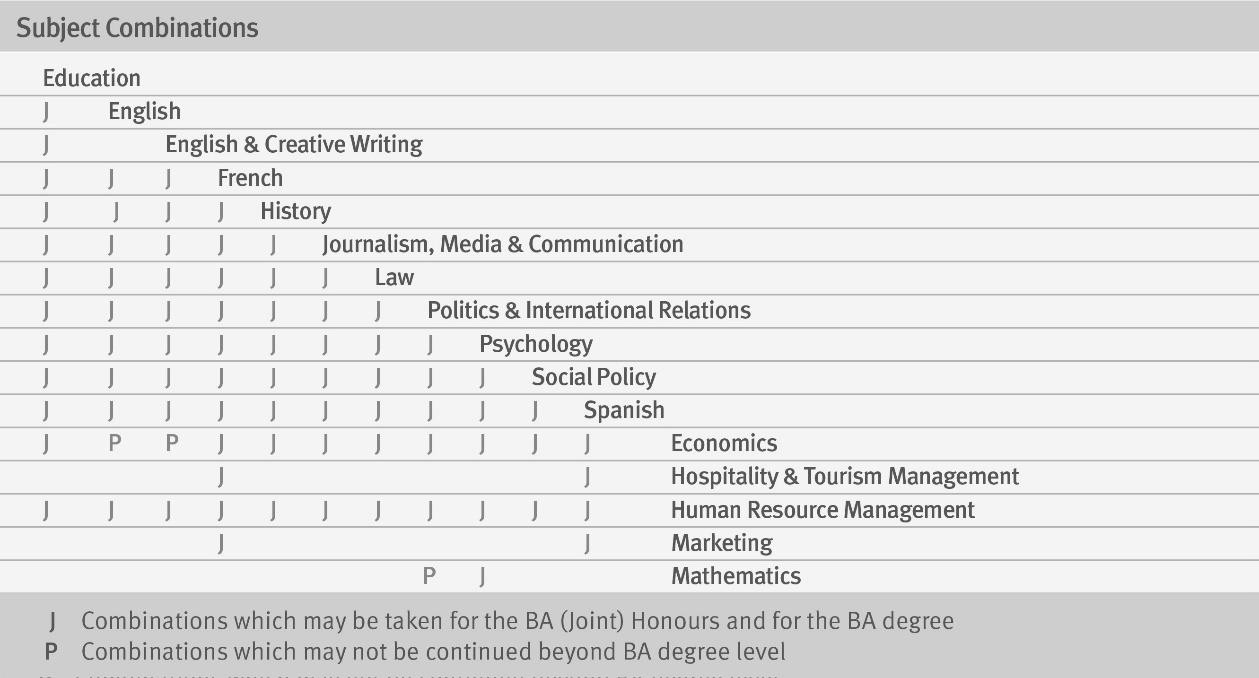 Single Honours degrees are available in the following Subjects:EnglishEnglish and Creative Writing HistoryPolitics and International Relations PsychologyCurriculum (Full-time Study)15300.UG.48	First YearAll full-time students shall undertake 120 credits, normally consisting of three pairs (ie, 1A+1B) of classes taken from List A. Up to 40 credits of classes may be taken from List B within a single subject. Students taking subjects offering only 20 credits in List B are required to take an additional 20 credit class from List A.15300.UG.49	List A: Level 1 Classes in the Faculty of Humanities and Social Sciences15300.UG.50	List B: Level 1 Classes in Other FacultiesCompulsory for students intending to take Mathematics+	Only available in combination with a Modern Language15300.UG.51	Second YearAll full-time students shall undertake classes amounting to 120 credits as followsAll students shall take 1 x 20 credit class or 2 x 10 credit classes from a list of interdisciplinary elective classes approved by the Faculty, including where appropriate, participation in a Vertically Integrated Project (VIP) or any other class approved by the Adviser of Studies..In addition, students shall undertake the following in two of the subjects passed at Level 1If an interdisciplinary elective class is not taken, then students shall undertake the following in two of the subjects passed at Level 1All full-time students shall undertake classes amounting to 120 credits.All students shall take 1 x 20 credit class or 2 x 10 credit classes from a list of interdisciplinary elective classes approved by the Faculty, including where appropriate, participation in a Vertically Integrated Project (VIP) or any other class approved by the Adviser of Studies..In addition, students shall undertake100 credits in one of the subjects passed at Level 2* OR80 credits in one of the subjects passed at Level 2 and 20 credits in the other subject passed at Level 2+,OR60 credits in one subject passed at Level 2 and 40 credits in the other subject passed at Level 2++,If an interdisciplinary elective class is not taken, then students shall undertake120 credits in one of the subjects passed at Level 2* OR80 credits in one of the subjects passed at Level 2 and 40 credits in the other subject passed in Level 2+,OR60 credits in one subject passed at Level 2 and 60 credits in the other subject passed at Level 2++,Students may undertake 1 semester (60 credits) or 2 semesters (120 credits) studying an agreed curriculum abroad. On successful completion of the degree, this would be awarded ‘with international study’.May qualify a student for Single Honours in that subject+	May qualify a student for Single Honours in the first subject.++	May qualify a student for Single Honours in the first subject or Joint Honours (including Major-Minor) in both subjects15300.UG.53	Subjects at Levels 2 and 3Subjects offered by Humanities and Social Sciences FacultyEducationSee Regulations 15300.UG.93	-15300.UG.95EnglishSee Regulations 15300.UG.107 -15300.UG.111English & Creative WritingSee Regulations 15300.UG.115 -15300.UG.118HistorySee Regulations 15300.UG.123 -15300.UG.127Journalism and Creative WritingSee Regulations 15300.UG.139 -15300.UG.141Journalism, Media and CommunicationSee Regulations 15300.UG.145 -15300.UG.146LawSee Regulations 15300.UG.153 -15300.UG.155Modern Languages(French, Italian and Spanish)See Regulations 15300.UG.167 - 15300.UG.172Politics and International RelationsSee Regulations 15300.UG.187 - 15300.UG.188PsychologySee Regulations 15300.UG.200 - 15300.UG.205Social PolicySee Regulations 15300.UG.217Subjects offered by other Faculties EconomicsSee Regulations 15300.UG.245 - 15300.UG.247Hospitality and Tourism ManagementSee Regulation	15300.UG.258 - 15300.UG.259Human Resource ManagementSee Regulation	15300.UG.291 - 15300.UG.292MarketingSee Regulation	15300.UG.324 - 15300.UG.325MathematicsSee Regulations 15300.UG.337 - 15300.UG.338Progress15300.UG.54	A student who fails a class which is not a compulsory requirement for progression may be permitted to take an appropriate substitute class.Notwithstanding Regulation 00001.UG.1.30 (see General Undergraduate Regulations), a student who has been excluded from the degree examinations in a class in any one year, but has otherwise satisfied the relevant progress regulations, shall normally be required to re-attend the class.Progress (Full-time Study)15300.UG.55	In order to progress to the second year of the course in addition to satisfying the requirements of Regulation 00001.UG.1.43 (see General Undergraduate Regulations) a student must also gain the credits for both of the Year 1 classes in the two subjects to be studied at Year 2.15300.UG.56	In order to progress to the third year of the course Regulation 00001.UG.1.44 shall apply (see General Undergraduate Regulations).15300.UG.57	In order to progress to the fourth year of the course Regulation 00001.UG.1.45 shall apply (see General Undergraduate Regulations).15300.UG.58	Progress (Part-time Study)In any year of study, students must normally pass all classes taken.The final Honours classification will normally be based on(i)  	the first assessed attempt at compulsory and specified optional classes taken in the Honours year and, as appropriate, in the third year;Award15300.UG.59	BA with Honours: In order to qualify for the award of the BA with Honours in a specified subject or subjects Regulation 00001.UG.1.75 shall apply (see General Undergraduate Regulations).15300.UG.60	BA with Honours with International Study: In order to qualify for the award of the BA with Honours in a specified subject or subjects Regulation 00001.UG.1.75 shall apply (see General Undergraduate Regulations) and must include a pass in at least one of the external placement classes.15300.UG.61	Modern Language students only: Distinction in the Spoken Language: A candidate who qualifies for the award of the degree of BA with Honours in a Modern Language with another subject and who has met the criteria, published in the class handbook, in the oral examination may be awarded the Honours degree with Distinction in the Spoken Language.15300.UG.62	BA: In order to qualify for the award of the BA in Humanities and Social Sciences Regulation 00001.UG.1.76 shall apply (see General Undergraduate Regulations).15300.UG.63	BA with International Study: In order to qualify for the award of the BA in a specified subject or subjects Regulation 00001.UG.1.76 shall apply (see General Undergraduate Regulations) and must include at least one semester at a partner institution abroad.15300.UG.64	Diploma of Higher Education: In order to qualify for the award of a Diploma of Higher Education in Humanities and Social Sciences Regulation 00001.UG.1.77 shall apply (see General Undergraduate Regulations).15300.UG.65	Certificate of Higher Education: In order to qualify for the award of a Certificate of Higher Education in Humanities and Social Sciences Regulation 00001.UG.1.78 shall apply (see General Undergraduate Regulations).15300.UG.66 to15300.UG.95 (numbers not used)Subjects and Honours RequirementsSpecialisation in Education 15300.UG.96	Place of StudyThe course involves placements in schools and community organisations for which a student must be a member of the PVG (Protecting Vulnerable Groups) Scheme. If they are already a member they must apply for an update.Students taking Education as a Subject shall undertake a curriculum in Education as followsCompulsory Classes	Level CreditsOptional Classes15300.UG.97	Joint Honours Curriculum in Education and another Subject All students shall undertake a curriculum in Education as follows Compulsory ClassesX7 494	Critical Issues in Education	4    20Optional Classes40 credits chosen fromX7 426    Independent Study Joint HonoursOr20 credits chosen from the list of optional classes above andX7 432	Dissertation in Education	4	20The credit requirements for the other Subject are specified in that subject’s specialisation regulations.15300.UG.98	Minor	Honours	Curriculum	in	Education	with	another SubjectAll students shall undertake a curriculum in Education as follows Optional Classes40 credits chosen from the list of optional classes in Regulation 15300.UG.9715300.UG.99 toThe credit requirements for the other Subject are specified in that subject’s specialisation regulations.15300.UG.109 (numbers not used) 15300.UG.110	Specialisation in EnglishStudents taking English shall undertake a curriculum in English as followsQQ 608	Twentieth Century Literature	3	20Optional Classes20 credits chosen from15300.UG.111	Single Honours Curriculum in EnglishAll students shall undertake a curriculum in English as follows Compulsory ClassEither100 credits chosen from the following list of optional classes: Optional Classes15300.UG.112	Major Honours Curriculum in English with another Subject All students shall undertake a curriculum in English as follows Compulsory ClassOptional Classes60 credits chosen from the list of optional classes in Regulation 15300.UG.111The credit requirements for the other Subject are specified in that subject’s specialisation regulations.15300.UG.113	Joint Honours Curriculum in English and another SubjectAll students shall undertake a curriculum in English as follows Optional ClassesEither60 credits chosen from the list of optional classes in Regulation 15300.UG.111Orand 40 credits chosen from Regulation 15300.UG.111The credit requirements for the other Subject are specified in that subject’s specialisation regulations.15300.UG.114	Minor Honours Curriculum in English with another Subject All students shall undertake a curriculum in English as follows Optional Classes40 credits chosen from the list of optional classes in Regulation 15300.UG.111The credit requirements for the other Subject are specified in that subject’s specialisation regulations.15300.UG.115	Specialisation in English & Creative WritingStudents taking English & Creative Writing shall undertake a curriculum in English & Creative Writing as followsCompulsory ClassesYear 2Optional Classes20 credits chosen from:Year 3Optional ClassesUp to 120 credits chosen from the following list.15300.UG.116	Single Honours Curriculum in English and Creative WritingAll students shall undertake a curriculum in English and Creative Writing as followsCompulsory ClassEitherQQ701	Dissertation in English	4	20orQQ 705	Dissertation in English	4	20Optional Classes100 credits chosen from the following:Major Honours Curriculum in English and Creative Writing with another SubjectAll students shall undertake a curriculum in English and Creative Writing as followsCompulsory ClassOptional Classes60 credits chosen from the list of optional classes in Regulation 15300.UG.111The credit requirements for the other Subject are specified in that subject’s specialisation regulations.15300.UG.117Joint Honours Curriculum in English and Creative Writing and another SubjectAll students shall undertake a curriculum in English and Creative Writing as follows:EitherOptional Classes60 credits chosen from the list of optional classes in Regulation 15300.UG.111OrCompulsory ClassQQ 701	Dissertation in English	4	20OrQQ 705	Dissertation in English	4	20and 40 credits chosen from Regulation 15300.UG.111The credit requirements for the other Subject are specified in that subject’s specialisation regulations.15300.UG.118	Minor Honours Curriculum in English and Creative Writing with another SubjectAll students shall undertake a curriculum in English and Creative Writing as followsOptional Classes40 credits chosen from the list of optional classes in Regulation 15300.UG.111The credit requirements for the other Subject are specified in that subject’s specialisation regulations.15300.UG.119 to15300.UG.125 (numbers not used)15300.UG.126	Specialisation in HistoryStudents taking History shall undertake a curriculum as follows Compulsory ClassV1 326	Historiography and Research Methods	3	20Optional Classes100 credits chosen from15300.UG.127	Single Honours Curriculum in HistoryAll students shall undertake a curriculum in History as follows Compulsory ClassV1 475	Dissertation in History	4	40 Optional Classes80 credits chosen from the lists below including at least 40 credits from List A and 40 credits from List BList A: Special Subjects (classes must be taken in pairs as indicated)List B: Honours Classes**	Some restrictions apply on combinations of classes in this list with those in List A - Special Subjects.15300.UG.128	Major Honours Curriculum in History with another Subject All students shall undertake a curriculum in History as follows Compulsory ClassV1 940	History Dissertation	4	20Optional Classes40 credits chosen from List A in Regulation 15300.UG.127 and 20 credits chosen from List B in Regulation 15300.UG.127The credit requirements for the other Subject are specified in that subject’s specialisation regulations.15300.UG.129	Joint Honours Curriculum in History and another SubjectAll students shall undertake a curriculum in History as follows Optional Classes40 credits chosen from List A in Regulation 15300.UG.127 and either20 credits chosen from List B in Regulation 15300.UG.127 OrV1 940	History Dissertation	4	20The credit requirements for the other Subject are specified in that subject’s specialisation regulations.15300.UG.130		Minor Honours Curriculum in History with another Subject All students shall undertake a curriculum in History as follows Optional Classes40 credits chosen from List B in Regulation 15300.UG.12715300.UG.131 toThe credit requirements for the other Subject are specified in that subject’s specialisation regulations.15300.UG.141 (numbers not used)15300.UG.142	Specialisation in Journalism and Creative WritingStudents taking Journalism and Creative Writing as a Principal Subject shall undertake a curriculum in Journalism and Creative Writing as follows:Journalism and Creative Writing as a First or Second Principal SubjectCompulsory ClassesOptional classesP3 205	Journalism and Creative Writing: Developing15300.UG.143	Joint Honours Curriculum in Journalism and Creative Writing and another SubjectAll students shall undertake a curriculum in Journalism and Creative Writing as followsOptional ClassesEither 60 credits chosen fromP3 402	Journalism and Popular Culture	4	20P3 403	Journalism Portfolio	4	20P3 408	Creative Writing Portfolio	4	20P3 410	New Narratives	4	20P3 414	Digital Tools and Skills for Journalism	4	20P3 415	Media and Health	4	20P3 728	Ethical Issues in Journalism	4	20QQ 723	Media and Literary Publics	4	20P3 412	Writing Fiction	4	20P3 413	Digital Communication and Society	4	20HS 809	Contemporary Gender Issues	3	20Or40 credits chosen from the list of optional classes above andP3 404	Dissertation in Journalism	4	20Or40 credits chosen from the list of optional classes above AndP3 409	Dissertation in Creative Writing	4	20The credit requirements for the other Subject are specified in that subject’s specialisation regulations.15300.UG.144	Minor Honours Curriculum in Journalism and Creative Writing with another SubjectAll students shall undertake a curriculum in Journalism and Creative Writing as followsOptional Classes40 credits chosen from List of optional classes in Regulation 15300.UG.143The credit requirements for the other Subject are specified in that subject’s specialisation regulations.15300.UG.145	Specialisation in Journalism, Media and CommunicationStudents taking Journalism, Media and Communication as a Principal Subject shall undertake a curriculum in Journalism, Media and Communication as follows:Journalism, Media and Communication as a First or Second Principal SubjectCompulsory ClassesOptional classes15300.UG.146	Joint Honours Curriculum in Journalism, Media and Communication and another SubjectAll students shall undertake a curriculum in Journalism, Media and Communication as followsOptional ClassesEither 60 credits chosen from40 credits chosen from the list of optional classes above andP3 404	Dissertation in Journalism, Media and Communication	4	20Or40 credits chosen from the list of optional classes above AndP3 406	Dissertation in Journalism, Media and Communication	4	20The credit requirements for the other Subject are specified in that subject’s specialisation regulations.15300.UG.147 to15300.UG.155 (numbers not used) 15300.UG.156	Specialisation in LawStudents taking Law as a Subject shall undertake a curriculum in Law as followsOptional Classes Year 2At least40 credits chosen from the list below*	Students may select a maximum of 20 credits of Level 1 classes.Year 3At least 40 credits chosen from the list below**	Students must have passed M9113 Law and Society15300.UG.157   Joint Honours Curriculum in Law and another Subject All students shall undertake a curriculum in Law as follows Optional Classes60 credits chosen fromM9 407    Law, Persons and Property	4    20M9 408    European Union Law	4    20*Students must have passed M9207 Public Law 2 and M9116 Public Law 1**Students must have passed M9113 Law and Society***Students must have passed M9317 Public International Law OrM9 436	Dissertation in Law	4	20and 40 credits chosen from the list of optional classes in Regulation 15300.UG.157The credit requirements for the other Subject are specified in that subject’s specialisation regulations.15300.UG.158	Minor Honours Curriculum in Law with another Subject All students shall undertake a curriculum in Law as follows Optional Classes40 credits chosen from the list of optional classes in Regulation 15300.UG.15715300.UG.159 toThe credit requirements for the other Subject are specified in that subject’s specialisation regulations.15300.UG.169 (numbers not used)15300.UG.170	Specialisation in Modern LanguagesStudents taking a Modern Language as a Subject must normally have obtained the credits from the corresponding Level 1 class in Regulation 15300.UG.49. Before entering a Level 3 language class, students must normally have obtained the credits from the corresponding Level 2 language class.FrenchCompulsory ClassesOptional ClassesAt least 20 credits related to French chosen from list A belowItalianCompulsory ClassesOptional ClassesAt least 20 credits related to Italian chosen from list A belowSpanishCompulsory ClassesOptional ClassesAt least 20 credits related to Spanish chosen from list A below:List A - Optional Classes15300.UG.171	Admission to Joint Honours in a Modern Language and another subjectAll students must have met the requirements of Regulation 15300.UG.9 For admission to Joint Honours, students must have satisfied the Subject requirement in the language taken.Before admission to Honours, students are normally required to spend an academic year in residence in a country where the language is spoken, subject to the approval of the Head of School.15300.UG.172	Admission to Minor Honours in a Modern LanguageAll students must meet the requirements of Regulation 15300.UG.9 For admission to Honours with a Modern Language as the Minor subject, students must have passed 40 Level 2 Language credits and 40 Level 3 Language credits in the Modern Language.Before admission to Honours, students are normally required to spend an academic year in residence in a country where the language is spoken, subject to the approval of the Head of School.The credit requirements for the other Subject are specified in that subject’s specialisation regulations.15300.UG.173	Joint Honours Curriculum in a Modern Language and another SubjectAll students shall undertake a curriculum in a Modern Language as followsFrenchCompulsory ClassesOptional Classes EitherR1 498	Dissertation in French	4	20Or20 credits chosen from:Compulsory ClassesOptional Classes EitherR3 498	Dissertation in Italian	4	20Or20 credits chosen from:SpanishCompulsory ClassesOptional Classes EitherR4 498	Dissertation in Spanish	4	20Or20 credits chosen fromThe credit requirements for the other Subject are specified in that subject’s specialisation regulations.15300.UG.174	Minor Honours Curriculum in a Modern Language with another SubjectAll students shall undertake a curriculum in the Modern Language as followsFrench MinorCompulsory ClassesSpanish MinorCompulsory ClassesThe credit requirements for the other Subject are specified in that subject’s specialisation regulations.15300.UG.175	Honours Curriculum in Modern Languages with a Business Subject15300.UG.176 toThe credit requirements for the other Subject are specified in that subject’s specialisation regulations.15300.UG.186 (numbers not used)15300.UG.187	Specialisation in Politics and International RelationsAll students shall undertake a 2nd Year curriculum in Politics and International Relations as followsAt least 40 credits chosen from the following optional classes CompulsoryL2 2XX	Research Methods for Political Science 2	20Optional ClassesAt least 20 credits from the list belowAll students shall undertake a 3rd Year curriculum in Politics and International Relations as followsSingle Honours40 credits chosen from the following compulsory classes and a minimum of 60 credits from the optional classesJoint Honours20 credits from the following compulsory classes and a minimum of 40 credits from the optional classesCompulsory ClassL2 3XX	Elections, Parties and Public Opinion 1: Essential Readings	3	20L2 3XX	International Relations and Security 1:	3	20Essential ReadingsL2 3XX	Public Policy 1: Essential Readings	320Optional classesL2 3XX**	Elections, Parties and Public Opinion 2: Field Seminar L2 3XX**	Public Policy 2: Field SeminarL2 3XX**	International Relations and Security 2: Field SeminarL2 3XX	Advanced Methods	3	20* Compulsory if taking L2404 Politics and International Relations Dissertation or L2432 Single Honours Politics and International Relations Dissertation** One is compulsory if doing L2432 Single Honours Politics and International Relations Dissertation15300.UG.188	Single Honours Curriculum in Politics and International RelationsAll students shall undertake a curriculum in Politics	and International Relations as followsCompulsory ClassL2 432	Single Honours Politics and International Relations Dissertation	4	40Optional Classes100 credits chosen fromL2 4XX	Advanced Quantitative Methods: Honours Pro-Seminar		                                                                  4    2015300.UG.189	Major Honours Curriculum in Politics and International Relations with another SubjectAll students shall undertake a curriculum in Politics	and International Relations as followsCompulsory ClassL2 404	Politics and International RelationsDissertation	4	20and 60 credits chosen from the list of optional classes in Regulation 15300.UG.188The credit requirements for the other Subject are specified in that subject’s specialisation regulations.15300.UG.190	Joint Honours Curriculum in Politics and International Relations and another SubjectAll students shall undertake a curriculum in Politics	and International Relations as followsOptional Classes Either60 credits chosen from the list of optional classes in Regulation 15300.UG.188orL2 404	Politics and International RelationsDissertation	4	20and 40 credits chosen from the list of optional classes in Regulation 15300.UG.188The credit requirements for the other Subject are specified in that subject’s specialisation regulations.15300.UG.191	Minor Honours Curriculum in Politics and International Relations with another SubjectAll students shall undertake a curriculum in Politics as follows Optional Classes40 credits chosen from the list of classes in Regulation 15300.UG.18815300.UG.192 toThe credit requirements for the other Subject are specified in that subject’s specialisation regulations.15300.UG.202 (numbers not used) 15300.UG.203	Specialisation in PsychologyStudents taking any class in Psychology are normally required to attend and perform satisfactorily in the practical and/or statistical work appropriate to their year of study.Students taking Psychology as a Subject shall undertake a curriculum in Psychology as followsCompulsory ClassesOptional Classes40 credits chosen from15300.UG.204	Single Honours Curriculum in PsychologyAll students shall undertake a curriculum in Psychology as follows Compulsory ClassesC8 426    Dissertation in Psychology	4    40Optional Classes80 credits chosen from*Only one of these classes can be taken15300.UG.205	Major Honours Curriculum in Psychology with another Subject (except Mathematics)All students shall undertake a curriculum in Psychology as follows Compulsory ClassesC8 427	Dissertation in Psychology	4	20Optional Classes60 credits chosen fromThe credit requirements for the other Subject are specified in that subject’s specialisation regulations.15300.UG.206	Joint Honours Curriculum in Psychology and another Subject (except Mathematics)All students shall undertake a curriculum in Psychology as follows Optional Classes60 credits chosen from the list of optional classes in Regulation 15300.UG.205orC8 427	Dissertation in Psychology	4	20and 40 credits chosen from the list of optional classes in Regulation 15300.UG.205The credit requirements for the other Subject are specified in that subject’s specialisation regulations.15300.UG.207	Joint Honours Curriculum in Psychology and MathematicsAll students shall undertake a curriculum in Psychology and Mathematics as followsCompulsory ClassesC8 427	Dissertation in Psychology	4	20Optional Classes40 credits in Psychology chosen from the list of optional classes in Regulation 15300.UG.205 and 60 credits in Mathematics chosen from the list of optional classes in Regulation 15300.UG.28415300.UG.208	Minor Honours Curriculum in Psychology with another Subject (except Mathematics)All students shall undertake a curriculum in Psychology as follows Optional Classes40 credits chosen from the list of optional classes in Regulation 15300.UG.20515300.UG.209 toThe credit requirements for the other Subject are specified in that subject’s specialisation regulations.15300.UG.219 (numbers not used)15300.UG.220	Specialisation in Social PolicyAll students taking Social Policy as a Subject shall undertake a 2nd Year curriculum in Social Policy as followsAt least 40 credits chosen from the following optional classes Optional ClassesAll students shall undertake a 3rd Year curriculum in Social Policy as followsCompulsory Classes* This is not compulsory if taking L2 305 Research Methods for Political Scientists as a Politics and International Relations studentOptional classesAt least 20 credits from the following list:15300.UG.221	Joint Honours Curriculum in Social Policy and another SubjectAll students shall undertake a curriculum in Social Policy as followsPlus, two optional classes (40 credits) from the following list L5 405	Gender Based Violence: Issuesand Concepts	4	20L5 416	Understanding Disability andDisability Policy	4	20The credit requirements for the other Subject are specified in that subject’s specialisation regulations.Students may not repeat a class taken in year 3 as part of their year 4 programme.15300.UG.222	Minor Honours Curriculum in Social Policy with another SubjectAll students shall undertake a curriculum in Social Policy as followsNo more than 40 credits from the following classes:The credit requirements for the other Subject are specified in that subject’s specialisation regulations.15300.UG.223 toStudents may not repeat a class taken in year 3 as part of their year 4 programme.15300.UG.247 (numbers not used)15300.UG.248	Specialisation in EconomicsStudents taking Economics as a Subject shall undertake a curriculum in Economics as followsCompulsory ClassesEC 215	Intermediate Microeconomics	2	20EC 216	Intermediate Macroeconomics andData Analysis	2	20EC 315	Topics in Microeconomics with15300.UG.249	Joint Honours Curriculum in a Humanities and Social Sciences Subject and EconomicsAll students shall undertake a curriculum as follows Compulsory ClassesEitherEC 421	Advanced Microeconomics	4	20OrEC 422	Advanced Macroeconomics	4	20Optional Classes40 credits chosen from the following list of optional classes15300.UG.250 toThe credit requirements for the other Subject are specified in that subject’s specialisation regulations.15300.UG.260 (numbers not used)15300.UG.261	Specialisation in Hospitality and Tourism ManagementStudents taking Hospitality and Tourism Management as a Subject shall undertake a curriculum in Hospitality and Tourism Management as followsCompulsory Classes15300.UG.262	Joint Honours Curriculum in a Modern Language and Hospitality and Tourism ManagementAll students shall undertake a curriculum in Hospitality and Tourism Management as followsCompulsory ClassMG 423	Hospitality and Tourism ManagementAnalysis: Case Studies and Case Histories 4	20 Optional Classes40 credits chosen from15300.UG.263 toThe credit requirements for the other Subject are specified in that subject’s specialisation regulations.15300.UG.273 (numbers not used)15300.UG.274	Specialisation in Human Resource ManagementStudents taking Human Resource Management as a Subject shall undertake a curriculum in Human Resource Management as followsCompulsory Classes15300.UG.275	Joint Honours Curriculum in a Humanities and Social Sciences Subject and Human Resource ManagementAll students shall undertake a curriculum in Human Resource Management as followsOptional Classes60 credits chosen fromThe credit requirements for the other Subject are specified in that subject’s specialisation regulations.15300.UG.276 to15300.UG.286 (numbers not used)15300.UG.288	Joint Honours Curriculum in a Modern Language and MarketingAll students shall undertake a curriculum in Marketing as follows Compulsory ClassesMK 412	Brand Management	4	20Optional Classes40 credits chosen from15300.UG.289 toThe credit requirements for the other Subject are specified in that subject’s specialisation regulations.15300.UG.290 (numbers not used)15300.UG.291	Specialisation in MathematicsCompulsory ClassesMM 201	Linear Algebra and Differential Equations 2	20MM 204	Probability and Statistical Interference	2	20MM 302	Differential Equations	3	20MM 304	Inference and Regression Modelling	3	20Optional ClassesSuch other classes as may be approved by the Course Director.15300.UG.292	Joint Honours Curriculum in Psychology and MathematicsAll students shall undertake a curriculum in Mathematics asfollowsOptional Classes60 credits chosen from**Please note that not all of these classes will be available every yearFACULTY OF HUMANITIES AND SOCIAL SCIENCESFACULTY COURSESHUMANITIES AND SOCIAL SCIENCESBA in the Faculty of Humanities and Social Sciences Diploma of Higher EducationCertificate of Higher EducationCourse Regulations[These regulations are to be read in conjunction with General Undergraduate Regulations]15300.UG.1	Status of the DegreeAll students will normally have been admitted in the first instance to another Honours course in the Faculty of Humanities and Social Sciences.15300.UG.2	Mode of StudyThe courses are available by full-time and part-time study.Curriculum (Full-time study)15300.UG.3	First YearAll students shall undertake classes amounting to 120 credits chosen from the curriculum of a course delivered within the Faculty of Humanities and Social Sciences.15300.UG.4	Second YearAll students shall undertake classes amounting to 120 credits chosen from the curriculum of a course delivered within the Faculty of Humanities and Social Sciences, including at least 100 credits at Level 2.15300.UG.5	Third YearAll students shall undertake classes amounting to 120 credits chosen from the curriculum of a course delivered within the Faculty of Humanities and Social Sciences, including at least 60 credits at Level 3.15300.UG.6	Curriculum (Part-time study)Students studying on a part-time basis will normally take classes amounting to 60 credits in each year.Progress15300.UG.7	In order to progress to the second year of the course Regulation 00001.UG.1.43 shall apply (see General Undergraduate Regulations).15300.UG.8	In order to progress to the third year of the course Regulation 00001.UG.1.44 shall apply (see General Undergraduate Regulations).Award15300.UG.9	BA: In order to qualify for the award of the degree of BA in the Faculty of Humanities and Social Sciences, a candidate must have accumulated no fewer than 360 credits from the course curriculum. Students who elect to graduate after completing three Levels of an Honours programme, or who gain 360 credits but do not meet the Honours entry requirements of their Subject(s), or who fail to gain 120 credits in their Honours year, may graduate with the degree of BA in the Faculty of Humanities and Social Sciences.15300.UG.10	Diploma of Higher Education: In order to qualify for the award of a Diploma of Higher Education in the Faculty of Humanities and Social Regulation 00001.UG.1.77 shall apply (see General Undergraduate Regulations).15300.UG.11	Certificate of Higher Education In order to qualify for the award of a Certificate of Higher Education in the Faculty of Humanities and Social Sciences Regulation 00001.UG.1.78 shall apply (see General Undergraduate Regulations).English Language Teaching DivisionThe Graduate Diploma in English for Postgraduate Study is frequently a precursor to a postgraduate programmeleading to admission to a Master’s or doctoral degree. Graduate Diploma in English for Postgraduate StudyCourse Regulations[These regulations are to be read in conjunction with General Undergraduate Regulations]15402.GD.39	AdmissionRegulation 0000.1.GD.1 shall apply (see General Undergraduate Regulations).15402.GD.40	Duration of StudyRegulations 00001.GD.5 and 00001.GD.6 shall apply (see General Undergraduate Regulations)15402.GD.41	Mode of StudyThe course is available by full-time study only.15402.GD.42	CurriculumAll students shall undertake an approved curriculum comprising no fewer than 120 credits as followsCompulsory Classes15402.GD.43	Examination, Progress and Final AssessmentCandidates are required to pass oral and written examinations and to perform satisfactorily in the coursework assignments set and in an extended project.Progress between units may be dependent on satisfactory performance against prescribed criteria in the earlier part of the course.The final overall assessment will be based on the aggregated results achieved in each of the 12 classes.15402.GD.44	AwardGraduate Diploma in English for Postgraduate Study: In order to qualify for the award of the Graduate Diploma in English for Postgraduate Study, a candidate must have performed to the satisfaction of the Board of Examiners and must have accumulated no fewer than 120 credits.SCHOOL OF GOVERNMENT AND PUBLIC POLICYPHILOSOPHY, POLITICS AND ECONOMICSBA with Honours in Philosophy, Politics and Economics BA with Honours in Philosophy, Politics and Economics with International StudyBA in Philosophy, Politics and EconomicsBA in Philosophy, Politics and Economics with International StudyDiploma of Higher Education in Philosophy, Politics and EconomicsCertificate of Higher Education in Philosophy, Politics and EconomicsCourse Regulations[These regulations are to be read in conjunction with General Undergraduate Regulations]15446.UG.1	Status of the CoursesAll students are normally admitted in the first instance as potential Honours students.Students may be admitted directly to Year 2 with advanced standing of 120 credits.15446.UG.2	Mode of StudyThe courses are available by both full-time and part-time study.Place of Study15446.UG.3	The BA Hons in Philosophy, Politics and Economics with International Study requires accredited study at an approved institution abroad for a period of at least one semester.Curriculum First Year15446.UG.4	All students shall undertake classes amounting to 120 credits asfollowsCompulsory ClassesEC 111	Introduction to Economics	1	20Optional Classes40 credits chosen from the list of classes in Regulation 15300.UG.49Second Year15446.UG.5	All students shall undertake classes amounting to 120 credits as followsCompulsory ClassesL2 201	International Relations and Global Politics 2	20Third Year15446.UG.6	All students shall undertake classes amounting to 120 credits as followsCompulsory ClassesL2 305	Research Methods for Political Scientists3	20Students will take an additional 20 units from optional classes in Politics (Regulation 15300.UG.187), OR Economics (Regulation 12800.UG.76) OR from the list of Interdisciplinary elective classes approved by the Faculty.Fourth Year15446.UG.7	All students shall undertake classes amounting to 120 credits as followsCompulsory ClassesOptional ClassesClasses amounting to 80 credits chosen from the optional Politics classes in Regulation 15300.UG.188 and optional Economics classes in Economics in Regulation 12800.UG.76Curriculum (Part-time study)15446.UG.8	Part-time students will normally take classes amounting to 60 credits in each year of study.Progress (Full-time Study)15446.UG.9	In order to progress to the second year of the course Regulation 00001.UG.1.43 shall apply (see General Undergraduate Regulations15446.UG.10	In order to progress to the third year of the course Regulation 00001.UG.1.44 shall apply (see General Undergraduate Regulations).15446.UG.11	In order to progress to the fourth year of the course Regulation 00001.UG.1.45 shall apply (see General Undergraduate Regulations).Progress (Part-time Study)15446.UG.12	In any year of study, students must normally pass all classes taken.Final Honours Classification15446.UG.13	The final Honours classification will normally be based on:the first assessed attempt at compulsory and specified optional classes taken in the Honours year and, as appropriate, in the third year;the current conventions governing the award of BA Honours degrees.Award15446.UG.14	BA with Honours: In order to qualify for the award of the degree of BA with Honours in Philosophy, Politics and Economics Regulation 00001.UG.1.75 shall apply (see General Undergraduate Regulations).15446.UG.15	BA with Honours with International Study: In order to qualify for the award of the degree of BA with Honours in Philosophy,Politics and Economics Regulation 00001.UG.1.75 shall apply (see General Undergraduate Regulations) and must include at least one semester at a partner institution abroad.15446.UG.16	BA: In order to qualify for the award of the degree of BA in Philosophy, Politics and Economics Regulation 00001.UG.1.76 shall apply (see General Undergraduate Regulations).15446.UG.17	BA with International Study: In order to qualify for the award of the degree of BA in Philosophy, Politics and Economics Regulation 00001.UG.1.76 shall apply (see General Undergraduate Regulations).And must include at least one semester at a partner institution abroad.15446.UG.18	Diploma of Higher Education: In order to qualify for the award of a Diploma of Higher Education in Philosophy, Politics and Economics Regulation 00001.UG.1.77 shall apply (see General Undergraduate Regulations).15446.UG.19	Certificate of Higher Education: In order to qualify for the award of a Certificate of Higher Education in Philosophy, Politics and Economics Regulation 00001.UG.1.78 shall apply (see General Undergraduate Regulations).FACULTY OF HUMANITIES AND SOCIAL SCIENCES SCHOOL OF HUMANITIESCONTINUING EDUCATIONCertificate of Continuing Education in FrenchThese regulations are to be read in conjunction with Regulation 22.1.AdmissionApplicants for admission to the programme for the Certificate of Continuing Education in French must normally satisfy the General Entrance Requirement including passes in SCE Higher or GCE A level French. In special circumstances candidates offering suitable alternative qualifications acceptable to the Board of Study may be considered. Admission is limited to those who are unable to follow a full-time programme of study.DurationThe programme is offered on a part-time basis only, normally over a period of four years and not less than two academic sessions. Subject to these provisions, the Board of Study may grant exemption from part of the programme to a candidate who submits such evidence of academic fitness as the Board considers acceptable.Nature of StudyThe programme will consist of approximately 200 lecture/tutorial hours comprising four modules each of a minimum of 48 hours (or equivalent). In addition, there will be prescribed work and practical exercises including work in the language laboratory and the tape library.CurriculumAll students shall undertake modules amounting to 120 credits as follows:Compulsory ModulesProgressTwo diets of examinations shall be held in each academic year. Candidates will normally sit within each year of study the examinations appropriate to the modules takenin that year. Candidates who in the opinion of the Head of the Department offering a module do not satisfy the requirements as to attendance and performance shall not be entitled to take the examination in the subject of that module and shall be so informed. The names of such candidates shall be reported immediately to the Board of Study concerned.In order to proceed to the next year of the programme, students must pass all modules for which they are registered by September.AwardIn order to qualify for the award of the Certificate a candidate must have accumulated no fewer than 120 credits.FACULTY OF HUMANITIES AND SOCIAL SCIENCES SCHOOL OF HUMANITIESCONTINUING EDUCATIONCertificate of Continuing Education in ItalianThese regulations are to be read in conjunction with Regulation 22.1.AdmissionApplicants for admission to the programme for the Certificate of Continuing Education in Italian must normally satisfy the General Entrance Requirement or offer suitable alternative evidence of educational ability acceptable to the Board of Study. Admission is limited to those who are unable to follow a full-time programme of study.DurationThe programme is offered on a part-time basis only, normally over a period of three years and not less than two academic sessions. Subject to these provisions, the Board of Study may grant exemption from part of the programme to a candidate who submits such evidence of academic fitness as the Board considers acceptable.Nature of StudyThe programme will consist of approximately 200 lecture/tutorial hours comprising six modules each of a minimum of 30-36 hours (or equivalent). In addition, there will be prescribed work and practical exercises including work in the language laboratory.CurriculumAll students shall undertake modules amounting to 120 credits as follows:Compulsory ModulesProgressTwo diets of examinations shall be held in each academic year. Candidates will normally sit within each year of study the examinations appropriate to the modules taken in that year. Candidates who in the opinion of the Head of the Department offering a module do not satisfy the requirements as to attendance and performance shall not beentitled to take the examination in the subject of that module and shall be so informed. The names of such candidates shall be reported immediately to the Board of Study concerned. The modules Introduction to Italian 1A, 2B and 3A are continuous assessment modules only.In order to proceed to the next year of the programme, students must pass all modules for which they are registered by September.AwardIn order to qualify for the award of the Certificate a candidate must have accumulated no fewer than 120 credits.FACULTY OF HUMANITIES AND SOCIAL SCIENCES SCHOOL OF HUMANITIESCONTINUING EDUCATIONCertificate of Continuing Education in SpanishThese regulations are to be read in conjunction with Regulation 22.1.AdmissionApplicants for admission to the programme for the Certificate of Continuing Education in Spanish must normally satisfy the General Entrance Requirement or offer suitable alternative evidence of educational ability acceptable to the Board of Study. Admission is limited to those who are unable to follow a full-time programme of study.DurationThe programme is offered on a part-time basis only, normally over a period of four years and not less than two academic sessions. Subject to these provisions, the Board of Study may grant exemption from part of the programme to a candidate who submits such evidence of academic fitness as the Board considers acceptable.Nature of StudyThe programme will consist of approximately 200 lecture/tutorial hours comprising four modules each of a minimum of 48 hours (or equivalent). In addition, there will be prescribed work and practical exercises including work in the language laboratory and the tape library.CurriculumAll students shall undertake modules amounting to 120 credits as follows:Compulsory ModulesProgressTwo diets of examinations shall be held in each academic year. Candidates will normally sit within each year of study the examinations appropriate to the modules taken in that year. Candidates who in the opinion of the Head of the Department offering amodule do not satisfy the requirements as to attendance and performance shall not be entitled to take the examination in the subject of that module and shall be so informed. The names of such candidates shall be reported immediately to the Board of Study concerned.In order to proceed to the next year of the programme, students must pass all modules for which they are registered by September.AwardIn order to qualify for the award of the Certificate a candidate must have accumulated no fewer than 120 credits.FACULTY OF HUMANITIES AND SOCIAL SCIENCES SCHOOL OF HUMANITIESCONTINUING EDUCATIONCertificate of Applied Language Study in French Certificate of Applied Language Study in Italian Certificate of Applied Language Study in SpanishThese regulations are to be read in conjunction with Regulation 22.1.AdmissionApplicants for admission to the Certificate of Applied Language Study in French, in Spanish or in Italian must have been accepted onto the Modern Apprenticeship Framework scheme. In special circumstances candidates offering suitable alternative qualifications acceptable to the Board of Study may be considered.DurationThe programme is offered on a part-time basis only, normally over a period of four years and not less than two academic sessions. Subject to these provisions, the Board of Study may grant exemption from part of the programme to a candidate who submits such evidence of academic fitness as the Board considers acceptable.Nature of StudyThe programmes consist of approximately 200 lecture/tutorial hours comprising four modules each of a minimum of 48 hours (or equivalent). In addition, there will be prescribed work and practical exercises including work in the language laboratory and the tape library.CurriculumAll students shall undertake a curriculum based on the accumulation of no fewer than 114 credits as follows:French First YearSecond YearThird YearFourth YearItalian First YearSecond YearThird YearFourth YearSpanish First YearSecond YearThird YearFourth YearProgressTwo diets of examinations shall be held in each academic year. Candidates will normally sit within each year of study the examinations appropriate to the modules taken in that yearIn order to proceed to the next year of the programme, students must pass all modules for which they are registered by September.AwardIn order to qualify for the award of the Certificate of Applied Language Study in French or in Italian or in Spanish, a candidate must have accumulated no fewer than 114 credits.FACULTY OF HUMANITIES AND SOCIAL SCIENCESSCHOOL OF HUMANITIESINTERCULTURAL COMMUNICATION AND GLOBAL BUSINESSBA with Honours in Intercultural Communication and Global BusinessBA in Intercultural Communication and Global BusinessCourse Regulations[These regulations are to be read in conjunction with General Undergraduate Regulations]15441.UG.1	AdmissionNotwithstanding Regulation 00001.UG.1 (see General Undergraduate Regulations), applicants on approved articulation agreements will be admitted directly to Year 3 and will be given advanced standing to reflect their previous study. RPL will be awarded amounting to 240 credits.15441.UG.2	Mode of StudyThe courses are available by full-time study only.15441.UG.3	Curriculum First YearNot offeredSecond YearNot offeredThird Year15441.UG.4	All students shall undertake classes amounting 120 credits as followsCompulsory ClassesInformation Systems	3	20Optional classesStudents must choose 20 credits from List A and 60 credits from List BFourth Year15441.UG.5	All students shall undertake classes amounting 120 credits as followsCompulsory ClassesOptional ClassesStudents must choose 40 credits from List A and 20 credits from List B such that the curriculum comprises at least 100 credits at Level 4.Any such other Level 3 and Level 4 classes chosen from other courses offered by the University as may be approved by the Course DirectorProgress15441.UG.6	In order to progress to the fourth year of the course Regulation 00001.UG.1.45 shall apply (see General Undergraduate RegulationsFinal Honours Classification15441.UG.7	The final Honours classification will normally be based on the first assessed attempt at compulsory and specified optional classes which are taken in the fourth year.Award15441.UG.8	BA with Honours: In order to qualify for the award of the degree of BA with Honours in Intercultural Communication and Global Regulation 00001.UG.1.75 shall apply (see General Undergraduate Regulations15441.UG.9	BA in Intercultural Communication and Global Business: In order to qualify for the award of BA in Intercultural Communication and Global Business Regulation 00001.UG.1.76 shall apply (see General Undergraduate Regulations) including 240 credits from RPL.FACULTY	OF	HUMANITIES	&	SOCIAL SCIENCESSCHOOL OF LAWLLB LAWBachelor of Laws (LLB) with Honours Bachelor of Laws LLBDiploma of Higher Education in Law Certificate of Higher Education in LawCourse Regulations[These regulations are to be read in conjunction with General Undergraduate Regulations]15443.UG.1	Mode of StudyThe courses are available by full-time and part-time study to Ordinary degree level and by full-time study only at Honours degree level.15443.UG.2	Credit Transfer and ExemptionStudents with appropriate qualifications may be admitted with advanced standing in which case their curriculum shall be modified (see Regulations 15443.UG.25 -15443.UG.27 and 15443.UG.28 - 15443.UG.31).Curriculum (Full-time Study)15443.UG.3	First YearAll full-time students shall undertake classes amounting to 120 credits as follows15443.UG.4	Second YearAll full-time students shall undertake classes amounting to 120 credits as follows15443.UG.5	Third YearAll full-time students shall undertake classes amounting to 120 credits as followsCompulsory ClassM9 306	Evidence	3     20Elective Class(es) 20Optional Classes80 credits chosen fromSuch other classes as may be approved by the Course Director.There is no guarantee that all classes will run in each academicyear.*Can only be taken by students working in the Law Clinic or approved work placement/experience.15443.UG.6	Fourth YearAll full-time students shall undertake classes amounting to 120 credits as followsCompulsory ClassM9 498	Dissertation	4    40Optional Classes80 credits chosen fromSuch other classes as may be approved by the Course Leader.There is no guarantee that all classes will run in each academicyear.*Can only be taken by students working in the Law Clinic or approved work placement/experience.Curriculum (Part-time study)15443.UG.7	First YearAll part-time students shall normally undertake classes amounting to 80 credits as followsCompulsory Classes15443.UG.8	Second YearAll part-time students shall normally undertake classes amounting to 80 credits as followsCompulsory ClassesM9 112	Voluntary Obligations: Contract and Promise	1    20M9 113	Law and Society	1    20M9 207	Public Law 2	2    20M9 210	Involuntary Obligations: Delict and Unjustified Enrichment	2    2015443.UG.9	Third YearAll part-time students shall normally undertake classes amounting to 80 credits as followsCompulsory Class15443.UG.10	Fourth YearAll part-time students shall normally undertake classes amounting to 80 credits as followsCompulsory ClassM9 306	Evidence	3       20Optional Classes60 credits chosen from the classes listed in Regulation 15443.UG.5.15443.UG.11	Fifth YearAll part-time students shall normally undertake classes amounting to 40 credits as followsOptional Classes40 credits chosen from the classes listed in Regulation 5443.UG.5Progress (Full-time Study)15443.UG.12	In order to progress to the second year Regulation 00001.UG.1.43 shall apply (see General Undergraduate Regulations).15443.UG.13	In order to progress to the third year of the course Regulation 00001.UG.1.44 shall apply (see General Undergraduate Regulations).15443.UG.14	In order to progress to the Honours year of the course Regulation 00001.UG.1.45 shall apply (see General Undergraduate Regulations).Progress (Part-time study)15443.UG.15	In order to progress to the second year of the course, a student must normally have accumulated at least 60 credits from the course curriculum.15443.UG.16	In order to progress to the third year of the course, a student must normally have accumulated at least 140 credits from the course curriculum including those for all the first year compulsory classes.15443.UG.17	In order to progress to the fourth year of the course, a student must normally have accumulated at least 220 credits from the course curriculum15443.UG.18	In order to progress to the fifth year of the course, a student must normally have accumulated at least 300 credits from the course curriculum.Transfer15443.UG.19	A student who has qualified for the part-time LLB and who meets the requirements of Regulation 00001.UG.1.45 (see General Undergraduate Regulations may apply to transfer to the full-time LLB Honours degree programme.Final Honours Classification15443.UG.20	The final Honours classification will normally be based on the first assessed attempt at compulsory and specified optional classes taken in the fourth year.Award15443.UG.21	LLB with Honours: In order to qualify for the award of the degree of LLB with Honours Regulation 00001.UG.1.75 shall apply (see General Undergraduate Regulations).15443.UG.22	LLB: In order to qualify for the award of the degree of LLB Regulation 00001.UG.1.76 shall apply (see General Undergraduate Regulations).15443.UG.23	Diploma of Higher Education: In order to qualify for the award of the Diploma of Higher Education in Law Regulation 00001.UG.1.77 shall apply (see General Undergraduate Regulations).15443.UG.24	Certificate of Higher Education: In order to qualify for the award of the Certificate of Higher Education in Law Regulation 00001.UG.1.78 shall apply (see General Undergraduate Regulations).Students Admitted to the Course with Advanced Standing 15443.UG.25	Credit Transfer and RPLStudents holding appropriate qualifications may be admitted with advanced standing to the course to reflect their previous degree or degree equivalent. Such students may be awarded credit transfer or RPL amounting to a maximum of 80 credits and shall undertake, in the case of full-time students, the special curriculum in Regulations 15443.UG.26 and 15443.UG.27 and in the case of part-time students, the curriculum in Regulations 15443.UG.28 and15443.UG.29.Curriculum (Full-time Study, Graduate Entry)15443.UG.26	Second YearStudents are admitted with advanced standing and are admitted direct to second year. All full-time students shall normally undertake classes amounting to 140 credits as followsCompulsory Classes	Level   Credits15443.UG.27	Third YearAll full-time students shall normally undertake classes amounting to 140 credits as followsCompulsory ClassesM9 207	Public Law 2	2	20M9 209	Commercial Law	2	20M9 210	Involuntary Obligations: Delict and Unjustified Enrichment	2	20M9 211	Property, Trusts and Succession	2	20M9 212	European Union Law	2	20M9 306	Evidence	3	20Optional Classes20 credits chosen from the classes listed in Regulation 15443.UG.5Fourth Year TransferA student who has qualified for the LLB and who meets the requirements of Regulation 00001.UG.1.45 may apply (see General Undergraduate Regulations) to transfer to the full-time LLB Honours degree programme.See Regulation 15443.UG.6Curriculum (Part-time study, Graduate Entry)15443.UG.28	Second YearStudents are admitted with advanced standing and are admitted direct to second year. All part-time students shall normally undertake classes amounting to 80 credits as followsCompulsory Classes15443.UG.29	Third YearAll part-time students shall normally undertake classes amounting to 80 credits as followsCompulsory ClassesM9 112	Voluntary Obligations: Contractand Promise	1	20M9 113	Law and Society	1	20M9 207	Public Law 2	2	20M9 210	Involuntary Obligations: Delict and Unjustified Enrichment	2	2015443.UG.30	Fourth YearAll part-time students shall normally undertake classes amounting to 80 credits as followsCompulsory Classes15443.UG.31	Fifth YearAll part-time students shall normally undertake classes amounting to 40 credits as followsCompulsory ClassM9 306	Evidence	3	        20Optional Classes20 credits chosen from the classes listed in Regulation 15443.UG.515443UG.32	Progress (Full-time Study, Graduate Entry)Students must have accumulated no fewer than 120 from the course curriculum.Progress (Part-time study, Graduate Entry)15443.UG.33	In order to progress to the third year of the course, a student must normally have accumulated at least 60 credits from the course curriculum.15443.UG.34	In order to progress to the fourth year of the course, a student must normally have accumulated at least 140 credits from the course curriculum.15443.UG.35	In order to progress to the fifth year of the course, a student must normally have accumulated at least 220 credits from the course curriculum including those for any compulsory classes.Transfer15443.UG.36	A student who has qualified for the LLB and who meets the requirements of Regulation 00001.UG.1.45 may apply (see General Undergraduate Regulations) to transfer to the full-time LLB Honours degree programme.Award15443.UG.37	LLB: Regulation 15443.UG.22 shall apply.FACULTY	OF	HUMANITIES	&	SOCIAL SCIENCESSCHOOL OF LAWLAW WITH A MODERN LANGUAGELLB with Honours in Law with a Modern Language LLB in Law with a Modern LanguageDiploma of Higher Education in Law with a Modern Language Certificate of Higher Education in Law with a Modern LanguageCertificate of Higher Education in LawCourse Regulations[These regulations are to be read in conjunction with General Undergraduate Regulations].15443.UG.107	Mode of StudyThe courses are available by full-time study only.15443.UG.108	Place of StudyThe LLB with Honours in Law with a Modern Language includes a year of study at an approved European University.Curriculum 15443.UG.109	First YearAll students shall undertake classes amounting to 140 credits as follows	Compulsory Classes	Level  Credittogether with 40 credits in the chosen Modern Language (ie a pair comprising 1A+ 1B) from15443.UG.110	Second YearAll students shall undertake classes amounting to 140 credits as followsCompulsory Classestogether with 40 credits in the chosen Modern Language (ie a pair comprising 2A+ 2B) from15443.UG.111	Third YearAll students shall undertake classes amounting to 140 credits as followsCompulsory Classestogether with 60 credits in the chosen Modern Language fromplus 20 credits of optional Law classes chosen from the list in Regulation 15443.UG.515443.UG.112	Fourth YearAll students shall undertake an approved curriculum of study at a European University15443.UG.113	Fifth YearAll students shall undertake classes amounting to 120 credits as followsCompulsory ClassesM9 498	Dissertation	4	40together with 40 credits in the chosen Modern Language from40 credits of optional Law classes chosen from the list in Regulation 15443.UG.6OR Such other classes as may be approved by the Course Leader.15443.UG.114	Final Assessment and Honours ClassificationOn successful completion of the fifth year, a candidate will be awarded 120 Level 4 credits.The final Honours classification will normally be based on:the first assessed attempt at compulsory and specified optional classes taken in the fifth year;if appropriate, an oral examination.Progress15443.UG.115    In order to progress to the second year of the course Regulation 00001.UG.1.43 shall apply (see General Undergraduate Regulations).15443.UG.116    In order to progress to the third year of the course Regulation 00001.UG.1.44 shall apply (see General Undergraduate Regulations).15443.UG.117    In order to progress to the fourth year of the course Regulation 00001.UG.1.45 shall apply (see General Undergraduate Regulations).15443.UG.118    In order to progress to the fifth year of the course Regulation 00001.UG.1.46 shall apply (see General Undergraduate Regulations).Award15443.UG.119     LLB with Honours: Notwithstanding Regulation 00001.UG.1.75 (see General Undergraduate Regulations), in order to qualify for the award of the degree of Bachelor of Laws with Honours in Law with a Modern Language, a candidate must have accumulated no fewer than 540 credits from the course curriculum including those for all fifth year classes15443.UG.120    Distinction in the Spoken Language: A candidate who qualifies for the award of the degree of Bachelor of Laws with Honours in Law with a Modern Language and who has, according to prescribed criteria and in the opinion of the BA Honours Board of Examiners, attained a high level of performance in the oral examination may be awarded the Honours degree with Distinction in the Spoken Language.15443.UG.121    LLB: Notwithstanding Regulation 00001.UG.1.76 (see General Undergraduate Regulations), in order to qualify for the award of the degree of Bachelor of Laws in Law with a Modern Language, a candidate must have accumulated no fewer than 420 credits from the course curriculum including those for all the compulsory classes.15443.UG.122   Diploma of Higher Education: Notwithstanding Regulation 00001.UG.1.77 (see General Undergraduate Regulations), in order to qualify for the award of the Diploma in Higher Education in Law with a Modern Language, a candidate must have accumulated no fewer than 280 credits from the course curriculum15443.UG.123   Certificate of Higher Education: Notwithstanding Regulation 00001.UG.1.78 (see General Undergraduate Regulations), in order to qualify for the award of the Certificate in Higher Education in Law with a Modern Language, a candidate must have accumulated no fewer than 140 credits from the course curriculum including credits in both Law and Language classes.15443.UG.124     In order to qualify for a Certificate in Higher Education in Law, a candidate must have accumulated 120 credits with at least 100 credits at Level 1.FACULTY OF HUMANITIES & SOCIAL SCIENCESSCHOOL OF LAWLLB (Clinical)Bachelor of Laws LLB (Clinical) with Honours Bachelor of Laws LLB (Clinical)Course Regulations[These regulations are to be read in conjunction with General Undergraduate Regulations].15443.UG.154    Status of the CoursesAll students are normally admitted in the first instance to the LLB with Honours degree. On being accepted as a Law Clinic Student Adviser, a student may, subject to satisfactory performance (criteria for which will be determined in advance by the Course Director and set out in the Clinical LLB programme Handbook for the relevant year), transfer to the LLB (Clinical) or LLB (Clinical) with Honours at the start of semester one of their first year.15443.UG.155    Mode of StudyThe undergraduate CLLB courses are available by full-time study only.15443.UG.156    Credit Transfer and ExemptionStudents with appropriate qualifications may be admitted with advanced standing in which case their curriculum shall be modified (see Regulations15443.UG.169 -15443.UG.176).Curriculum 15443.UG.157   First YearAll students shall undertake classes amounting to 120 credits as followsCompulsory Classes	Level  CreditsM9 111	Criminal Law	1	20M9 116	Public Law 1	1	20M9 118	Legal Methods (Clinical)	1	20M9 113	Law and Society	1	20M9 120	Voluntary Obligations: Contractand Promise (Clinical)	1	20M9 119	Legal Process (Clinical)	1	2015443.UG.158	Second YearAll students shall undertake classes amounting to 120 credits as followsCompulsory Classes15443.UG.159	Third YearAll students shall undertake classes amounting to 120 credits as followsCompulsory ClassesOptional Classes60 credits chosen from the optional classes listed in Regulation 15443.UG.5 and the classes listed belowor from such other classes as may be approved by the Course Director.15443.UG.160	Fourth YearAll students shall undertake classes amounting to 120 credits as follows and at least 40 credits must be taken clinically.80 credits chosen the optional classes listed in Regulation 15443.UG.6 orSuch other classes as may be approved by the Course Director.Progress15443.UG.161  In order to progress to the second year of the course Regulation 00001.UG.1.43 shall apply (see General Undergraduate Regulations15443.UG.162  In order to progress to the third year of the course Regulation 00001.UG.1.44 shall apply (see General Undergraduate Regulations).15443.UG.163  In order to progress to the fourth year of the course Regulation 00001.UG.1.45 shall apply (see General Undergraduate Regulations including at least 120 credits from Clinical classes, unless they have been given permission to take Ethics andJustice in their fourth year; in which case they will only need a minimum of 100 credits from Clinical classes.Award15443.UG.164    LLB (Clinical) with Honours: In order to qualify for the award of the degree of LLB (Clinical) with Honours Regulation 00001.UG.1.75 shall apply (see General Undergraduate Regulations) and must include at least 160 credits in Clinical classes.15443.UG.165    LLB (Clinical): In order to qualify for the award of the degree of LLB (Clinical), Regulation 00001.UG.1.76 shall apply (see General Undergraduate Regulations) and must include at least 120 credits in Clinical classes.15443.UG.166   Diploma of Higher Education: In order to qualify for the award of the Diploma of Higher Education in Law (Clinical) Regulation 00001.UG.1.77 shall apply (see General Undergraduate Regulations) and must include at least 80 credits in Clinical classes.15443.UG.167   Certificate of Higher Education: In order to qualify for the award of the Certificate of Higher Education in Law (Clinical) Regulation 00001.UG.1.78 shall apply (see General Undergraduate Regulations) and must include at least 40 credits in Clinical classes.15443.UG.168    Transfer to LLB or LLB with HonoursA candidate who fails to satisfy the progress or award requirements for the degree of LLB (Clinical) or LLB (Clinical) with Honours may be transferred to the degree of LLB or LLB with Honours. Transfer from the LLB (Clinical) to the LLB or from the LLB (Clinical) with Honours to the LLB with Honours is possible at any time subject to satisfying the appropriate progress requirements. In cases of transfer a pass in M9 217 Legal Theory (Clinical) will be accepted in lieu of M9 103 Law and Society and all clinical variants of classes shall be deemed to be the equivalent of non-clinical versions.15443.UG.169    Students Admitted to the Course with Advanced Standing Credit Transfer and RPLStudents holding appropriate qualifications may be admitted with advanced standing to the second year of the course to reflect their previous degree or degree equivalent. Such students may be awarded credit transfer or RPL amounting to a maximum of 80 credits.15443.UG.170	Curriculum (Graduate Entry)(Note: to qualify for the award of the LLB (Clinical) or the LLB (Clinical) with Honours, graduate entry students are required accumulate 100 and 140 credits respectively from Clinical classes)15443.UG.171	First YearThe first year curriculum is not taught as part of this degree course.15443.UG.172	Second YearAll students shall normally undertake classes amounting to 140 credits as followsCompulsory Classes	Level      Credits15443.UG.173	Third YearAll students shall normally undertake classes amounting to 160 credits as followsCompulsory Classes15443.UG.174    Fourth YearSee Regulation 15443.UG.160Progress15443.UG.175  In order to progress to the third year of the course Regulation 00001UG.1.44 shall apply.15443.UG.176  In order to progress to the fourth year of the course Regulation 00001.UG.1.45 shall apply including at least 100 credits in Clinical classes.Award15443.UG.177 LLB (Clinical) with Honours: Notwithstanding Regulation 00001.UG.1.75 (see General Undergraduate Regulations), in order to qualify for the award of the degree of LLB (Clinical) with Honours a candidate must have accumulated no fewer than 500 credits from the course curriculum including at least 140 credits in Clinical classes. Notwithstanding Regulation 00001.UG.1.10 (see General Undergraduate Regulations) these must include 120 credits at Level 4 (40 of which must be credits in Clinical classes).15443.UG.178  LLB (Clinical): Notwithstanding Regulation 00001.UG.1.76 (see General Undergraduate Regulations) , in order to qualify for the award of the degree of LLB (Clinical), a candidate must have accumulated no fewer than 380 credits from the course curriculum including those for all the compulsory classes and at least 100 credits in Clinical classes.15443.UG.179    Transfer to LLB or LLB with HonoursA candidate who fails to satisfy the progress or award requirements for the degree of LLB (Clinical) or LLB (Clinical) with Honours may be transferred to the degree of LLB or LLB with Honours. Transfer from the LLB (Clinical) to the LLB or from the LLB (Clinical) with Honours to the LLB with Honours is possible at any time subject to satisfying the appropriate progress requirements. In cases of transfer a pass in M9 217 Legal Theory (Clinical) will be accepted in lieu of M9 103 Law and Society and all clinical variants of classes shall be deemed to be the equivalent of non-clinical versions.Curriculum (Part-time study, Graduate Entry, LLB Clinical) 15443.UG.180	Second YearStudents holding appropriate qualifications may be admitted with advanced standing to the second year of the course to reflect their previous degree or degree equivalent. Such students may be awarded credit transfer or RPL amounting to a maximum of 80 credits. All part-time students shall normally undertake classes amounting to 80 credits as follows.Compulsory Classes15443.UG.181	Third YearAll part-time students shall normally undertake classes amounting to 80 credits as followsCompulsory Classes15443.UG.182	Fourth YearAll part-time students shall normally undertake classes amounting to 80 credits as followsCompulsory ClassesM9 212	European Union Law	2	20Progress (Part-time study, Graduate Entry)15443.UG.184   In order to progress to the third year of the course, a student must normally have accumulated at least 60 credits from the course curriculum.15443.UG.185    In order to progress to the fourth year of the course, a student must normally have accumulated at least 140 credits from the course curriculum.15443.UG.186   In order to progress to the fifth year of the course, a student must normally have accumulated at least 220 credits from the course curriculum including those for any compulsory classes.Transfer to LLB (Clinical) with Honours15443.UG.187    A student who has qualified for the CLLB and who meets the requirements of Regulation 15443.UG.14 may apply to transfer to the full-time CLLB Honours degree programme.Award15443.UG.189    LLB (Clinical) In order to qualify for the award of the degree of LLB (Clinical), Regulation 00001.UG.1.76 shall apply (see General Undergraduate Regulations) and must include at least 100 credits in Clinical classes.15443.UG.190   In order to qualify for the award of a Diploma of Higher Education, Regulation 00001.UG.1.77 shall apply (see General Undergraduate Regulations) and must include at least 80 credits in Clinical classes.15443.UG.191   In order to qualify for the award of a Certificate of Higher Education, Regulation 00001.UG.1.78 shall apply (see General Undergraduate Regulations) and must include at least 40 credits in Clinical classes.15443.UG.192	Transfer to LLBA candidate who fails to satisfy the progress or award requirements for the degree of LLB (Clinical) may be transferred to the degree of LLB. Transfer from the LLB (Clinical) to the LLB is possible at any time subject to satisfying the appropriate progress requirements. In cases of transfer all clinical variants of classes shall be deemed to be the equivalent of non-clinical versions.FACULTY OF HUMANITIES & SOCIAL SCIENCESSCHOOL OF LAWSCOTS AND ENGLISH LAWBachelor of Laws (LLB) in Scots and English Law with HonoursBachelor of Laws LLB in Scots and English Law Diploma of Higher Education in Scots and English Law Certificate of Higher Education in Scots and English LawCourse Regulations[These regulations are to be read in conjunction with General Undergraduate Regulations]15443.UG.211    Mode of StudyThese programmes are available on the basis of full-time study only.15443.UG.212    Credit TransferStudents with appropriate qualifications may be admitted with advanced standing in which case their curriculum shall be modified (see Regulations 15443.UG.169 - 15443.UG.176).Curriculum 15443.UG.213	First YearAll students shall normally undertake classes amounting to 120 credits as followsCompulsory Classes	Level  Credits15443.UG.214    Second YearAll students shall normally undertake classes amounting to 120 credits as followsCompulsory ClassesOptional Classes80 credits chosen from optional Law classes chosen from the list in Regulation 15443.UG.6Such other classes as may be approved by the Course Leader.15443.UG.217    ProgressIn order to progress to the second year of the course Regulation 00001.UG.1.43 shall apply (see General Undergraduate Regulations15443.UG.218  In order to progress to the third year of the course Regulation 00001.UG.1.44 shall apply (see General Undergraduate Regulations15443.UG.219  In order to progress to the Fourth (Honours) year of the course Regulation 00001.UG.1.45 shall apply (see General Undergraduate RegulationsAward15443.UG.220	LLB with Honours in Scots and English Law: In order to qualify for the award of the degree of LLB with Honours in Scots and English Law Regulation 00001.UG.1.75 shall apply (see General Undergraduate Regulations).15443.UG.221   LLB: In order to qualify for the award of the degree of LLB in Scots and English Law Regulation 00001.UG.1.76 shall apply (see General Undergraduate Regulations).15443.UG.222   Diploma of Higher Education: In order to qualify for the award of the Diploma of Higher Education in Scots and English Law Regulation 00001.UG.1.77 shall apply (see General Undergraduate Regulations15443.UG.223  Certificate of Higher Education: In order to qualify for the award of the Certificate of Higher Education in Scots and English Law Regulation 00001.UG.1.78 shall apply (see General Undergraduate Regulations15443.UG.224  Students Admitted to the Course with Advanced Standing Credit Transfer and RPLStudents holding appropriate qualifications are admitted with advanced standing to the course to reflect their previous degree or degree equivalent amounted to a maximum of 80 credits and shall undertake the special curriculum set out in Regulations 15443.UG.256 to 15443.262.15443.UG.225 to15443.UG.255 (numbers not used)15443.UG.256	LLB in Scots and English Law – Graduate Entry Curriculum (Graduate Entry)15443.UG.257	Second YearStudents are admitted with advanced standing and are admitted direct to second year.All students shall normally undertake classes amounting to 200 credits as followsCompulsory Classes	Level   CreditsM9 208	Domestic Relations	2	20List BCompulsory classes taught during a summer school on Campus between the Second and Third Years15443.UG.259    Fourth/Honours YearTransferA student who has qualified for the LLB and who meets the requirements of Regulation 00001.UG.1.45 may apply (see General Undergraduate Regulationsto transfer to the full-time LLB Honours degree programme.See Regulation 15443.UG.615443.UG.260    Progress (Graduate Entry)In order to progress from the second to the third year of the course, a student must normally have accumulated no fewer than 120 credits from the compulsory classes detailed in list A.15443.UG.261    TransferA student who has qualified for the award of the LLB degree and who meets the requirements of Regulation 00001.UG.1.45 (seeGeneral Undergraduate Regulations) may transfer to the Fourth Year of the full-time LLB with Honours.15443.UG.262	AwardRegulation 15443.UG.221shall apply.FACULTY	OF	HUMANITIES	&	SOCIAL SCIENCESSCHOOL OF LAWSCOTS AND ENGLISH LAW (Clinical)Bachelor of Laws LLB (Hons) (Clinical) Scots and English LawBachelor of Laws LLB (Clinical) Scots and English Law Diploma of Higher Education in Scots and English Law (Clinical)Certificate of Higher Education in Scots and English Law (Clinical)Course Regulations[These regulations are to be read in conjunction with General Undergraduate Regulations]15443.UG.294    Mode of StudyThe courses are available by full-time study only.15443.UG.295    Credit Transfer and ExemptionStudents with appropriate qualifications may be admitted with advanced standing in which case their curriculum shall be modified (see Regulations 15443.UG.169 - 15443.UG.176).Curriculum 15443.UG.296   First YearAll students shall undertake classes amounting to 120 credits as followsCompulsory Classes15443.UG.297	Second YearAll students shall undertake classes amounting to 120 credits as followsCompulsory Classes	Level Credits15443.UG.298	Third YearAll students shall undertake classes amounting to 160 credits as followsCompulsory Classes15443.UG.299	Fourth YearAll students shall undertake classes amounting to 120 credits as follows, and at least 40 of those credits must be clinicalOptional Classes80 credits chosen from optional Law classes chosen from the list in Regulation 15443.UG.6 or from belowSuch other classes as may be approved by the Course Director.Progress15443.UG.300  In order to progress to the second year of the Regulation 00001.UG.1.43 shall apply (see General Undergraduate Regulations15443.UG.301    In order to progress to the third year of the course Regulation 00001.UG.1.44 shall apply (see General Undergraduate Regulations15443.UG.302    In order to progress to the fourth year of the course Regulation 00001.UG.1.45 shall apply (see General Undergraduate RegulationsAward15443.UG.303  LLB (Clinical) with Honours: Notwithstanding Regulation 00001.UG.1.75 (see General Undergraduate Regulations) in order to qualify for the award of the degree of LLB (Clinical) with Honours a candidate must have accumulated no fewer than 520 credits from the course curriculum including at least 160 credits in Clinical classes. Notwithstanding Regulation 00001.UG.1.10 (see General Undergraduate Regulations), these must include 120 credits at Level 4 (40 of which must be credits in Clinical classes).15443.UG.304    LLB (Clinical): Notwithstanding Regulation 00001.UG.1.76 (see General Undergraduate Regulations) in order to qualify for the award of the degree of LLB (Clinical), a candidate must have accumulated no fewer than 400 credits from the course curriculum including those for all the compulsory classes and including at least 120 credits in Clinical classes.15443.UG.305   Diploma of Higher Education: In order to qualify for the award of the Diploma of Higher Education in Law (Clinical) Regulation00001.UG.1.77 (see General Undergraduate Regulations) shall apply and must include at least 80 credits in Clinical classes.15443.UG.306   Certificate of Higher Education: In order to qualify for the award of the Certificate of Higher Education in Law (Clinical) Regulation 00001.UG.1.78 (see General Undergraduate Regulations) shall apply and must include at least 40 credits in Clinical classes.15443.UG.307    Transfer to LLB (Scots and English Law) or LLB (Scots and English Law) with HonoursA candidate who fails to satisfy the progress or award requirements for the degree of LLB (Clinical) (Scots and English Law) or LLB (Scots and English Law) (Clinical) with Honours may be transferred to the degree of LLB or LLB with Honours. Transfer from the LLB (Clinical) (Scots and English Law) to the LLB or from the LLB (Clinical) (Scots and English Law) with Honours to the LLB (Scots and English Law) with Honours is possible at any time subject to satisfying the appropriate progress requirements. In cases of transfer a pass in M9 217 Legal Theory (Clinical) will be accepted in lieu of M9 103 Law and Society and all clinical variants of classes shall be deemed to be the equivalent of non- clinical versions.FACULTY OF HUMANITIES & SOCIAL SCIENCESSCHOOL OF LAWENGLISH LAWBachelor of Laws (LLB) English Law with Honours Bachelor of Laws (LLB) in English Law Studies Diploma of Higher Education in English Law StudiesCourse Regulations[These regulations are to be read in conjunction with General Undergraduate Regulations]15443.UG.339	Mode of StudyThese programmes are available on the basis of full-time study only.15443.UG.340	Credit TransferAll students are admitted to year two with advanced standing of 120 credits.Curriculum 15443.UG.341	Second YearAll students shall normally undertake classes amounting to 140 credits as followsCompulsory Classes	Level   CreditsOptional Classes60 credits from 15443.UG.5Such other classes as may be approved by the Course Director.15443.UG.343	Fourth YearAll students shall normally undertake classes amounting to 120 credits as followsCompulsory ClassM9 498	Dissertation	4	40Optional Classes80 credits chosen from 15443.UG.6Such other classes as may be approved by the Course Leader.Progress15443.UG.344  In order to progress to the third year of the course Regulation 00001.UG.1.44 shall apply (see General Undergraduate Regulations).15443.UG.345  In order to progress to the Fourth (Honours) year of the course Regulation 00001.UG.1.45 shall apply (see General Undergraduate Regulations).15443.UG.346	Final Honours ClassificationThe final Honours classification will normally be based on:(i)	the first assessed attempt at compulsory and specified optional classes taken in the fourth year;Award15443.UG.347  LLB with Honours in English Law: Notwithstanding Regulation 00001.UG.1.75 (see General Undergraduate Regulations) in order to qualify for the award of the degree of LLB with Honours, a candidate must have accumulated no fewer than 500 credits including 380 from the course curriculum. Notwithstanding Regulation 00001.UG.1.10 (see General Undergraduate Regulations), these must include 120 credits at Level 4.15443.UG.348 BA: Notwithstanding Regulation 00001.UG.1.76 (see General Undergraduate Regulations) in order to qualify for the award of the degree of BA in English Law Studies a candidate must have accumulated no fewer than 380 credits.15443.UG.349   Diploma of Higher Education: In order to qualify for the award of the Diploma of Higher Education in English Law Regulation 00001.UG.1.77 (see General Undergraduate Regulations) shall apply.15443.UG.350  Transfer: A candidate who has accumulated 380 credits and who then either opts to transfer, or who fails to satisfy the progress or award requirements for the degree of LLB with Honours in English Law may be transferred to the non-practising degree of BA in English Law Studies.SCHOOL OF PSYCHOLOGICAL SCIENCES AND HEALTHBEHAVIOURAL ASPECTS OF COMMERCEBA with Honours in Behavioural Aspects of Commerce BA in Behavioural Aspects of CommerceCourse Regulations[These regulations are to be read in conjunction with General Undergraduate Regulations]14413.UG.76	Status of the CoursesAll students are admitted in the first instance as potential Honours students via specific Articulation Agreements, directly into the third year of the course.14413.UG.77	Mode of StudyThe courses are available by full-time study only.Curriculum First YearNot offeredSecond YearNot offeredThird YearAll students shall undertake classes amounting 120 credits as followsCompulsory Classes	Level   CreditsBF 304	International Leadership Development	3	20C8 302	Research Methods in Psychology	3	20C8 303	Individual Differences	3	20C8 307	Social Psychology	3	20MK 328	Strategic Marketing in an InternationalContext	3	20MS 211	Managing Business Processes andInformation Systems	2	2014413.UG.78	Fourth YearAll students shall undertake classes amounting 120 credits as followsCompulsory Classes14413.UG.79	ProgressIn order to progress to the fourth year of the course Regulation 00001.UG.1.45 shall apply (see General Undergraduate Regulations).Final Honours Classification14413.UG.80	The final Honours classification will normally be based on the first assessed attempt at compulsory and specified optional classes which are taken in the fourth year.Award14413.UG.81	BA with Honours: In order to qualify for the award of the degree of BA with Honours in Behavioural Aspects of Commerce Regulation 00001. UG.1.75 shall apply (General Undergraduate Regulations).14413.UG.82	BA: In order to qualify for the award of a BA in Behavioural Aspects of Commerce Regulation 00001.UG.1.76 shall apply (see General Undergraduate Regulations).FACULTY OF HUMANITIES AND SOCIAL SCIENCESFACULTY COURSES EDUCATION AND SPORTBA with Honours in Education and SportBA with Honours in Education and Sport with International StudyBA in Education and SportBA in Education and Sport with International StudyDiploma of Higher Education in Humanities and Social SciencesCertificate of Higher Education in Humanities and Social SciencesCourse Regulations[These regulations are to be read in conjunction with General Undergraduate Regulations]15300.UG.397	Mode of StudyThe course is available by full-time study only.15300.UG.398	Place of StudyThis course may require study out with the University.The BA Hons in (Subject(s)) with International Study requires approved study at an approved institution abroad for a period of at least one semester.Curriculum 15300.UG.399   First YearAll students shall undertake classes amounting to 120 credits chosen from the curriculum of a course delivered within the Faculty of Humanities and Social Sciences.Compulsory ClassesB1 110	Introduction to Human Physiologyand Nutrition	1	20B1 128	Sports Practice 1	1	20X9 173	Year 1 Placement andCurriculum	1	20X9 172	Understanding Education in the21st Century	1	20Optional Classes40 credits chosen from the list of classes in Regulation 15300.UG.49Or20 credits chosen from the list of classes in Regulation 15300.UG.49 and 20 credits chosen from an interdisciplinary list of electives approved by the Faculty or any other class as approved by the Course Leader.15300.UG.400	Second YearAll students shall undertake classes amounting to 120 credits as followsCompulsory Classes20 credits chosen from an interdisciplinary list approved by the Faculty or any other class as approved by the Course Leader.15300.UG.401	Third YearBA with Honours in Education and SportAll students shall undertake classes amounting to 120 credits as followsCompulsory ClassesBA with Honours in Education and Sport with International StudyAll students shall undertake classes amounting to 120 credits as followsAnd 60 credits from the compulsory classes above. OrEX 316	External Study	3	60And 60 credits from the compulsory classes above.15300.UG.402	Fourth YearAll students shall undertake classes amounting to 120 credits as follows with 40 credits chosen from List A and 60 credits from List B with at Least 100 credits at Level 4.Compulsory ClassesAnd 20 credits chosen fromand a minimum of 10 credits from any other classes that may be offered to Education students at Level 4.Or40 credits chosen from the List B above andX7 432	Dissertation in Education*	4	20*A Dissertation class must be taken.15300.UG.403    ProgressIn order to progress to the second year of the course Regulation 00001.UG.1.43 shall apply (see General Undergraduate Regulations).15300.UG.404    In order to progress to the third year of the course, Regulation 00001.UG.1.44 shall apply (see General Undergraduate Regulations).15300.UG.405    In order to progress to the fourth year of the course Regulation 00001.UG.1.45 shall apply (see General Undergraduate Regulations).Award15300.UG.406   BA with Honours: In order to qualify for the award of the BA with Honours in Education and Sport, Regulation 00001.UG.1.75 shall apply (see General Undergraduate Regulations).15300.UG.407	BA with Honours with International Study: In order to qualify for the award of the BA with Honours in Education and Sport with International Study Regulation 00001.UG.1.75 shall apply (see General Undergraduate Regulations) and must include at least one semester at a partner institution abroad.15300.UG.408   BA: In order to qualify for the award of the BA in Education and Sport, Regulation 00001.UG.1.76 shall apply (see General Undergraduate Regulations).15300.UG.409    BA with International Study: In order to qualify for the award of the BA in Education and Sport with International Study, Regulation 00001.UG.1.76 shall apply (see General Undergraduate Regulations) and must include at least one semester at a partner institution abroad.15300.UG.410   Diploma of Higher Education: In order to qualify for the award of a Diploma of Higher Education in Humanities and Social Sciences, Regulation 00001.UG.1.77 shall apply (see General Undergraduate Regulations).15300.UG.411   Certificate of Higher Education: In order to qualify for the award of a Certificate of Higher Education in Humanities and Social Sciences, Regulation 00001.UG.1.78 shall apply (see General Undergraduate Regulations).SCHOOL OF PSYCHOLOGICAL SCIENCES AND HEALTHPHYSICAL ACTIVITY AND HEALTHBSc with Honours in Sport and Physical Activity BSc in Sport and Physical ActivityDiploma of Higher Education in Sport and Physical Activity Certificate of Higher Education in Sport and Physical ActivityCourse Regulations[These regulations are to be read in conjunction with General Undergraduate Regulations]15418.UG.1	Place of StudyThe courses involve placements out with the University campuses for which students must be a member of the PVG (Protecting Vulnerable Groups) Scheme or, if already a member, must apply for an update.Curriculum15418.UG.2	First YearAll students shall undertake classes amounting to 120 credits as followsCompulsory Classes	Level Credits15418.UG.3	Second YearAll students shall undertake classes amounting to 120 credits as followsCompulsory Classes15418.UG.4	Third YearAll students shall undertake classes amounting to 120 credits as followsCompulsory ClassesOptional Classes*At least 40 credits from the list below*Some of the classes offered will vary from year to year Elective Classes	2015418.UG.5	Fourth YearAll students shall undertake classes amounting to 120 credits as followsCompulsory ClassesOptional Classes*60 credits chosen from*Some of the classes offered will vary from year to year Elective Classes	2015418.UG.6	Curriculum (Part-time study)Part-time students will normally take classes amounting to 60 credits in each year of study.Progress15418.UG.7	In order to progress to the second year of the course Regulation 00001.UG.1.43 shall apply (see General Undergraduate Regulations) including all classes that are prerequisites for specific second year modules.15418.UG.8	In order to progress to the third year of the course Regulation 00001.UG.1.44 (see General Undergraduate Regulations) shall apply including all classes that are prerequisites for compulsory third year modules.15418.UG.9	In order to progress to the fourth year of the course Regulation 00001.UG.1.44 (see General Undergraduate Regulations) shall apply.Progress (Part-time study)15418.UG.10	Regulations 00001.UG.1.49 to 00001.UG.50 shall apply (see General Undergraduate Regulations).15418.UG.11	Final Honours ClassificationThe final Honours classification will normally be based on:the first assessed attempt at compulsory and specified optional classes taken in the third and fourth years.(iii)	if appropriate, an oral examination.Award15418.UG.12	BSc with Honours: In order to qualify for the award of the degree of BSc with Honours in Sport and Physical Activity Regulation 00001.UG.1.75 shall apply (see General Undergraduate Regulations).15418.UG.13	BSc: In order to qualify for the award of the degree of BSc in Sport and Physical Activity Regulation 00001.UG.1.76 shall apply (see General Undergraduate Regulations).15418.UG.14	Diploma of Higher Education: In order to qualify for the award of a Diploma of Higher Education in Sport and Physical Activity Regulation 00001.UG.1.77 shall apply (see General Undergraduate Regulations).15418.UG.15	Certificate of Higher Education: In order to qualify for the award of a Certificate of Higher Education in Sport and Physical Activity Regulation 00001.UG.1.78 shall apply (see General Undergraduate Regulations).SCHOOL OF PSYCHOLOGICAL SCIENCES AND HEALTHPSYCHOLOGYBSc with Honours in Psychology BSc in PsychologyCourse Regulations[These regulations are to be read in conjunction with General Undergraduate Regulations]The degree of BSc with Honours in Psychology is offered in conjunction with International Medical University, Malaysia, and the award is made in the name of the University of Strathclyde. The regulations are drawn up consequent upon the Memorandum of Agreement between both Universities as approved by the Senate.14413.UG.1	Status of the CoursesAdmission to the degree will normally be limited to those students who have passed the designated course offered by the International Medical University. Such students shall be awarded credit transfer or RPL amounting to 240 credits. All students are admitted in the first instance as potential Honours students. All third and fourth year classes are taught and examined at the University of Strathclyde.14413.UG.2	Mode of StudyThe course is available by full-time study only.Curriculum14413.UG.3	First and Second YearsThe first and second year curricula are not taught as part of the course.14413.UG.4	Third YearAll students shall undertake classes amounting to 120 credits as followsCompulsory Classes	Level Credits14413.UG.5	Fourth YearAll students shall undertake classes amounting to 120 credits as followsCompulsory ClassesC8 426	Dissertation in Psychology	4	40Optional Classes80 credits chosen from the list of optional classes in Regulation 15300.UG.20414413.UG.6	ProgressIn order to progress to the final year of the course Regulation 00001.UG.1.43 shall apply (see General Undergraduate Regulations). In addition, a student must have achieved a specified standard of performance having regard to level of study, academic attainment and any other criteria as specified in the Course Handbook.14413.UG.7	Final Assessment and Honours ClassificationIn accordance with Regulation 00001.UG.1.28 (see General Undergraduate Regulations) a candidate who has not submitted the dissertation in the prescribed form by the due date as specified by the Department of Psychology may not be eligible to enter the Final Honours Examination.The final Honours classification will normally be based on the first assessed attempt at compulsory and specified optional classes taken in the fourth year and, as appropriate, in the third year.Award14413.UG.8	BSc with Honours: In order to qualify for the award of the BSc with Honours in Psychology Regulation 00001.UG.1.75 shall apply (see General Undergraduate Regulations).14413.UG.9	BSc: In order to qualify for the award of the BSc in Psychology Regulation 00001.UG.1.76 shall apply (see General Undergraduate Regulations).SCHOOL OF PSYCHOLOGICAL SCIENCES AND HEALTHPSYCHOLOGY AND COUNSELLINGBSc with Honours in Psychology and Counselling BSc in Psychology and CounsellingDiploma of Higher Education in Humanities and Social SciencesCertificate of Higher Education in Humanities and Social SciencesCourse Regulations[These regulations are to be read in conjunction with General Undergraduate Regulations]14413.UG.31	Status of the CoursesAll students are normally admitted in the first instance as potential Honours students. Students may be admitted directly to Year 2 with advanced standing of 120 credits.14413.UG.32	Mode of StudyThe course is available by full-time study only.14413.UG.33	Place of StudyThis course may require study out with the University.Curriculum14413.UG.34	First YearAll students shall undertake classes amounting to 120 credits chosen from the curriculum of a course delivered within the Faculty of Humanities and Social Sciences.Compulsory ClassesC8 105	Psychology 1A	1	20C8 106	Psychology 1B	1	20Electives	20Optional Classes2 x 40 credits paired (1A + 1B) classes from Regulation 15300.UG.49.14413.UG.35	Second YearAll students shall undertake classes amounting to 120 credits as followsCompulsory Classes14413.UG.36	Third YearAll students shall undertake classes amounting to 120 credits as followsCompulsory Classes14413.UG.37	Fourth YearAll students shall undertake classes amounting to 120 credits as followsCompulsory Classes14413.UG.38	ProgressIn order to progress to the second year of the course Regulation 00001.UG.1.43 shall apply (see General Undergraduate Regulations).14413.UG.39	In order to progress to the third year of the course, a student must have accumulated at least 240 credits from the course curriculum.In order to progress to the fourth year of the course Regulation 00001.UG.1.44 shall apply (see General Undergraduate Regulations).14413.UG.40	Final Assessment and Honours ClassificationA candidate who has not submitted the dissertation in the prescribed form by the due date as specified by the School of Psychological Sciences and Health may not be eligible to enter the Final Honours Examination.The final Honours classification will normally be based on the first assessed attempt at compulsory classes taken in the fourth year and, as appropriate, in the third year.Award14413.UG.41	BSc with Honours: In order to qualify for the award of the BSc with Honours in Psychology and Counselling, a candidate must have accumulated no fewer than 480 credits from the course curriculum.14413.UG.42	BSc: In order to qualify for the award of the BSc in Psychology and Counselling, a candidate must have accumulated no fewer than 360 credits from the course curriculum.14413.UG.43	Diploma of Higher Education: In order to qualify for the award of a Diploma of Higher Education in Humanities and Social Sciences, a candidate must have accumulated no fewer than 240 credits including at least 100 from Level 2.14413.UG.44	Certificate of Higher Education: In order to qualify for the award of a Certificate of Higher Education in Humanities and Social Sciences, a candidate must have accumulated no fewer than 120 credits.FACULTY OF HUMANITIES AND SOCIAL SCIENCESFACULTY COURSES PSYCHOLOGY AND SPORTBA with Honours in Psychology and Sport BA with Honours in Psychology with SportBA with Honours in Psychology and Sport with International StudyBA with Honours in Psychology with Sport with International StudyBA in Psychology and SportBA in Psychology and Sport with International Study Diploma of Higher Education in Humanities and Social SciencesCertificate of Higher Education in Humanities and Social SciencesCourse Regulations[These regulations are to be read in conjunction with General Undergraduate Regulations].15300.UG.351	Mode of StudyThe course is available by full-time study only.15300.UG.352	Place of StudyThis course may require study out with the University.The BA Hons in (Subject(s)) with International Study requires approved study at an approved institution abroad for a period of at least one semester.Curriculum 15300.UG.353   First YearAll students shall undertake classes amounting to 120 credits chosen from the curriculum of a course delivered within the Faculty of Humanities and Social Sciences.Compulsory ClassesB1 110	Introduction to Human Physiologyand Nutrition	1	20B1 128	Sports Practice 1	1	20C8 105	Psychology 1A	1	20C8 106	Psychology 1B	1	20Optional Classes40 credits chosen from the list of classes in Regulation 15300.UG.49Or20 credits chosen from the list of classes in Regulation 15300.UG.49 and 20 credits chosen from an interdisciplinary list of electives approved by the Faculty or any other classes as approved by the Course Leader.15300.UG.354	Second YearAll students shall undertake classes amounting to 120 credits as followsCompulsory Classes15300.UG.355	Third YearBA with Honours in Psychology and SportAll students shall undertake classes amounting to 120 credits as followsCompulsory ClassesOptional Classes40 credits chosen fromBA with Honours in Psychology and Sport with International StudyAll students shall undertake classes amounting to 120 credits as followsAnd 60 credits from the list above OrEX 316	External Study	3	60And 60 credits from the list above15300.UG.356	Fourth YearBA with Honours in Psychology and SportAll students shall undertake classes amounting to 120 credits as follows with 40 credits chosen from List A and 60 credits from List B with at Least 100 credits at Level 4.Compulsory Classes60 credits chosen from the list of optional classes in Regulation 15300.UG.205orC8 427	Dissertation in Psychology*	4	20and 40 credits chosen from the list of optional classes in Regulation 15300.UG.205* A Dissertation class must be taken.BA with Honours in Psychology with SportAll students shall undertake classes amounting to 120 credits as follows:Compulsory Classes15300.UG.357    ProgressIn order to progress to the second year of the course Regulation 00001.UG.1.43 shall apply (see General Undergraduate Regulations).15300.UG.358    In order to progress to the third year of the course, Regulation 00001.UG.1.44 shall apply (see General Undergraduate Regulations).15300.UG.359    In order to progress to the fourth year of the course Regulation 00001.UG.1.45 shall apply (see General Undergraduate Regulations).Award15300.UG.360   BA with Honours: In order to qualify for the award of the BA with Honours in Psychology and Sport or Psychology with Sport, Regulation 00001.UG.1.75 shall apply (see General Undergraduate Regulations).15300.UG.361    BA with Honours with International Study: In order to qualify for the award of the BA with Honours in Psychology and Sport with International Study or Psychology with Sport with International Study, Regulation 00001.UG.1.75 shall apply (see General Undergraduate Regulations) and must include at least one semester at a partner institution abroad.15300.UG.362     BA: In order to qualify for the award of the BA in Psychology and Sport, Regulation 00001.UG.1.76 shall apply (see General Undergraduate Regulations).15300.UG.363    BA with International Study: In order to qualify for the award of the BA in Psychology and Sport with International Study, 00001.UG.1.76 shall apply (see General Undergraduate Regulations) and must include at least one semester at a partner institution abroad.15300.UG.364   Diploma of Higher Education: In order to qualify for the award of a Diploma of Higher Education in Humanities and Social Sciences, Regulation 00001.UG.1.77 shall apply (see General Undergraduate Regulations).15300.UG.365   Certificate of Higher Education: In order to qualify for the award of a Certificate of Higher Education in Humanities and Social Sciences, Regulation 00001.UG.1.78 shall apply (see General Undergraduate Regulations).FACULTY OF HUMANANITIES AND SOCIAL SCIENCES SCHOOL OF PSYCHOLOGICAL SCIENCES AND HEALTHSPEECH AND LANGUAGE PATHOLOGYBachelor of Science with Honours in Speech and Language Pathology Bachelor of Science in Human Communication StudiesDiploma of Higher Education in Human Communication Studies Certificate of Higher Education in Human Communication StudiesThese regulations are to be read in conjunction with the General Academic Regulations – Undergraduate, Integrated Master and Professional Graduate Degree Programme Level.Mode of StudyThe programme is available by full-time study only.Place of StudyThe programme involves placements and lectures out with the University campus for which students must be a member of the PVG (Protecting Vulnerable Groups) Scheme or, if already a member, must apply for an update.Curriculum First YearAll students shall undertake modules amounting to 120 credits as followsCompulsory ModulesSecond YearAll students shall undertake modules amounting to 120 credits as followsCompulsory ModulesThird YearAll students shall undertake modules amounting to 120 credits as followsCompulsory ModulesA student who fails only B6344 Clinical and Professional Capabilities 3 at the first attempt can opt to take an alternative form of re-assessment at the second attempt, as per the General Academic Regulations – Undergraduate, Integrated Master and Professional Graduate Degree Programme Level. These students will then not be permitted to progress to fourth year of BSc Speech and Language Pathology. The nature of this re-assessment can be found in the Programme Handbook.Fourth YearAll students shall undertake modules amounting to 120 credits as followsCompulsory Modules* Students who undertake study abroad will substitute these modules with an external study equivalent.ProgressIn order to progress to the second year of the programme, see General Academic Regulations – Undergraduate, Integrated Master and Professional Graduate Degree Programme Level.In order to progress to the third year of the programme, see General Academic Regulations – Undergraduate, Integrated Master and Professional Graduate Degree Programme Level.In order to progress to the fourth year of the programme, the General Academic Regulations – Undergraduate, Integrated Master and Professional Graduate Degree Programme Level shall apply, including a pass for B6344 Clinical and Professional Capabilities 3 only where an alternative form of assessment has not been taken see Regulation 5.Final Honours Classification(i) The first assessed attempt at compulsory modules taken in fourth year, together with the first assessed attempt at CODE Clinical and Professional Capabilities 5 and CODE Impact Project/Placement with a chosen client group, if taken; andThe first assessed attempt at compulsory modules taken in third year, with the exception of C8203 Introduction to Research Design and Analysis.AwardBSc with Honours: In order to qualify for the award of the degree of BSc with Honours in Speech and Language Pathology, see General Academic Regulations – Undergraduate, Integrated Master and Professional Graduate Degree Programme Level.BSc with Honours and Distinction in Clinical Theory: In order to qualify for the award of the degree of BSc with Honours in Speech and Language Pathology, the General Academic Regulations – Undergraduate, Integrated Master and Professional Graduate Degree Programme Level shall apply, alongside grades >70 in B6344 Clinical and Professional Capabilities 3 and B64XX Clinical and Professional Capabilities 4.BSc with Honours and Merit in Clinical Theory: In order to qualify for the award of the degree of BSc with Honours in Speech and Language Pathology, the General Academic Regulations – Undergraduate, Integrated Master and Professional Graduate Degree Programme Level shall apply, alongside grades >60 in in B6344 Clinical and Professional Capabilities 3 and B64XX Clinical and Professional Capabilities 4.BSc: In order to qualify for the award of the degree of BSc in Human Communication Studies, see General Academic Regulations – Undergraduate, Integrated Master and Professional Graduate Degree Programme Level.Diploma of Higher Education: In order to qualify for the award of a Diploma of Higher Education in Human Communication Studies, see General Academic Regulations – Undergraduate, Integrated Master and Professional Graduate Degree Programme Level.Certificate of Higher Education: In order to qualify for the award of a Certificate of Higher Education in Human Communication Studies, see General Academic Regulations – Undergraduate, Integrated Master and Professional Graduate Degree Programme Level.SCHOOL OF SOCIAL WORK AND SOCIAL POLICYEDUCATION AND SOCIAL SERVICESBA (Hons) in Education and Social Services BA in Education and Social ServicesDiploma of Higher Education in Education and Social ServicesCourse Regulations[These regulations are to be read in conjunction with General Undergraduate Regulations]15414.UG.49	AdmissionNotwithstanding Regulation 00001.UG.1.1 (see General Undergraduate Regulations), admission to the course shall normally be to applicants with a recognised HNC or equivalent. Applications will normally have achieved the equivalent of 120 credits at SHE Level 1.Notwithstanding Regulation 00001.UG.1.3 (see General Undergraduate Regulations), entry to Years 3 may be offered subject to the applicant evidencing academic achievements equivalent to 240 credits, of which a minimum of 90 are at SHE Level 2 or higher.15414.UG.50	Status of the CoursesAll students are admitted in the first instance to the Diploma of Higher Education in Education and Social Services with one of our validated partner FE colleges.15414.UG.51	Credit Transfer and Recognition of Prior Learning (RPL) Regulation 00001.UG.1.3 applies (see General Undergraduate Regulations).15414.UG.52	Mode of StudyThe courses are available by full-time study only.15414.UG.53	Place of StudyThe second year of the course is taught at either West College Scotland, New College Lanarkshire, or Glasgow Clyde College. Students must be a member of the PVG (Protecting Vulnerable Groups) Scheme or, if already a member, must apply for an update.15414.UG.54	First YearThe first year is not taught as part of the course.15414.UG.55	Second YearAll students shall undertake classes amounting to 120 credits as followsCompulsory ClassesFor students studying at West College ScotlandFor students studying at Glasgow Clyde CollegeFor students studying at New College Lanarkshire15414.UG.56	Third YearAll students shall undertake classes amounting to 120 credits as followsCompulsory ClassesSuch other level 3 classes as may be approved by the Course Director.*L5322 is required for those students wishing to enter Honours.15414.UG.57	Fourth YearAll students shall undertake classes amounting to 120 credits as followsCompulsory Classes15414.UG.58	ProgressIn order to progress to the third year of the course Regulation 00001. UG.1.44 shall apply (see General Undergraduate Regulations). Students must have 240 credits or equivalent15414.UG.59	In order to progress to fourth year of the course Regulation 00001.UG.1.45 shall apply (see General Undergraduate Regulations).Award15414.UG60	BA (Honours): In order to qualify for the award of the BA (Honours) in Education and Social Services Regulation 000001.UG.1.75 shall apply (see General Undergraduate Regulations).15414.UG.61	BA: In order to qualify for the award of the degree of BA in Education and Social Services Regulation 000001.UG.1.76 shall apply (see General Undergraduate Regulations).15414.UG.62	Diploma of Higher Education: in order to qualify for the award of a Diploma of Higher Education in Education and Social Services Regulation 00001. UG.1.77 shall apply (see General Undergraduate Regulations).SCHOOL OF SOCIAL WORK AND SOCIAL POLICYSOCIAL WORKBA with Honours in Social Work BA in Applied Social StudiesDiploma of Higher Education in Applied Social Studies Certificate of Higher Education in Applied Social Studies15414.UG.1	Course Regulations[These regulations are to be read in conjunction with General Undergraduate Regulations]15414.UG.2	Status of the DegreeStudents may only be admitted in the first instance as potential Honours students once they have registered as social work students with the Scottish Social Services Council (SSSC). Students whose registration is revoked by the SSSC may not go on any further placement and will be transferred to the BA, Diploma or Certificate of Higher Education in Applied Social Studies subject to satisfying the progress and award requirements.15414.UG.3	Mode of StudyThe courses are available by full-time study only.15414.UG.4	Place of StudyThe courses involve placements in social work agencies for which students must be a member of the PVG (Protecting Vulnerable Groups) Scheme or, if already a member, must apply for an update.Curriculum15414.UG.5	First YearAll students shall undertake classes amounting to 120 credits as followsCompulsory Classes	Level  CreditsL5 107	Preparing for Lifelong Learning	1	20L5 109	Psychology for Social Work	1	20L5 110	Values Ethics and Justice	1	20L5 115	Understanding Social Science and	1	20Social ResearchL5 116	Poverty, Disadvantage andDiscrimination	1	20L5 119	Individuals, Communities and Society	1	2015414.UG.6	Second YearAll students shall undertake classes amounting to 120 credits as followsCompulsory ClassesElective Class(es)	2015414.UG.7	Third YearAll students shall undertake classes amounting to 120 credits as followsCompulsory Classes*Students who do not pass these classes and are unable to progress to Year 4, are able to select 60 credits from other classes as approved by Course Leader and graduate with a BA in Applied Social Studies15414.UG.8	Fourth YearAll students shall undertake classes amounting to 120 credits as followsCompulsory ClassesProgress15414.UG.9	In order to progress to the second year of the course Regulation 00001.UG.1.43 shall apply (see General Undergraduate Regulations).15414.UG.10	Notwithstanding 00001.UG.1.44 (see General Undergraduate Regulations), a student must pass L5 206 and have accumulated 240 credits. Compensated pass is not permitted for L5 206.15414.UG.11	In order to progress to the fourth year of the course a student must gain passes in the following class: L5 334 Practice Learning 1: Organisational Context and L5 333 Placement Learning 1: Social Work Practice. Compensated pass is not permitted for L5 334 or L5 333.15414.UG.12	Progression at all stages on the Honours course for Social Work is dependent on students maintaining registration with the Scottish Social Services Council.15414.UG.13	Final Honours ClassificationThe final Honours classification will normally be based on the first assessed attempt at compulsory classes in the third and fourth years.Award15414.UG.14	BA with Honours: In order to qualify for the award of the degree of BA with Honours in Social Work Regulation 00001.UG.1.75 shall apply (see General Undergraduate Regulations) and must include class L5 423 Practice Learning 2: Organisational Context and L5 422 Practice Learning 2: Social Work Practice.15414.UG.15	BA: In order to qualify for the award of the BA in Applied Social Studies Regulation 00001.UG.1.76 shall apply (see General Undergraduate Regulations).15414.UG.16	Diploma of Higher Education: In order to qualify for the award of a Diploma of Higher Education in Applied Social Studies Regulation 00001.UG.1.77 shall apply (see General Undergraduate Regulations).15414.UG.17	Certificate of Higher Education: In order to qualify for the award of a Certificate of Higher Education in Applied Social Studies Regulation 00001.UG.1.78 shall apply (see General Undergraduate Regulations).STRATHCLYDE BUSINESS SCHOOL FACULTY PROGRAMMESAPPLIED BUSINESS SKILLSCertificate in Applied Business SkillsThese regulations are to be read in conjunction with the General Academic Regulations – Undergraduate, Integrated Master and Professional Graduate Degree Programme Level.Status of the ProgrammeAll students are admitted to the Certificate via a selection process in partnership with ENABLE Scotland.Mode of StudyThe programme is available on campus over an 8-week teaching block.Curriculum First YearAll students shall undertake module(s) amounting to 20 credits as follows:Compulsory Module(s)AwardCertificate: In order to qualify for the award of the Certificate in Applied Business Skills, a candidate must have accumulated no fewer than 20 credits from the course curriculum.STRATHCLYDE BUSINESS SCHOOLFACULTY COURSESBA with Honours in (Principal Subject(s))BA with Honours in (Principal Subject(s)) with International StudyBA in (Principal Subject(s))BA in (Principal Subject(s)) with International Study Diploma of Higher Education in Business Certificate of Higher Education in BusinessCourse Regulations[These regulations are to be read in conjunction with General Undergraduate Regulations]12800.UG.1	Credit Transfer and RPLStudents with appropriate qualifications may be admitted with advanced standing directly into the second or third year.12800.UG.2	Mode of StudyThe courses are available by full-time study only.12800.UG.3	Place of StudyCertain subjects (such as Psychology) may require study out with the University.The BA in Business (Principal Subjects) with International Study requires study at an approved institution abroad for a period of at least one semester.Course Structure12800.UG.4	Bachelor DegreeIn the first year of study, all students shall undertake a curriculum which includes the class BF 101 Management Development Programme 1. At the end of the first year of study, all students shall choose two non-elective subjects from this curriculum for further study. These shall be known as the Principal Subjects.Over the second and third years of study, all students shall undertake a curriculum which centres on the two chosen Principal Subjects and includes the classes BF 201 Management Development Programme 2 and BF 303 Management Development Programme 3. International students may take BF304 International Leadership Development in place of Management Development Programme.A Principal Subject shall comprise classes amounting to no fewer than 100 credits (normally 20 at Level 1, 40 at Level 2 and 40 at Level 3). Subjects delivered from other Faculties may require students to take classes amounting to 40 credits at Level 1.By the end of the third year, all students must have taken classes amounting to at least 60 credits at Level 3 and an additional 100 credits at Level 2.The credits for a class may count towards the credit requirements for one of the Principal Subjects only.12800.UG.5	Principal Subject and Honours RequirementsAccounting	See Regulation 12800.UG.20 Business Analysis andTechnology	See Regulation 12800.UG.34Business Enterprise	See Regulation 12800.UG.48Business Law	See Regulation 12800.UG.63Economics	See Regulation 12800.UG.75Finance	See Regulation 12800.UG.89 Hospitality and Tourism	See Regulation12800.UG.103 Human Resource Management See Regulation12800.UG.117 Management	See Regulation12800.UG.131 Management Science	See Regulation12800.UG.145 Marketing	See Regulation12800.UG.157 Mathematics and Statistics	See Regulation12800.UG.171 Psychology	See Regulation12800.UG.18412800.UG.6	Permissible Combinations of Subjects for Bachelor and Honours DegreesSubjects are normally available in the following combinationsAccountingBusiness Analysis and TechnologyBusiness Enterprise EconomicsFinanceHospitality and TourismHuman Resource Management ManagementCurriculum12800.UG.7	First YearAll students shall undertake a curriculum amounting to 120 credits as followsCompulsory Class	Level CreditsBF 101	Management DevelopmentProgramme 1	1	20Optional ClassesStudents shall choose 60 credits from the classes in List A, together withEither40 credits from either List A or40 credits from List B or20 credits from List A and 20 credits from elective classes.List A: Level 1 Classes in Principal Subjects in Business* Only students admitted to study a degree which includes Accounting may take these classes. Students wishing to gain a degree in Accounting which is accredited by professional bodies should seek the advice of the Department of Accounting and Finance to ensure that the necessary classes are included in their curriculum.** Students taking AG 111 Accounting Technologies may not take this classClasses in Mathematics and Psychology must be taken in subject pairs. Students must pass MM101 (1A) and C8105 (1A) in order to MM201 (1B) and C8106 (1B) to qualify for admission to the Principal Subject. If they pass, they will be qualified for admission to the Principal Subject.Elective Class(es)	2012800.UG.8	Second YearAll students shall undertake classes amounting to 120 credits as followsCompulsory ClassesElective Class(es)	20*International students may replace BF201 with International Leadership Development BF30412800.UG.9	Third YearAll students shall undertake classes amounting to 120 credits as followsCompulsory ClassesElective Class(es)	20Students who elect to undertake study abroad during their third year shall follow an approved curriculum of 120 credits which should include the equivalent of the following classesCompulsory Classesand a further 20 credits*International students who took International Leadership Development BF304 in Year Two must take Leadership Development Programme 2 BF302 in place of BF 30312800.UG.10	Single HonoursAll students admitted to study a Single Honours degree shall undertake classes amounting to 120 credits at Level 4 in the Principal Subject specialisation including a dissertation (or equivalent).12800.UG.11	Joint HonoursAll students admitted to study a Joint Honours degree shall undertake classes amounting to 120 credits at Level 4 which meet the specialisation requirements for both Principal Subjects as follows*Students taking Mathematics, Business Law or Psychology will be required to undertake a 20-credit Dissertation (Project) and must therefore take a further 20-credit class in their other Principal Subject.Students taking Marketing and opting for the 20-credit Dissertation (Project) must therefore take a further 20-credit class in MarketingProgress12800.UG.12	In order to progress to the second year of the course Regulation 0000.1.UG.1.43 of the General Undergraduate Regulations shall apply.12800.UG.13	In order to progress to the third year of the course Regulation 00001.UG.1.44 of the General Undergraduate Regulations shall apply12800.UG.14	In order to progress to the fourth year of the course Regulation 0000.UG.1.45 of the General Undergraduate Regulations shall apply.A student admitted with advanced standing to the third year as a potential Honours degree student must have accumulated at least 360 credits including at least 120 credits from the third year of study curriculum and have met any additional requirements specified at entry. These must include at least 100 credits at Level 3 of which at least 60 credits must be at Level 3, fulfil the appropriate honours year requirements for the principal subject(s)and include appropriate class from the DP/LDP portfolio of classes. In addition, a student must have achieved a specified standard of performance with regard to level of study, academic attainment and any other specified criteria all as detailed in the Course Handbook.12800.UG.15	Assessment and Final Honours ClassificationOn successful completion of the fourth year, a candidate will be awarded the Level 4 credits corresponding to the classes taken. The final Honours classification will normally be based on:For students taking Honours subject(s) in the Strathclyde Business School only, the first assessed attempt at all classes in the Honours year;For students taking Joint Honours with a Principal Subject from the Strathclyde Business School and a Principal Subject offered by another Faculty, the first assessed attempt at specified classes in the third year (if appropriate) and all classes in the Honours year.Award12800.UG.16	BA with Honours: In order to qualify for the award of the BA with Honours in (Principal Subject(s)), a candidate must have accumulated no fewer than 480 credits from the course curriculum.12800.UG.17	BA with Honours with International Study:In order to qualify for the award of the BA with Honours in (Principal Subject), a candidate must have accumulated no fewer than 480 credits from the course curriculum, including at least one semester at a partner institution in the third year of study.12800.UG.18	BA: In order to qualify for the award of the BA in (Principal Subject(s)), a candidate must have accumulated no fewer than 360 credits from the course curriculum and must have passed all the compulsory classes and satisfied the requirements for two Principal Subjects.For avoidance of doubt, the BA in Business is not used for the title of an award.12800.UG.19	BA with International Study:In order to qualify for the award of the BA in (Principal Subject) with International Study, a candidate must have accumulated no fewer than 360 credits from the course curriculum, including at least one semester at a partner institution in the third year of study.12800.UG.20	Diploma of Higher Education: In order to qualify for the award of a Diploma of Higher Education in Business, a candidate must have accumulated no fewer than 240 credits from the course curriculum including those for the class BF 101 Management Development Programme 1.12800.UG.21	Certificate of Higher Education: In order to qualify for the award of a Certificate of Higher Education in Business, a candidate musthave accumulated no fewer than 120 credits from the course curriculum.Principal Subject and Honours Requirements 12800.UG.22	Principal Subject Curriculum in AccountingStudents wishing to gain a degree in Accounting which is accredited by professional bodies should seek the advice of the Department of Accounting and Finance to ensure that the necessary classes are included in their curriculum.Compulsory Classes	Level CreditsOptional Classes12800.UG.23	Single Honours Curriculum in AccountingAll students shall undertake classes amounting to 120 credits as followsCompulsory ClassAG 435	Accounting Dissertation	4	40Optional Classes80 credits chosen from12800.UG.24	Joint Honours Curriculum in Accounting and Another SubjectAll students shall undertake a curriculum in Accounting amounting to 40 credits chosen from the list of optional classes at Regulation 12800.UG.11 In addition, if the student elects to undertake the dissertation in AccountingAG 435    Accounting Dissertation	4    4012800.UG.25 toThe credit requirements for the other Principal Subject are specified in that subject’s specialisation regulations.12800.UG.35 (numbers not used)All students shall undertake classes amounting to 120 credits as followsOptional Classes60 credits chosen from12800.UG.38	Joint	Honours	Curriculum	in	Business	Analysis	and TechnologyAll students shall undertake classes amounting to 120 credits, this will include 40 credits in Business Analysis and Technology as followsCompulsory ClassMS 420    Management Science 4	4    20Optional Classes20 credits chosen fromIn addition, if the student elects to undertake the dissertation in Business Analysis and TechnologyMS 424	Dissertation in Business Analysis and	4	20Technology12800.UG.39 toThe credit requirements for the other Principal Subject are specified in that subject’s specialisation regulations.12800.UG.49 (numbers not used)12800.UG.50	Principal Subject Curriculum in Business Enterprise12800.UG.51	Single Honours Curriculum in Business EnterpriseAll students shall undertake classes amounting to 120 credits as followsCompulsory Classes12800.UG.52All students shall undertake classes amounting to 120 credits as follows, this will include 40 credits in Business Enterprise as followsCompulsory ClassZ1 403    Issues and Trends in Entrepreneurship  4    20Optional Classes20 credits from the followingIn addition, if the student elects to undertake the dissertation inZ1 404	Dissertation in Business Enterprise	4	4012800.UG.53 toThe credit requirement for the other Principal Subject are specified in that subject’s specialisation regulations.12800.UG.63 (numbers not used)12800.UG.64	Principal Subject Curriculum in Business LawCompulsory ClassM9117	Business Law	1	20Optional Classes12800.UG.65	Joint Honours Curriculum in Business Law and Another SubjectAll students shall undertake classes amounting to 120 credits as followsIn addition, if the student elects to undertake the dissertation in Business LawLS 4XX	Dissertation in Business Law	4	2012800.UG.66 toThe credit requirements for the other Principal Subject are specified in that subject’s specialisation regulations.12800.UG.76 (numbers not used)12800.UG.77	Principal Subject Curriculum in EconomicsCompulsory Classes12800.UG.78	Single Honours Curriculum in EconomicsAll students shall undertake classes amounting to 120 credits as followsCompulsory ClassOptional Classes60 credits chosen from12800.UG.79	Joint Honours Curriculum in Economics and	Another SubjectAll students shall undertake classes amounting to 120 credits as follows, this will include 40 credits in Economics as followsCompulsory ClassesOptional classesNo more than 20 credits chosen from the optional classes listed in Regulation 12800.UG.75In addition, if the student elects to undertake the dissertation in Economics they must take 20 credits of optional classes andEC 419	Dissertation in Economics	4	2012800.UG.80 toThe credit requirements for the other Principal Subject are specified in that subject’s specialisation regulations.12800.UG.90 (numbers not used)12800.UG.92	Single Honours Curriculum in FinanceAll students shall undertake classes amounting to 120 credits as followsCompulsory ClassAG 436	Dissertation in Finance	4	40Optional Classes80 credits chosen from12800.UG.93	Joint Honours Curriculum in Finance and Another Subject All students shall undertake classes amounting to 120 credits as followsAll students shall undertake a curriculum in Finance amounting to 40 credits chosen from the list of optional classes at Regulation 12800.UG.11 In addition, if the student elects to undertake the dissertation in FinanceAG 436	Dissertation in Finance	4	4012800.UG.94 toThe credit requirements for the other Principal Subject are specified in that subject’s specialisation regulations.12800.UG.104 (numbers not used)12800.UG.105	Principal Subject Curriculum in Hospitality and Tourism ManagementCompulsory Classes	Level Credits12800.UG.106	Single Honours Curriculum in Hospitality and Tourism ManagementAll students shall undertake classes amounting to 120 credits as followsCompulsory ClassesOptional Classes60 credits chosen from12800.UG.107	Joint Honours Curriculum in Hospitality and Tourism Management and Another SubjectAll students shall undertake classes amounting to 120 credits as followsAll students shall undertake a curriculum in Hospitality and Tourism amounting to 40 credits chosen from the list of optional classes at Regulation 12800.UG.11 In addition, if the student elects to undertake the dissertation in Hospitality and TourismMG 412	Dissertation in Hospitality and Tourism Management	4	40The credit requirements for the other Principal Subject are specified in that subject’s specialisation regulations.12800.UG.119	Principal	Subject	Curriculum	in	Human	Resource ManagementCompulsory Classes12800.UG.120	Single	Honours	Curriculum	in	Human	Resource ManagementAll students shall undertake classes amounting to 120 credits as followsCompulsory ClassesHR 406    Human Resource Management12800.UG.121	Joint Honours Curriculum in Human Resource Management and Another SubjectAll students shall undertake classes amounting to 120 credits as followsAll students shall undertake a curriculum in Human Resource Management amounting to 40 credits chosen from the list of optional classes at Regulation 12800.UG.120 In addition, if the student elects to undertake the dissertation in Human Resource ManagementHR 406	Human Resource ManagementDissertation and Research Methods	4	4012800.UG.122 toThe credit requirements for the other Principal Subject are specified in that subject’s specialisation regulations.12800.UG.132 (number not used)12800.UG.134	Single Honours Curriculum in ManagementAll students shall undertake classes amounting to 120 credits as followsCompulsory ClassesOptional Classes60 credits chosen from12800.UG.135	Joint Honours Curriculum in Management and Another SubjectAll students shall undertake classes amounting to 120 credits as follows, this will include 40 credits in Management as followsCompulsory ClassMG 417	Contemporary Issues in Management	4	20Optional Classes20 credits chosen fromIn addition, if the student elects to undertake the dissertation in ManagementOptional Classes60 or 80 credits chosen from12800.UG.161   Joint Honours Curriculum in Marketing and Another Subject All students shall undertake classes amounting to 120 credits as follows, this shall include 40 credits in Marketing as followsCompulsory ClassMK 412	Brand Management	4	20together with 20 credits from the list of optional classes in Regulation 12800.UG.158In addition, if the student elects to undertake the dissertation in Marketingtogether with a further 20 credits from the list of optional classes in Regulation 12800.UG.15812800.UG.162 toThe credit requirements for the other Principal Subject are specified in that subject’s specialisation regulations.12800.UG.172 (numbers not used)12800.UG.173	Principal Subject Curriculum in Mathematics and StatisticsCompulsory ClassesOptional ClassesSuch other classes as may be approved by the Course Director.12800.UG.174	Joint Honours Curriculum in Mathematics and Statistics and Another SubjectAll students shall undertake classes amounting to 120 credits, this will include 40 credits in Mathematics and Statistics as followsOptional ClassesMM 401	Communicating Mathematicsand Statistics	4	20*** Not all of these classes will be available every year12800.UG.187	Joint Honours Curriculum in Psychology and Another SubjectAll students shall undertake a curriculum in Psychology amounting to 60 credits as followsOptional Classes60 credits chosen from the list of optional classes in Regulation 15300.UG.202Or, if the student elects to undertake the dissertation in PsychologyC8427	Dissertation in Psychology	4	20And 40 credits chosen from the list of optional classes in Regulation 15300.UG.202The credit requirements for the other Principal Subject are specified in that subject’s specialisation regulations.STRATHCLYDE BUSINESS SCHOOLFACULTY PROGRAMMESBachelor of Arts with Honours in (Principal Subject(s))Bachelor of Arts with Honours in (Principal Subject(s)) with International Study Bachelor of Arts in (Principal Subject(s))Bachelor of Arts in (Principal Subject(s)) with International Study Diploma of Higher Education in BusinessCertificate of Higher Education in BusinessThese regulations are to be read in conjunction with General Academic Regulations – Undergraduate, Integrated Master and Professional Graduate Degree Programme Level. These regulations apply to entry on the above programmes in Academic Year 2020/21 only.Credit Transfer and RPLStudents with appropriate qualifications may be admitted with advanced standing directly into the second or third year.Mode of StudyThe programmes are available by full-time study only.Place of StudyCertain subjects (such as Psychology) may require study out with the University.The BA in Business (Principal Subjects) with International Study requires study at an approved institution abroad for a period of at least one semester.Programme Structure Bachelor DegreeIn the first year of study, all students shall undertake a curriculum which includes the module BF101 Management Development Programme 1. At the end of the first year of study, all students shall choose two non-elective subjects from this curriculum for further study. These shall be known as the Principal Subjects.Over the second and third years of study, all students shall undertake a curriculum which centres on the two chosen Principal Subjects and includes the modules BF201 Management Development Programme 2 and BF 303 Management Development Programme 3.International students may take BF304 International Leadership Development in place of Management Development Programme.A Principal Subject shall comprise modules amounting to no fewer than 100 credits (normally 20 at Level 1, 40 at Level 2 and 40 at Level 3). Subjects delivered from other Faculties may require students to take modules amounting to 40 credits at Level 1.By the end of the third year, all students must have taken modules amounting to at least 60 credits at Level 3 and an additional 100 credits at Level 2.The credits for a module may count towards the credit requirements for one of the Principal Subjects only. Principal Subject and Honours RequirementsAccounting	See Section 30Business Analysis and Technology	See Section 31 Business Enterprise	See Section 32Business Law	See Section 33Economics	See Section 34Finance	See Section 35Hospitality and Tourism	See Section 36 Human Resource Management	See Section 37 Management	See Section 38Marketing	See Section 39Mathematics and Statistics	See Section 40Psychology	See Section 41Subjects are normally available in the following combinations:AccountingCurriculumFirst YearAll students shall undertake a curriculum amounting to 120 credits as follows:Compulsory ModuleOptional ModulesStudents shall choose 60 credits from the modules in List A, together with either:40 credits from either List A or List Bor 20 credits from List A and 20 credits from elective modulesList A: Level 1 Modules in Principal Subjects in Business* Only students admitted to study a degree which includes Accounting may take these modules. Students wishing to gain a degree in Accounting which is accredited by professional bodies should seek the advice of the Department of Accounting and Finance to ensure that the necessary modules are included in their curriculum.** Students taking AG111 Accounting Technologies may not take this module.List BModules in Mathematics and Psychology must be taken in subject pairs.Students must pass MM101 (1A) and C8105 (1A) in order to take MM201 (1B) and C8106 (1B) and to qualify for admission to the Principal Subject. If they pass, they will be qualified for admission to the Principal Subject.Second YearAll students shall undertake modules amounting to 120 credits as follows:Compulsory Modules*International students may replace BF201 with International Leadership Development BF304.Third Year - All students shall undertake modules amounting to 120 credits as follows:Compulsory ModulesStudents who elect to undertake study abroad during their third year shall follow an approved curriculum of 120 credits which should include the equivalent of the following modules:Compulsory Modules*International students who took International Leadership Development BF304 in Year Two must take Leadership Development Programme 2 BF302 in place of BF303.Single HonoursAll students admitted to study a Single Honours degree shall undertake modules amounting to 120 credits at Level 4 in the Principal Subject specialisation including a dissertation (or equivalent).Joint HonoursAll students admitted to study a Joint Honours degree shall undertake modules amounting to 120 credits at Level 4 which meet the specialisation requirements for both Principal Subjects as follows:Compulsory Modules*Students taking Mathematics, Business Law or Psychology will be required to undertake a 20-credit Dissertation (Project) and must therefore take a further 20-credit module in their other Principal Subject.Students taking Marketing and opting for the 20-credit Dissertation (Project) must therefore take a further 20-credit module in Marketing.ProgressIn order to progress to the second year of the programme the General Academic Regulations – Undergraduate, Integrated Master and Professional Graduate Degree Programme Level shall apply.In order to progress to the third year of the programme the General Academic Regulations – Undergraduate, Integrated Master and Professional Graduate Degree Programme Level shall apply.In order to progress to the fourth year of the programme the General Academic Regulations – Undergraduate, Integrated Master and Professional Graduate Degree Programme Level shall apply.A student admitted with advanced standing to the third year as a potential Honours degree student must have accumulated at least 360 credits including at least 120 credits from the third year of study curriculum and have met any additional requirements specified at entry. These must include at least 100 credits of which at least 60 credits must be at Level 3, fulfil the appropriate honours year requirements for the principal subject(s) and include the appropriate module from the MDP/LDP portfolio of modules. In addition, a student must have achieved a specified standard of performance with regard to level of study, academic attainment and any other specified criteria all as detailed in the Programme Handbook.Assessment and Final Honours ClassificationOn successful completion of the fourth year, a candidate will be awarded the Level 4 credits corresponding to the modules taken.The final Honours classification will normally be based on:For students taking Honours subject(s) in the Strathclyde Business School only, the first assessed attempt at all modules in the Honours year;For students taking Joint Honours with a Principal Subject from the Strathclyde Business School and a Principal Subject offered by another Faculty, the first assessed attempt at specified modules in the third year (if appropriate) and all modules in the Honours year.AwardBA with Honours: In order to qualify for the award of the BA with Honours in (Principal Subject(s)), a candidate must have accumulated no fewer than 480 credits from the programme curriculum.BA with Honours with International Study: In order to qualify for the award of the BA with Honours in (Principal Subject), a candidate must have accumulated no fewer than 480 credits from the programme curriculum, including at least one semester at a partner institution in the third year of study.BA: In order to qualify for the award of the BA in (Principal Subject(s)), a candidate must have accumulated no fewer than 360 credits from the programme curriculum and must have passed all the compulsory modules and satisfied the requirements for two Principal Subjects.For avoidance of doubt, the BA in Business is not used for the title of an award.BA with International Study: In order to qualify for the award of the BA in (Principal Subject) with International Study, a candidate must have accumulated no fewer than 360 credits from the programme curriculum, including at least one semester at a partner institution in the third year of study.Diploma of Higher Education: In order to qualify for the award of a Diploma of Higher Education in Business, a candidate must have accumulated no fewer than 240 credits from the programme curriculum including those for the module BF101 Management Development Programme 1.Certificate of Higher Education: In order to qualify for the award of a Certificate of Higher Education in Business, a candidate must have accumulated no fewer than 120 credits from the programme curriculum.Principal Subject and Honours RequirementsPrincipal Subject Curriculum in AccountingStudents wishing to gain a degree in Accounting which is accredited by professional bodies should seek the advice of the Department of Accounting and Finance to ensure that the necessary modules are included in their curriculum.Compulsory ModulesOptional ModulesSingle Honours Curriculum in AccountingAll students shall undertake modules amounting to 120 credits as follows:Compulsory ModulesOptional Modules80 credits chosen from:Joint Honours Curriculum in Accounting and Another Subject Compulsory ModuleAll students shall undertake a curriculum in Accounting amounting to 40 credits chosen from the list of optional modules.The credit requirements for the other Principal Subject are specified in that subject’s specialisation regulations.Principal Subject Curriculum in Business Analysis and Technology Compulsory ModulesSingle Honours Curriculum in Business Analysis and Technology All students shall undertake modules amounting to 120 credits as follows: Compulsory ModulesOptional Modules60 credits chosen from:Joint Honours Curriculum in Business Analysis and TechnologyAll students shall undertake modules amounting to 120 credits, this will include 40 credits in Business Analysis and Technology as follows:Compulsory ModulesOptional Modules20 credits chosen from:In addition, if the student elects to undertake the dissertation in Business Analysis and Technology the credit requirements for the other Principal Subject are specified in that subject’s specialisation regulations.Principal Subject Curriculum in Business Enterprise Compulsory ModulesSingle Honours Curriculum in Business EnterpriseAll students shall undertake modules amounting to 120 credits as follows:Compulsory ModulesJoint Honours Curriculum in Business Enterprise and Another SubjectAll students shall undertake modules amounting to 120 credits as follows, this will include 40 credits in Business Enterprise as follows:Compulsory ModulesOptional Modules20 credits from the following:In addition, if the student elects to undertake the dissertation in Business Enterprise the credit requirement for the other Principal Subject are specified in that subject’s specialisation regulations.Principal Subject Curriculum in Business Law Compulsory ModulesOptional ModulesJoint Honours Curriculum in Business Law and Another SubjectAll students shall undertake modules amounting to 120 credits. In addition, if the student elects to undertake the dissertation in Business Law the credit requirements for the other Principal Subject are specified in that subject’s specialisation regulations.Principal Subject Curriculum in Economics Compulsory ModulesSingle Honours Curriculum in EconomicsAll students shall undertake modules amounting to 120 credits as follows:Compulsory ModuleOptional Modules60 credits chosen from:Joint Honours Curriculum in Economics and Another SubjectAll students shall undertake modules amounting to 120 credits as follows, this will include 40 credits in Economics:Compulsory ModulesOptional ModulesNo more than 20 credits chosen from the optional modules list.In addition, if the student elects to undertake the dissertation in Economics they must take 20 credits of optional modules and:The credit requirements for the other Principal Subject are specified in that subject’s specialisation regulations.Principal Subject Curriculum in Finance Compulsory ModulesSingle Honours Curriculum in FinanceAll students shall undertake modules amounting to 120 credits as follows:Compulsory ModulesOptional Modules80 credits chosen from:Joint Honours Curriculum in Finance and Another SubjectAll students shall undertake modules amounting to 120 credits as follows:All students shall undertake a curriculum in Finance amounting to 40 credits chosen from the list of optional modules. In addition, if the student elects to undertake the dissertation in Finance the credit requirements for the other Principal Subject are specified in that subject’s specialisation regulations.Principal Subject Curriculum in Hospitality and Tourism Management Compulsory ModulesSingle Honours Curriculum in Hospitality and Tourism Management All students shall undertake modules amounting to 120 credits as follows: Compulsory ModulesOptional Modules60 credits chosen from:Joint Honours Curriculum in Hospitality and Tourism Management and Another SubjectAll students shall undertake modules amounting to 120 credits.All students shall undertake a curriculum in Hospitality and Tourism amounting to 40 credits chosen from the list of optional modules. In addition, if the student elects to undertake the dissertation in Hospitality and Tourism:The credit requirements for the other Principal Subject are specified in that subject’s specialisation regulations.Principal Subject Curriculum in Human Resource Management Compulsory ModulesSingle Honours Curriculum in Human Resource ManagementAll students shall undertake modules amounting to 120 credits as follows:Compulsory ModulesJoint Honours Curriculum in Human Resource Management and Another SubjectAll students shall undertake modules amounting to 120 credits.All students shall undertake a curriculum in Human Resource Management amounting to 40 credits chosen from the list of optional modules. In addition, if the student elects to undertake the dissertation in Human Resource Management: .The credit requirements for the other Principal Subject are specified in that subject’s specialisation regulations.Principal Subject Curriculum in Management Compulsory ModulesSingle Honours Curriculum in ManagementAll students shall undertake modules amounting to 120 credits as follows:Compulsory ModulesOptional Modules60 credits chosen from:Joint Honours Curriculum in Management and Another SubjectAll students shall undertake modules amounting to 120 credits as follows, this will include 40 credits in Management as follows:Compulsory ModulesOptional Modules20 credits chosen from:In addition, if the student elects to undertake the dissertation in Management the credit requirements for the other Principal Subject are specified in that subject’s specialisation regulations.Principal Subject Curriculum in Marketing Compulsory ModulesSingle Honours Curriculum in Marketing Compulsory ModulesOptional Modules60 or 80 credits chosen from:Joint Honours Curriculum in Marketing and Another SubjectAll students shall undertake modules amounting to 120 credits as follows, this shall include 40 credits in Marketing.Compulsory ModulesTogether with 20 credits from the list of optional modules.In addition, if the student elects to undertake the dissertation in Marketing:The credit requirements for the other Principal Subject are specified in that subject’s specialisation regulations.Principal Subject Curriculum in Mathematics and Statistics Compulsory ModulesOptional ModulesSuch other modules as may be approved by the Programme Leader.Joint Honours Curriculum in Mathematics and Statistics and Another SubjectAll students shall undertake modules amounting to 120 credits, this will include 40 credits in Mathematics and Statistics as follows:Optional ModulesList AList B****** Not all of these modules will be available every year.The credit requirements for the other Principal Subject are specified in that subject’s specialisation regulations.Principal Subject Curriculum in Psychology Compulsory ModulesOptional ModulesJoint Honours Curriculum in Psychology and Another SubjectAll students shall undertake a curriculum in Psychology amounting to 60 credits.Optional Modules60 credits chosen from the list of optional modules.Or, if the student elects to undertake the dissertation in Psychology:The credit requirements for the other Principal Subject are specified in that subject’s specialisation regulations.STRATHCLYDE BUSINESS SCHOOLFACULTY COURSESBachelor of Business Administration with Honours (in named specialism)BBA of Bachelor AdministrationDiploma of Higher Education in Business AdministrationCourse Regulations[These regulations are to be read in conjunction with Regulation the General Undergraduate Regulations]12800.UG.287    AdmissionAdmission to the course shall normally be to applicants who hold appropriate qualifications that would allow entry into the Second Year.Students will be awarded RPL equivalent to 120 credits at Level 1.In all cases, applicants whose first language is not English, shall be required to demonstrate an appropriate level of competence in the English language.12800.UG.288    Status of the CourseThe course is offered at Honours level only.12800.UG.289    Mode of StudyThe course is available by full-time study only.12800.UG.290    Course StructurePrior to the start of the degree students have the option to choose a specialism from which they take at least 40 credits in both their second, third and fourth years.Curriculum 12800.UG.291	First YearThe first year is not taught as part of the course.12800.UG.292    Second YearAll students shall undertake classes amounting to 120 credits as followsCompulsory Classes	Level	CreditsAnd 60 credits chosen from Optional Classes20 credits from the relevant subject specialism classes, listed below12800.UG.293	Third YearAll students shall undertake classes amounting to 120 credits as followsCompulsory ClassesOptional Classes60 credits at Level 3 chosen from classes offered by the Strathclyde Business School, subject to the approval of the Course Director. No fewer than 40 credits must be taken in their chosen specialism.12800.UG.294    Fourth YearAll students shall undertake classes amounting to 120 credits as followsCompulsory ClassesBF 404    Issues and Trends in Businessand Management	4	20together with a 40 credit Dissertation in the chosen Principal Business subjector for those without a specialismBF 402	BBA Dissertation	4	40** Students taking Marketing as a Principle Business Subject will take MK429 Dissertation with Secondary Research and a further 20-credit class in Marketing from the list of optional classes in Regulation 12800.UG.15812800.UG.295    ProgressIn order to progress to the third year of the course Regulation 00001.UG.1.44 of the General Undergraduate Regulations shall apply.12800.UG.296    In order to progress to the fourth year of the course Regulation 00001.UG.1.45 of the General Undergraduate Regulations shall apply.12800.UG.297    Final Assessment and Honours ClassificationOn successful completion of the Honours year, a candidate will be awarded the Level 4 credits corresponding to the classes taken.The final Honours classification for the degree of Bachelor of Business Administration with Honours will normally be based on the first assessed attempt at Level 4 classes taken in the fourth year.Award12800.UG.298   BBA with Honours: In order to qualify for the award of the degree of Bachelor of Business Administration with Honours (in named specialism), Regulation 00001.UG.1.75 of the General Undergraduate Regulations shall apply.12800.UG.299    BA: In order to qualify for the award of the BA in Business Administration (in named specialism) Regulation 00001.UG.1.76 of the General Undergraduate Regulations shall apply.12800.UG.300   Diploma of Higher Education: In order to qualify for the award of a Diploma of Higher Education in Business Administration (in named specialism) Regulation 00001.UG.1.77 of the General Undergraduate Regulations shall apply.STRATHCLYDE BUSINESS SCHOOLFACULTY COURSES BUSINESS MANAGEMENTBA with Honours in Business Management BA in Business ManagementDiploma of Higher Education in Business Management Certificate of Higher Education in Business ManagementCourse Regulations[These regulations are to be read in conjunction with the General Undergraduate Regulations]Status of the Courses12800.UG.373	All students are normally admitted in the first instance as potential Honours students.12800.UG.374	Mode of StudyThe courses are available flexibly via on campus study (Open Access) or off campus (Distance Learning) on a full time basisCurriculum First Year12800.UG.375	All students shall undertake classes amounting to 120 credits as followsCompulsory Classes	Level CreditsSecond Year12800.UG.376	All students shall undertake classes amounting to 120 credits as followsCompulsory Classes	Level CreditsThird Year12800.UG.377		All students shall undertake classes amounting to 120 credits as followsCompulsory Class	Level CreditsOptional Classes40 credits at Level 3 chosen from the list of optional classes available,as approved by the Course Director.Fourth Year12800.UG.378	All students shall undertake classes amounting to 120 credits as followsCompulsory Classes	Level CreditsProgress12800.UG.379	In order to progress to the second year of the course, a student must have accumulated at least 120 credits from the course curriculum.12800.UG.380	In order to progress to the third year of the course, a student must have accumulated at least 240 credits from the course curriculum including 120 credits at Level 2 or above.12800.UG.381	In order to progress to the fourth year of the course, a student must have accumulated at least 360 credits from the course curriculum including 120 credits at Level 3 or above.Final Honours Classification12800.UG.382	The final Honours classification will normally be based on the first assessed attempt at compulsory and, where appropriate, specified optional classes which are taken in third and fourth year of the course;Award12800.UG.383	BA with Honours: In order to qualify for the award of the degree of BA with Honours in Business Management Regulation 00001.UG.1.75 of the General Undergraduate Regulations shall apply.12800.UG.384	BA: In order to qualify for the award of the degree of BA in Business Management Regulation 00001.UG.1.76 of the General Undergraduate Regulations shall apply.12800.UG.385	Diploma of Higher Education: In order to qualify for the award of a Diploma of Higher Education Business Management Regulation 00001.UG.1.77 of the General Undergraduate Regulations shall apply12800.UG.386	Certificate of Higher Education: In order to qualify for the award of a Certificate of Higher Education in Business Management Regulation UG.00001.78 of the General Undergraduate Regulations shall apply.STRATHCLYDE BUSINESS SCHOOLFACULTY COURSES INTERNATIONAL BUSINESSBA with Honours in International Business with (Principal Subject)BA in International BusinessDiploma of Higher Education in International Business Certificate of Higher Education in International BusinessCourse Regulations[These regulations are to be read in conjunction with General Undergraduate Regulations]12800.UG.199	Mode of StudyThe courses are available by full-time, part time and flexible delivery.12800.UG.200	Place of StudyThe course includes study in the third year at a Business School or equivalent in another country for at least one semester.12800.UG.201	Principal Subject and Honours RequirementsBusiness Analysis andTechnology	See Regulation 12800.UG.3638 Business Enterprise	See Regulation 12800.UG.50-52 Economics	See Regulation 12800.UG.77-79Finance	See Regulation 12800.UG.91-93 Hospitality and TourismManagement	See Regulation 12800.UG.105-107 Human Resource Management See Regulation 12800.UG.119-121Management	See Regulation 12800.UG.133-135Marketing	See Regulation 12800.UG.159-161Curriculum 12800.UG.202	First YearAll students shall undertake classes amounting to 120 credits as followsCompulsory Classes	Level Credits BF 101	Management DevelopmentProgramme 1	1	20MG 112    Managing in a Global Context	1    20Optional Classes60 credits chosen fromElective Class(es)	2012800.UG.203    Second YearAll students shall undertake classes amounting to 120 credits as followsCompulsory Classes12800.UG.204    Third YearAll students are normally required to undertake study abroad at an approved institution for the equivalent of one or two Strathclyde semesters, and shall follow an approved curriculum of 120 credits which shall normally include the equivalent of the following classesCompulsory Classes12800.UG.205    Fourth YearAll students shall undertake classes amounting to 120 credits as followsCompulsory ClassMG 419		Contemporary Issues and Trend in International Business	4	20Optional Classes20 credits chosen from the following list40 credits in the chosen Principal Business subject Anda 40 credit Dissertation in the chosen Principal Business subject, with an international focus.*Students with Marketing as their Principal Business subject and opting for the 20-credit Dissertation (Project) must therefore take a further 20-credit class in Marketing as stipulated by the Course Director.Progress12800.UG.206	In order to progress to the second year of the course in addition to satisfying the requirements of Regulation 00001.UG.1.40a a student must also gain passes in the following classes: for MG112 Managing in a Global Context and BF101 Management Development Programme 1and the foundation classes for the intended Principal Subjects.12800.UG.207  In order to progress to the third year of the course in addition to satisfying the requirements of Regulation 00001.UG.1.40b a student must also gain passes in the following classes: BF201 Management Development Programme 2 and the 2 compulsory classes relating to their chosen Principal Subjects.12800.UG.208In order to progress to the fourth year of the course, in addition to satisfying the requirements of Regulation 00001.UG.1.40.c, a student must have accumulated no fewer than 360 credits from the course curriculum including those for all compulsory classesand the Level 3 compulsory classes relating to their chosen Principal Subjects, plus BF303 Management Development Programme 3. A student must normally pass the exchange period.Final Assessment and Honours Classification12800.UG.209   On successful completion of the Honours year, a candidate will be awarded the Level 4 credits corresponding to the classes taken.12800.UG.210   The final Honours classification for the degree of BA with Honours in International Business with (Principal Subject) will normally be based on the first assessed attempt at Level 4 classes taken in the fourth year.Award12800.UG.211   BA with Honours: In order to qualify for the award of the degree of BA with Honours in International Business with (Principal Subject) Regulation 00001.UG.1.75 shall apply.12800.UG.212    BA with Honours (with International Study): In order to qualify for the award of the degree of BA with Honours in International Business with International Study Regulation 00001.UG.1.75 shall apply.12800.UG.213    BA: In order to qualify for the award of the BA in International Business Regulation 00001.UG.1.76 shall apply.12800.UG.214   Diploma of Higher Education: In order to qualify for the award of a Diploma of Higher Education in International Business Regulation 00001.UG.1.77 shall apply.12800.UG.215    Certificate of Higher Education: In order to qualify for the award of a Certificate of Higher Education in International Business Regulation 00001.UG.1.78 shall apply.STRATHCLYDE BUSINESS SCHOOL FACULTY PROGRAMMESINTERNATIONAL BUSINESSBachelor of Arts with Honours in International Business with (Principal Subject) Bachelor of Arts in International BusinessDiploma of Higher Education in International Business Certificate of Higher Education in International BusinessThese regulations are to be read in conjunction with General Undergraduate Regulations.These regulations apply to entry on the above programmes in Academic Year 2020/21 only.Mode of StudyThe programmes are available by full-time, part time and flexible delivery.Place of StudyThe programme includes study in the third year at a Business School or equivalent in another country for at least one semester.Principal Subject and Honours Requirements	For details on Principal Subjects and Honours Requirements see the following section of the of the Bachelor of Arts with Honours in (Principal Subject(s)) Programme RegulationsBusiness Analysis and Technology See Section 31 Business Enterprise	See Section 32Economics	See Section 34Finance	See Section 35Hospitality and Tourism	See Section 36 Human Resource Management	See Section 37 Management	See Section 38Marketing	See Section 39CurriculumFirst Year - All students shall undertake modules amounting to 120 credits as follows:Compulsory ModulesOptional Modules60 credits chosen from:Second Year - All students shall undertake modules amounting to 120 credits as follows:Compulsory ModulesThird Year - All students are normally required to undertake study abroad at an approved institution for the equivalent of one or two Strathclyde semesters, and shall follow an approved curriculum of 120 credits which shall normally include the equivalent of the following modules:Compulsory ModulesFourth Year - All students shall undertake modules amounting to 120 credits as follows:Compulsory ModulesOptional Modules20 credits chosen from the following list:Together with 40 credits in the chosen Principal Business subject and a 40 credit Dissertation in the chosen Principal Business subject, with an international focus.*Students with Marketing as their Principal Business subject and opting for the 20-credit Dissertation (Project) must therefore take a further 20-credit module in Marketing as stipulated by the programme Leader.ProgressIn order to progress to the second year of the programme a student must also gain passes in the following modules: for MG112 Managing in a Global Context and BF101 Management Development Programme 1 and the foundation modules for the intended Principal Subjects.In order to progress to the third year of the programme a student must also gain passes in the following modules: BF201 Management Development Programme 2 and the 2 compulsory modules relating to their chosen Principal Subjects.In order to progress to the fourth year of the programme a student must have accumulated no fewer than 360 credits from the programme curriculum including those for all compulsory modules and the Level 3 compulsory modules relating to their chosenPrincipal Subjects, plus BF303 Management Development Programme 3. A student must normally pass the exchange period.Final Assessment and Honours ClassificationOn successful completion of the Honours year, a candidate will be awarded the Level 4 credits corresponding to the modules taken.The final Honours classification for the degree of BA with Honours in International Business with (Principal Subject) will normally be based on the first assessed attempt at Level 4 modules taken in the fourth year.AwardBA with Honours: In order to qualify for the award of the degree of BA with Honours in International Business with (Principal Subject) Regulation 00001.UG.1.75 shall apply (see General Undergraduate Regulations).BA: In order to qualify for the award of the BA in International Business Regulation 00001.UG.1.76 shall apply (see General Undergraduate Regulations).Diploma of Higher Education: In order to qualify for the award of a Diploma of Higher Education in International Business Regulation 00001.UG.1.77 shall apply (see General Undergraduate Regulations).Certificate of Higher Education: In order to qualify for the award of a Certificate of Higher Education in International Business Regulation 00001.UG.1.78 shall apply (see General Undergraduate Regulations).STRATHCLYDE BUSINESS SCHOOLFACULTY COURSESINTERNATIONAL BUSINESS WITH A MODERN LANGUAGEMaster in International Business with a Modern Language BA with Honours in International Business with a Modern LanguageBA in International Business with a Modern Language Diploma of Higher Education in International Business with a Modern LanguageCertificate of Higher Education in International Business with a Modern LanguageCourse Regulations[These regulations are to be read in conjunction with General Undergraduate Regulations].12800.UG.227	Mode of StudyThe course is available by full-time study only.12800.UG.228	Place of StudyThe course includes study in the fourth year at a Business School or in the workplace as part of an internship or equivalent in the country of the main chosen language.12800.UG.229	Principal Subject RequirementsSee Regulation 12800.UG.34 to 12800.UG.185Curriculum12800.UG.230	First YearAll students shall undertake classes amounting to 120 credits as followsCompulsory Classes	Level Credits BF101  Management Development40 credits in Modern Languages as approved by the Course Director.12800.UG.231	Second YearAll students shall undertake classes amounting to 120 credits as followsCompulsory ClassesAnd 40 Credits in Modern Languages as approved by the Course Director.12800.UG.232	Third YearAll students shall undertake classes amounting to 120 credits as followsCompulsory ClassesAnd 40 credits in Modern Languages as approved by the Course	Director12800.UG.233	Fourth YearMIBML RegulationsDuring their fourth year, all students are expected to undertake a curriculum that consists of 120 credits, 80 of which should relate to their Business education, including a 20-credit elective at an appropriate level, and a 40 credit project which should be in their chosen Modern Language, including an element of language tuition.Compulsory ClassesEX404   IBML International Exchange	4  12012800.UG.234	Fourth YearBA IBML UG RegulationsThe fourth year will normally be spent at a Business School or equivalent in the country of the main language where the student will attend an approved set of classes or participate in alternative work tasks.The dissertation in the Principal Business Subject, normally on a topic relevant to that country and required as a component of the Fifth Year curriculum (see Regulation 12800.UG.233), may be started in this year abroad.12800.UG.235	Fifth YearIntegrated Master RegulationsAll students shall undertake classes amounting to 120 credits as followsCompulsory ClassesMG508	Contemporary Issues and Trendsin International Business	5	20 together witha 40 credit Dissertation at Level 5 in the chosen Principal Business subject, with an international focus.and20 credits chosen from list A and 40 credits in the chosen language	as approved by the Course Director12800.UG.236	Fifth YearBachelor (BA) RegulationsAll students shall undertake classes amounting to 120 credits as followsCompulsory ClassesAnd 40 credits in Modern Languages as approved by the Course	Directortogether witha 40 credit Dissertation in the chosen Principal Business subject, with an international focus*Students with Marketing as their Principal Business subject and opting for the 20 credit Dissertation (Project) must therefore take a further 20 credit class in Marketing as stipulated by the Course Director.ProgressIntegrated Master Regulations12800.UG.237   In order to progress to the second year of the course, a student must have accumulated at least 120 credits from the course curriculum (also see Regulation 0000.1.UG.1.43).12800.UG.238   In order to progress to the third year of the course, a student must have accumulated at least 240 credits from the course curriculum (also see Regulation 0000.1.UG.1.44).12800.UG.239    In order to progress to the fourth year of the course, a student must have accumulated no fewer than 360 credits from the course curriculum (also see Regulation 0000.1.UG.1.45).12800.UG.240   In order to progress to the fifth year of the course, a student must have accumulated no fewer than 480 credits from the course curriculum (also see Regulation 0000.1.UG.1.46).Candidates should note that there is no corresponding BA with Honours degree available. Therefore, any candidate who fails to satisfy the progress requirements on to level five will be transferred to level three of the BA in International Business with a Modern Language degree, and any credits they may have accumulated at Level Four will not be considered in the degree (but they will be recorded as ‘personal credits’ on their transcript). Candidates who complete Level Four to the satisfaction of the Board of Examiners but who are unable due to personal reasons to progress to level 5, may be considered for an exit award of BA Honours (unclassified) in International Business with a Modern Language – this is an exit award only and is awarded subject to the discretion of the Board of Examiners.Final Assessment12800.UG.241   On successful completion of the fifth year, a candidate will be awarded 120 Level 5 credits corresponding to the classes taken.Progress12800.UG.242   In order to progress to the second year of the course, a student must have accumulated at least 120 credits from the course curriculum, including those for the class BF101 Management Development Programme 1 and MG112 Management in a Global Context and the Level 1 classes for the intended Principal Subjects (also see Regulation 0000.1.UG.1.43).12800.UG.243     In order to progress to the third year of the course, a student must have accumulated at least 240 credits from the course curriculum, including those for the class BF201 Management Development Programme 2 and the Level 2 compulsory classes relating to their chosen Principal Subjects (also see Regulation 0000.1.UG.1.44)12800.UG.244    In order to progress to the fourth year of the course, a student must have accumulated no fewer than 360 credits from the course curriculum including those for the BF303 Management Development Programme 3 and the Level 3 compulsory classes relating to their chosen Principal Subjects and have achieved a satisfactory performance in the third year (also see Regulation 0000.1.UG.1.45)12800.UG.245    Final Assessment and Honours ClassificationOn successful completion of the Honours year, a candidate will be awarded the Level 4 credits corresponding to the classes taken.The final Honours classification for the degree of BA with Honours in International Business with a Modern Language will normally be based on:the first assessed attempt at Level 4 classes taken in the fourth year;the oral Modern Language examination(ii)	if appropriate, an oral examination.Award12800.UG.246	Masters: In order to qualify for the award of the degree of Masters in International Business with a Modern Language, a candidate must have obtained no fewer than 600 credits from the course curriculum.12800.UG.247		Distinction in the Spoken Language(s): A candidate who qualifies for the award of a Masters in International Business with a Modern Language degree and who has, according to prescribed criteria and in the opinion of the Board of Examiners, attained a high level of performance in the oral Modern Language examination may be awarded the Masters degree with distinction in the spoken language.12800.UG.248	BA with Honours: In order to qualify for the award of the degree of BA with Honours in International Business with a Modern Language, Regulation 00001.UG.1.75 shall apply, a candidate must have obtained no fewer than 480 credits from the course curriculum.12800.UG.249	Distinction in the Spoken Language: A candidate who qualifies for the award of a BA with Honours in International Business with a Modern Language degree and who has, according to prescribed criteria and in the opinion of the Honours Board of Examiners, attained a high level of performance in the oral examination may be awarded the Honours degree with distinction in the spoken language.12800.UG.250	BA with Honours (with International Study): In order to qualify for the award of the degree of BA with Honours in International Business with a Modern Language with International Study, Regulation 00001.UG.1.75 shall apply, a candidate must have obtained no fewer than 480 credits from the course curriculum.12800.UG.251	BA: In order to qualify for the award of the BA in International Business with a Modern Language, Regulation 00001.UG.1.76 shall apply, a candidate must have accumulated no fewer than 360 credits including those for the first, second and third year compulsory classes.12800.UG.252	Diploma of Higher Education: In order to qualify for the award of a Diploma of Higher Education in International Business with a Modern Language, Regulation 00001.UG.1.77 shall apply, a candidate must have accumulated no fewer than 240 credits including those for the first and second year compulsory classes.12800.UG.253	Certificate of Higher Education: In order to qualify for the award of a Certificate of Higher Education in International Business with a Modern Language, Regulation 00001.UG.1.78 shall apply, acandidate must have accumulated no fewer than 120 credits from the course curriculum.Integrated Master Regulations12800.UG.254	TransferA candidate who fails to satisfy the progress or award requirements for the degree of Masters may be transferred to the degree of BA in International Business with a Modern Language.Transfer to the BA in Business or the BA in International Business will be considered for students who fail to satisfy the Board of Examiners in the Modern Language.Undergraduate Regulations12800.UG.255	TransferTransfer to the BA in Principal Subject(s)) or the BA in International Business will be considered for students who fail to satisfy the Board of Examiners in the Modern Language. For avoidance of doubt, the BA in Business is not used for the title of an award.DEPARTMENT OF COMPUTER AND INFORMATION SCIENCESBUSINESS INFORMATION SYSTEMSBSc with Honours in Business Information Systems BSc in Business Information SystemsDiploma of Higher Education in Business Information SystemsCertificate of Higher Education in Business Information SystemsCourse Regulations[These regulations are to be read in conjunction with General Undergraduate Regulations]12212.UG.1	Mode of StudyThe courses are available by full-time study only.Curriculum12212.UG.2	First YearAll students shall undertake classes amounting to 120 credits as followsCompulsory Classes	Level Credits CS 103	Machines, Languages and Computation 1	2012212.UG.3	Second YearAll students shall undertake classes amounting to 120 credits as followsCompulsory ClassesElective Class	1012212.UG.4	Third YearAll students shall undertake classes amounting to 120 credits as followsCompulsory Classes12212.UG.5	Fourth YearAll students shall undertake classes amounting to 120 credits as followsCompulsory ClassCS 417 Business Information Systems comprises80 credits chosen fromUp to 40 credits of Level 4 Management Science (Business Technology) classes, as approved by the Course Director.Such other Level 4 classes as may be approved by the Course Director.Progress12212.UG.6	In order to progress to the second year of the course in addition to satisfying the requirements of Regulation 00001.UG.1.43 (see General Undergraduate Regulations) a student must also gain a non-compensated Pass for the class CS 105 Programming Foundations.12212.UG.7	In order to progress to the third year of the course in addition to satisfying the requirements of Regulation 00001.UG.1.44 (see General Undergraduate Regulations) a student must also gain a non-compensated Pass for the class CS 207 Advanced Programming.12212.UG.8	In order to progress to the fourth year of the Honours degree course Regulation 00001.UG.1.45 (see General Undergraduate Regulations) shall apply.Final Honours Classification12212.UG.9	On successful completion of the fourth year, a candidate will be awarded 80 Level 4 credits under the class code CS 417 Business Information Systems.12212.UG.10	The final Honours classification will normally be based on the first assessed attempt at all classes taken at Levels 3 and 4.Award12212.UG.11	BSc with Honours: In order to qualify for the award of the degree of BSc with Honours in Business Information Systems Regulation 00001.UG.1.75 shall apply (see General Undergraduate Regulations) and must include the class CS 408 Individual Project.12212.UG.12	BSc: In order to qualify for the award of the degree of BSc in Business Information Systems Regulation 00001.UG.1.76 shall apply (see General Undergraduate Regulations) including no fewer than 100 credits at Level 3.12212.UG.13	Diploma of Higher Education: In order to qualify for the award of a Diploma of Higher Education in Business Information Systems Regulation 00001.UG 1.77 shall apply (see General Undergraduate Regulations).12212.UG.14	Certificate of Higher Education: In order to qualify for the award of a Certificate of Higher Education in Business Information Systems Regulation 00001.UG 1.78 shall apply (see General Undergraduate Regulations).DEPARTMENT OF COMPUTER AND INFORMATION SCIENCESCOMPUTER SCIENCEMEng in Computer ScienceBSc with Honours in Computer Science BSc in Computer ScienceDiploma of Higher Education in Computer Science Certificate of Higher Education in Computer ScienceCourse Regulations[These regulations are to be read in conjunction with General Undergraduate Regulations].12212.UG.46	Mode of StudyThe MEng and BSc Computer Science courses are available by full time study only.12212.UG.47	Place of StudyThe MEng Computer Science course includes an Industrial Placement.Curriculum12212.UG.48	First YearAll students shall undertake classes amounting to 120 credits as followsCompulsory Classes	Level CreditsCS 103	Machines, Languages and Computation 1	20*With the approval of the AoS a student may replace the elective with a Vertically Integrated Project (VIP).12212.UG.49	Second YearAll students shall undertake classes amounting to 120 credits as followsCompulsory Classes*With the approval of the AoS a student may replace the elective with a Vertically Integrated Project (VIP).12212.UG.50	Third YearAll students shall undertake classes amounting to 120 credits as followsCompulsory Classes12212.UG.51	Industrial Placement 1All students on the MEng in Computer Science shall normally undertake the class CS 416 Industrial Placement 1 between the third and fourth years. This class shall consist of a placement of approximately 12 weeks on work approved by the Course Director and shall count for 20 credits at Level 4.12212.UG.52	Fourth YearAll students shall undertake classes amounting to 120 credits as followsCompulsory Classes*CS 418 Computer Science comprisesCS 407    Computer Security	4    20together with 60 credits chosen fromSuch other Level 4 or Level 5 classes as may be approved by the Course Director.12212.UG.53	Industrial Placement 2Students on the MEng in Computer Science who have already taken the class CS 416 Industrial Placement 1, may additionally undertake the class CS 552 Industrial Placement 2 between the fourth and fifth years. This class shall consist of a placement of approximately 12 weeks on work approved by the Course Director and shall count for 20 credits at Level 5.12212.UG.54	Fifth YearAll students shall undertake classes amounting to 120 credits as followsCompulsory ClassCS 555 Computer Science comprises80 credits chosen fromand Optional classes listed in Regulation 19.13.94.Such other Level 5 classes as may be approved by the Course Director.Progress12212.UG.55	In order to progress to the second year of the course in addition to satisfying the requirements of Regulation 00001.UG.1.43 astudent must also gain a non-compensated Pass for the classCS 105 Programming Foundations.12212.UG.56	In order to progress to the third year of the course in addition to satisfying the requirements of Regulation 00001.UG.1.44 students must also gain a non-compensated Pass for the class CS 207 Advanced Programming.12212.UG.57	In order to progress to the fifth year of the MEng degree course in addition to satisfying Regulation 00001.UG.1.45 a student must also gain a pass in CS 408 Individual Project and the class CS 416 Industrial Placement 1.Final Classification12212.UG.58	On successful completion of the fourth year, a candidate will be awarded 80 Level 4 credits under the class code CS 418 Computer Science.12212.UG.59	On successful completion of the fifth year, a candidate will be awarded 80 Level 5 credits under the class code CS 555 Computer Science.The final classification for the degree of MEng in Computer Science will normally be based on the first assessed attempt at all classes taken at Levels 4 and 5.12212.UG.60	The final classification for the degree of BSc with Honours in Computer Science will normally be based on the first assessed attempt at all classes taken at Levels 3 and 4.Award12212.UG.61	MEng in Computer Science: Notwithstanding 00001.UG.1.74 a candidate must have accumulated no fewer than 600 credits from the course curriculum including those for the classes CS408 Individual Project, CS 546 Group Project, and CS 416 Industrial Placement 1.12212.UG.62	BSc with Honours in Computer Science: Regulation 00001.UG.1.75 shall apply and must include the class CS 408 Individual Project.12212.UG.63	BSc in Computer Science: Regulation 00001.UG.1.76 shall apply and must include 100 credits at Level 3.12212.UG.64	Diploma of Higher Education in Computer Science: Regulation 00001.UG.1.77 shall apply.12212.UG.65	Certificate  of  Higher  Education  in  Computer  Science:Regulation 00001.UG.1.78 shall apply.DEPARTMENT OF COMPUTER AND INFORMATION SCIENCESGraduate Diploma in Computer Science Course Regulations[These regulations are to be read in conjunction with General Undergraduate Regulations].Admission12212.GD.1	Regulation 00001. GD.1 shall applyDuration of Study12212.GD.2	Regulations 00001. GD.5 and 00001. GD.6 shall applyMode of Study12212.GD.3	The courses are available by full-time and part-time studyCurriculum12212.GD.4	All students shall undertake classes amounting to 120 credits as followsCompulsory Classes	Level Credits*CS 418 Computer Science comprises: 80 credits chosen fromOr other such classes as approved by the Adviser of Study to bring the total studied at Level 4 to at least 100 credits.Examination, Progress and Final Assessment12212GD.5	Candidates are required to pass examinations and to perform to the satisfaction of the Board of Examiners.Award12212.GD.6	Graduate Diploma: In order to qualify for the award of Graduate Diploma in in the chosen course, a candidate must have performed to the satisfaction of the Board of Examiners and have accumulated no fewer than 120 credits with at least 100 credits from Level 4 or above of which 40 must have been awarded in respect of CS 408 Individual Project.FACULTY OF SCIENCEDEPARTMENT OF COMPUTER AND INFORMATION SCIENCES DIGITAL AND TECHNOLOGY SOLUTIONSBachelor of Science with Honours in Digital and Technology SolutionsBachelor of Science with Honours in Digital and Technology Solutions with Specialisation in IT ConsultantBachelor of Science in Digital and Technology Solutions Diploma of Higher Education in Digital and Technology SolutionsThese regulations are to be read in conjunction with General Academic Regulations – Undergraduate, Integrated Master and Professional Graduate Degree Programme Level.Status of the ProgrammesAdmission to the programme shall normally be for applicants who hold appropriate qualifications that would allow entry into the Second Year. Students will be awarded RPL equivalent to 120 credits at Level 1.All students are normally admitted in the first instance as potential Honours students.Mode of StudyThe programmes are available flexibly via on campus study (Open Access) or off campus (Distance Learning) on a full-time basis.CurriculumAll students shall undertake an approved curriculum as follows:First YearThe First year is not taught as part of this programme.Second YearAll students shall undertake modules amounting to 90 credits as follows:Compulsory ModulesThird YearAll students shall undertake modules amounting to 90 credits as follows:Compulsory ModulesFourth YearAll students shall undertake modules amounting to 90 credits as follows:Compulsory ModulesFifth YearAll students shall undertake modules amounting to 90 credits as follows:Optional Modules30 credits at Level 3 or 4 chosen from the list of optional classes available, as approved by the Advisor of StudiesProgressIn order to progress to the third year of the course, a student must have accumulated at least 210 credits from the course curriculum.In order to progress to the fourth year of the course, a student must have accumulated at least 300 credits from the course curriculum.In order to progress to the fifth year of the course, a student must have accumulated at least 390 credits from the course curriculum.Final Honours ClassificationThe final Honours classification will normally be based on the first assessed attempt at compulsory and, where appropriate, specified optional modules which are taken in third and fourth year of the programme.AwardBSc with Honours: In order to qualify for the award of the degree of BSc with Honours in Digital and Technology Solutions the General Academic Regulations – Undergraduate, Integrated Master and Professional Graduate Degree Programme Level shall apply. including those for the module CS4XZ Integrated Project 4 (GA).BSc with Honours with Specialisation in…: In order to qualify for the award of the degree of BSc in Digital and Technology Solutions with Specialisation, the General Academic Regulations – Undergraduate, Integrated Master and Professional Graduate Degree Programme Level shall apply. Notwithstanding the General Academic Regulations – Undergraduate, Integrated Master and Professional Graduate Degree Programme Level for the BSc with Honours in Digital and Technology Solutions with Specialisation in a given topic a candidate must have undertaken 30 credits at Level 4 in subjects related to the specialisation together with CS425.BSc: In order to qualify for the award of the degree of BSc in Digital and Technology Solutions, the General Academic Regulations – Undergraduate, Integrated Master and Professional Graduate Degree Programme Level shall apply.Diploma of Higher Education: In order to qualify for the award of a Diploma of Higher Education in Digital and Technology Solutions, the General Academic Regulations – Undergraduate, Integrated Master and Professional Graduate Degree Programme Level shall apply.FACULTY OF SCIENCEDEPARTMENT OF COMPUTER AND INFORMATION SCIENCESIT: SOFTWARE DEVELOPMENTBSc with Honours in IT: Software Development BSc in IT: Software DevelopmentDiploma of Higher Education in IT: Software Development Certificate of Higher Education in IT: Software DevelopmentCourse Regulations[These regulations are to be read in conjunction with General Undergraduate Regulations].Status of the Courses12212.UG.143	All students are normally admitted in the first instance as potential Honours students.Mode of Study12212.UG.144	The courses are available flexibly via on campus study (Open Access) or off campus (Distance Learning) on a full time basis.Curriculum First Year12212.UG.145		All students shall undertake classes amounting to 120 credits as follows Compulsory Classes	Level	CreditsSecond Year12212.UG.146	All students shall undertake classes amounting to 120 credits as follows Compulsory ClassesFourth Year12212.UG.148  All students shall undertake classes amounting to 120 credits as follows Compulsory ClassesProgress12212.UG.149 In order to progress to the second year of the course, Regulation 00001.UG.1.43 shall apply.12212.UG.150 In order to progress to the third year of the course, Regulation 00001.UG.1.44 shall apply including at least 240 credits from the course curriculum including 120 credits at Level 2 or above.12212.UG.151 In order to progress to the fourth year of the course, Regulation 00001.UG.1.45 shall apply including at least 360 credits from the course curriculum including 120 credits at Level 3 or above.Final Honours Classification12212.UG.152  The final Honours classification will normally be based on the first assessed attempt at compulsory and, where appropriate, specified optional classes which are taken in third and fourth year of the course;Award12212.UG.153   BSc with Honours: In order to qualify for the award of the degree of BSc with Honours in IT: Software Development, Regulation 00001.UG.1.75 shall apply including those for the class CS 4XZ Integrated Project 4 (GA).12212.UG.154  BSc: In order to qualify for the award of the degree of BSc in IT: Software Development, Regulation 00001.UG.1.76 shall apply. NotwithstandingRegulation 0000.1.UG.1.10, these must include no fewer than 100 credits at Level 3.12212.UG.155  Diploma of Higher Education: In order to qualify for the award of a Diploma of Higher Education in IT: Software Development, Regulation 0000.1UG.1.77 shall apply.12212.UG.156	Certificate of Higher Education: In order to qualify for the award of a Certificate of Higher Education in IT: Software Development, Regulation 00001.UG.1.78 shall apply.DEPARTMENT OF COMPUTER AND INFORMATION SCIENCESSOFTWARE ENGINEERINGBSc with Honours in Software Engineering BSc in Computer ScienceDiploma of Higher Education in Computer Science Certificate of Higher Education in Computer ScienceCourse Regulations[These regulations are to be read in conjunction with General Undergraduate Regulations].12212.UG.98	Mode of StudyThe course is available by full-time study only.12212.UG.99	Place of StudyThe course includes placement out with the University campus.Curriculum 12212.UG.100	First YearAll students shall undertake classes amounting to 120 credits as followsCompulsory Classes	Level Credits CS 103	Machines, Languages and Computation 1	20MS 108	Business Analysis & Technology (Sem1)1	10Elective Class*	10*With the approval of the AoS a student may replace the elective with a Vertically Integrated Project (VIP).12212.UG.101	Second YearAll students shall undertake classes amounting to 120 credits as followsCompulsory ClassesCS 207	Advanced Programming	2	20Elective Class*	10*With the approval of the AoS a student may replace the elective with a Vertically Integrated Project (VIP).12212.UG.102    Third YearAll students shall undertake classes amounting to 120 credits as followsCompulsory ClassesOptional Classes80 credits chosen from12212.UG.103    Industrial PlacementBetween the third and the fourth years of their study each student shall spend a period of approximately one year on work approved by the Course Director; this shall constitute the class CS 415 Industrial Placement. The major part of this period will normally be spent in industry and a report on the work performed must be submitted to the Course Director by the end of the first week of the first semester of the final year. This report shall count for 20 credits at Level 4.12212.UG.104    Fourth YearAll students shall undertake classes amounting to 120 credits as followsCompulsory Classes*CS 420 Software Engineering comprisestogether with 40 credits chosen fromSuch other Level 4 or Level 5 classes as may be approved by the Course DirectorProgress12212.UG.105	In order to progress to the second year of the course in addition to satisfying the requirements of Regulation 00001.UG.1.43 a student must also gain a non-compensated pass for the class CS 105 Programming Foundations.12212.UG.106    In order to progress to the third year of the course in addition to satisfying the requirements of Regulation 00001.UG.1.44 a student must also gain a non-compensated pass for the class CS 207 Advanced Programming.12212.UG.107     In order to progress to the fourth year of the course Regulation 00001.UG.1.45 shall apply.Final Honours Classification12212.UG.108     On successful completion of the fourth year, a candidate will be awarded 80 Level 4 credits under the class code CS 420 Software Engineering.12212.UG.109    The final Honours classification will normally be based on the first assessed attempt at all classes taken at Levels 3 and 4.Award12212.UG.110   BSc with Honours: In order to qualify for the award of the degree of BSc with Honours in Software Engineering, a candidate must have accumulated no fewer than 500 credits from the course curriculum and must include CS 408 Individual Project and CS 415 Industrial Placement.12212.UG.111    TransferA candidate who fails to satisfy the progress or award requirements for the degree of BSc with Honours in Software Engineering Regulation 00001.UG.1.46 shall apply.12212.UG.112	BSc in Computer Science: Regulation 00001.UG.1.76 shall apply and must include 100 credits at Level 3.12212.UG.113	Diploma of Higher Education in Computer Science: Regulation 00001.UG.1.77 shall apply.12212.UG.114	Certificate of Higher Education in Computer Science: Regulation 00001.UG.1.78 shall apply.FACULTY OF SCIENCEFACULTY COURSES NATURAL SCIENCESBSc with Honours in Natural SciencesBSc with Honours in Natural Sciences (named subjects) BSc in Natural SciencesBSc in Natural Sciences (named subjects) Diploma of Higher Education in Natural SciencesCertificate of Higher Education in Natural SciencesCourse Regulations[These regulations are to be read in conjunction with General Undergraduate Regulations].12000.UG.1	CurriculumThe curriculum comprises classes selected from the following categories:Science classes:those classes taught by a department in the Faculty of Science; andother classes taken as compulsory or optional classes by students registered for a degree administered by a department in the Faculty of Science.Non-Science classesAll other classes in the University.Elective classes	20Curriculum (Full-time study)12000.UG.2	First YearCompulsory Classes	Level  CreditsSC101	Natural Science	1    120SC101 comprises classes selected from the following categoriesScience classesthose classes taught by a department in the Faculty of Science; andother classes taken as compulsory or optional classes by students registered for a degree administered by a department in the Faculty of Science.Non-Science classesAll other classes in the University.12000.UG.3	Second YearAll full-time students shall normally undertake classes amounting to at least 120 credits, of which at least 100 are Science classes at Level 2 or above.12000.UG.4	Third YearFor students intending to obtain a Batchelor Degree: All full- time students will normally take classes amounting to at least 120 credits, of which at least 60 are Science classes at Level 3 or above.For students intending to obtain an honours degree: All full- time students will normally take classes amounting to at least 120 credits, of which at least 90 are Science classes at Level 3 or above.12000.UG.5	Fourth YearAll full-time students will normally take classes amounting to at least 120 credits, of which at least 100 are Science classes at Level 4.12000.UG.6	Curriculum (Part-time study)Students studying on a part-time basis will normally take classes amounting to at least 60 credits in each year, subject to the approval of the Course Director.Progress (Full-time study)12000.UG.7	In order to progress to the second year of the course, a student must have accumulated 120 credits from the course curriculum and meet the progression requirements of the degree they are shadowing, as outlined in the degree regulations and handbook for that course12000.UG.8	In order to progress to the third year of the course Regulation 00001.UG.1.44 shall apply12000.UG.9	In order to progress to the fourth year of the course Regulation 00001.UG.1.45 shall apply.12000.UG.10	A student who has not obtained the credits in a class shall not normally be permitted to attend a sequential class in the same subject.Progress (Part-time study)12000.UG.11	Regulation 00001.UG.1.49 and 00001.UG.1.50 shall apply.12000.UG.12	Final Honours ClassificationThe final Honours classification for the degree of BSc in the chosen course will normally be based on the first assessed attempt at the approved classes that are taken in the third and fourth years.12000.UG.13	AwardThe degree may be awarded either as the BSc in Natural Sciences or as the BSc in Natural Sciences (named subjects).12000.UG.14	BSc with Honours: In order to qualify for the award of the degree of BSc with Honours in Natural Sciences Regulation 00001.UG.1.75 shall apply with at least 270 credits from Science classes. The Science classes must include a minimum of 90 credits at Level 3 and 90 credits at Level 4.12000.UG.15	BSc with Honours in Natural Sciences (named subjects): In order to qualify for the award of the degree of BSc with Honours in Natural Sciences (named subjects), a candidate must have accumulated no fewer than 480 credits from the course curriculum of which at least 340 credits shall come from Science classes. The Science classes must include a minimum of 90 credits at Level 3 and 90 credits at Level 4 in the subjects of the named degree.12000.UG.16	BSc: In order to qualify for the award of the degree of BSc in Natural Sciences, a candidate must have accumulated no fewer than 360 credits from the course curriculum of which at least 180 credits shall come from Science classes. The Science classes must include a minimum of 100 credits at Level 2 and a minimum of 60 credits at Level 3.12000.UG.17	BSc in Natural Sciences (named subjects): In order to qualify for the award of the degree of BSc in Natural Sciences (named subjects), a candidate must have accumulated no fewer than 360 credits from the course curriculum of which at least 250 credits shall come from Science classes. The Science classes must include a minimum of 100 credits at Level 2 and a minimum of 60 credits at Level 3 in the subjects of the named degree.12000.UG.18	Diploma of Higher Education: In order to qualify for the award of a Diploma of Higher Education in Natural Sciences, a candidate must have accumulated no fewer than 240 credits from the course curriculum. These must include 160 credits from Science classes of which a minimum of 100 must be at Level 2 or above.12000.UG.19	Certificate of Higher Education: In order to qualify for the award of a Certificate of Higher Education in Natural Sciences, a candidate must have accumulated no fewer than 120 credits.12000.UG.20	TransferStudents entering first year are eligible to transfer to any Faculty of Science degree provided they satisfy the course progression requirements outlined in the regulations and/or handbook.DEPARTMENT OF MATHEMATICS AND STATISTICSDATA ANALYTICSBSc with Honours in Data Analytics BSc in Data AnalyticsDiploma of Higher Education in Data Analytics Certificate of Higher Education in Data AnalyticsCourse Regulations[These regulations are to be read in conjunction with the General Undergraduate Regulations]12305.UG.338	Mode of StudyThe courses are available by full-time study only.Curriculum 12305.UG.339	First YearAll students shall undertake classes amounting to 120 credits as followsCompulsory Classes	Level	Credits12305.UG.340	Second YearAll students shall undertake classes amounting to 120 credits as followsCompulsory Classes12305.UG.341	Third YearAll full-time students shall undertake classes amounting to 120 credits as followsCompulsory ClassesCS 308	Building Software Systems	3	20MM 304	Inference and Regression Modelling 3	20MM 307	Stochastics and FinancialEconometrics	3	20Optional Classes40 credits chosen by Honours students from the list below; and by other students from the list below or classes listed in Regulations 12305.UG.339 and 12305.UG.340 not previouslytaken or further Elective Classes.Elective Classes	2012305.UG.342	Fourth YearAll full-time students shall undertake classes amounting to 120 credits as follows:Compulsory ClassMM 490	Data Analytics	4	120MM 490	Data Analytics comprisesMM 401	Communicating Mathematics andStatistics	4	20orCS 408	Individual Project (Computer Science)	4	40and Optional Classes chosen from Lists A and B so that the curriculum contains no fewer than 40 credits in each subject.Progress12305.UG.343   In order to progress to the second year of the Honours course in addition to satisfying the requirements of Regulation 00001.UG.1.43 a student must also gain a pass in the following classes: MM 101 Introduction to Calculus and MM 102 Applications of Calculus.12305.UG.344    In order to progress to the second year of the Bachelors course Regulation 00001.UG.1.43 shall apply.12305.UG.345	In order to progress to the third year of the Honours course Regulation 00001.UG.1.44 of the General Undergraduate Regulations shall apply.12305.UG.346     In order to progress to the third year of the Bachelors course Regulation 00001.UG.1.44 of the General Undergraduate Regulations shall apply.12305.UG.347    In order to progress to the fourth year of the course Regulation 00001.UG.1.45 of the General Undergraduate Regulations shall apply with at least 100 credits at level 3.Final Assessment and Classification12305.UG.348	On successful completion of the fourth year, a candidate will be awarded 120 Level 4 credits under the class code MM490.12305.UG.349	The final classification for the degree of BSc with Honours in Data Analytics will normally be based on the first assessedattempt at compulsory and specified optional classes at Levels 3 and 4 taken in the third and fourth years.Award12305.UG.50	BSc with Honours: In order to qualify for the award of the degree of BSc with Honours in Data Analytics Regulation 00001.UG.1.75 of the General Undergraduate Regulations shall apply.12305.UG.351    BSc: In order to qualify for the award of the degree of BSc in Data Analytics Regulation 00001.UG.1.76 of the General Undergraduate Regulations shall apply.12305.UG.352   Diploma of Higher Education: In order to qualify for the award of a Diploma of Higher Education in Data Analytics Regulation 00001.UG.1.77 of the General Undergraduate Regulations shall apply.12305.UG.353   Certificate of Higher Education: In order to qualify for the award of a Certificate of Higher Education in Data Analytics Regulation 00001.UG.1.78 of the General Undergraduate Regulations shall apply.FACULTY OF SCIENCEDEPARTMENT OF MATHEMATICS AND STATISTICS MATHEMATICSMaster of Mathematics in MathematicsMaster of Mathematics in Mathematics and Statistics Bachelor of Science with Honours in MathematicsBachelor of Science with Honours in Mathematics and Statistics Bachelor of Science with Honours in Mathematics with TeachingBachelor of Science with Honours in Mathematics with Teaching (International) Bachelor of Science in MathematicsDiploma of Higher Education in Mathematical Studies Certificate of Higher Education in Mathematical StudiesThese regulations are to be read in conjunction with General Academic Regulations – Undergraduate, Integrated Master and Professional Graduate Degree Programme Level.Curriculum (Full-time study)All students shall undertake an approved curriculum as follows:First YearAll full-time students shall undertake modules amounting to 120 credits as follows:Compulsory ModulesSecond YearAll full-time students shall undertake modules amounting to 120 credits as follows:Compulsory ModulesThird YearAll full-time students shall undertake modules amounting to 120 credits as follows:Compulsory ModulesOptional ModulesFor Integrated Masters and Honours students 60 credits chosen from List A or another module approved by the Programme Director. For Bachelor students 60 credits from Lists A and B.List A*Compulsory for MMath and Honours students in Mathematics and Statistics.List BModules in First and Second Year not previously taken or further Optional Modules.Mathematics with Teaching and Mathematics with Teaching (International)All full-time students shall undertake modules amounting to 120 credits as follows:Compulsory Modules*MM441 Mathematics with Teaching comprises of 60 credits chosen from the list below.MM441 Mathematics with Teaching Optional Modules****Not all of these modules will be available each year.Optional ModulesNo fewer than 20 credits chosen from the following list or another module approved by the Programme Director.Fourth YearAll full-time students shall undertake modules amounting to 120 credits as follows:MathematicsCompulsory Module*MM400 Mathematics comprises of MM401 Communicating Mathematics and Statistics (20 credits) and 100 credits chosen from Lists A and B.Mathematics and StatisticsCompulsory Module*MM410 Mathematics and Statistics comprises of MM401 Communicating Mathematics and Statistics (20 credits), no fewer than 60 credits from List A and no fewer than 40 credits from List B, or another module approved by the Programme Director.Mathematics andMathematics and Statistics Optional ModulesList AList B – subject to availabilityMathematics with TeachingAll full-time students shall undertake modules amounting to 120 credits as follows:Compulsory ModulesNote that Education modules may run before the start of Semester 1 and during the January Consolidation and Development week.Mathematics with Teaching (International)All full-time students shall undertake modules amounting to 120 credits as follows:Compulsory ModulesNote that Education modules may run before the start of Semester 1 and during the January Consolidation and Development week.Fifth YearAll full-time students shall undertake modules amounting to 120 credits as follows:MathematicsCompulsory Module*MM500 Mathematics comprises MM501 Project (40 credits) and 80 credits of Optional Modules.Mathematics and StatisticsCompulsory Module*MM510 Mathematics and Statistics comprises of MM501 Project (40 credits) and 80 credits of Optional Modules.Optional Modules – subject to availabilityCurriculum (Part-time study)Students studying on a part-time basis will normally take modules amounting to 60 credits in each year.ProgressTo progress to the second year of either the MMath or Bachelor with Honours degrees in addition to satisfying the requirements of the General Academic Regulations – Undergraduate, Integrated Master and Professional Graduate Degree Programme Level, students must gain passes in MM101 Introduction to Calculus and MM102 Applications of Calculus.To progress to second year of the Bachelor of Mathematics degree, see General Academic Regulations – Undergraduate, Integrated Master and Professional Graduate Degree Programme Level.To progress to third year of either the MMath or Bachelor with Honours degrees in addition to satisfying the requirements of the General Academic Regulations – Undergraduate, Integrated Master and Professional Graduate Degree Programme Level, students must gain passes in in MM201 Linear Algebra and Differential Equations and MM202 Advanced Calculus.To progress to third year of the Bachelor of Mathematics Degree, see General Academic Regulations – Undergraduate, Integrated Master and Professional Graduate Degree Programme Level.To progress to fourth year of either the MMath or Bachelor with Honours the General Academic Regulations – Undergraduate, Integrated Master and Professional Graduate Degree Programme Level shall apply, with at least 120 credits at level 3 or above. In addition, students on the BSc Mathematics with Teaching Degree must meet the requirements for entering Initial Teacher Education.To progress to fifth year of the MMath degrees, see General Academic Regulations – Undergraduate, Integrated Master and Professional Graduate Degree Programme Level.Progress (Part-time study)See General Academic Regulations – Undergraduate, Integrated Master and Professional Graduate Degree Programme Level.Final Assessment and ClassificationOn successful completion of the fourth year, a candidate will be awarded 120 Level 4 credits under the module code MM400 Mathematics or MM410 Mathematics and Statistics.On successful completion of the fifth year, a candidate will be awarded 120 Level 5 credits under the module code MM500 Mathematics or the module code MM510 Mathematics and Statistics.The final classification for the degrees of MMath in Mathematics and MMath in Mathematics and Statistics will normally be based on the first assessed attempt at compulsory and specified optional modules at Levels 4 and 5 taken in the fourth and fifth years.The final classification for the degree of BSc with Honours in Mathematics or Mathematics and Statistics will normally be based on the first assessed attempt at compulsory and specified optional modules at Levels 3 and 4 taken in the third and fourth years.AwardMMath in Mathematics, MMath in Mathematics and Statistics: see General Academic Regulations – Undergraduate, Integrated Master and Professional Graduate Degree Programme Level.BSc with Honours in Mathematics, BSc with Honours in Mathematics and Statistics: see General Academic Regulations – Undergraduate, Integrated Master and Professional Graduate Degree Programme Level.BSc with Honours in Mathematics with Teaching: In order to qualify for the award of the degree of BSc with Honours in Mathematics with Teaching a candidate must have accumulated no fewer than 480 credits from the programme curriculum. Notwithstanding the General Academic Regulations – Undergraduate, Integrated Master and Professional Graduate Degree Programme Level, these must include:the credits for all the compulsory Level 4 Education modules taken individually;no fewer than 240 credits at Levels 3 and 4 with at least 180 credits at Level 4.BSc in Mathematics: see General Academic Regulations – Undergraduate, Integrated Master and Professional Graduate Degree Programme Level.Diploma of Higher Education in Mathematical Studies: see General Academic Regulations – Undergraduate, Integrated Master and Professional Graduate Degree Programme Level.Certificate of Higher Education in Mathematical Studies: see General Academic Regulations – Undergraduate, Integrated Master and Professional Graduate Degree Programme Level.DEPARTMENT OF MATHEMATICS AND STATISTICSMATHEMATICS AND COMPUTER SCIENCEBSc with Honours in Mathematics and Computer Science BSc in Mathematics and Computer ScienceDiploma of Higher Education in Mathematics and Computer ScienceCertificate of Higher Education in Mathematics and Computer ScienceCourse Regulations[These regulations are to be read in conjunction with the General Undergraduate Regulations]12305.UG.54	Mode of StudyThe courses are available by full-time study.Curriculum12305.UG.55	First YearAll students shall undertake classes amounting to 130 credits as followsCompulsory Classes	Level Credits CS 103	Machines, Languages and Computation 1	20Elective Class	1012305.UG.56	Second YearAll students shall undertake classes amounting to 130 credits as followsCompulsory ClassesOptional Classes60 credits chosen by Honours students from Lists A and B or another class approved by the Course Director, including at least 20 credits from List B; and by other students from Lists A, B, and C.List CClasses listed in Regulations 12305.UG.1 and 12305.UG.2 not previously taken, or further Elective Classes.12305.UG.58	Fourth YearAll full-time students shall undertake classes amounting to 120 credits as followsCompulsory ClassMM 420	Mathematics and Computer Science	4	120 MM 420 Mathematics and Computer Science comprises MM 401	Communicating Mathematics andStatistics	4	20orCS 408	Individual Project (Computer Science)	4	40and Optional Classes chosen from Lists A and B so that the curriculum	contains no fewer than 40 credits in each subject.**Not all of these classes will be available every year.Progress12305.UG.59	In order to progress to the second year of the Honours course in addition to satisfying the requirements of Regulation 00001.UG.1.43 of the General Undergraduate Regulations student must also gain passes in the following classes: MM 101 Introduction to Calculus and MM 102 Applications of Calculus.12305.UG.60	In order to progress to the second year of the Bachelors course Regulation 00001.UG.1.43 of the General Undergraduate Regulations shall apply.12305.UG.61	In order to progress to the third year of the Honours course in addition to satisfying the requirements of Regulation 00001.UG.1.44 of the General Undergraduate Regulations a student must also gain passes in the following class: MM 201 Linear Algebra and Differential Equations.12305.UG.62	In order to progress to the third year of the Bachelors course Regulation 00001.UG.1.44 of the General Undergraduate Regulations shall apply.12305.UG.63	In order to progress to the fourth year of the course Regulation 00001.UG.1.45 of the General Undergraduate Regulations shall apply with at least 120 credits at level 3.Final Assessment and Classification12305.UG.64	On successful completion of the fourth year, a candidate will be awarded 120 Level 4 credits under the class code MM 420.12305.UG.65	The final classification for the degree of BSc with Honours in Mathematics and Computer Science will normally be based on the first assessed attempt at compulsory and specified optional classes at Levels 3 and 4 taken in the third and fourth years.Award12305.UG.66	BSc with Honours: In order to qualify for the award of the degree of BSc with Honours in Mathematics and Computer Science Regulation 00001.UG.1.75 of the General Undergraduate Regulations shall apply.12305.UG.67	BSc: In order to qualify for the award of the degree of BSc in Mathematics and Computer Science Regulation 00001.UG.1.76 of the General Undergraduate Regulations shall apply.12305.UG.68	Diploma of Higher Education: In order to qualify for the award of a Diploma of Higher Education in Mathematics and Computer Science Regulation 00001.UG.1.77 of the General Undergraduate Regulations shall apply.12305.UG.69	Certificate of Higher Education: In order to qualify for the award of a Certificate of Higher Education in Mathematics and Computer Science Regulation 00001.UG.1.78 of the General Undergraduate Regulations shall apply.DEPARTMENT OF MATHEMATICS AND STATISTICSMATHEMATICS AND PHYSICSBSc with Honours in Mathematics and Physics BSc in Mathematics and PhysicsDiploma of Higher Education in Mathematics and Physics Certificate of Higher Education in Mathematics and PhysicsCourse Regulations[These regulations are to be read in conjunction with the General Undergraduate Regulations].Curriculum (Full-time study)12305.UG.100	First YearAll full-time students shall undertake classes amounting to 120 credits as followsCompulsory Classes	Level CreditsPH 184	Quantum Physics and Electromagnetism  1	2012305.UG.101	Second YearAll full-time students shall undertake classes amounting to 120 credits as followsCompulsory ClassesPH 284	Quantum Physics and Electromagnetism 2	20Elective Class(es)	2012305.UG.102	Third YearAll full-time students shall undertake classes amounting to 120 credits as followsCompulsory ClassesMM 300	Complex Variables and IntegralTransforms	3	20MM302	Differential Equations	3	20Optional Classes20 credits chosen by Honours students from List A; or another class approved by the Course Director, and by other students from Lists A and B.Classes listed in Regulations 12305.UG.100 and 12305.UG.101 not previously taken, or further Elective Classes.12305.UG.103	Fourth YearAll full-time students shall undertake classes amounting to 120 credits as follows:Compulsory ClassMathematics and PhysicsMM 430	Mathematics and Physics	4         120MM 430 Mathematics and Physics comprisesand Optional Classes chosen from lists A and B so that the curriculum contains no fewer than 40 credits in each subject.**Not all of these classes will be available every year.12305.UG.104	Curriculum (Part-time study)Students studying on a part-time basis will normally take classes amounting to 60/70 credits in each year.Progress12305.UG.105    In order to progress to the second year of the Honours course in addition to satisfying the requirements of Regulation 00001.UG.1.43 a student must also gain passes in the following classes: MM 101 Introduction to Calculus and MM 102 Applications of Calculus.12305.UG.106    In order to progress to the second year of the Bachelors course Regulation 00001.UG.1.43 shall apply.12305.UG.107    In order to progress to the third year of the Honours course in addition to satisfying the requirements of Regulation 0000.1UG.1.44 a student must also gain passes in the following class: MM 201 Linear Algebra and Differential Equations.12305.UG.108    In order to progress to the third year of the Bachelors course Regulation 00001.UG.1.44 shall apply.12305.UG.109    In order to progress to the fourth year of the course Regulation 00001.UG.1.45 shall apply with at least 120 credits at level 3.Progress (Part-time study)12305.UG.110	Regulations 00001.UG.1.49 and 00001.UG.1.50 shall apply.Final Assessment and Classification12305.UG.111    On successful completion of the fourth year, a candidate will be awarded 120 Level 4 credits under the class code MM 430 Mathematics and Physics.12305.UG.112    The final classification for the degree of BSc with Honours in Mathematics and Physics will normally be based on the first assessed attempt at compulsory and specified optional classes at Levels 3 and 4 taken in the third and fourth years.Award12305.UG.113   BSc with Honours: In order to qualify for the award of the degree of BSc with Honours in Mathematics and Physics Regulation 00001.UG.1.75 shall apply.12305.UG.114    BSc: In order to qualify for the award of the degree of BSc in Mathematics and Physics Regulation 00001.UG.1.76 shall apply.12305.UG.115   Diploma of Higher Education: In order to qualify for the award of a Diploma of Higher Education in Mathematics and Physics Regulation 00001.UG.1.77 shall apply.12305.UG.116    Certificate of Higher Education: In order to qualify for the award of a Certificate of Higher Education in Mathematics and Physics Regulation 00001.UG.1.78 shall apply.DEPARTMENT OF MATHEMATICS AND STATISTICSMATHEMATICS, STATISTICS AND ACCOUNTINGBSc with Honours in Mathematics, Statistics and Accounting BSc in Mathematics, Statistics and AccountingDiploma of Higher Education in Mathematical Studies Certificate of Higher Education in Mathematical StudiesCourse Regulations[These regulations are to be read in conjunction with the General Undergraduate Regulations]12305.UG.148    Status of the CoursesAll students are normally admitted in the first instance as Honours students. Transfer to the BSc in Mathematics, Statistics and Accounting is possible at any time subject to satisfying the appropriate progress regulations. Students wishing to obtain professional accreditation in Accounting should consult the Adviser of Study (Accounting) regarding their choice of optional classes. To be eligible for accreditation students will require to take an additional 20 credit class.12305.UG.149	Mode of StudyThe courses are available by full-time study.Curriculum 12305.UG.150	First YearAll students shall undertake classes amounting to 120 credits as followsCompulsory Classes	Level   CreditsAG 111	Accounting Technologies	1	20MM 101	Introduction to Calculus	1	20MM 102	Applications of Calculus	1	20MM 103	Geometry and Algebra with Applications 1	20MM 104	Statistics and Data Presentation	1	20Elective Class(es)	20Additional Optional ClassStudents seeking professional accreditation in Accounting must additionally take the classAG 105	Introduction to Finance andFinancial Statistics	1	2012305.UG.151	Second YearAll students shall undertake classes amounting to 120 credits as followsCompulsory ClassesOptional Classes20 credits chosen fromor another class approved by the Course Director.*Students seeking professional accreditation in Accounting should take this option.12305.UG.152	Third YearAll students shall undertake classes amounting to 120 credits as followsCompulsory ClassesOptional Classes40 credits chosen by Honours students from Lists A and B or another class approved by the Course Director, including at least 20 credits from List A; and by other students from Lists A, B and C.List CClasses in Regulations, 12305.UG.150 and 12305.UG.151 not previously taken or further Elective Classes.*Students seeking professional accreditation in Accounting should take this option.12305.UG.153	Fourth YearAll students shall undertake classes amounting to 120 credits as followsCompulsory ClassMM 450	Mathematics and Accounting	4120MM 450	Mathematics and Accounting comprisesand Optional Classes chosen from Lists A, B and C below so that the curriculum contains at least 40 credits of Business subjects, with no fewer than 20 credits from each of Lists A, B and C.**Not all of these classes will be available every year.Progress12305.UG.154     In order to progress to the second year of the Honours course in addition to satisfying the requirements of Regulation 00001.UG.1.43 of the General Undergraduate Regulations student must also gain passes in the following classes: MM 101 Introduction to Calculus, MM 102 Applications of Calculus and AG 111 Accounting Technologies.12305.UG.155   In order to progress to the second year of the Bachelors course in addition to satisfying the requirements of Regulation 00001.UG.1.43 a student must also gain a pass in the following class: AG 111 Accounting Technologies.12305.UG.156    In order to progress to the third year of the Honours course in addition to satisfying the requirements of Regulation 00001.UG.1.44 of the General Undergraduate Regulations a student must also gain a pass in the following classes: MM 201 Linear Algebra and Differential Equations, MM 204 Probability and Statistical Inference, AG 218 Intermediate Financial Reporting and AG 219 Cost and Management Accounting.12305.UG.157    In order to progress to the third year of the Bachelors course in addition to satisfying the requirements of Regulation 00001.UG.1.44 a student must also gain a pass in the followingclasses: AG 218 Intermediate Financial Reporting and AG219 Cost and Management Accounting.12305.UG.158    In order to progress to the fourth year of the course Regulation 00001.UG.1.45 of the General Undergraduate Regulations shall apply with at least 100 credits at level 3 including, a pass in the following classes: AG 309 Governing and Accounting Ethics, AG308 Auditing and Assurance, AG 310 Contemporary Management Accounting and AG 311 Advanced Financial Reporting.12305.UG.159    Final Assessment and ClassificationOn successful completion of the fourth year, a candidate will be awarded 120 Level 4 credits under the class code MM 450.12035.UG.160    The final classification for the degree of BSc with Honours in Mathematics, Statistics and Accounting will normally be based on the first assessed attempt at compulsory and specified optional classes at Levels 3 and 4 taken in the third and fourth years.Award12305.UG.161   BSc with Honours: In order to qualify for the award of the degree of BSc with Honours in Mathematics, Statistics and Accounting Regulation 00001.UG.1.75 of the General Undergraduate Regulations shall apply.12305.UG.162    BSc: In order to qualify for the award of the degree of BSc in Mathematics, Statistics and Accounting Regulation 00001.UG.1.76 of the General Undergraduate Regulations shall apply and must include AG 218 Intermediate Financial Reporting, AG 219 Cost and Management Accounting, AG 309 Governance and Accounting Ethics, AG 308 Auditing and Assurance, AG 310 Contemporary Management Accounting and AG 311 Advanced Financial Reporting.12350.UG.163   Diploma of Higher Education: In order to qualify for the award of a Diploma of Higher Education in Mathematical Studies, Regulation 00001.UG.1.77 of the General Undergraduate Regulations shall apply.12305.UG.164    Certificate of Higher Education: In order to qualify for the award of a Certificate of Higher Education in Mathematical Studies Regulation 00001.UG.1.78 of the General Undergraduate Regulations shall apply.DEPARTMENT OF MATHEMATICS AND STATISTICSMATHEMATICS, STATISTICS AND BUSINESS ANALYSISBSc with Honours in Mathematics, Statistics and Business AnalysisBSc in Mathematics, Statistics and Business Analysis Diploma of Higher Education in MathematicalStudies Certificate of Higher Education in Mathematical StudiesCourse Regulations[These regulations are to be read in conjunction with General Undergraduate Regulations]12305.UG.291	Mode of StudyThe courses are available by full-time study only.Curriculum 12305.UG.292	First YearAll students shall undertake classes amounting to 120 credits as followsCompulsory Classes	Level  CreditsElective Class (es)	2012305.UG.293	Second YearAll students shall undertake classes amounting to 120 credits as followsCompulsory Classes12305.UG.294	Third YearAll students shall undertake classes amounting to 120 credits as followsCompulsory ClassesOptional Classes40 credits chosen by Honours students from List A or another class approved by the Course Director; and by other students from Lists A and B.List BClasses in Regulations 12305.UG.292 and 12305.UG.293 not previously taken or further Elective Classes.12305.UG.295	Fourth YearAll students shall undertake classes amounting to 120 credits as followsCompulsory ClassMM 481	Mathematics and Business Analysis	4      120MM 481 Mathematics and Business Analysis comprisesorMS 424	Dissertation in Management Science	4	40and Optional Classes chosen from Lists A, B and C below so that the curriculum contains at least 40 credits of Business subjects, with no fewer than 20 credits from each of Lists A, B and C.**Not all of these classes will be available every yearProgress12305.UG.296    In order to progress to the second year of the Honours course in addition to satisfying the requirements of Regulation 00001.UG.1.43 of the General Undergraduate Regulations a student must also gain a pass in the following classes: MM 101 Introduction to Calculus, MM 102 Applications of Calculus and MS 112 Business Analysis and Technology.12305.UG.297   In order to progress to the second year of the Bachelors in addition to satisfying the requirements of Regulation 00001.UG.1.43 a student must also gain a pass in the following class: MS 112 Business Analysis and Technology.12305.UG.298    In order to progress to the third year of the Honours course in addition to satisfying the requirements of Regulation 00001.UG.1.44 of the General Undergraduate Regulations a student must also gain a pass in the following classes: MM 201 Linear Algebra and Differential Equations, MM 204 Probability and Statistical Inference and MS 211 Managing Business Processes and Information Systems.12305.UG.299    In order to progress to the third year of the Bachelors course in addition to satisfying the requirements of Regulation 00001.UG.1.44 a student must also gain a pass in the following classes: MS 211 Managing Business Processes and Information Systems and MS210 Analysing and Improving Operations.12305.UG.300    In order to progress to the fourth year of the course Regulation 00001.UG.1.45 of the General Undergraduate Regulations shall apply with at least 120 credits at level 3 including a pass in the following classes: MS361 Understanding and Optimizing Business Systems and MS311 Knowledge and Innovation Management.Final Assessment and Classification12305.UG.301    On successful completion of the fourth year, a candidate will be awarded 120 Level 4 credits under the class code MM 481 Mathematics and Business Analysis.12305.UG.302    The final classification for the degree of BSc with Honours in Mathematics, Statistics and Business Analysis will normally be based on the first assessed attempt at compulsory and specified optional classes at Levels 3 and 4 taken in the third and fourth years.Award12305.UG.303   BSc with Honours: In order to qualify for the award of the degree of BSc with Honours in Mathematics, Statistics and Business Analysis Regulation 00001.UG.1.75 of the General Undergraduate Regulations shall apply.12305.UG.304	BSc: In order to qualify for the award of the degree of BSc in Mathematics, Statistics and Business Analysis Regulation 00001.UG.1.76 of the General Undergraduate Regulations shall apply and must include MS 112 Business Analysis and Technology, MS 211 Managing Business Processes and Information Systems, MS210 Analysing and Improving Operations, MS361 Understanding and Optimizing Business Systems and MS311 Knowledge and Innovation Management.12305.UG.305	Diploma of Higher Education: In order to qualify for the award of a Diploma of Higher Education in Mathematical Studies Regulation 00001.UG.1.77 of the General Undergraduate Regulations shall apply.12305.UG.306	Certificate of Higher Education: In order to qualify for the award of a Certificate of Higher Education in Mathematical Studies Regulation 00001.UG.1.78 of the General Undergraduate Regulations shall apply.DEPARTMENT OF MATHEMATICS AND STATISTICSMATHEMATICS, STATISTICS AND ECONOMICSBSc with Honours in Mathematics, Statistics and Economics BSc in Mathematics, Statistics and EconomicsDiploma of Higher Education in Mathematical Studies Certificate of Higher Education in Mathematical StudiesCourse Regulations[These regulations are to be read in conjunction with the General Undergraduate Regulations]Curriculum (Full-time study)12305.UG.196	First YearAll full-time students shall undertake classes amounting to 120 credits as followsCompulsory Classes	Level Credits12305.UG.198	Third YearAll full-time students shall undertake classes amounting to 120 credits as followsCompulsory ClassesEC 315	Topics in Mircoeconomics withCross Section Econometrics3   20EC 316	Topics in Macroeconomicswith Time Series Econometrics3      20MM 302    Differential Equations	3   20MM 304    Inference and Regression Modelling  3   20Optional Classes40 credits chosen by Honours students from Lists A and B or another class approved by the Course Director; and by other students from Lists A and BClasses in Regulations, 12305.UG.196 and 12305.UG.197 not previously taken or further Elective Classes.12305.UG.199	Fourth YearAll full-time students shall undertake classes amounting to 120 credits as follows:Compulsory ClassMM 460	Mathematics and Economics	4120MM 460	Mathematics and Economics comprisesMM 401	Communicating Mathematics and Statistics 4	20orEC 419	Project BSc (Economics)	4	20and Optional Classes amounting to 100 credits chosen so that the curriculum contains no fewer than 20 from List A, 20 credits from List B and 40 credits from List C.**Not all of these classes will be available every year.12305.UG.200	Curriculum (Part-time study)Students studying on a part-time basis will normally take classes amounting to 60 credits in each year.Progress12305.UG.201	In order to progress to the second year of the Honours course in addition	to	satisfying	the	requirements	of	Regulation00001.UG.1.43 of the General Undergraduate Regulations a student must also gain a pass in the following classes: MM 101 Introduction to Calculus, MM 102 Applications of Calculus and EC 111 Introduction to Economics.12305.UG.202   In order to progress to the second year of the Bachelors course in addition to satisfying the requirements of Regulation 00001.UG.1.43 a student must also gain a pass in the following class: EC 111 Introduction to Economics.12305.UG.203    In order to progress to the third year of the Honours course in addition to satisfying the requirements of Regulation 00001.UG.1.44 of the General Undergraduate Regulations a student must also gain a pass in the following classes: MM201 Linear Algebra and Differential Equations, MM 204 Probability and Statistical Inference EC215 Intermediate Microeconomics and EC216 Intermediate Macroeconomics and Data Analysis.12305.UG.204    In order to progress to the third year of the Bachelors course in addition to satisfying the requirements of Regulation 00001.UG.1.44 a student must also gain a pass in the following classes: EC215 Intermediate Mircoeconomics and EC216 Intermediate Macroeconomics and Data Analysis.12305.UG.205    In order to progress to the fourth year of the course Regulation 00001.UG.1.45 of the General Undergraduate Regulations shall apply with at least 120 credits at level 3 including a pass in the following classes: EC315 Topics in Microeconomics with Cross Section Econometrics and EC316 Topics in Macroeconomics with Time Series Econometrics.Progress (Part-time study)12305.UG.206    Regulations 00001.UG.1.49 and 00001.UG.1.50 of the General Undergraduate Regulations shall apply.Final Assessment and Classification12305.UG.207    On successful completion of the fourth year, a candidate will be awarded 120 Level 4 credits under the class code MM 460 Mathematics and Economics.12305.UG.208    The final classification for the degree of BSc with Honours in Mathematics, Statistics and Economics will normally be based on the first assessed attempt at compulsory and specified optional classes at Levels 3 and 4 taken in the third and fourth years.Award12305.UG.209   BSc with Honours: In order to qualify for the award of the degree of BSc with Honours in Mathematics, Statistics and Economics Regulation 00001.UG.1.75 of the General Undergraduate Regulations shall apply.12305.UG.210    BSc: In order to qualify for the award of the degree of BSc in Mathematics, Statistics and Economics Regulation 00001.UG.1.76 of the General Undergraduate Regulations shall apply and must include EC 111 Introduction to Economics, EC215  Intermediate  Microeconomics,  EC216  IntermediateMacroeconomics and Data Analysis; EC315 Topics in Microeconomics with Cross Section Econometrics and EC316 Topics in Macroeconomics with Time Series Econometrics.12305.UG.211   Diploma of Higher Education: In order to qualify for the award of a Diploma of Higher Education in Mathematical Studies Regulation 00001.UG.1.77 of the General Undergraduate Regulations shall apply.12305.UG.212    Certificate of Higher Education: In order to qualify for the award of a Certificate of Higher Education in Mathematical Studies Regulation 00001.UG.1.78 of the General Undergraduate Regulations shall apply.DEPARTMENT OF MATHEMATICS AND STATISTICSMATHEMATICS, STATISTICS AND FINANCEBSc with Honours in Mathematics, Statistics and Finance BSc in Mathematics, Statistics and FinanceDiploma of Higher Education in Mathematical Studies Certificate of Higher Education in Mathematical StudiesCourse Regulations[These regulations are to be read in conjunction with the General Undergraduate Regulations]12305.UG.244	Mode of StudyThe courses are available by full-time study only.Curriculum 12305.UG.245	First YearAll students shall undertake classes amounting to 120 credits as followsCompulsory Classes	Level Credits AG 151	Introduction to Finance and Accounting 1	20Elective Class(es)	2012305.UG.246	Second YearAll students shall undertake classes amounting to 120 credits as followsCompulsory Classes12305.UG.247	Third YearAll students shall undertake classes amounting to 120 credits as followsCompulsory ClassesOptional Classes40 credits chosen by Honours students from List A or another class approved by the Course Director; and by other students from Lists A and B.List BClasses in Regulations 12305.UG.245 and 12305.UG.246 not previously taken or further Elective Classes.12305.UG.248	Fourth YearAll students shall undertake classes amounting to 120 credits as followsCompulsory ClassMM 470    Mathematics and Finance	4    120MM 470 Mathematics and Finance comprisesAG 436    Finance Dissertation	4    40and Optional Classes chosen so that the curriculum comprises 120 credits with no fewer than 20 credits from List A, 20 credits from List B and 40 credits from List C.**Not all of these classes will be available every yearProgress12305.UG.249	In order to progress to the second year of the Honours course in addition to satisfying the requirements of Regulation 00001.UG.1.43 of the General Undergraduate Regulations a student must also gain a pass in the following classes: MM 101 Introduction to Calculus, MM 102 Applications of Calculus and AG 151 Introduction to Finance and Accounting.12305.UG.250	In order to progress to the second year of the Bachelors course in addition to satisfying the requirements of Regulation 00001.UG.1.43 a student must also gain a pass in the following class: AG 151 Introduction to Finance and Accounting.12305.UG.251    In order to progress to the third year of the Honours course in addition to satisfying the requirements of Regulation 00001.UG.1.44 of the General Undergraduate Regulations a student must also gain a pass in the following classes: MM 201 Linear Algebra and Differential Equations, MM 204 Probability and Statistical Inference, AG 215 Business Finance and AG 217 Portfolio Management and Security Analysis.12305.UG.252    In order to progress to the third year of the Bachelors course in addition to satisfying the requirements of Regulation 00001.UG.1.44 a student must also gain a pass in the following classes: AG 215 Business Finance and AG 217 Portfolio Management and Security Analysis.12305.UG.253    In order to progress to the fourth year of the course Regulation 00001.UG.1.45 of the General Undergraduate Regulations shall apply with at least 120 credits at level 3 including a pass in the following classes: AG312 Advanced Corporate Finance and Financial Markets and AG313 Treasury Management and Derivatives.Final Assessment and Classification12305.UG.254    On successful completion of the fourth year, a candidate will be awarded 120 Level 4 credits under the class code MM 470.12305.UG.255    The final classification for the degree of BSc with Honours in Mathematics, Statistics and Finance will normally be based on the first assessed attempt at compulsory and specified optional classes at Levels 3 and 4 taken in the third and fourth years.Award12305.UG.256   BSc with Honours: In order to qualify for the award of the degree of BSc with Honours in Mathematics, Statistics and Finance Regulation 00001.UG.1.75 of the General Undergraduate Regulations shall apply.12305.UG.257    BSc: In order to qualify for the award of the degree of BSc in Mathematics, Statistics and Finance, Regulation 00001.UG.1.76 of the General Undergraduate Regulations shall apply and must include AG 151 Introduction to Finance and Accounting, AG 215 Business Finance, AG 217 Portfolio Management and Security Analysis, AG312 Advanced Corporate Finance and Financial Markets and AG313 Treasury Management and Derivatives.12305.UG.258   Diploma of Higher Education: In order to qualify for the award of a Diploma of Higher Education in Mathematical Studies Regulation 00001.UG.1.77 of the General Undergraduate Regulations shall apply.12305.UG.259    Certificate of Higher Education: In order to qualify for the award of a Certificate of Higher Education in Mathematical Studies Regulation 00001.UG.1.78 of the General Undergraduate Regulations shall apply.DEPARTMENT OF MATHEMATICSGraduate Diploma in MathematicsGraduate Diploma in Mathematics and StatisticsCourse Regulations[These regulations are to be read in conjunction with the General Undergraduate Regulations]Duration of Study12305.GD.1	Regulations 00001. GD.5 and 00001. GD.6 of the General Undergraduate Regulations shall apply.Mode of Study12305.GD.2	The courses are available by full-time and part-time study.Curriculum12305.GD.3	All full-time students shall undertake classes amounting to 120 credits as followsCompulsory Class	Level   CreditsMathematicsMM 482	Mathematics*	4	120** MM 482 Mathematics comprises classes amounting to 120 credits chosen from lists A and B belowMathematics and Statisticsand classes amounting to 60 credits chosen from List B below or another class approved by the Course DirectorOptional Classes List AMM 402	Modelling and Simulation with Applications to***Not all of these classes will be available every year.Examination, Progress and Final Assessment12305.GD.4	Candidates are required to pass examinations and to perform to the satisfaction of the Board of Examiners.Award12305.GD.5	Graduate Diploma: In order to qualify for the award of Graduate Diploma in in the chosen course, a candidate must have performed to the satisfaction of the Board of Examiners and have accumulated no fewer than 120 credits.DEPARTMENT OF PHYSICSPHYSICSMPhys in PhysicsMPhys in Physics with Industrial Placement MPhys in Physics with International Placement MPhys in Physics with Specialisation in … BSc with Honours in PhysicsBSc with Honours in Physics with TeachingBSc with Honours in Physics with Teaching (International) BSc with Honours in Physics with Industrial Placement BSc with Honours in Physics with International Placement BSc in PhysicsDiploma of Higher Education in Physics Certificate of Higher Education in PhysicsCourse Regulations[These regulations are to be read in conjunction with General Undergraduate Regulations]12424.UG.1	Credit Transfer and Recognition of Prior Learning Regulations 00001.UG.1.1 and 00001.UG.1.2 shall apply (see General Undergraduate Regulations).In addition, direct entry to year 4 of the course may be granted to applicants who possessa first cycle Bologna degree in Physics meeting an approved standard of performance with regard to level of study and academic attainment; ora qualification deemed by the Head of Department (or nominee) to be equivalent to (i) above; andan approved standard of performance in a recognised test in English as a foreign language.Such applicants will be deemed to possess 360 credits.12424.UG.2	Place of StudyThe Industrial Placement or International Placement will normally be expected to be completed off campus.Curriculum (Full-time study)12424.UG.3	First YearAll full-time students shall undertake classes amounting to 120 credits as followsCompulsory Classes	Level  Credits12424.UG.4	Second YearAll full-time students shall undertake classes amounting to 120 credits as followsCompulsory Classes12424.UG.5	Third YearAll full-time students shall undertake classes amounting to 120 credits as followsFor intending Integrated Masters, Honours and Bachelors studentsCompulsory ClassesOptional classesA student must select credits from the list below to bring the credit total to at least 120A student with a pass in a class may substitute another class with the approval of the Adviser of Study.12424.UG.6	Students may, with the approval of the Adviser of Study, also undertake a project during the summer vacation following Third Year as followsOptional ClassPH 465	Industrial Project	4	2012424.UG.7	Fourth YearAll full-time students shall undertake classes amounting to 120 credits as followsMPhys, MPhys with Specialisation and BSc (Hons) PhysicsCompulsory Classes	Level		Credits PH 499	Physics		4	120PH 499 Physics comprisesPH 450	Project	4	40and if not already takenPH 384	Quantum Physics andElectromagnetism	3	20together with no fewer than 60 credits at Level 4 chosen 12424.UG.10 or other such classes as approved by the Adviser of Study.MPhys and BSc (Hons) Physics with Industrial PlacementCompulsory ClassesPH 496	Industrial Placement	4	120PH 496 Industrial Placement comprisesAnd 60 credits at Level 4 chosen from 12424.UG.10 or other such classes as approved by the Adviser of Study to bring the total studied at Level 4 to at least 100 credits.MPhys and BSc (Hons) Physics with International PlacementCompulsory classPH 497	International Placement	4	120PH 497 International Placement comprisesAnd 60 credits at Level 4 chosen from 12424.UG.10 or other such classes as approved by the Adviser of Study to bring the total studied at Level 4 to at least 100 credits.BSc (Hons) Physics with TeachingAll full-time students shall undertake classes amounting to 120 credits as followCompulsory ClassesBSc (Hons) Physics with Teaching (International)All full-time students shall undertake classes amounting to 120 credits as followCompulsory Classes12424.UG.8	If not already taken, students on the MPhys degree may, with the approval of the Adviser of Study, also undertake a project during the summer vacation following Fourth Year as follows:Optional ClassPH 465	Industrial Project	4	2012424.UG.9	Fifth YearAll full-time students shall undertake classes amounting to 120 credits as followsCompulsory ClassesPH 599	Physics	5	120PH 599 Physics comprisestogether with 60 credits chosen at Level 5 classes from 12424.UG.8 as may be approved by the Adviser of StudyMPhys with Industrial PlacementCompulsory ClassesPH 596	Industrial Placement	5	120PH 596 Industrial Placement comprisesAnd 60 credits at Level 4 chosen from 12424.UG.10 or other such classes as approved by the Adviser of Study to bring the total studied at Level 5 to at least 120 credits.MPhys with International PlacementCompulsory ClassesPH 597	International Placement	5	120PH 597 International Placement comprisesAnd 60 credits at Level 5 chosen from 12424.UG.10 or other such classes as approved by the Adviser of Study to bring the total studied at Level 5 to at least 120 credits.12424.UG.10	Optional Classes12424.UG.11	Curriculum (Part-time study)Students studying on a part-time basis will normally take classes amounting to 60 credits in each year.Progress12424.UG.12  To progress to the second year of the course Regulation 00001.UG.1.43 shall apply (see General Undergraduate Regulations).12424.UG.13   To progress to the third year of the course Regulation 00001.UG.1.44 shall apply (see General Undergraduate Regulations).12424.UG.14   To progress to the fourth year of the course Regulation 00001.UG.1.45 shall apply (see General Undergraduate Regulations). In addition, students on the BSc Physics with Teaching Degree must meet the requirements for entering Initial Teacher Education.12424.UG.15   To progress to the fifth year of the course Regulation 00001.UG.1.46 shall apply (see General Undergraduate Regulations).Progress (Part-time study)12424.UG.16	Regulations 00001.UG.1.49 and 00001.UG.1.50 shall apply (see General Undergraduate Regulations).Final Assessment and Classification12424.UG.17    The final classification for the degree of MPhys will normally be based on the first assessed attempt at compulsory and specified optional classes at Levels 4 and 5.12424.UG.18	Notwithstanding Regulation 0001.UG.1.53 (see General Undergraduate Regulations), the degree in MPhys will be classified in accordance with Regulation 0001.UG.1.55.12424.UG.19    The final classification for the degree of BSc (Hons) will normally be based on the first assessed attempt at compulsory and specified optional classes at Levels 3 and 4.Award12424.UG.20	MPhys: In addition to the requirements of Regulation 00001.UG.1.74 (see General Undergraduate Regulations) a student must also pass the class PH 550 Project.12424.UG.21	MPhys with Specialisation in …:. In addition to the requirements of Regulation 00001.UG.1.74 (see General Undergraduate Regulations), in order to qualify for the award of the degree of MPhys in Physics with Specialisation in a given topic a candidate must have undertaken must have undertaken 40 credits at Level 4 and 40 credits at Level 5 in subjects related to the specialisation together with PH 450 Project and PH 550 Project in an area related to the specialisation. A student must also pass PH 550.12424.UG.22	MPhys with Industrial Placement: In order to qualify for the award of the degree of MPhys in Physics with Industrial Placement Regulation 00001.UG.1.74 (see General Undergraduate Regulations) shall apply and must include either PH 497 or PH 598 and a student must also pass either PH 591 External Placement Project or PH 592 External Placement Project.12424.UG.23    MPhys with International Placement: In order to qualify for the award of the degree of MPhys in Physics with International Placement Regulation 00001.UG.1.74 (see General Undergraduate Regulations) shall apply and must include either PH 497 International Placement or PH 597 International Placement and a student must also pass either PH 591 External Placement Project or PH 592 External Placement Project.12424.UG.24	BSc with Honours: In order to qualify for the award of the degree of BSc with Honours in Physics Regulation 00001.UG.1.75 shall apply. (see General Undergraduate Regulations).12424.UG.25	BSc with Honours in Physics with Industrial Placement: In order to qualify for the award of the degree of BSc with Honours in Physics with Industrial Placement Regulation 00001.UG.1.75 shall apply (see General Undergraduate Regulations) and must include PH 496 Industrial Placement.12424.UG.26	BSc with Honours in Physics with International Placement: In order to qualify for the award of the degree of BSc with Honours in Physics with Industrial Placement Regulation 00001.UG.1.75 shall apply (see General Undergraduate Regulations) and must include PH 498.12424.UG.27	BSc with Honours Physics with Teaching: In order to qualify for the award of the degree of BSc with Honours in Physics with Teaching a candidate must have accumulated no fewer than 480 credits from the course curriculum. Notwithstanding Regulation 00001.UG.1.75 (see General Undergraduate Regulations), these must includethe credits for all the compulsory Level 4 Education classes taken individually.12424.UG.28	BSc in Physics: In order to qualify for the award of the degree of BSc in Physics Regulation 00001.UG.1.76 shall apply (see General Undergraduate Regulations).12424.UG.29	Diploma of Higher Education: In order to qualify for the award of a Diploma of Higher Education in Physics Regulation 00001.UG.1.77 shall apply (see General Undergraduate Regulations).12424.UG.30	Certificate of Higher Education: In order to qualify for the award of a Certificate of Higher Education in Physics Regulation 00001.UG.1.78 shall apply (see General Undergraduate Regulations).Transfer12424.UG.31	Regulation	00001.UG.1.46	shall	apply	(see	General Undergraduate Regulations).12424.UG.32 to12424.UG.63 (numbers not used)DEPARTMENT OF PHYSICSGraduate Diploma in Physics Course Regulations[These regulations are to be read in conjunction with General Undergraduate Regulations].Admission12424.GD.1	Regulation 00001. GD.1 shall apply (see General Undergraduate Regulations).Duration of Study12424.GD.2	Regulations 00001. GD.5 and 00001. GD.6 shall apply (see General Undergraduate Regulations).Mode of Study12424.GD.3	The courses are available by full-time and part-time studyCurriculum12424.GD.4	All students shall undertake an approved curriculum of no fewer than 120 credits as followsCompulsory Classes	Level CreditsPH 499	Physics*	4	120*PH 499 Physics comprisesPH 450	Project	4	40PH 451	Physics Skills	4	20together with no fewer than 40 credits chosen from the followingOr other such classes as approved by the Adviser of Study to bring the total studied at Level 4 to at least 100 credits.Examination, Progress and Final Assessment12424.GD.5	Candidates are required to pass examinations and to perform to the satisfaction of the Board of Examiners.Award12424.GD.6	Graduate Diploma: In order to qualify for the award of Graduate Diploma in Physics, a candidate must have performed to the satisfaction of the Board of Examiners and have accumulated no fewer than 120 credits with at least 100 credits from Level 4 or above of which 40 must have been awarded in respect of PH 450 Project.12424.GD.7to 12424. GD.37 (Numbers not used)Graduate Diploma in Physics (Conversion Course)Course Regulations[These regulations are to be read in conjunction with General Undergraduate Regulations].Admission12424.GD.38	Students will be admitted with a qualification deemed appropriate by the Head of Department or nominee.Duration of Study12424.GD.39	Regulations 00001. GD.5 and 00001. GD.6 shall apply (see General Undergraduate Regulations).Mode of Study12424.GD.40	The courses are available by full-time onlyCurriculum12424.GD.41	All students shall undertake an approved curriculum of no fewer than 120 credits from regulations 12424.UG.5 and 12424.UG.6 or such other classes as approved by the Course Director.Examination, Progress and Final Assessment12424.GD.42	Candidates are required to pass examinations and to perform to the satisfaction of the Board of Examiners.12424.GD.43	Candidates who fail to satisfy the Board of Examiners in any taught class shall be permitted one further attempt to pass the relevant class(es) normally in the same academic year.Award12424.GD.44	Graduate Diploma: In order to qualify for the award of Graduate Diploma in Physics (Conversion Course), a candidate must have performed to the satisfaction of the Board of Examiners and have accumulated no fewer than 120 credits at Level 3 or above.DEPARTMENT OF PHYSICSPHYSICS WITH ADVANCED RESEARCHMPhys in Physics with Advanced Research Course Regulations[These regulations are to be read in conjunction with the GeneralUndergraduate Regulations]12424.UG.64	Credit Transfer and Recognition of Prior Learning Regulations 00001.UG.1.1 and 00001.UG.1.2 of the General Undergraduate Regulations shall applyIn addition, direct entry to year 4 of the course may be granted to applicants who possessa first cycle Bologna degree in Physics meeting an approved standard of performance with regard to level of study and academic attainment; ora qualification deemed by the Head of Department (or nominee) to be equivalent to (i) above; andan approved standard of performance in a recognised test in English as a foreign language.Such applicants will be deemed to possess 360 credits.12424.UG.65	Place of StudyThe optional Industrial Placement, normally taken during the summer vacation following third year, is expected to be completed off campus.Curriculum (Full-time study)12424.UG.66	First YearAll full-time students shall undertake classes amounting to 120 credits as followsCompulsory Classes	Level   Credits12424.UG.67	Second YearAll full-time students shall undertake classes amounting to 120 credits as followsCompulsory Classes12424.UG.69	Students may, with the approval of the Adviser of Study, also undertake a project during the summer vacation following Third Year as followsOptional ClassPH 465	Industrial Project	4	2012424.UG.70	Fourth YearAll full-time students shall undertake classes amounting to 120 credits as followsCompulsory ClassesPH 498	Physics with research specialisation	4	120PH 498 Physics with research specialisation comprises60 credits at Level 4 chosen from 12424.UG.10 or other such classes as approved by the Adviser of Study to bring the total studied at Level 4 to at least 100 credits.12424.UG.71	If not already taken, students may, with the approval of the Adviser of Study, also undertake a project during the summer vacation following Fourth Year as follows:Optional ClassPH 465	Industrial Project	4	2012424.UG.72	Fifth YearAll full-time students shall undertake classes amounting to 160 credits as followsCompulsory ClassesPH 598	Physics	5	160PH 598 Physics comprisesPH 570	Project	5	100together with 60 credits at Level 5 chosen from 12424.UG.10 or other such classes as approved by the Adviser of Studies12424.UG.73	Curriculum (Part-time study)Students studying on a part-time basis will normally take classes amounting to 60 credits in each year.Progress12424.UG.74  To progress to the second year of the course Regulation 00001.UG.1.43 of the General Undergraduate Regulations shall apply.12424.UG.75   To progress to the third year of the course Regulation 00001.UG.1.44 of the General Undergraduate Regulations shall apply.12424.UG.76   To progress to the fourth year of the course Regulation 00001.UG.1.45 of the General Undergraduate Regulations shall apply.12424.UG.77   To progress to the fifth year of the course Regulation 00001.UG.1.46 of the General Undergraduate Regulations shall apply.Progress (Part-time study)12424.UG.78	Regulations 00001.UG.1.49 and 00001.UG.1.50 of the General Undergraduate Regulations shall apply.Final Assessment and Classification12424.UG.79	The final classification for the degree of MPhys in Physics with Advanced Research will normally be based on the first assessed attempt at compulsory and specified optional classes at Levels 4 and 5.12424.UG.80	Notwithstanding Regulation 0001.UG.1.53 of the the degree in MPhys in Physics with Advanced Research will be classified in accordance with Regulation 0001.UG.1.55 of the General Undergraduate Regulations.Award12424.UG.81	MPhys in Physics with Advanced Research: Notwithstanding Regulation 00001.UG.1.76 of the General Undergraduate Regulations in order to qualify for the award of the degree of MPhys in Physics with Advanced Research, a candidate must have accumulated no fewer than 640 credits from the course curriculum together with a pass in PH 570 Project.Transfer12424.UG.82	Regulation	00001.UG.1.46	of	the	General	Undergraduate Regulations shall apply.FACULTY OF SCIENCEDEPARTMENT OF PURE AND APPLIED CHEMISTRY
APPLIED CHEMISTRY AND CHEMICAL ENGINEERINGMSci in Applied Chemistry and Chemical EngineeringCourse Regulations[These regulations are to be read in conjunction with General Undergraduate Regulations].All students shall undertake classes amounting to 130 credits as followsCompulsory ClassesElective Class	10CH 587	MSci in Applied Chemistry andChemical Engineering	5	120CH 587 comprisesCH 911	MSci Project, Dissertation and Presentation5	60CH 590	MSci Chemistry Topics	5	20and 40 credits of classes chosen fromCompulsory modulesOptional modulessuch other classes as may be approved by the Course DirectorDEPARTMENT OF PURE AND APPLIED CHEMISTRYAPPLIED CHEMISTRYBSc with Honours in Applied ChemistryDiploma of Higher Education in Chemical Sciences Certificate of Higher Education in Chemical SciencesCourse Regulations[These regulations are to be read in conjunction with General Undergraduate Regulations]12448.UG.104	Status of the CourseAll students are normally admitted in the first instance to the degree of MSci in Applied Chemistry and Chemical Engineering.12448.UG.105	First Year CurriculumAll students shall undertake classes amounting to 130 credits as followsCompulsory Classes	Level	CreditsElective Class	1012448.UG.106	Second Year CurriculumAll students shall undertake classes amounting to 130 credits as followsCompulsory ClassesElective Class	1012448.UG.107	Third Year CurriculumAll students shall undertake classes amounting to 120 credits as followsCompulsory Classes12448.UG.108	Fourth Year CurriculumAll students shall undertake classes amounting to 120 credits as followsCompulsory ClassesCH 430	BSc with Honours in Applied Chemistry 4	120CH 430 comprisesCompulsory Classesor other classes as approved by the Course DirectorCurriculum (Part-time study)12448.UG.109	Students studying on a part-time basis will normally take classes amounting to 60 credits in each year.Progress12448.UG.110	In order to progress to the second year of the course Regulation 00001.UG.1.43 shall apply.12448.UG.111	In order to progress to the third year of the course Regulation 00001.UG.1.44 shall apply.12448.UG.112	In order to progress to the fourth year of the course Regulation 00001.UG.1.45 shall apply.Final Honours Classification12448.UG.113    On successful completion of the fourth year, a candidate will be awarded 120 Level 4 credits under class code CH 430.12448.UG.114    The final classification for the degree of BSc with Honours in Applied Chemistry will normally be based on the first assessed attempt at compulsory and specified optional classes taken in the third and fourth year.Award12448.UG.115   BSc with Honours: In order to qualify for the award of the degree of BSc with Honours in Applied Chemistry Regulation 00001.UG.1.75 shall apply.12448.UG.116    BSc: In order to qualify for the award of the degree of BSc in Chemistry, 00001.UG.1.76 shall apply.12448.UG.117   Diploma of Higher Education: In order to qualify for the award of a Diploma of Higher Education in Chemical 00001.UG.1.77 shall apply.12448.UG.118    Certificate of Higher Education: In order to qualify for the award of a Certificate of Higher Education in Chemical Sciences 00001.UG.1.78 shall apply.12448.UG.119 to12448.UG.149 (numbers not used)Chemistry with Applied ChemistryGraduate Diploma in Chemistry with Applied ChemistryCourse Regulations[These regulations are to be read in conjunction with General Undergraduate Regulations]Admission12448.GD.38	Regulation 00001. GD.1 shall applyDuration of Study12448.GD.39	Regulations 0000.1. GD.5 and 00001. GD.6 shall applyMode of Study12448.GD.40	The courses are available by full-time and part-time studyCurriculum12448.GD.41	All students shall undertake classes amounting to 120 credits as followsCompulsory ClassesCH 463	Graduate Diploma in Chemistry withApplied Chemistry	4	120CH 463 comprisesCompulsory ClassesOptional Classes20 credits chosen fromExamination, Progress and Final Assessment12448.GD.42	Candidates are required to pass examinations and to perform to the satisfaction of the Board of Examiners.Award12448.GD.43	Graduate Diploma: In order to qualify for the award of Graduate Diploma in in the chosen course, a candidate must have performed to the satisfaction of the Board of Examiners and have accumulated no fewer than 120 credits with at least 100 credits from Level 4 or above of which 40 must have been awarded in respect of CH 435 Applied Chemistry Project.FACULTY OF SCIENCEDEPARTMENT OF PURE AND APPLIED CHEMISTRYCHEMISTRYMChem in ChemistryMChem in Forensic and Analytical ChemistryMChem in Chemistry with Teaching BSc with Honours in ChemistryBSc with Honours in Chemistry with TeachingBSc with Honours in Chemistry with Teaching (International) BSc with Honours in Chemistry with Analytical Chemistry BSc with Honours in Chemistry with Forensic Chemistry BSc Hons in Forensic and Analytical ChemistryBSc in ChemistryDiploma of Higher Education in Chemical Sciences Certificate of Higher Education in Chemical SciencesCourse Regulations[These regulations are to be read in conjunction with General Undergraduate Regulations].12448.UG.1	Place of StudyThe MChem courses include an Industrial placement normally out with the campus. For Chemistry with Teaching students the School Experience classes will involve placements in schools. To be eligible to undertake School Experience, a student must be a member of the PVG (Protecting Vulnerable Groups) Scheme or, if already a member, must apply for an update by the end of the third year.Curriculum 12448.UG.2	First YearCompulsory Classes	Level CreditsOptional Classes: no fewer than 20 credits chosen from*Students without Physics at Higher grade B or above must selectCH 116.12448.UG.4	Third YearAll students shall undertake classes amounting to 120 credits as followsCompulsory Classes	Level Creditstogether with classes appropriate to the chosen courseChemistry and Chemistry with Teaching20 credits fromCH 316	Analytical Chemistry and Drugs of Abuse 3	20*CH 323	Chemical Biology*	3	20*students are required to have taken BM109 in Year 1 before they can select CH323.Chemistry with Analytical Chemistry/Forensic Chemistry/ Forensic and Analytical ChemistryCH 316	Analytical Chemistry and Drugs of Abuse	3	20BSc Degree CourseChemistry120 credits chosen fromLevel 3 classes listed above or such other classes approved by the Course Director to bring the amount studied at Level 3 to at least 60 credits.12448.UG.5	Fourth YearMChemAll MChem Chemistry and Chemistry with Forensic and Analytical Chemistry, shall undertake classes amounting to 120 credits as followsCompulsory Class	Level CreditsAll MChem Chemistry with Teaching students shall normally undertake classes amounting to 140 credits as followsCompulsory ClassesAll BSc Hons Chemistry, Chemistry with Analytical Chemistry, Chemistry with Forensic Chemistry, Forensic and Analytical students shall undertake classes amounting to 120 credits as followsChemistryCH 470	BSc with Honours in Chemistry	4 120Chemistry with Forensic ChemistryCH 471	BSc with Honours in Chemistry withForensic Chemistry	4 120Chemistry with Analytical ChemistryCH 472	BSc with Honours in Chemistry withAnalytical Chemistry	4 120Forensic and Analytical ChemistryCH 478	BSc with Honours in Forensicand Analytical Chemistry	4 120Each of the above classes comprisestogether with a class in the relevant subject areaChemistry with Forensic Chemistryor other classes as approved by the Course DirectorChemistry with TeachingAll BSc Hons Chemistry with Teaching students shall normally undertake classes amounting to 120 credits as followsCompulsory ClassesChemistry with Teaching (International)All BSc Hons Chemistry with Teaching (International) students shall normally undertake classes amounting to 120 credits as followsCompulsory Classes12448.UG.6	Fifth YearAll MChem students shall undertake classes amounting to 120 credits as followsCompulsory Classes	Level CreditsChemistryCH 583	MChem in Chemistry	5	120MChem in Chemistry with TeachingCH 585	MChem in Chemistry with Teaching	5	120Forensic and Analytical ChemistryCH 584	MChem in Forensic and AnalyticalChemistry	5	120Each of the above classes comprisestogether with a class in the relevant subject areaCH 553	Chemistry Specialisation	5	40orCH 554	Forensic and Analytical ChemistrySpecialisation	5	4012448.UG.7	Curriculum (Part-time study)Students studying on a part-time basis will normally take classes amounting to 60 credits in each year.Progress12448.UG.8	In order to progress to the second year of the course in addition to satisfying the requirements of Regulation 00001.UG.1.43 a student must also gain passes in the following classes: CH 106 Chemistry: Principles and Practice 1, CH 107 Chemistry: Principles and Practice 2, CH 108 Practical and Transferable Skills.12448.UG.9	In order to progress to the third year of the course Regulation 00001.UG.1.44 shall apply, including 120 credits at Level 2 from Chemistry classes.12448.UG.10	In order to progress to the third year of the Chemistry with teaching course, a student must satisfy the requirements for entering Initial Teacher Education, and have accumulated at least 220 credits from the course curriculum including normally 100 at Level 2 from Chemistry classes in the second year curriculum.12448.UG.11	In order to progress to the fourth year of the course, Regulation 00001.UG.1.45 shall apply including at least 60 Level 3 credits from third year Chemistry classes.12448.UG.12	In order to progress to the fifth year of the course Regulation 00001.UG.1.46 shall apply including 120 credits at Level 4 from thefourth year Chemistry classes. For MChem Chemistry with Teaching Regulation 00001.UG.1.40d shall apply including 140 credits at Level 4.Final Honours Classification12448.UG.13	On successful completion of the fourth year, a BSc Hons Chemistry, Chemistry with Forensic Chemistry or Chemistry with Analytical Chemistry candidate will be awarded 120 Level 4 credits under the class code CH 470 or CH 472 or CH 472 as appropriate.12448.UG.14	BSc with Honours in Chemistry with Teaching: In order to qualify for the award of the degree, a candidate must have accumulated noDEPARTMENT OF PURE AND APPLIED CHEMISTRYCHEMISTRY WITH DRUG DISCOVERYMChem in Chemistry with Drug DiscoveryBSc with Honours in Chemistry with Drug DiscoveryBSc with Honours in Chemistry (Professional Experience) Diploma of Higher Education in Chemical Sciences Certificate of Higher Education in Chemical SciencesCourse Regulations[These regulations are to be read in conjunction with General Undergraduate Regulations].12448.UG.53	Place of StudyThe MChem course includes an Industrial Placement normally outwith the campus.Curriculum12448.UG.54	First YearAll students shall undertake classes amounting to 120 credits as followsCompulsory Classes	Level	CreditsElective Class(es)	2012448.UG.55	Second YearAll students shall undertake classes amounting to 120 credits as followsCompulsory ClassesMP 217	Pharmaceutics	2	2012448.UG.56	Third YearAll students shall undertake classes amounting to 120 credits as followsCompulsory ClassesBSc Drug DiscoveryCH 473		BSc with Honours in Chemistry with Drug Discovery	4	120CH 473 comprisesCH 442	Drug Discovery Specialisation	4	20 or other classes as approved by the Course Director12448.UG.58	Fifth YearAll students shall undertake classes amounting to no fewer than 120 credits as followsCompulsory ClassesCH 586	Chemistry with Drug Discovery	5	120CH 586 comprises12448.UG.59	Curriculum (Part-time study)Part-time students will normally take classes amounting to 60 credits in each year of study.Progress12448.UG.60	In order to progress to the second year of the course in addition to satisfying the requirements of Regulation 00001.UG.1.43 a student must also gain passes in the following classes CH 106 Chemistry: Principles and Practice 1, CH 107 Chemistry: Principles and Practice 2, CH 108 Practical and Transferable Skills.12448.UG.61	In order to progress to the third year of the course Regulation 00001.UG.1.44 shall apply including 120 credits at Level 2 from the second year Chemistry classes.12448.UG.62	In order to progress to the fourth year of the course Regulation 00001.UG.1.45 shall apply including at least 60 at Level 3 from third year Chemistry classes.12448.UG.63	In order to progress to the fifth year of the course Regulation 00001.UG.1.46 including 120 credits at Level 4 from the fourth year compulsory classes.Final Assessment and Classification12448.UG.64	On successful completion of the fourth year, a BSc Hons Chemistry with Drug Discovery candidate will be awarded 120 Level 4 credits under the class code CH 473.12448.UG.65	On successful completion of the fifth year, a candidate will be awarded 120 Level 5 credits under the class code CH 586.12448.UG.66	The final classification for the degree of MChem will be based on the first assessed attempt at compulsory and specified optional classes taken in the third, fourth and fifth years.Award12448.UG.67	MChem: In order to qualify for the award of the degree of MChem in Chemistry with Drug Discovery Regulation 00001.UG.1.74 shall apply.12448.UG.68	BSc Honours: In order to qualify for the award of the degree of BSc Honours in Chemistry with Drug Discovery Regulation00001.UG.1.75 shall apply.12448.UG.69	BSc: In order to qualify for the award of the degree of BSc in Chemistry, Regulation 00001.UG.1.76 shall apply.12448.UG.70	Diploma of Higher Education: In order to qualify for the award of a Diploma of Higher Education in Chemical Sciences Regulation 00001.UG.1.77 shall apply12448.UG.71	Certificate of Higher Education: In order to qualify for the award of a Certificate of Higher Education in Chemical Sciences Regulation 00001.UG.1.78 shall apply.Transfer12448.UG.72	A student who fails to satisfy the progress or award requirements for the degree of MChem may be transferred to the BSc with Honours in Chemistry with Drug Discovery.12448.UG.73	A student who at the end of fourth year fails to satisfy the progress requirements for or who does not wish to progress to fifth year may be transferred to the BSc with Honours in Chemistry (Professional Experience).FACULTY OF SCIENCESTRATHCLYDE INSTITUTE OF PHARMACY AND BIOMEDICAL SCIENCESBIOMEDICAL SCIENCESBachelor of Science with Honours in Biochemistry and Immunology Bachelor of Science with Honours in Biochemistry and Microbiology Bachelor of Science with Honours in Biochemistry and Pharmacology Bachelor of Science with Honours in Immunology and Microbiology Bachelor of Science with Honours in Immunology and Pharmacology Bachelor of Science with Honours in Microbiology and Pharmacology Bachelor of Science with Honours in Biomedical ScienceBachelor of Science with Honours in Pharmacology Bachelor of Science with Honours in Immunology Bachelor of Science with Honours in Biochemistry Bachelor of Science with Honours in Microbiology Bachelor of Science with Honours in Biomolecular ScienceBachelor of Science with Honours in Biology with Teaching Bachelor of Science in Biological SciencesDiploma of Higher Education in Biological Sciences Certificate of Higher Education in Biological SciencesThese regulations are to be read in conjunction with General Academic Regulations – Undergraduate, Integrated Master and Professional Graduate Degree Programme Level.Curriculum (Full-time study)All students shall undertake an approved curriculum as follows:First YearAll full-time students shall undertake modules amounting to 120 credits as follows:Compulsory ModulesSecond YearAll full-time students shall undertake modules amounting to 120 credits as follows:Compulsory ModulesThird YearAll full-time students shall undertake modules amounting to 120 credits as follows:Compulsory ModulesBiochemistry and Immunology Compulsory ModulesBiochemistry and Microbiology Compulsory ModulesBiochemistry and Pharmacology Compulsory ModulesMicrobiology and Pharmacology Compulsory ModulesBiological Sciences and Biomolecular Sciences80 credits chosen from the modules listed in this Regulation.Biomedical ScienceCompulsory ModulesImmunology and MicrobiologyCompulsory ModulesImmunology and PharmacologyCompulsory ModulesPharmacologyCompulsory ModulesOptional Modules40 credits chosen from the modules listed in this Regulation.ImmunologyCompulsory ModulesOptional Modules40 credits chosen from the modules listed in this Regulation.BiochemistryCompulsory ModulesOptional Modules40 credits chosen from the modules listed in this Regulation.MicrobiologyCompulsory ModulesOptional Modules40 credits chosen from the modules listed in this Regulation.Biology with Teaching80 credits chosen from the modules listed in this Regulation.Fourth YearAll full-time students shall undertake modules amounting to 120 credits as follows:Compulsory ModulesBM498 Composite Mark comprises:Biochemistry and ImmunologyCompulsory Modules*Either BM427 Advanced Immunology or BM433 Applied Immunology**Either BM423 Clinical Biochemistry or BM431 Applied BiochemistryBiochemistry and MicrobiologyCompulsory ModulesBiochemistry and PharmacologyCompulsory Modules*Either BM434 Clinical Pharmacology or BM428 Applied Pharmacology**Either BM423 Clinical Biochemistry or BM431 Applied BiochemistryMicrobiology and PharmacologyCompulsory Modules*Either BM434 Clinical Pharmacology or BM428 Applied Pharmacology**Either BM424 Clinical Microbiology or BM435 Applied MicrobiologyBiomedical ScienceCompulsory ModulesImmunology and MicrobiologyCompulsory Modules*Either BM427 Advanced Immunology or BM433 Applied Immunology**Either BM424 Clinical Microbiology or BM435 Applied MicrobiologyImmunology and PharmacologyCompulsory Modules*Either BM427 Advanced Immunology or BM433 Applied Immunology**Either BM434 Clinical Pharmacology or BM428 Applied PharmacologyImmunologyCompulsory ModulesPharmacologyBiochemistryCompulsory ModulesMicrobiologyBiomolecular Sciences80 credits chosen from Fourth Year modules.Biology with TeachingCompulsory ModulesCurriculum (Part-time study)In each academic year, a student studying on a part-time basis shall normally undertake a curriculum of no fewer than 60 credits chosen from the appropriate full-time curriculum.Progress (Full-time study)In order to progress to the second year of the programme the General Academic Regulations – Undergraduate, Integrated Master and Professional Graduate Degree Programme Level shall apply.In order to progress to the third year of the programme the General Academic Regulations – Undergraduate, Integrated Master and Professional Graduate Degree Programme Level shall apply.In order to progress to the fourth year of the programme the General Academic Regulations – Undergraduate, Integrated Master and Professional Graduate Degree Programme Level shall apply.Progress (Part-time study)The General Academic Regulations – Undergraduate, Integrated Master and Professional Graduate Degree Programme Level shall apply.Final Assessment and Honours ClassificationOn successful completion of the fourth year, a candidate will be awarded 120 Level 4 credits under the module code BM499.The final Honours classification will normally be based on the first assessed attempt at compulsory and specified optional modules in the third and fourth years.AwardBSc with Honours: In order to qualify for the award of the degree of BSc with Honours in the chosen programme the General Academic Regulations – Undergraduate, Integrated Master and Professional Graduate Degree Programme Level shall apply.BSc with Honours in Biology with Teaching: In order to qualify for the award of the degree of BSc with Honours in Biology with Teaching a candidate must have accumulated no fewer than 480 credits from the programme curriculum. Notwithstanding the General Academic Regulations – Undergraduate, Integrated Master and Professional Graduate Degree Programme Level, these must include:the credits for all the compulsory Level 4 Education modules taken individually;no fewer than 200 credits at Levels 3 and 4 with at least 160 credits at Level 4.BSc: In order to qualify for the award of the BSc in Biological Sciences Regulation the General Academic Regulations – Undergraduate, Integrated Master and Professional Graduate Degree Programme Level shall apply.Diploma of Higher Education: In order to qualify for the award of a Diploma of Higher Education in Biological the General Academic Regulations – Undergraduate, Integrated Master and Professional Graduate Degree Programme Level shall apply.Certificate of Higher Education: In order to qualify for the award of a Certificate of Higher Education in Biological Sciences the General Academic Regulations – Undergraduate, Integrated Master and Professional Graduate Degree Programme Level shall apply.STRATHCLYDE INSTITUTE OF PHARMACY AND BIOMEDICAL SCIENCESBIOMEDICAL SCIENCESMSci in Biochemistry MSci in Immunology MSci in Microbiology MSci in PharmacologyCourse Regulations[These regulations are to be read in conjunction with General Undergraduate Regulations]Curriculum (Full-time study)12100.UG.1	First YearAll full-time students shall undertake classes amounting to 120 credits as followsCompulsory Classes	Level   Credits12100.UG.2	Second YearAll full-time students shall undertake classes amounting to 120 credits as followsCompulsory Classes12100.UG.3	Third YearAll full-time students shall undertake classes amounting to 120 creditsCompulsory ClassBM 327	Being a Biomolecular Scientist 3	3	40together with classes appropriate to the chosen course:BiochemistryCompulsory ClassesCompulsory ClassesMicrobiologyCompulsory ClassesPharmacologyCompulsory ClassesOptional classesA further 40 credits from the classes listed in this regulation12100.UG.4	Fourth YearA student must take a minimum of 40 credits in the subject that forms the named Masters degree in year 5. All full-time students shall undertake classes amounting to 120 credits choosing two subject combinations from the followingCompulsory ClassesBM 432	Being a Biomolecular Scientist 4	4	40together with classes appropriate to the chosen courseBiochemistryCompulsory ClassesBM 430	Advanced Biochemistry	4	20Up to 40 credits from the following classesCompulsory ClassesBM 426	Clinical Immunology	4	20Up to 40 credits from the following classesMicrobiologyCompulsory ClassesBM 425	Advanced Microbiology	4	20Up to 40 credits from the following classesPharmacologyCompulsory ClassesBM 429	Advanced Pharmacology	4	20Up to 40 credits from the following classesOptional ClassesUp to 40 further credits in one subject from the classes listed in this regulation. A 3rd year pass is required in the discipline from which the optional class is chosen.12100.UG.5	Fifth YearAll students shall undertake classes amounting to 120 credits as followsCompulsory ClassBiochemistryBM 503	MSci in Biochemistry	5	120ImmunologyBM 502	MSci in Immunology	5	120MicrobiologyBM 504	MSci in Microbiology	5	120PharmacologyBM 501	MSci in Pharmacology	5	120 Each of the above classes comprisesCompulsory ClassesMP 931	Generic Biomedical and Pharmaceutical Research Skills	5	20together with the class appropriate to the chosen courseBiochemistryPharmacology12100.UG.6	Curriculum (Part-time study)Regulations UG.1.43 and UG.1.44 shall apply.Progress (Full-time study)12100.UG.7	In order to progress to the second year of the course Regulation 00001.UG.1.43 shall apply.12100.UG.8	In order to progress to the third year of the course Regulation 00001.UG.1.44 shall apply.12100.UG.9	In order to progress to the fourth year of the course Regulation 00001.UG.1.45 shall apply.12100.UG.10	In order to progress to the fifth year of the course Regulation 00001.UG.1.46 shall apply.Progress (Part-time study)12100.UG.11	In order to progress to the next full-time equivalent year of the course, a part- time student must normally satisfy the appropriate progress requirements for full-time study12100.UG.12	In any one academic year, a part-time student shall not normally carry more than 20 outstanding credits from one academic year to the next.12100.UG.13	Final Assessment and Degree ClassificationOn successful completion of the fifth year, a candidate will be awarded 120 Level 5 credits under the class code BM501, BM502, BM503 or BM504 as appropriate.12100.UG.14	The final classification will normally be based on the first assessed attempt at compulsory and specified optional classes in the third, fourth and fifth years.Award12100.UG.15	MSci: In order to qualify for the award of the degree of MSci in the chosen course Regulation 00001.UG.1.74 shall apply.12100.UG.16	Transfer BSc HonsA student who fails to satisfy the progress or award requirements for the degree of MSci may be transferred to the following12100.UG.105	BSc with Honours: In order to qualify for the award of the degree of BSc with Honours in the chosen course Regulation 00001.UG.1.75 shall apply12100.UG.106	BSc: In order to qualify for the award of the BSc in Biological Sciences Regulation 00001.UG.1.76 shall apply.12100.UG.107	Diploma of Higher Education: In order to qualify for the award of a Diploma of Higher Education in Biological Sciences Regulation 00001.UG.1.77 shall apply.12100.UG.108	Certificate of Higher Education: In order to qualify for the award of a Certificate of Higher Education in Biological Sciences Regulation 00001.UG.1.78 shall apply.STRATHCLYDE INSTITUTE OF PHARMACY AND BIOMEDICAL SCIENCESBIOMEDICAL SCIENCESBSc with Honours in Biochemistry and Pharmacology Course Regulations[These regulations are to be read in conjunction with General Undergraduate Regulations].12100.UG.140	Mode of StudyThe course is available by full-time study only.Place of StudyStudents will study years 1-3 at China Pharmaceutical University (CPU). 25% of each year of study in China will be taught by UoS staff based at CPU. Year 4 will be taught at UoS.Curriculum (Full-time study) 12100.UG.141	First YearAll full-time students shall undertake classes amounting to 120 credits as followsCompulsory Class	Level  CreditsBM 113  CPU Biological Sciences 1	1  12012100.UG.142	Second YearAll full-time students shall undertake classes amounting to 120 credits as followsCompulsory ClassBM 215   CPU Biological Sciences 2	2  12012100.UG.143	Third YearAll students shall undertake classes amounting to 120 credits as followsCompulsory ClassesBM 331   CPU Biological Sciences 3	3  12012100.UG.144	Fourth YearAll students shall undertake classes amounting to 120 credits as followsCompulsory ClassesBM 499	Composite Mark for Honours Curriculum 4	120BM 499 comprisesCompulsory ClassBM 432 Being a Biomolecular Scientist 4 (40 credits) together with classes appropriate to the chosen courseBiochemistry and PharmacologyCompulsory ClassesProgress (Full-time study)12100.UG.145	In order to progress to the second year of the course Regulation 00001.UG.1.43 shall apply.12100.UG.146	In order to progress to the third year of the course Regulation 00001.UG.1.44 shall apply.12100.UG.147	In order to progress to the fourth year of the course Regulation 00001.UG.1.45 shall apply.Final Assessment and Honours Classification12100.UG.148	On successful completion of the fourth year, a candidate will be awarded 120 Level 4 credits under the class code BM 499.12100.UG.149	The final Honours classification will be based on the first assessed attempt at compulsory classes in the fourth year.Award12100.UG.150   BSc with Honours: In order to qualify for the award of the degree of BSc with Honours in the chosen course Regulation 00001.UG.1.75 shall apply.12100.UG.151  BSc: In order to qualify for the award of the BSc in Biological Sciences Regulation 00001.UG.1.76 shall apply.STRATHCLYDE INSTITUTE OF PHARMACY AND BIOMEDICAL SCIENCESPHARMACEUTICAL SCIENCESBSc with Honours in Pharmaceutical Sciences BSc in Pharmaceutical SciencesDiploma of Higher Education in Pharmaceutical Sciences Certificate of Higher Education in Pharmaceutical SciencesCourse Regulations[These regulations are to be read in conjunction with Regulation 00001.UG]12100.UG.183    Mode of StudyThe courses are normally available by full-time study only.Curriculum 12100.UG.184   First YearAll students shall undertake classes amounting to 120 credits as detailed in the regulations for the first year curriculum of the BSc (Honours) Biomedical Sciences.12100.UG.185    Second YearAll students shall undertake classes amounting to 120 credits as detailed in the regulations for the second year curriculum of the MPharm Pharmacy.12100.UG.186    Third YearAll students shall undertake classes amounting to 120 credits as detailed in the regulations for the third year curriculum of the MPharm Pharmacy.12100.UG.187	Fourth YearAll students shall undertake classes amounting to 120 credits as follows Compulsory Classes	Level	Credit MP 4427	Pharmaceutical sciences 4		4		120MP 427 Pharmaceutical sciences 4 comprises (either MP428 or MP429)Progress12100.UG.188	In order to progress to the second year of the course Regulation 00001.UG.1.43 shall apply.12100.UG.189	In order to progress to the third year of the course Regulation 00001.UG.1.44 shall apply.12100.UG.190	In order to progress to the fourth year of the course Regulation 00001.UG.1.45 shall apply.12100.UG.191    Final ClassificationThe final classification for the degree of BSc with Honours in Pharmaceutical Sciences will normally be based on the first assessed attempt at compulsory and specified optional classes at levels three and four.Award12100.UG.192     BSc with Honours: In order to qualify for the award of the degree of BSc with Honours in Pharmaceutical Sciences Regulation 00001.UG.1.75 shall apply.12100.UG.193   BSc: In order to qualify for the award of the degree of BSc in Pharmaceutical Sciences Regulation 00001.UG.1.76 shall apply.12100.UG.194    Diploma of Higher Education: In order to qualify for the award of a Diploma of Higher Education in Pharmaceutical Sciences Regulation 00001.UG.1.77 shall apply.12100.UG.195    Certificate of Higher Education: In order to qualify for the award of a Certificate of Higher Education in Pharmaceutical Sciences Regulation 00001.UG.1.78 shall apply.12100.UG.196 to12100.UG.226 (numbers not used)STRATHCLYDE INSTITUTE OF PHARMACY AND BIOMEDICAL SCIENCESPHARMACYMPharm in Pharmacy Course Regulations[These regulations are to be read in conjunction with the General Undergraduate Regulations]12100.UG.xxx    AdmissionAdmission to the course shall normally be into Second Year. Students will be awarded RPL equivalent to 120 credits at Level 1.12100.UG.276    Status of DegreeThe course is offered at Integrated Masters level. Transfer to the BSc in Pharmaceutical Sciences may be possible at any time subject to satisfying the appropriate progress regulations. The MPharm is normally completed in four years (years 2 – 4).12100.UG.277    Place of StudyThe course includes time undertaken in experiential learning sites including NHS hospitals and community pharmacies for which students shall require a valid Protecting Vulnerable Groups Certificate from Disclosure Scotland.12100.UG.278	Mode of StudyThe course is normally available by full-time study only.Curriculum 12100.UG.279	First YearAll students shall undertake classes amounting to 120 credits as followsCompulsory Classes	Level CreditsElective classes	2012100.UG.280	Second YearAll students shall undertake classes amounting to 120 credits as followsCompulsory ClassesMP 221	Normal function of the gastrointestinaltract	2	20MP 222	Normal function of the cardiovascularand respiratory systems	2	20MP 223	Normal function of the central nervousand endocrine systems	2	20MP 224	Normal function of the renal andhepatic systems	2	20MP 220	Being a pharmacist 1	2	4012100.UG.281	Third YearAll students shall undertake classes amounting to 120 credits as followsCompulsory ClassesMP 321	Management of infection andinfectious diseases	3	20MP 322	Management of gastrointestinaland endocrine conditions	3	20MP 323	Management of cardiovascularconditions	3	20MP 324	Management of respiratory andinflammatory conditions	3	20MP 320	Being a pharmacist 2	3	4012100.UG.282	Fourth YearAll students shall undertake classes amounting to 120 credits as followsCompulsory ClassesMP 429	New Medicines; Better Medicines; Better Use of Medicines	4	20MP 420	Being a pharmacist 3	4	4012100.UG.283	Fifth YearAll students shall undertake classes amounting to 120 credits as followsCompulsory Classes12100.UG.284	Final ClassificationThe final classification for the degree of MPharm will normally be based on the first assessed attempt at classes at levels four and five.Award12100.UG.285    MPharm: In order to qualify for the award of the degree of MPharm in Pharmacy Regulation 00001.UG.1.74 of the General Undergraduate Regulations shall applySTRATHCLYDE INSTITUTE OF PHARMACY AND BIOMEDICAL SCIENCESPHARMACYMPharm in Pharmacy (with Honours)Course Regulations[These regulations are to be read in conjunction with General Undergraduate Regulations]12100.UG.227    AdmissionAdmission to the course shall normally be into Second Year from an agreed articulation partner. Students will be awarded RPL equivalent to 120 credits at Level 1.12100.UG.228    Status of DegreeThe course is offered at Integrated Masters level. Transfer to the BSc in Pharmaceutical Sciences may be possible at any time subject to satisfying the appropriate progress regulations.12100.UG.229    Place of StudyThe course includes time undertaken in experiential learning sites including NHS hospitals and community pharmacies for which students shall require a valid Protecting Vulnerable Groups Certificate from Disclosure Scotland.12100.UG.230	Mode of StudyThe course is normally available by full-time study only.Curriculum 12100.UG.231	First YearAll students shall undertake classes amounting to 120 credits as detailed in the regulations for the first year of BSc (Honours) Biomedical Sciences.12100.UG.232	Second YearAll students shall undertake classes amounting to 120 credits as followsLevel	Credits12100.UG.233	Third YearAll students shall undertake classes amounting to 120 credits as followsCompulsory ClassesMP321	Management of infection and infectious diseases3	20MP322	Management of gastrointestinal andendocrine conditions	3	20MP323	Management of cardiovascularconditionsMP324	Management of respiratory andinflammatory conditions3	203	20MP320	Being a Pharmacist 2	3	4012100.UG.234	Fourth YearAll students shall undertake classes amounting to 120 credits as followsCompulsory ClassesMP 421	Management of malignancyand inflammatory conditions	4	20MP 422	Management of central nervousSystem conditions	4	20MP428	Management of inflammatory conditions 4	20MP429	New Medicines; Better Medicines;Better Use of Medicines	4	20MP 420	Being a pharmacist 3	4	4012100.UG.235	Fifth YearAll students shall undertake classes amounting to 120 credits as followsCompulsory ClassesProgress12100.UG.236	In order to progress to the second year of the course Regulation 00001.UG.1.43 shall apply.12100.UG.237	In order to progress to the third year of the course Regulation 00001.UG.1.44 shall apply.12100.UG.238	In order to progress to the fourth year of the course Regulation 00001.UG.1.45 shall apply.12100.UG.239  In order to progress to the fifth year of the course Regulation 00001.UG.1.46 shall apply.Final Classification12100.UG.240   The final classification for the degree of MPharm (with Honours) will normally be based on the first assessed attempt at classes at levels four and five.12100.UG.241   Notwithstanding Regulation 00001.UG.1.60 the degree in MPharm (with Honours) will be classified in accordance with Regulation 00001.UG.1.60Award12100.UG.242	MPharm: In order to qualify for the award of the degree of MPharm in Pharmacy (with Honours) Regulation 00001.UG.1.74 shall apply.12100.UG.243    TransferA student who fails to satisfy the progress or award requirements for the degree of MPharm in Pharmacy (with Honours) may be transferred to the degree of BSc in Pharmaceutical Sciences.General and Programme Regulations for Degrees of Bachelor and Integrated Master 2020-21AwardMinimum Period of Study (Years)Maximum Period of Study (Years)Integrated Masters 510Bachelor with Honours including Complusory External Placement510Bachelor with Honours 48Bachelor 36Diploma of Higher Education 24Certificate of Higher Education 12AwardCredit RequirementMinimum Level RequirementCertificate of Higher Education120 credits100 credits at Level 1 Diploma of Higher Education 240 credits100 credits at Level 2 Bachelor Degrees 360 credits60 credits at Level 3Graduate Diploma120 credits120 credits at Level 3 and Level 4 Honours Degrees480 credits90 credits at both Level 3 and Level 4Integrated Master Degrees600 credits 120 credits at Level 5Progression Minimum Number of Credits RequiredFirst – Second Year 100*Second – Third Year220*Third – Fourth Year360+Fourth – Fifth Year 480+ClassificationComposite MarkDistinction70 -100Merit60 – 69Award50 – 59ClassificationComposite MarkFirst Class70 -100Second Class (Upper Division)60 - 69Second Class (Lower Division)50 - 59Third Class40 - 49AwardCredit RequirementsMinimum Level RequirementGraduate Diploma120Graduate entry and 90 credits at Level 4Professional Graduate Diploma Minimum 120Graduate entry and all credits at Level 4AB 208Design Studies 2A220AB 209Design Studies 2B220AB 210Design Studies 2C220AB 211Cultural Studies 2220AB 212Technology Studies 2220AB 317Design Studies 3A320AB 318Design Studies 3B340AB 314Cultural Studies 3320AB 315Introduction to Practice320AB 316Technology Studies 3320AB 418Design Studies 4A420AB 419Design Studies 4B440AB 420Cultural Studies 4440AB 421Special Study Project420AB 4XXGraduate Diploma Individual Project440AB 418Design Studies 4A420AB 419Design Studies 4B440AB 421Special Study Project420Engineering210BE 207Human Cell Biology 2210BE 208Statics and Dynamics in BiomedicalEngineering220EE 269Electronic and Electrical Principles 2220EM 270Digital Electronics and Programming220ME 209Mathematical Modelling and Analysis220ME 212Materials Engineering and Design210ME 214Mechanical Engineering Design 2210BE 300Biomedical Materials320BE 301Physiological Systems in Healthand Disease320BE 302Practical Biomechanics320BM 325Fundamental Immunology320EE 312Instrumentation and Microcontrollers320Elective20BE 401Biomedical Electronics410BE 404Biomedical Instrumentation410BE 406Biomedical Engineering project440BE 428Professional Studies andResearch Methods in BME42016 429Computer Aided Engineering Design420BE 405Sports Injury and Rehabilitation420BE 424Practical Biomechanics 2420BE 425The Medical Device Regulatory Process410BE 426Medical Robotics410BE 427Numerical Modelling in BiomedicalEngineering410EE 472Control Principles420EE 474Robotics: systems and control420BE 513Biomedical Engineering group project560EF 931Project Management510List ABE 900Tissue Mechanics510BE 901Regenerative Medicine & Tissue Engineering510BE 902Prosthetics and Orthotics510BE 903Cardiovascular Devices510BE 904Clinical and Sports Biomechanics510BE 905Bio-signal Processing and Analysis510BE 906Biomaterials and Biocompatibility510List B16565Engineering composites510EE 578Advanced Digital Signal Processing510EE 579Advanced microcontroller applications510EE 581Image and video processing510EE 582Control techniques510BM 918Clinical Biochemistry510BM 919Medical Genomics510MP 941MP 942Advanced Techniques in BiochemistryAdvanced Techniques in Biomedical Research551010MP 946Advanced Techniques in Molecular Biology510BE 300Biomedical Materials320BE 301Physiological Systems in Healthand Disease320BE 302Practical Biomechanics320BE 401Biomedical Electronics410BE 404Biomedical Instrumentation410BE 405Sports Injury and Rehabilitation420BE 424Practical Biomechanics 2420BE 425The Medical Device Regulatory Process410BE 426Medical Robotics410BE 427Numerical Modelling in BiomedicalEngineering410BE 428Professional Studies andResearch Methods in BME42094 154Principles of Prosthetic and OrthoticDesign 112094 156Introduction to Health ServicesResearch12094 157Human Biological Sciences 1120BE104Foundations for InterprofessionalPractice12094 161Prosthetic and Orthotic ProfessionalAnd Technical Skills 112094 204Prosthetics and Orthotics Science 122094 205Professional Skills for Healthcare 221094 206Human Biological Sciences 222094 207Principles of Prosthetic and OrthoticDesign 222094 208Prosthetics and Orthotics Science 226094 303Human Biological Sciences 331094 304Principles of Prosthetic & OrthoticDesign 331094 355Prosthetic & Orthotic Science 3 withApplied Health Service Research34094 403Prosthetics/Orthotics ClinicalPlacement 146094 404Prosthetics/Orthotics ClinicalPlacement 246094 405Project440BE 411Upper Limb Prosthetics420BE 408Hip, Knee & Ankle DisarticulationProsthetics420BE 409Management of theDiabetic Foot420BE 410Lower Limb Prosthetic Design420BE 413Orthotic Management of SpinalDeformity420BE 412Clinical Governance420BE 415Clinical Gait Analysis420CH 106Chemistry: Principles and Practice 1120CP 101Basic Principles in ChemicalEngineering120CP 102Chemical Engineering: Fundamentals,Techniques and Tools120MM 111Mathematics 1B120MM 112Mathematics 2B12011012.UG.4Third YearAll students shall undertake classes amounting followsto 120creditsasCompulsory ClassesCP 302	Mass Transfer and SeparationProcesses320CP 303	Materials Processing and Application320CP 316	Reactors310CP 315	Biochemical Engineering310CP 305	Ethics, Sustainability and Economics CP 306	Chemical Engineering Design andAdvanced Information Technology332020CP 307	Chemical Engineering Practice 232011012.UG.5Fourth YearAll students shall undertake classes amounting followsto 120creditsasCP 529Programming and Optimisation510CP 527Petroleum Engineering510CP 530Safety Management Practices51018 530Chemical Engineering Project560CP 533Clean Combustion Technologies510CP 535Molecular and Interfacial Science510CP 523Molecular Simulation in ChemicalEngineering510CP 537Electrochemical Energy Devices510CP 538Environmental Engineering for510Solving Industrial ChallengesModule CodeModule TitleLevelCreditsCP107Chemistry for Chemical Engineers110CP108Mathematics for Chemical Engineers130CP109Basic Principles of Chemical Engineering120CP208Fluid Flow and Heat Transfer220CP211Chemical Principles and Thermodynamics220CP209Process Analysis and Statistics220CP318Professional Engineering and Project Management310CP319Chemical Engineering Safety310CP314Mass Transfer Separation Processes320CP310Process Design and Simulation320CP321Reactors310CP320Biochemical Engineering310CP411Process Control and Environmental Technology420CP412Advanced Separations and Problem Solving420CP429Numerical Methods and Programming420CP428Chemical Engineering Design440CP 107Chemistry for Chemical Engineering110CP 108Mathematics for Chemical Engineering130CP 109Basic Principles of Chemical120EngineeringCP 105Process Engineering Knowledge, Skills160and Behaviours 1CP 216Process Engineering Knowledge, Skills240and Behaviours 2CP 209Process Analysis and Statistics220CP 211Chemical Principles andThermodynamics220CP 319Chemical Engineering Safety310CP 208Fluid Flow and Heat Transfer220CP 324Process Engineering Knowledge, Skills350and Behaviours 3CP 320Biochemical Engineering310CP 321Reactors310CP 314Mass Transfer and SeparationProcesses320CP 310Process Design and Simulation320CP 411Process Control and EnvironmentalTechnology420CP 426Process Engineering Knowledge, Skills440and Behaviours 4CP 429Numerical Methods and Programming420CP 412Advanced Separations andProblem Solving420CP 428Chemical Engineering Design440CL 132Engineering Mechanics 1120CL 134Engineering Mechanics 2120CL 114Civil Engineering Design Projects120MM 115Mathematics 1D120CL 137Fundamentals of Civil Engineering120CL 207Structural Mechanics and Materials 2220CL 217Soil Mechanics220CL 209Land Surveying and Mapping220CL 218Chemistry and Materials Science220CL 216Hydraulics and Hydrology220MM 215Mathematics 2D220CL 313Structural Engineering 1320CL 314Geotechnical Engineering 1320CL 315Water Engineering 1320CL 329Engineering Mathematics320CL 328Environmental Engineering310CL 330Transport Engineering310CL 305Construction Project Management310CL 327Engineering for InternationalDevelopment310CL 419Geotechnical Engineering 2420CL 420Water Engineering 2420CL 448Individual Project430CL 418Structural Engineering 2420CL 435Prestressed Concrete, CompositeMaterials and Structural Stability410CL 413Solid Waste Management410CL 439Contaminated Land410CL 447Water and Wastewater TreatmentDesign410CL 436Transport Planning410CL 437Project Analysis410CL 418Structural Engineering 2420CL 435Prestressed Concrete, CompositeMaterials and Structural Stability410CL 431Pollution and Rehabilitationof Degraded Ecosystems410CL 413Solid Waste Management410CL 439Contaminated Land410CL 430Principles of EnvironmentalMicrobiology410CL 447Water and Wastewater TreatmentDesign410CL 446Water and Environmental Management410CL 507Ground Improvement andReinforcement510CL 508Site Investigation and Risk Assessment510CL 510Advanced Structural Analysisand Design510CL 514Rock Mechanics, Tunneling andGroundwater520CL 516MEng Dissertation520CL 517Advanced Structural Steelwork Design520CL 520Engineering Challenges in NuclearDecommissioning and Waste Disposal510CL 917Slopes and Walls510CL 991Structural Health Monitoring510CL 992Advanced Materials for Structures510CL904Waste Management & Landfill Design510CL935Hydrogeology510CL946 CL948Global Water PolicyPrinciples of Environmental Microbiology551010CL 952Aquifer Mechanics510CL 954CL 960Contaminated Land Fundamentals of Environmental Forensics551010CL 961Geographical Information Systems510CL 970CL 971Environmental Pollution Management Air Pollution, Climate Change& Human Health551010CL 978Water and Wastewater Treatment Design510CL 994Circular Economy and Transformations Towards	Sustainability510EV 908Pollution and Rehabilitation of Degraded Ecosystems510EV 921Water and Environmental Management510EV 939Environmental Impact Assessment510AB 991Building Information Modelling510CL 504Financial Engineering510CL 523CL 565The Construction Industry ClientScience, Technology and Innovation Policy551010NM 833Renewable Marine Energy Systems510NM 948Subsea Systems and Installation510EC 937City Systems and Infrastructure510CL 418Structural Engineering 2420CL 419Geotechnical Engineering 2420CL 420Water Engineering 2420CL423Solid Waste Management andContaminated Land420CL435Pre-stressed Concrete, CompositeMaterials and Structural Stability420CL438Project Planning420CL 436Transport Planning410CL 437Project Analysis410CL 431Pollution and Rehabilitationof Degraded Ecosystems410CL 313Structural Engineering 1320CL 314Geotechnical Engineering 1320CL 315Water Engineering 1320CL 329Engineering Mathematics320CL 328Environmental Engineering310CL 330Transport Engineering310CL 305Construction Project Management310Course Regulations[These regulations are to be read in conjunction with General Undergraduate Regulations]11024.UG.95Mode of StudyThe courses are available flexibly via on campus study (Open Access) or off campus (Distance Learning) on a full time basis.Curriculum11024.UG.96First YearAll students shall undertake classes amounting to 120 credits as followsCompulsory Classes	Level CreditsEO 109	Mathematics and Numerical Tools 1A	1	30EO 105	Basic Mechanics and Materials	1	20EO 106	Structural Analysis 1	1	20EO 107	Soils and Water 1	1	20EO 108	Work Based Learning 1	1	3011024.UG.97Second YearAll students shall undertake classes amounting to 120 credits asfollowsCompulsory ClassesEO 209	Mathematics and Numerical Tools 2A	2	30EO 205	Structural Analysis 2	2	20EO 206	Soils and Water 2	2	20EO 207	Civil Engineering Practice	2	20EO 208	Work Based Learning 2	2	3011024.UG.98Third Year11024.UG.100In order to progress to the second year of the course Regulation00001.UG.1.43	shall	apply	(see	General	Undergraduate Regulations).11024.UG.101In order to progress to the third year of the course Regulation 00001.UG.1.44	shall	apply	(see	General	UndergraduateRegulations).11024.UG.102In order to progress to the fourth year of the course Regulation 00001.UG.1.45 shall apply (see General Undergraduate Regulations).Final Honours Classification11024.UG.103The final Honours classification will normally be based on the first assessed attempt at compulsory and, where appropriate, specified optional classes which are taken in third and fourth year of the course.Award11024.UG.104BEng with Honours: In order to qualify for the award of the degree of BEng with Honours in Civil Engineering Regulation 00001.UG.1.75  shall  apply  (see  General  UndergraduateRegulations).11024.UG.105BEng: In order to qualify for the award of the degree of BEng inCivil Engineering Regulation 00001.UG.1.76 shall apply (see11024.UG.106Diploma of Higher Education: In order to qualify for the award of a Diploma of Higher Education in Civil Engineering Regulation 00001.UG.1.77  shall  apply  (see  General  UndergraduateRegulations).11024.UG.107Certificate of Higher Education: In order to qualify for the award of  a  Certificate  of  Higher  Education  in  Civil  Engineering00001.Regulation UG.1.78 shall apply (see GeneralAB 110Cultural Studies 1120CL 111Structural Mechanics and Materials 1120CL 119Introduction to Geology and SoilMechanics120CL 117Basic Mechanics110ME 101Heat and Flow 1110MM 115Mathematics 1D120AB 211Cultural Studies 2220CL 207Structural Mechanics and Materials 2220CL 217Soil Mechanics220CL 216Hydraulics and Hydrology22016 293Environmental Engineering Science21016 294Energy Systems 1210MM 215Mathematics 2D220AB 314Cultural Studies 3320CL 313Structural Engineering 1320CL 314Geotechnical Engineering 1320CL 329Engineering Mathematics320CL 324Surveying and Building Design32016 387Environmental Engineering Science 231016 390Energy Systems 231016 469Low Energy Building Design420CL 434Individual Project420CL 418Structural Engineering 2420CL 419Geotechnical Engineering 2420CL 435Prestressed Concrete, CompositeMaterials and Structural Stability410CL 438Project Planning410CL 436Transport Planning410CL 437Project Analysis410CL 428Architectural EngineeringDesign Project41016 468Acoustics410ME 404Energy Systems Modelling410Module CodeModule TitleLevelCreditsDM100Design 1120DM101Integrating Studies 1120DM102Introduction to Production Engineering and Management120MM115Mathematics 1D12016132Engineering Mechanics 1120EE108Electrical and Electronic Engineering110ME101Heat and Flow 1110Module CodeModule TitleLevelCreditsME212Materials Engineering and Design21019222Electrical Machines and Control210MS210Analysing and Improving Operations220DM202Design and Manufacturing Management220DM204Integrating Studies 2220DM205Production Techniques 1220Elective Module(s)120Module CodeModule TitleLevelCreditsDM305Innovation Management320DM307Production and Operations Management320DM308Production Techniques 2320DM312Mechatronic Design and Applications310DM313Multidisciplinary Integrating Project310DM314Individual Integrating Project310DM315Mechatronics: Product Programming310Module CodeModule TitleLevelCreditsDM401Advanced Product Design and Manufacture420DM402Individual Project 1440DM403Industrial Group Project 1420DM404Quality Management420Module CodeModule TitleLevelCreditsDM511Individual Project 2560DM501Industrial Group Project 2520DM502Research Studies520Module CodeModule TitleLevelCreditsDM100Design 1120DM101Integrating Studies 1120DM102Introduction to Production Engineering and Management120DM103Technology Concepts120Z1151Entrepreneurship: Theory and Practice120Elective Module(s)20Module CodeModule TitleLevelCreditsDM200Design 2220DM202Design and Manufacturing Management220DM203Design Prototyping220DM204Integrating Studies 2220DM205Production Techniques 1220Z1218New Venture Planning220Module CodeModule TitleLevelCreditsDM300Design Emotion and Experience320DM305Innovation Management320DM306Product Development320DM308Production Techniques 2320DM312Mechatronic Design and Applications310DM313Multidisciplinary Integrating Project310DM314Individual Integrating Project310DM315Mechatronics: Product Programming310Module CodeModule TitleLevelCreditsDM401Advanced Product Design & Manufacture420DM402Individual Project 1440DM403Industrial Group Project 1420DM411Design Interaction420DM511Individual Project 2560DM501Industrial Group Project 2520DM502Research Studies520Module CodeModule TitleLevelCredits16132Engineering Mechanics 1120DM100Design 1120DM101Integrating Studies 1120DM102Introduction to Production Engineering and Management120MM115Mathematics 1D120Elective Module(s)20Module CodeModule TitleLevelCreditsME212Materials Engineering and Design21019222Electrical Machines and Control21019260Electrical and Electronic Engineering210DM200Design 2220DM202Design and Manufacturing Management220DM204Integrating Studies 2220DM205Production Techniques 1220ME101Heat and Flow110Module CodeModule TitleLevelCreditsDM303Engineering Design320DM306Product Development320DM308Production Techniques 2320DM309Mechatronics Design and Applications320DM312Mechatronic Design and Applications310DM313Multidisciplinary Integrating Project310DM314Individual Integrating Project310DM315Mechatronics: Product Programming310Module CodeModule TitleLevelCreditsDM400Advanced Design Methods420DM401Advanced Product Design and Manufacture420DM402Individual Project 1440DM403Industrial Group Project420Module CodeModule TitleLevelCreditsDM511Individual Project 2560DM501Industrial Group Project 2520DM502Research Studies520Module CodeModule TitleLevelCreditsDM100Design 1120DM101Integrating Studies 1120DM102Introduction to Production Engineering and Management120MM115Mathematics 1D12016132Engineering Mechanics 1120Elective Module(s)20Module CodeModule TitleLevelCredits16155Engineering Materials11019222Electrical Machines and Control21019260Electrical and Electronic Engineering210DM200Design 2220DM202Design and Manufacturing Management220DM204Integrating Studies 2220DM205Production Techniques 1220ME101Heat and Flow 1110Module CodeModule TitleLevelCreditsDM305Innovation Management320DM307Production and Operations Management320DM308Production Techniques 2320DM312Mechatronic Design and Applications310DM313Multidisciplinary Integrating Project310DM314Individual Integrating Project310DM315Mechatronics: Product Programming310Module CodeModule TitleLevelCreditsDM401Advanced Product Design and Manufacture420DM402Individual Project 1440DM403Industrial Group Project 1420DM404Quality Management420Module CodeModule TitleLevelCreditsDM511Individual Project 2560DM501Industrial Group Project 2520DM502Research Studies520Module CodeModule TitleLevelCreditsDM100Design 1120DM101Integrating Studies 1120DM102Introduction to Production Engineering and Management120DM103Technology Concepts120BE100Anatomy and Physiology for Biomedical Engineers120MM115Mathematics 1D120Module CodeModule TitleLevelCreditsBE209Sports Biomechanics220DM200Design 2220DM204Integrating Studies 2220DM205Production Techniques 1220DM206Sports Engineering220Elective Module(s)120Module CodeModule TitleLevelCreditsB1225Physiology of Aerobic Exercise220DM303Engineering Design320DM306Product Development320DM312Mechatronic Design and Applications310DM313Multidisciplinary Integrating Project310DM314Individual Integrating Project310DM315Mechatronics: Product Programming310Module CodeModule TitleLevelCreditsDM402Individual Project 1440DM403Industrial Group Project 1420BE405Sports Injury and Rehabilitation420BE400Advanced Topics in Human Movement420Module CodeModule TitleLevelCreditsDM511Individual Project 2560DM501Industrial Group Project 2520DM502Research Studies520Module CodeModule TitleLevelCreditsDM100Design 1120DM101Integrating Studies 1120DM102Introduction to Production Engineering and Management120DM103Technology Concepts120BE100Anatomy and Physiology for Biomedical Engineers120Elective Module(s)20Module CodeModule TitleLevelCreditsBE201Biomechanics of Human Movement – Theory220BE202Biomechanics of Human Movement - Measurement220DM200Design 2220DM204Integrating Studies 2220DM205Production Techniques 1220DM206Sports Engineering220Module CodeModule TitleLevelCreditsB1225Physiology of Aerobic Exercise220DM303Engineering Design320DM306Product Development320DM312Mechatronic Design and Applications310DM313Multidisciplinary Integrating Project310DM314Individual Integrating Project310DM315Mechatronics: Product Programming310Module CodeModule TitleLevelCreditsDM402Individual Project 1440DM403Industrial Group Project 1420BE405Sports Injury and Rehabilitation420BE400Advanced Topics in Human Movement420Module CodeModule TitleLevelCreditsDM511Individual Project 2560DM501Industrial Group Project 2520DM502Research Studies52056 110Engineering Industry and Profession110CS 103Machines, Languages and Computation120CS 105Programming Foundations120CS 107Fundamentals of Computer Systems110EE 105Electronic and Electrical Techniquesand Design 1120EE 107Electronic and Electrical Principles 1120MM 113Engineering Mathematics 1E120MM 114Engineering Mathematics 2E12056 213Engineering Design and Manufacture210CS 207Advanced Programming220CS 210Computer Systems and Architecture220EE 269Electronic and Electrical Principles 2220EE 270Digital Electronic Systems220MM 213Engineering Mathematics 3E220CS 208Logic and Algorithms220PH260Physical Electronics21019207Electromagnetism210CS 308Building Software Systems320CS 313Computer Systems and Concurrency320EE 32056 324Signals and Communication Systems Engineering Innovation and Management332010CX 318Computer and Electronic Systems Project310Elective Class(es)Elective Class(es)20Optional ClassesOptional Classes20 credits chosen fromCS 310	Foundations of Artificial Intelligence20 credits chosen fromCS 310	Foundations of Artificial Intelligence320CS 311	Programming Language Definition & ImplementationCS 311	Programming Language Definition & Implementation320EE 312	Instrumentation and MicrocontrollersEE 312	Instrumentation and Microcontrollers320EE 315	Analogue and Digital System DesignEE 315	Analogue and Digital System Design320EE 313	Engineering AnalysisEE 313	Engineering Analysis320CS 409Software Architecture and Design420CS 411Theory of Computation420CS 413Embedded Systems420CS 414Digital Forensics420EE 468Analogue Systems420EE 469DSP Principles420EE 470Information Transmission & Security420EE 471Communications Networks420EE 472Control Principles420EE 473Photonic Systems420EE 474Robotic Systems420CS 547Advanced Topics in Software Engineering520CS 548Designing Usable Systems520CS 549Distributed Information Systems520CS 551Mobile Software and Applications520CS 965Computer Security520EE 578Advanced DSP520EE 579EE 580Advanced Microcontroller Applications DSP and FPGA-based Embedded Systems Design552020EE 581Image and Video Processing520EE 582Control Techniques520EE 583Mobile and Wireless Networks52016 232Engineering Mechanics 222019 207Electromagnetism21056 213Engineering Design and Manufacture210EE 269Electronic and Electrical Principles 2220EM 270Digital Electronics and ProgrammingDesign220EM 271Electronic and Mechanical TechniquesAnd Design 2210ME 203Heat and Flow 2220MM 213Engineering Mathematics 3E220EE 312Instrumentation and Microcontrollers320EM 30156 324Engineering Analysis Engineering Innovation and Management332010EM 305Engineering Computing310EM 310Signals and Systems310ME 305Dynamics 3310EM 304Integrated Design320Elective ClassesElective Classes20Optional ClassesOptional Classes20 credits chosen from:20 credits chosen from:EE 311	Electronic and Electrical Principles 3EE 311	Electronic and Electrical Principles 3320ME 301	Heat and Flow 3ME 301	Heat and Flow 3320EM 401Individual Project440EM 402Systems Engineering420ME 415Strategic Analysis of EngineeringBusiness Case Studies410ME 416Engineering Ethics410EM 501Group Project540EM 502Advanced Systems Engineering52056 110Engineering Industry and Profession110EE 105Electronic and Electrical Techniques andDesign 1120EE 106Engineering Design for SoftwareDevelopment 1120EE 107Electronic and Electrical Principles 1120MM 113Engineering Mathematics 1E1	20MM 114Engineering Mathematics 2E1	20PH 167Physical Electronics1	1056 213Engineering Design and Manufacture210PH 260Physical Electronics21019 207Electromagnetism210EE 269Electronic and Electrical Principles 2220EE 270Digital Electronic Systems220EE 271Electronic and Electrical Techniques andDesign 2210EE 273Engineering Design for SoftwareDevelopment 2220MM 213Engineering Mathematics 3E220EE 320Signals and Communications Systems320EE 311Electronic and Electrical Principles 3320EE 312Instrumentation and Microcontrollers320EE 313Engineering Analysis32056 324Engineering Innovation andManagement310EE 318Engineering Project310List A:Electrical Energy SystemsEE 466Power Electronics, Machines and Applications420EE 467Power System Design, Operation and Protection420List B:Electronic and Digital SystemsEE 468Advanced Digital Signal Processing420EE 469Advanced Microcontroller Applications420EE 470DSP and FPGA-based Embedded420List C:GeneralEE 315Digital and Analogue Systems320EE 317Renewable Systems320EE 471Communications Networks420EE 472Control Principles420EE 473Photonic Systems420EE 474Robotic Systems420EE 579Advanced Microcontroller Applications520List A:Electrical Energy SystemsEE 573Advanced Power System Analysis and Protection520EE 574High Voltage Technology and Electromagnetic Compatibility520EE 575Power Electronics for Energy and Drive Control520EE 576Power System Economics, Markets and Asset Management520EE 577Wind Energy and Distributed Energy Resources520List B:Electronic and Digital SystemsEE 578Advanced Digital Signal Processing520EE 579EE 580Advanced Microcontroller Applications DSP and FPGA-based Embedded System Design552020EE 581Image and Video Processing520List C:GeneralEE 582Control Techniques520EE 317Renewable Energy Technologies320EE 466Power Electronics, Machines andApplications420EE 467Power System Design, Operationand Protection420EE 468Analogue Systems420EE 469Digital Signal Processing Principles420EE 470Information Transmission and Security420EE 471Communications Networks420EE 472Control Principles420EE 473Photonic Systems420EO101Mathematics and Numerical Tools 1130EO102Design and Production 1130EO103Mechanical Engineering Systems 1130EO104Electronic and Electrical EngineeringSystems 1130EO201Mathematics and Numerical Tools 2230EO202Design and Production 2230EO203Mechanical Engineering Systems 2230EO204Electronic and Electrical EngineeringSystems 223016 132Engineering Mechanics 1120ME 108Engineering Analysis andNumerical Methods110EE 108Electrical Circuits110ME 101Heat and Flow 1110ME 107Experimental and LaboratorySkills110ME 105Mechanical Engineering Design120MM 117Mathematics 1M12016 232Engineering Mechanics 22202016 288Professional Studies2101019 222Electrical Machines and Control21010ME 203Heat and Flow 222020ME 209Mathematical Modelling and Analysis22020ME 212Materials Engineering and Design21010ME 214Mechanical Engineering Design 221010together with classes appropriate to the chosen coursetogether with classes appropriate to the chosen coursetogether with classes appropriate to the chosen courseMechanical EngineeringMechanical Engineering with International Study Mechanical Engineering with Materials EngineeringMechanical EngineeringMechanical Engineering with International Study Mechanical Engineering with Materials EngineeringMechanical EngineeringMechanical Engineering with International Study Mechanical Engineering with Materials EngineeringElective Class(es)Elective Class(es)Elective Class(es)20Aero-Mechanical EngineeringAero-Mechanical EngineeringAero-Mechanical Engineering16 231	Flight and Spaceflight 116 231	Flight and Spaceflight 116 231	Flight and Spaceflight 1210ME 201	Aero Design and Flight TestME 201	Aero Design and Flight TestME 201	Aero Design and Flight Test21016 231Flight and Spaceflight 121016 259Aero-Design 121016 361Dynamics and Control32016 363Engineering Analysis 3320ME 301Heat and Flow 332016 327Structural Mechanics310ME 415Strategic Analysis of EngineeringBusiness Case Studies410ME 416Engineering Ethics41016 351Flight and Spaceflight 231016 309Aero-Design 2320ME 312Mechanical Design 3A3 10ME 313Mechanical Design 3B3 2016 402Case Studies in Engineering41016 429Computer Aided Engineering Design420ME 403Engineering Materials Selection410ME 405Heat and Flow 4410ME 414Advanced Mechanics and Dynamics420ME 420Individual Project - Aerospace440ME 425Aerospace Propulsion410ME 409Individual Project440ME 425Aerospace Propulsion410ME 404Energy Systems Modelling4 10ME 409Individual Project4 40ME 519Group Project54016 565Engineering Composites510ME 523Polymer and Polymer Composites51016 565Engineering Composites51016 587Pressurised Systems51016 599Aerodynamic Propulsion Systems510ME 505ME 507Machine DynamicsMachinery Diagnosis and Condition Monitoring551010ME 511Mathematical Modelling inEngineering Science510ME 512ME 514Spaceflight MechanicsAdvanced Topics in Fluid Systems Engineering551010ME 517Spaceflight Systems510ME 520Advanced Research Project A510ME 521Advanced Research Project B520ME 523Polymer and Polymer Composites510ME 526ME 527Engineering Plasticity Introduction to Engineering Optimisation551010ME 528Control Systems Design510ME 529Aerodynamics in C510ME 5XXAero-acoustics510ME 421Graduate Diploma Individual Project44016 402Case Studies in Engineering41016 429Computer Aided Engineering Design420ME 403Engineering Materials Selection410ME 405Heat and Flow 4410ME 414Advanced Mechanics and Dynamics420ME 421Graduate Diploma Individual Project44016 402Case Studies in Engineering41016 429Computer Aided Engineering Design420ME 403Engineering Materials Selection410ME 405Heat and Flow 4410ME 414Advanced Mechanics and Dynamics42016 132Engineering Mechanics 1120NM 102Introduction to Naval Architectureand Marine Engineering120NM 103Analysis Tools for Marine Design120MM 111Mathematics 1B120MM 112Mathematics 2B120NM 209Principles of Marine Design andProduction220NM 210Analysis and Design of MarineStructures 1220NM 211Engineering Applications for NavalArchitects and Marine Engineers220NM 212Hydrostatics and Stability of MarineVehicles220NM 213Marine Engineering Fundamentals220MM 211Mathematics 3B220NM 312Analysis and Design of MarineStructures 2320NM 313Hydrodynamics, Resistanceand Propulsion320NM 314Marine Design320NM 316Marine Engineering Systemsand Control320NM 335Business Concepts and InternationalMerchant Shipping310NM 323The Marine Environment310NM 327Professional Development310EF 300STEM Engagement and Support310NM 423Seakeeping and Manoeuvring420NM 402Theory and Practice of Marine CFD41021452Finite Element Analysis of MarineStructures410NM 421Marine Power and Electrical Systems420NM 428Marine Engineering Project440NM 415Marine Refrigeration and AirConditioning410NM 409Marine Transmission and PropulsionSystems410NM 430Ocean Engineering Project440NM 404Ship Structural Dynamics410NM 435Structural Reliability410NM 436Dynamics of Offshore Structures420NM 438High Performance Marine Structures420NM 439High Performance Sailing Yachts410NM 437High Speed Ships410NM 440High Performance Marine VehiclesProject440NM 502Group Design Project540NM 532Shipping Economics and Market SectorAnalysis51021551The Marine Regulatory Framework510NM 527Advanced Marine Design510NM 528Maritime Safety and Risk51021525Advanced Marine Engineering510NM 524On-board Energy Management andEnvironment Protection510NM 513Design and Construction of FPSO’s510NM 521Riser and Mooring Lines510NM 529Ship Operability and Control510NM 530Ship Powering in Service510NM 522Renewable Marine Energy Systems510NM 523Systems Availability and Maintenance510Applied ArtsLevelCreditsOS 186Life Drawing in Colour110OS 168Taking Acrylics Further 3110OS 176Taking Watercolours Further 4110OS 401Drawing and Painting 1110OS 402Drawing and Painting 2110OS 403Drawing and Painting 3110OS 641Learn to Draw110OS 643Taking Acrylics Further 1110OS 644Taking Acrylics Further 2110OS 645Introduction to Portraiture110OS 646Taking Portraiture Further110OS 647Life Drawing110OS 648Taking Life Drawing Further110OS 649Taking Watercolours Further 2110OS 650Taking Watercolours Further 3110OS 655Handbuilt Pottery for Beginners110OS 656Digital Photography 1110OS 657Digital Photography 2110OS 658Taking Watercolours Further 1110OS 119Learn to Paint with Acrylics110OS 120Learn to Paint with Oils110OS 125Learn to Paint with Watercolours110OS 126Taking Your Acrylic Paintings Further 4110OS 127Watercolour Painting: Portfolio Class110OS 128Acrylics Painting: Portfolio Class110OS 196Introduction to Botanical Drawing110OS 197Introduction to Botanical Painting110OS 146Taking Your Botanical Drawing& Painting Further110OS 147Taking Your Oil Painting Further 1110OS 148Taking Your Oil Painting Further 2110OS 720Get to Grips with Pastels110OS 721Taking Your Pastels Further110OS 722Drawing and Painting Landscapes110OS 175Taking Creative Writing Further 3110OS 167An Introduction to Novel Writing110OS 616Creative Writing for Beginners110OS 617Taking Creative Writing Further 1110OS 618Taking Creative Writing Further 2110OS 177Read, Write and Perform Poetry 1110OS 178Read, Write and Perform Poetry 2110OS 611How to Look at Art110OS 612How to Look at Scottish Art110OS 613How to Look at Modern Art110OS 623Philosophy for Beginners110OS 624Psychology for Beginners110OS 100Psychology and Ageing110OS 625Forensic Psychology for Beginners110OS 198Introduction to Sociology110OS 180Sociology 2110OS 715Sociology of Crime110PsychologyOS 003Open Studies Psychology 1A/B130Politics and International RelationsPolitics and International RelationsPolitics and International RelationsPolitics and International RelationsOS 005Open Studies Certificate in Politics and International Relations130OS 626Family History Research: Anintroduction110OS 627Genealogy: Beyond the Basics110OS 628Family History, the Internet and More110OS 137Genetic Genealogy: An Introduction110OS 138An Introduction to Heraldry110OS 714Understanding Autosomal DNA testingfor genealogy: a beginners guide110OS 140Arabic 1A110OS 150Arabic 1B110OS 035French 1A110OS 036French 1B110OS 132French 2110OS 133French 3110OS 204French 4110OS 045German 1A110OS 046German 1B110OS 142German 2110OS 143German 3110OS 203German 4110OS 065Italian 1A110OS 066Italian 1B110OS 162Italian 2110OS 163Italian 3110OS 205Italian 4110OS 171Portuguese 1A110OS 160Portuguese 1B110OS 172Portuguese 2110OS 181Russian 1A110OS 156Russian 1B110OS 182Russian 2110OS 095Spanish 1A110OS 096Spanish 1B110OS 192Spanish 2110OS 193Spanish 3110OS 202Spanish 4110OS 221Gaelic 1A110OS 157Gaelic 1B110OS 231Japanese 1A110OS 170Japanese 1B110OS 232Japanese 2110OS 004Japanese 3110OS 241Polish 1A110OS 159Polish 1B110OS 242Polish 2110OS 251Chinese (Mandarin) Stage 1A110OS 166Chinese (Mandarin) Stage 1B110OS 252Chinese (Mandarin) Stage 2110OS 281Greek 1A110OS 158Modern Greek 1B110Theatre ArtsOS 629Acting 1110OS 630Acting 2110OS 631Acting 3110OS 632Acting 4110OS 634The Art of Directing110OS 635Finding Your Voice110OS 636Stand-up Comedy 1110OS 637Stand-up Comedy 2110OS 638How to Write for Stage and Screen110OS 639How to Write for Film110OS 136Principles of Adult Teaching and Learning110OS 130Adult Learning Theory in Practice	110OS 129Using Technology and CommunicatingEffectively with Adult Learners	110OS187Independent Study110OS188Independent Study120X7 203Academic Literacy220X7 205Contemporary Childhood: A SociologicalPerspective220X9 298Children’s Rights & Social Justice220X7 423Early Childhood Specialism440X7 425Growing Up: Later Childhood440X7 430Pre Birth to Three (Specialist Pathway)440X7 339Academic Literacy and Communication 1320X7 345Professionalism and Teacher Identity 1320X7 340Academic Literacy and Communication 2320X7 346Professionalism and Teacher Identify 2320X7 341Curricular Studies 1: HomeEconomics320and X7 342Curricular Studies 2: HomeEconomics320OrX7 343Curricular Studies 1: Technological Education320and X7 344Curricular Studies 2: TechnologicalEducation320X9 279Informal Education220X9 280Learners and Learning220X7 209TESOL 1: An Introduction220X7 207Digital Technology in LanguageEducation220X7 208Developing Language with CommunicationSkills220X9 173Placement and Curriculum120X7 308	History and Philosophy320X7 309	Social Pedagogy with Adults320X7 310	Children and Childhood320X7 348	TESOL 2: Methods, Approaches andTechniques in Language Teaching320X7 347	Language Awareness: Knowledge aboutX7 347	Language Awareness: Knowledge aboutX7 347	Language Awareness: Knowledge aboutLanguage320X7 349	Placement Learning: Community320X7 426Independent Study Module410X7 432Dissertation420X7 433Social Issues in Education420X7 435Social Research Methods410X7 449Educational Representations in Film andLiterature420X7 454TESOL 3: Current Issues in LanguageEducation420X7 455Placement Learning: Secondary School420Module CodeModule TitleLevelCreditsX7457Educational Studies; Professional Values 1420OrOrOrOrX9573Educational Studies; Professional Values 2520Together withTogether withTogether withTogether withX7459Professional Learning Through Enquiry 1420OrOrOrOrX9574Professional Learning Through Enquiry 2520AndAndAndAndX7495Professional Skills: Curriculum and Pedagogy1440OrOrOrOrX9592Professional Skills: Curriculum and Pedagogy2540AndAndAndAndX7460Professional Skills: Professional Practice 1440OrOrOrOrX9575Professional Skills: Professional Practice 2540Module CodeModule TitleLevelCreditsX3480Educational Studies; Professional Values(Gaelic Medium) 1420OrOrOrOrX3584Educational Studies; Professional Values(Gaelic Medium) 2520Together withTogether withTogether withTogether withX3478Professional Learning Through Enquiry(Gaelic Medium) 1420OrOrOrOrX3582Professional Learning Through Enquiry(Gaelic Medium) 2520AndAndAndAndX3585Professional Skills: Curriculum and Pedagogy (Gaelic Medium) 1440OrOrOrOrX3586Professional Skills: Curriculum and Pedagogy(Gaelic Medium) 2540AndAndAndAndX3479Professional Skills: Professional Practice(Gaelic Medium) 1440OrOrOrOrX3583Professional Skills: Professional Practice(Gaelic Medium) 2540Module CodeModule TitleLevelCreditsX7457Education Studies; Professional Values 1420OrOrOrOrX9573Education Studies; Professional Values 2520Together withTogether withTogether withTogether withX9574Professional Learning Through Enquiry 1420OrOrOrOrX9574Professional Learning Through Enquiry 2520AndAndAndAndX7460Professional Skills: Professional Practice 1440OrOrOrOrX9575Professional Skills: Professional Practice 2540Together with modules in the chosen subject specialisation listed below.Together with modules in the chosen subject specialisation listed below.Together with modules in the chosen subject specialisation listed below.Together with modules in the chosen subject specialisation listed below.Module CodeModule TitleLevelCreditsX7462Professional Skills: Curriculum and PedagogyArt & Design 1440OrOrOrOrX9583Professional Skills: Curriculum and PedagogyArt & Design 2540Module CodeModule TitleLevelCreditsX7463Professional Skills: Curriculum and PedagogyBiology with Science 1440OrOrOrOrX9584Professional Skills: Curriculum and PedagogyBiology with Science 2540Module CodeModule TitleLevelCreditsX7464Professional Skills: Curriculum and PedagogyBusiness Education 1440OrOrOrOrX9585Professional Skills: Curriculum and PedagogyBusiness Education 2540Module CodeModule TitleLevelCreditsX7465Professional Skills: Curriculum and PedagogyChemistry with Science440OrOrOrOrX9586Professional Skills: Curriculum and PedagogyChemistry with Science540Module CodeModule TitleLevelCreditsX7466Professional Skills: Curriculum and Pedagogy Computing Science 1440OrOrOrOrX9587Professional Skills: Curriculum and PedagogyComputing Science 2540Module CodeModule TitleLevelCreditsX7467Professional Skills: Curriculum and PedagogyEnglish 1440OrOrOrOrX9588Professional Skills: Curriculum and Pedagogy English 2540Module CodeModule TitleLevelCreditsX7472Professional Skills: Curriculum and PedagogyGaelic 1440OrOrOrOrX3581Professional Skills: Curriculum and PedagogyGaelic 2540Module CodeModule TitleLevelCreditsX7473Professional Skills: Curriculum and PedagogyGeography 1440OrOrOrOrX9577Professional Skills: Curriculum and PedagogyGeography 2540Module CodeModule TitleLevelCreditsX7478Professional Skills: Curriculum and PedagogyHistory 1440OrOrOrOrX9582Professional Skills: Curriculum and PedagogyHistory 2540Module CodeModule TitleLevelCreditsX7458Professional Skills: Curriculum and PedagogyHome Economics 1440OrOrOrOrX9582Professional Skills: Curriculum and PedagogyHome Economics 2540Module CodeModule TitleLevelCredits4Professional Skills: Curriculum and PedagogyMathematics 1440OrOrOrOr5Professional Skills: Curriculum and Pedagogy Mathematics 2540Module CodeModule TitleLevelCreditsX7468Professional Skills: Curriculum and PedagogyFrench 1440OrOrOrOrX9576Professional Skills: Curriculum and PedagogyFrench 2540Module CodeModule TitleLevelCreditsX7474Professional Skills: Curriculum and PedagogyGerman 1440OrOrOrOrX9581Professional Skills: Curriculum and PedagogyGerman 2540Module CodeModule TitleLevelCreditsX7479Professional Skills: Curriculum and PedagogyItalian 1440OrOrOrOrX3580Professional Skills: Curriculum and PedagogyItalian 2540Module CodeModule TitleLevelCreditsX7483Professional Skills: Curriculum and PedagogyMandarin 1440OrOrOrOrX3563Professional Skills: Curriculum and PedagogyMandarin 2540Module CodeModule TitleLevelCreditsX7490Professional Skills: Curriculum and PedagogySpanish 1440OrOrOrOrX3574Professional Skills: Curriculum and Pedagogy Spanish 2540Module CodeModule TitleLevelCreditsX7469Professional Skills: Curriculum and PedagogyFrench and German 1440OrOrOrOrX9589Professional Skills: Curriculum and PedagogyFrench and German 2540Module CodeModule TitleLevelCreditsX7470Professional Skills: Curriculum and PedagogyFrench and Italian440OrOrOrOrX9590Professional Skills: Curriculum and PedagogyFrench and Italian540Module CodeModule TitleLevelCreditsX7470Professional Skills: Curriculum and PedagogyFrench and Spanish 1440OrOrOrOrX9591Professional Skills: Curriculum and PedagogyFrench and Spanish 2540Module CodeModule TitleLevelCreditsX7475Professional Skills: Curriculum and PedagogyGerman and French 1440OrOrOrOrX9578Professional Skills: Curriculum and PedagogyGerman and French 2540Module CodeModule TitleLevelCreditsX7491Professional Skills: Curriculum and PedagogySpanish and French 1440OrOrOrOrX3571Professional Skills: Curriculum and Pedagogy Spanish and French540Module CodeModule TitleLevelCreditsX7493Professional Skills: Curriculum and PedagogySpanish and Italian 1440OrOrOrOrX3573Professional Skills: Curriculum and PedagogySpanish and Italian 2540Module CodeModule TitleLevelCreditsX7482Professional Skills: Curriculum and PedagogyItalian and Spanish440OrOrOrOrX3579Professional Skills: Curriculum and PedagogyItalian and Spanish540Module CodeModule TitleLevelCreditsX7492Professional Skills: Curriculum and PedagogySpanish and German 1440OrOrOrOrX3572Professional Skills: Curriculum and PedagogySpanish and German540Module CodeModule TitleLevelCreditsX7481Professional Skills: Curriculum and PedagogyItalian and German 1440OrOrOrOrX3578Professional Skills: Curriculum and PedagogyItalian and German540Module CodeModule TitleLevelCreditsX7477Professional Skills: Curriculum and PedagogyGerman and Spanish 1440OrOrOrOrX9580Professional Skills: Curriculum and Pedagogy German and Spanish 2540Module CodeModule TitleLevelCreditsX7476Professional Skills: Curriculum and PedagogyGerman and Italian 1440OrOrOrOrX957Professional Skills: Curriculum and PedagogyGerman and Italian 2540Module CodeModule TitleLevelCreditsX7484Professional Skills: Curriculum and PedagogyModern Studies 1440OrOrOrOrX3565Professional Skills: Curriculum and PedagogyModern Studies 2540Module CodeModule TitleLevelCreditsX7487Professional Skills: Curriculum and PedagogyPhysics with Science 1440OrOrOrOrX3568Professional Skills: Curriculum and PedagogyPhysics with Science 2540Module CodeModule TitleLevelCreditsX7486Professional Skills: Curriculum and PedagogyPhysical Education 1440X3567Professional Skills: Curriculum and PedagogyPhysical Education 2540Module CodeModule TitleLevelCreditsX7488Professional Skills: Curriculum and PedagogyPsychology 1440OrOrOrOrX3569Professional Skills: Curriculum and Pedagogy Psychology 2540Module CodeModule TitleLevelCreditsX7489Professional Skills: Curriculum and PedagogyRME 1440OrOrOrOrX3570Professional Skills: Curriculum and PedagogyRME 2540Module CodeModule TitleLevelCreditsX7456Professional Skills: Curriculum and PedagogyTechnological Education 1440OrOrOrOrX3575Professional Skills: Curriculum and PedagogyTechnological Education 2540Module CodeModule TitleLevelCreditsX3480Educational Studies; Professional Values 1(Gaelic Medium)420OrOrOrOrX3584Educational Studies; Professional Values 2(Gaelic Medium)520Together withTogether withTogether withTogether withX3478Professional Knowledge Through Enquiry 1(Gaelic Medium)420OrOrOrOrX3582Professional Knowledge Through Enquiry 2(Gaelic Medium)520AndAndAndAndX3479Professional Skills: Professional Practice 1(Gaelic Medium)440OrOrOrOrX3583Professional Skills: Professional Practice 2(Gaelic Medium)540Together with modules in the chosen subject specialisation listed below.Together with modules in the chosen subject specialisation listed below.Together with modules in the chosen subject specialisation listed below.Together with modules in the chosen subject specialisation listed below.Module CodeModule TitleLevelCreditsX3488Professional Skills: Curriculum and PedagogyArt and Design 1 (Gaelic Medium)440OrOrOrOrX3587Professional Skills: Curriculum and PedagogyArt and Design 2 (Gaelic Medium)540Module CodeModule TitleLevelCreditsX3495Professional Skills: Curriculum and PedagogyBiology with Science 1 (Gaelic Medium)440OrOrOrOrX3588Professional Skills: Curriculum and PedagogyBiology with Science 2(Gaelic Medium)540Module CodeModule TitleLevelCreditsX3482Professional Skills: Curriculum and PedagogyBusiness Education 1 (Gaelic Medium)440OrOrOrOrX3589Professional Skills: Curriculum and PedagogyBusiness Education 2 (Gaelic Medium)540Module CodeModule TitleLevelCreditsX3489Professional Skills: Curriculum and PedagogyChemistry with Science 1 (Gaelic Medium)440OrOrOrOrX3590Professional Skills: Curriculum and PedagogyChemistry with Science 2 (Gaelic Medium)540Module CodeModule TitleLevelCreditsX3496Professional Skills: Curriculum and PedagogyComputing Science 1 (Gaelic Medium)440OrOrOrOrX3591Professional Skills: Curriculum and PedagogyComputing Science 2 (Gaelic Medium)540Module CodeModule TitleLevelCreditsX3498Professional Skills: Curriculum and PedagogyGeography 1 (Gaelic Medium)440OrOrOrOrX3598Professional Skills: Curriculum and PedagogyGeography 2 (Gaelic Medium)540Module CodeModule TitleLevelCreditsX3493Professional Skills: Curriculum and PedagogyHistory 1 (Gaelic Medium)440OrOrOrOrX3703Professional Skills: Curriculum and PedagogyHistory 2 (Gaelic Medium)540Module CodeModule TitleLevelCreditsX7498Professional Skills: Curriculum and Pedagogy Home Economics 1 (Gaelic Medium)440OrOrOrOrX3704Professional Skills: Curriculum and PedagogyHome Economics 2 (Gaelic Medium)540Module CodeModule TitleLevelCreditsX3611Professional Skills: Curriculum and PedagogyMathematics 1 (Gaelic Medium)440OrOrOrOrX3710Professional Skills: Curriculum and PedagogyMathematics 2 (Gaelic Medium)540Module CodeModule TitleLevelCreditsX3491Professional Skills: Curriculum and PedagogyFrench 1 (Gaelic Medium)440OrOrOrOrX3593Professional Skills: Curriculum and PedagogyFrench 2 (Gaelic Medium)540Module CodeModule TitleLevelCreditsX3486Professional Skills: Curriculum and PedagogyGerman 1 (Gaelic Medium)440OrOrOrOrX3599Professional Skills: Curriculum and PedagogyGerman 2 (Gaelic Medium)540Module CodeModule TitleLevelCreditsX3609Professional Skills: Curriculum and PedagogyItalian 1 (Gaelic Medium)440OrOrOrOrX3705Professional Skills: Curriculum and PedagogyItalian 2 (Gaelic Medium)540Module CodeModule TitleLevelCreditsX3610Professional Skills: Curriculum and PedagogyMandarin 1 (Gaelic Medium)440OrOrOrOrX3709Professional Skills: Curriculum and PedagogyMandarin 2 (Gaelic Medium)540Module CodeModule TitleLevelCreditsX3607Professional Skills: Curriculum and PedagogySpanish 1 (Gaelic Medium)440OrOrOrOrX3717Professional Skills: Curriculum and PedagogySpanish 2 (Gaelic Medium)540Module CodeModule TitleLevelCreditsX3490Professional Skills: Curriculum and PedagogyFrench and German 1 (Gaelic Medium)440OrOrOrOrX3594Professional Skills: Curriculum and PedagogyFrench and German 2 (Gaelic Medium)540Module CodeModule TitleLevelCreditsX3497Professional Skills: Curriculum and PedagogyFrench and Italian 1 (Gaelic Medium)440OrOrOrOrX3595Professional Skills: Curriculum and PedagogyFrench and Italian 2 (Gaelic Medium)540Module CodeModule TitleLevelCreditsX3484Professional Skills: Curriculum and PedagogyFrench and Spanish 1 (Gaelic Medium)440OrOrOrOrX3596Professional Skills: Curriculum and PedagogyFrench and Spanish 2 (Gaelic Medium)540Module CodeModule TitleLevelCreditsX3485Professional Skills: Curriculum and PedagogyGerman and French 1 (Gaelic Medium)440OrOrOrOrX3700Professional Skills: Curriculum and PedagogyGerman and French 2 (Gaelic Medium)540Module CodeModule TitleLevelCreditsX3615Professional Skills: Curriculum and PedagogySpanish and French 1 (Gaelic Medium)440OrOrOrOrX3718Professional Skills: Curriculum and PedagogySpanish and French 2 (Gaelic Medium)540Module CodeModule TitleLevelCreditsX3606Professional Skills: Curriculum and PedagogySpanish and Italian (Gaelic Medium)440OrOrOrOrX3720Professional Skills: Curriculum and PedagogySpanish and Italian (Gaelic Medium)540Module CodeModule TitleLevelCreditsX3481Professional Skills: Curriculum and PedagogyItalian and Spanish 1 (Gaelic Medium)440OrOrOrOrX3708Professional Skills: Curriculum and PedagogyItalian and Spanish 2 (Gaelic Medium)540Module CodeModule TitleLevelCreditsX3612Professional Skills: Curriculum and PedagogyModern Studies 1 (Gaelic Medium)440OrOrOrOrX3711Professional Skills: Curriculum and PedagogyModern Studies 2 (Gaelic Medium)540Module CodeModule TitleLevelCreditsX3601Professional Skills: Curriculum and PedagogyPhysics with Science 1 (Gaelic Medium)440OrOrOrOrX3714Professional Skills: Curriculum and PedagogyPhysics with Science 2 (Gaelic Medium)540Module CodeModule TitleLevelCreditsX3614Professional Skills: Curriculum and PedagogyPhysical Education 1 (Gaelic Medium)440OrOrOrOrX3713Professional Skills: Curriculum and PedagogyPhysical Education 2 (Gaelic Medium)540Module CodeModule TitleLevelCreditsX3602Professional Skills: Curriculum and PedagogyPsychology 1 (Gaelic Medium)440OrOrOrOrX3715Professional Skills: Curriculum and PedagogyPsychology 2 (Gaelic Medium)540Module CodeModule TitleLevelCreditsX3603Professional Skills: Curriculum and PedagogyRME 1 (Gaelic Medium)440OrOrOrOrX3716Professional Skills: Curriculum and PedagogyRME 2 (Gaelic Medium)540Module CodeModule TitleLevelCreditsX3608Professional Skills: Curriculum and PedagogyTechnological Education 1 (Gaelic Medium)440OrOrOrOrX3721Professional Skills: Curriculum and PedagogyTechnological Education 2 (Gaelic Medium)540X9 172Understanding Education inthe 21st Century120X9 173Year 1 Placement and Curriculum120X9 278Children’s Language, Literatureand Literacy220X9 297Numeracy and Mathematics in thePrimary School220X9 280Learners and Learning220X9 281Yr 2 Pedagogy and Placement Learning220X7 315Yr 3 Pedagogy and Placement Learning320X7 316Yr 3 Pedagogy and Placement LearningNursery320X7 330Language Learning and Teachingin the Primary School310X7 331Teaching Social Studies Creatively320X7 332Science and Technologyin the Primary School320X7 333Religious and Moral Educationand Health & Wellbeing 1320X7 334Social Research Methods310OrEX106External Study Semester 1360EX116External Study Semester 2360X7 434Yr 4 Pedagogy and Placement Learning420X3 472Developing Understandings of InclusiveLiteracy and Numeracy420X7 450Professional Specialisation410X7 451Protecting and Safeguarding Children:Role of the Primary Teacher410X7 452Expressive Arts & PhysicalEducation (HWb2)420X7 453Dissertation (Education)440C8 105Psychology 1A120C8 106Psychology 1B120L2 107Politics 1A: Concepts and Processes120L2 108Politics 1B: Decision Making andOutcomes120M9 114BA Law 1A Legal Methods120M9 116BA Law 1B Public Law 1120P3 103Introduction to Journalism,Media and Communication120P3 104Introduction to News and Features120QQ 115English 1A120QQ 119English 1B120R1 107French 1A120R1 108French 1B120R1 109Introduction to French 1A120R1 110Introduction to French 1B120R3 108Italian 1A120R3 109Italian 1B120R3 110Introduction to Italian 1A120R3 111Introduction to Italian 1B120R4 107Spanish 1A120R4 108Spanish 1B120R4 109Introduction to Spanish 1A120R4 110Introduction to Spanish 1B120V1 102History 1A120V1 103History 1B120X9 173Education 1A: Year 1 Placementand Curriculum120X9 172Education 1B: Understanding Educationin the 21st Century120L5117Social Policy & Society in ContemporaryScotland120L5118Private Issues & Public Problems120EC 111Introduction to Economics120HR 112Managing People120MK 111Introduction to Marketing+120MM 101Introduction to Calculus*120MM 102Applications of Calculus*120SH 111Introduction to Hospitality &Tourism Management +120First Subject260Second Subject240First Subject26015300.UG.52Second SubjectThird Year260X7 210Culture Society Formation220X7 211Education and Learning220X7 353Adult Education with Placement320X7 352Designing Educational Research320X7 201Exploring Moral and EthicalIssues in Contemporary Society220X7 324Protecting Scotland’s Children320X9 268Exploring Creativities in Practice220X9 284Living and Learning Outdoors:Learning for Sustainability220X9 295Folk and Fairy Tales: Reuse,Retelling and Resilience220X9 296Memory, Belief and Misconception220X7 310Children and Childhood320X7351Educational Encounters Past andPresent320Education410X7 312Living in a Digital Age410X3 475Exploring Belief and Culture410X7 404Children’s Literature410X7 406Primary Physical Education410X7 424Science in the Primary School410X7 444Modern Languages in the Primary School4Modern Languages in the Primary School410X7 449Educational Representations in Film and Literature	4Educational Representations in Film and Literature	420Compulsory ClassesQQ227 Writing Through Time 1220QQ228 Writing Through Time 2220QQ 607	Victorian Literature320QQ 203Construction of Scotland220QQ 211Making the Modern Human220QQ 267QQ 302Textlab 2Order and Nature in Renaissance Writing232020QQ 304Sex, Revenge and Corruption in Renaissance Drama320QQ 307QQ 308Nineteenth Century American Literature Language in Business and Organisations332020QQ 309Language in Business and Organisations320QQ 310International Influences: World Literature and Literature in English320QQ 324Text Lab (3)320QQ 327Theories of Literature and Wellbeing320QQ 333The Body: Theories and Representations 3The Body: Theories and Representations 320QQ 607Victorian Literature	3Victorian Literature	320QQ 608Twentieth Century Literature	3Twentieth Century Literature	320QQ 609America in the 1920s	3America in the 1920s	320QQ 610QQ 612Style	3The Sexed Self: Gender, Sexuality, Autobiography	3Style	3The Sexed Self: Gender, Sexuality, Autobiography	32020QQ 613Scottish Literature: 1770-1914	3Scottish Literature: 1770-1914	320QQ 616The Glasgow Novel	3The Glasgow Novel	320QQ 617Literature in the First World War	3Literature in the First World War	320QQ 618Detective Fiction	3Detective Fiction	320QQ 622Children’s Literature	3Children’s Literature	320QQ 623Reading Poetry	3Reading Poetry	320QQ 624Journalism and Popular Culture	3Journalism and Popular Culture	320QQ 626QQ 627Directing in the Theatre	3From Greek Theatre to the National Theatre of Scotland	3Directing in the Theatre	3From Greek Theatre to the National Theatre of Scotland	32020QQ 631Adaptations: Literature and Cinema	3Adaptations: Literature and Cinema	320QQ 666Shakespeare Studies	3Shakespeare Studies	320HS 809Contemporary Gender Issues	3Contemporary Gender Issues	320QQ 311Writing War	3Writing War	320QQ 701Dissertation in English420OrQQ 705Dissertation in English420P3 728Ethical Issues in Journalism420QQ 402Atrocity and Modernism420QQ 403Animals and the Writing of Fiction420QQ 404Women Writing Revolution420QQ 405Introduction to Digital Humanities420QQ 406Global Modernisms420QQ 407Text Lab 4420QQ 408Classical Literature in Translation420QQ 410Contemporary Travel Writing420QQ 412Versions of Tragedy420QQ 413The American West in Fiction and Film420QQ 414Literature, Mind and Brain420QQ 417The Dramatic Work in Performance420QQ 418Wild in the Renaissance420QQ 419Modern Periodicals420QQ 420The 20th and 21st Century Novel420QQ 422Songs: Music and Literature420QQ 425Sixties Britain: Literature, Culture,420CountercultureQQ 428Soviet Literature in Translation1917-1967420QQ 430Forms of Feminism in Contemporary420LiteratureQQ 702Journeys and Travel Writing420QQ 703Time Represented and Experienced420QQ 704The Sound of Poetry420QQ 707Shakespeare: From Tragedy toTragicomedy420QQ 708Shakespeare and Language420QQ 709Screen Adaptation420QQ 710Scottish Literary Modernism420QQ 711Oral Narratives and Fairy tales420QQ 712The Nineteen Thirties: Literatureand Culture420QQ 713Language and Media420QQ 714Victorian Gothic420QQ 715An Introduction to Gay and LesbianLiterature420QQ 716Experimental Literatures420QQ 717La Belle Epoque: Edwardian Literatureand Culture, 1900-1914420QQ 718Transatlantic Comic Writing 1900-1950420QQ 720Philosophy and Science in theEnlightenment420QQ 721Vladimir Nabokov – Two Great Novels420QQ 722Cultures of Transgression420QQ 723Media and Literary Publics420QQ 725The Dramatic Work in Performance420QQ 726Literary Snobbery420QQ 727Present-day Victorians420QQ 729Studio Theatre Performance420QQ 732Superfluous Man in the 19th Century420QQ 425The Sixties in Britain420QQ 701Dissertation in English420OrQQ 705Dissertation in English420QQ 701Dissertation in English420OrQQ 705Dissertation in English420QQ 227	Writing through Time 1220QQ 228	Writing through Time 2220QQ 331  Writing Short Fiction and Poetry320QQ 332	Dramatic Writing320QQ 203Construction of Scotland220QQ 211Making the Modern Human220QQ 267Textlab 2220QQ 302Order and Nature in RenaissanceWriting320QQ 304Sex, Revenge and Corruption in Renaissance Drama320QQ 307Nineteenth Century American Literature320QQ 309QQ 310Language in Business and Organisations International Influences: World Literature and Literature in English332020QQ 311Writing War320QQ 324Textlab 3320QQ 327Theories of Literature and Wellbeing320QQ 333The Body: Theories and Representations320QQ 607Victorian Literature320QQ 608QQ 612Twentieth Century LiteratureThe Sexed Self: Gender, Sexuality, Autobiography332020QQ 613Scottish Literature 1770-1914320QQ 616The Glasgow Novel320QQ 617Literature of the First World War320QQ 618Detective Fiction320QQ 622Children’s Literature320QQ 623Reading Poetry320QQ 624Journalism and Popular Culture320QQ 626QQ 627Directing in the TheatreFrom Greek Theatre to the National Theatre of Scotland332020QQ 631Adaptations: Literature and Cinema3 203 20QQ 666Shaespeare Studies3 203 20QQ 427The American Novel 1925-Present3 203 20QQ 403Animals in the Writing of Fiction420QQ 404Women Writing Revolution420QQ 405Introduction to Digital Humanities420QQ 406Global Modernisms420QQ 407Textlab 4420QQ 408Classical Literature in Translation420QQ 412Versions of Tragedy420QQ 414Literature, Mind and Brain420QQ 417The Dramatic Work in Performance420QQ 418Wild in the Renaissance420QQ 422QQ 423Songs: Music and Literature Creative Economies and the Culture Industry442020QQ 424Contemporary Scottish Literature420QQ 425Sixties Britain: Literature, Culture,420QQ 428CountercultureSoviet Literature in Translation4201917-1967QQ 430QQ 707Forms of Feminism in Contemporary4 LiteratureShakespeare: From Tragedy to	4Forms of Feminism in Contemporary4 LiteratureShakespeare: From Tragedy to	42020QQ 709TragicomedyScreen Adaptation	4TragicomedyScreen Adaptation	420QQ 710Scottish Literary Modernism	4Scottish Literary Modernism	420QQ 711QQ 712Oral Narratives and Fairy Tales	4 The Nineteen Thirties: Literatureand Culture	4Oral Narratives and Fairy Tales	4 The Nineteen Thirties: Literatureand Culture	42020QQ 713Language and Media	4Language and Media	420QQ 714QQ 715Victorian Gothic	4An Introduction to Gay andLesbian	Literature	4Victorian Gothic	4An Introduction to Gay andLesbian	Literature	42020QQ 716QQ 717Experimental Literatures	4La Belle Epoque: Edwardian Literature and Culture, 1900-1914	4Experimental Literatures	4La Belle Epoque: Edwardian Literature and Culture, 1900-1914	42020QQ 723Media and Literary Publics	4Media and Literary Publics	420QQ 725The Dramatic Work in Performance 4The Dramatic Work in Performance 420QQ 727Present-day Victorians	4Present-day Victorians	420QQ 729QQ 426Studio Theatre Performance	4Travel/Exile/Refuge: WritingStudio Theatre Performance	4Travel/Exile/Refuge: Writing20in Transit420P3 412Writing Fiction420P3 410New Narratives42015300.UG.116P3 408Creating Writing Portfolio420QQ 701Dissertation in English420OrQQ 705Dissertation in English420V1 201Scotland 1542-1707: Reformation,Revolutions and Union220V1 202Scotland 1603-1707: From Union Of The Crowns to Union Of The Parliaments220V1 213Disease and Society: An Introduction to the History of Medicine220V1 214History of Scotland, 1700-1832220V1 215V1 216History of Scotland, 1832-1914History of the United States of America since 1877222020V1 217V1 218Modern EuropeScience, Technology and the220V1 220Making of the Modern WorldScotland 1469-1603: Renaissance and Reformation222020V1 235The British Empires: Conquest, Commerceand Cooperation, 1556-2013	2The British Empires: Conquest, Commerceand Cooperation, 1556-2013	220V1 236Glasgow: History, Culture, Identity	2Glasgow: History, Culture, Identity	220V1 303France at War 1870-1962	3France at War 1870-1962	320V1 304V1 311The American West	3Living under a Dictator: Politics and Society in Fascist Italy	3The American West	3Living under a Dictator: Politics and Society in Fascist Italy	32020V1 314V1 318Genocide in the 20th Century	3The 'westward enterprise': Scotland, Ulster and America, c.900-1783	3Genocide in the 20th Century	3The 'westward enterprise': Scotland, Ulster and America, c.900-1783	32020V1 324V1 325Dangerous Drugs and Magic Bullets: Social History of Medicines, 1800 – 2000	3From Samurai to Entrepreneurs: The Birth of Modern Japan	3Dangerous Drugs and Magic Bullets: Social History of Medicines, 1800 – 2000	3From Samurai to Entrepreneurs: The Birth of Modern Japan	32020V1 327V1 330History of Irish Society 1660-1850	3Propaganda and War in the Twentieth Century	3History of Irish Society 1660-1850	3Propaganda and War in the Twentieth Century	32020V1 334Scottish Society since 1914	3Scottish Society since 1914	320V1 335V1 337Slavery in World History	3The Covenanters and the British Civil Wars, c1637-51	3Slavery in World History	3The Covenanters and the British Civil Wars, c1637-51	32020V1 339V1 341Islands in the Sea: The Maritime World 3 Of the Atlantic ArchipelagoDisability in Modern Britain	3Islands in the Sea: The Maritime World 3 Of the Atlantic ArchipelagoDisability in Modern Britain	32020V1 342V1 346Living Under the Raj: Colonial SouthAsia 1857 – 1947	3Sex, Medicine and Society In BritainAnd Ireland, 1880s - 1980s	3Living Under the Raj: Colonial SouthAsia 1857 – 1947	3Sex, Medicine and Society In BritainAnd Ireland, 1880s - 1980s	32020V1 378Oral History Theory and Practice	3Oral History Theory and Practice	320V1 389V1 391Cold War Europe 1945-1991	3Empires and India: South Asia1526-1857 3	3Cold War Europe 1945-1991	3Empires and India: South Asia1526-1857 3	32020V1 392Medicine and Warfare	3Medicine and Warfare	320V1 393Conflict in the Middle East 1900-1973	3Conflict in the Middle East 1900-1973	320V1 394V1 395Madness & Society: Ancient to Present 3 Work and Community Placementin Oral History	3Madness & Society: Ancient to Present 3 Work and Community Placementin Oral History	32020V1 396V1 397Bringing out the Bodies in History	3Cities, States and Culture in Renaissance Italy	3Bringing out the Bodies in History	3Cities, States and Culture in Renaissance Italy	32020V1 398 V1 3XXUS Foreign Policy 1945 – 1989	3Employability and Work Placementin History	3US Foreign Policy 1945 – 1989	3Employability and Work Placementin History	32020V1 409The Scramble for the Middle East 1, ArabNationalism, Zionism and EuropeanColonial Powers, 1914-1939	420andV1 410The Scramble for the Middle East 2, ArabNationalism, Zionism and EuropeanColonial Powers, 1914-1939	420V1 425Scandals and Ethics 1: The History ofPharmacy420and V1 426Scandals and Ethics 2: The History ofPharmaceuticals420V1 427Britain, France and European Unity 1, 1945-1956420and V1 428Britain, France and European Unity 2,1957-1973420V1 429The 1707 Act of Union in a British and European Context 1420and V1 430The 1707 Act of Union in a Britishand European Context 2420V1 435The United States between the Wars: 1 World War One and the Prosperity Decade420and V1 436The United States Between the Wars:2 The Great Depression and the New Deal420V1 444The Price of Health Care: The UK, Canada and USA, since 1800: 1420and V1 445The Price of Health Care: The UK,Canada and USA, since 1800: 2420V1 446Scotland and Britain 1:The Development of Scottish and British National Identities in Scotland from c1707 to c1850420and V1 447Scotland and Britain 2:The Development of Scottish and British National Identities in Scotland since c1850420V1473Histories of Terrorism: Case-Studies and Comparisons in the Modern Age 1420and V1476Histories of Terrorism: Case-StudiesV1 480and Comparisons in the Modern Age 2 The Power of Persuasion: Media, Propaganda and the State in the 20C I442020and V1 481The Power of Persuasion: Media,Propaganda and the State in the 20C II420V1 483Men at War, 1914-1945 (Part 1)420and V1 484Men at War, 1914-1945 (Part 2)420V1485From Ancient Passions to Modern Feelings; The History of Emotions 1420and V1486From Ancient Passions to ModernFeelings; The History of Emotions 2420V1 488Science, Technology and Industrial Innovation I420and V1 489Science, Technology and IndustrialV1 701Innovation IIThe Scottish Revolution of 1688-90 in a British And European Context I442020andV1 702The Scottish Revolution of 1688-90in a British And European Context II420V1 703For the Benefit of Mankind? Human Experiments in History (Part 1)420and V1 704For the Benefit of Mankind? HumanExperiments in History (Part 2)420V1 7XXandEnemies of All Mankind: The Rise, Fall and Enduring Impact of Atlantic Piracy, 1660-1730 (Part 1)420V1 7XXEnemies of All Mankind: The Rise, Fall and Enduring Impact of Atlantic Piracy, 1660-1730 (Part 2)420V1 941Imperialism, Politics and Society in Britain 1,1870–1914420and V1 942Imperialism, Politics and Societyin Britain 2, 1870–1914420V1 944Social History of Work, 1880–1951: 1 Perspectives420and V1 945Social History of Work, 1880–1951: 2Primary Sources420V1 951Madness in the Modern World 1420and V1 952Madness in the Modern World 2420V1 404France at War, 1870-1962420V1 405Scottish Society since 1914420V1 406Cold War Europe 1945-1991420V1 407Bombers and Mash: Britain andthe Home Front 1939-1945420V1 419Scotland’s ‘Highland Problem?’:Crown-Clan Relations in the SixteenthCentury420V1 420Living under a Dictator: Politics andSociety in Fascist Italy420V1 424The Covenanters and the BritishCivil Wars, c1637-51420V1 432Meiji Japan: Samurai to Entrepreneurs420V1 449The American West420V1 456Oral History: Theory and Practice420V1 457Madness & Society: Ancient to Present420V1 462Disability in Modern Britain420V1 468Sex, Medicine and Society in Britainand Ireland1880’s – 1980’s420V1 471Living Under the Raj: Colonial SouthAsia 1857-1947420V1 472Bringing out the Bodies in History420V1 474The 'westward enterprise': Scotland,Ulster and America, c.900-1783420V1 479Slavery in World History420V1 482Irish Society, c1700-1860420V1 487Islands in the Sea: The Maritime World320Of the Atlantic ArchipelagoV1 493Medicine and Warfare in theTwentieth Century420V1 498Empires and India: South Asia1526-1857420V1 499Work and Community Placement inOral History420V1 705US Foreign Policy 1945-1989420V1 946Dangerous Drugs and Magic Bullets:Social History of Medicines,1800 – 2000420V1 958Propaganda and War in the TwentiethCentury420P3 200Creative Writing 2220P3 201Journalism 2220P3 301Journalism 3320P3 305Creative Writing 3320Readers and Publics220P3 306Writing Real Life320P3 624Journalism and Popular Culture320P3210News Reporting and Writing220P3209Journalism, Media and Communication:Theories and Methods220P3 208Digital Media: History, Theory,and Practice220P3 310Feature Writing320P3 311Law for Journalists320P3 624Journalism and Popular Culture320P3 308Communicating Politics: Truth, Legitimacy,Participation	3Communicating Politics: Truth, Legitimacy,Participation	320P3 309Working for and with the Scottish media 3Working for and with the Scottish media 320P3 402Journalism and Popular Culture420P3 415Media and Health420P3 417Ethical Issues for Journalists: Controversy, Responsibility, Care420P3 466Gender Issues in the Media420P3 414Digital Tools and Skills for Journalism420P3 411Digital Communication and Culture420P3 416Work-based Learning420OrM9 111Criminal Law *120M9 112Voluntary Obligations: Contractand Promise*120M9 113Law and Society *120M9 115Legal Process *120M9 207Public Law 2220M9 208Domestic Relations220M9 209Commercial Law220M9 210Involuntary Obligations: Delict and Unjustified Enrichment220M9 211Property, Trusts and Succession220M9 212European Union Law220M9 305Law, Film and Popular Culture320M9 307Crime and Punishment320M9 308Human Rights Law320M9 309Employment Law320M9 311Banking Law and Finance320M9 312Legal Theory **320M9 317Public International Law320M9 318Competition Law320M9 352Internet Law320M9 3XXRoman Law320M9 3XXSports Law320M9 3XXEducation Law320M9 3XXLaw Work Placement 1320M9 3XXLaw Work Placement 2320M9 409Criminology420M9 410Public International Law***420M9 411Labour Law420M9 412Law of Business Associations420M9 414Mediation420M9 416Issues in Healthcare Law and Ethics420M9 417Legal Aspects of International Trade420M9 418Law of Competition420M9 419Criminal Law420M9 424M9 427M9 429Human Rights Law in Theory and Practice4 Legal Theory**	4	20Administrative Law	4Human Rights Law in Theory and Practice4 Legal Theory**	4	20Administrative Law	42020M9 433Constitutional Law	4Constitutional Law	420M9 437Internet Law	4Internet Law	420M9.439Global Health Rights and Development 4Global Health Rights and Development 420M9 446Environmental Law	4Environmental Law	420M9 456Law, Justice and Society	4Law, Justice and Society	420M9 463Regulating Work in a Global Economy	4Regulating Work in a Global Economy	420M9 464Global Environmental Justice	4Global Environmental Justice	420M9 465Miscarriages of Justice	4Miscarriages of Justice	420M9 466Transitional Justice	4Transitional Justice	420M9 467 M9 4XXCompetition Law and the Digital Economy 4Gender and Armed Conflict: Women in War andPeace-Building                                                         4    20Competition Law and the Digital Economy 4Gender and Armed Conflict: Women in War andPeace-Building                                                         4    2020R1 203French Language 2A220R1 204French Language 2B220R1 305French Language 3A320R1 306French Language 3B320R3 203Italian Language 2A220R3 204Italian Language 2B220R3 305Italian Language 3A320R3 306Italian Language 3B320R4 206Spanish Language 2A220R4 207Spanish Language 2B220R4 308Spanish Language 3A320R4 309Spanish Language 3B320FrenchR1 215French Culture and History 2220R1 315French Culture and History 3320ItalianR3 200Modern Italy – State, Culture and Society220R3 374Italian Stage and Screen320SpanishR4 200Independence and Isolation in Spain and Latin America220R4 373The Struggle for Modernity in Spain and Latin America320R1 509French Honours Spoken Language420R1 510French Honours Written Language420R1 401Images of Woman410R1 403Black France410R1 408France since 1945410R1 411Writing the Body in French andItalianFrancophone Contemporary Literature410R3 432Italian Honours Spoken Language420R3 433Italian Honours Written Language420R3 535Italian Resistance Culture410R3 534Nineteenth and Twentieth CenturyLiterature410R4 501Spanish Honours Written Language420R4 502Spanish Honours Spoken Language420R4 402R4 406Hispanic Studies 4Translation Studies: Key Debates and Theories441010R4 449Shaping Spain: Ideas, Beliefs and Identity410R1 509French Honours Spoken Language420R1 510French Honours Written Language420Italian MinorCompulsory ClassesCompulsory ClassesCompulsory ClassesCompulsory ClassesR3 432Italian Honours Spoken Language420R3 433Italian Honours Written Language420R4 501Spanish Honours Written Language420R4 502Spanish Honours Spoken Language420All students shall undertake a curriculum in Languages as followsAll students shall undertake a curriculum in Languages as followsbothModernFrenchFrenchCompulsory ClassesCompulsory ClassesR1 509	French Honours Spoken LanguageR1 509	French Honours Spoken Language420R1 510	French Honours Written LanguageR1 510	French Honours Written Language420ItalianItalianCompulsory ClassesCompulsory ClassesR3 432Italian Honours Spoken Language420R3 433Italian Honours Written Language420SpanishCompulsory ClassesCompulsory ClassesCompulsory ClassesCompulsory ClassesR4 501Spanish Honours Written Language420R4 502Spanish Honours Spoken Language420L2 201International Relations and Global Politics 220L2 235Political Philosophy	220L2 304*Quantitative Methods for Social Research320L2 307Chinese Politics320L2 308European Politics320L2 309American Politics320L2 310Scottish Politics320L2 312War, Terrorism and Conflict320L2 313Parliamentary Studies320L2 340Contemporary British Governance320L2 343Philosophy of Economic Policy320HS 809Contemporary Gender Issues3	20L2 402Governance and Development420L2 406Democratization420L2 410Political Parties: Background to Policy Making420L2 412Green Politics420L2 413Political Behaviour420L2 421L2 422Feminism and Politics International Relations Theory in a Global Age: Rethinking theKey Concepts442020L2 423L2 426Difference and Democracy International Security: Concepts and Issues442020L2 430Analysing Religion and Politics420L2 4XXInternship/Work Placement420C8 201Cognition and Neuropsychology220C8 202Social and Health Psychology220C8 203Introduction to Research Designand Analysis220C8 321Research Methods and Data Analysis   320C8 303Individual Differences320C8 304Cognition320C8 305Development320C8 306Psychobiology320C8 307Social Psychology320C8 419Advanced Psychological Theoryand Practice I420C8 421Advanced Psychological Theoryand Practice II420C8 422Advanced Psychological Theoryand Practice III420C8 424Advanced Psychological Theoryand Practice IV420HR 411Advanced OrganisationalBehaviour420C8 425ERASMUS International WorkPlacement*420C8 437Psychology Work Placement *420C8 419Advanced Psychological Theoryand Practice I420C8 421Advanced Psychological Theoryand Practice II420C8 422Advanced Psychological Theoryand Practice III420C8 424Advanced Psychological Theoryand Practice IV420C8 437Psychology Work Placement420HR 411Advanced OrganisationalBehaviour420L5 216The Making of Social Policy220L5 217Scottish Social Policy since 1845220L5 218Key Concepts in Social Welfare220L5 327Understanding Comparative Social Policy:Theories, Methods and Analysis	320L5 335*Research Methods for Social Policy	320L5 328Emotions, Criminology and CriminalJusticeL5 332Understanding Welfare Reform320L5418Global Challenges420And Either L5405Gender Based Violence: Issues andConcepts420L5416Understanding Disability and Disability Policy420Cross Section Econometrics320EC 316Topics in Macroeconomicswith Time SeriesEconometrics320EC 412Industrial Economics420EC 413Applied Econometrics420EC 415Behavioural Economics420EC 416Natural Resource, Environmental &Energy Economics420EC 419Economics Dissertation420EC 420Labour Economics420MG 211Managing the Service Encounter220MG 212Destination Marketing Management220MG 314Event Management and Working in theMG 316Third SectorInternationalisation of Tourism Products320And Services320SH 408HTM Dissertation420SH 424Being an Ethical Manager420MG 402	Management, Enterprise and the Rise of theMG 402	Management, Enterprise and the Rise of theMG 402	Management, Enterprise and the Rise of theMG 402	Management, Enterprise and the Rise of theMG 402	Management, Enterprise and the Rise of theGlobal Economy42020MG 418Strategy and Leadership42020HR 207Work Psychology220HR 208Work Psychology for Human ResourceManagement220HR 303Employment Relations320HR 302Work, Employment and Society320HR 411Advanced Organisational Behaviour420HR 402Perspectives on Work and Employment420HR 408HRM and Employment Relations inPublic Services420HR 409HRM Dissertation (HaSS)420HR 410People, Work and the Global Economy42015300.UG.287Specialisation in MarketingStudents taking Marketing as a Subject shall undertake a curriculum as followsCompulsory ClassesMK 209	Understanding Consumersand Markets	220MK 212	Services and Retail Marketing	2MK 328	Strategic Marketing in an International Context	32020MK 329	Marketing Communications in aDigital Age                                                    320MK 410Advances in Consumer Behaviour420MK 415International Business Management420MK 416Managing Customer Relations420MK 418Social Marketing420MK 419Sports Marketing420MK 421Managing Integrated MarketingComms: Theory & Practice420MK 424Tourism Marketing420MK 425Small Business Marketing420MK 429Dissertation420MM 202Advanced Calculus220MM 206Mathematical and Statistical Computing220MM 300Complex Variables and IntegralTransforms320MM 301Linear Algebra320MM 306Numerical Analysis320MM 307Stochastics and Financial Econometrics320MM 402Modelling and Simulation with Applicationsto Financial Derivatives	420MM 403Applicable Analysis	420MM 404Statistical Modelling and Analysis	420MM 405Fluids and Waves	420MM 406Finite Element Methods for BoundaryValue Problems and Approximation	420MM 407Applied Statistics in Society	420MM 408Mathematical Biology and Marine PopulationModelling	420MM 409Mathematical Introduction to Networks	420MM 412Optimization: Theory and Practice	420MM 414Dynamical Models in Epidemiology	420Unit 1AF 401English Language Skills410AF 402Reading and Writing Skills410AF 403English for Academic Purposes410AF 404Effective Study Skills410Unit 2AF 405Academic Listening/Academic Reading410AF 406Academic Writing410AF 407AF 413Study Skills for Postgraduate Study Speaking and Listening inSpecific Academic Contexts441010Unit 3AF 408British Life and Institutions410AF 411Academic Speaking410AF 412Postgraduate Study Project410AF 414Integrated EAP Skills410L2 104Philosophy: Logic and Argumentation120L2 107Politics and International Relations1a: Concepts and Processes120L2 108Politics and InternationalRelations 1b: Decision Making andOutcomes120L2 204Comparative Politics220L2 234Logic and Ethical Reasoning220L2 235Political Philosophy220EC215Intermediate Microeconomics220EC216Intermediate Macroeconomics &Data Analysis220L2 342Logic of Scientific Inquiry320L2 343Philosophy of Economic Policy320EC 315Topics in Microeconomics with CrossSectionEconometrics320EC316Topics in Macroeconomics with TimeSeriesEconometrics320L2 499Dissertation in Politics420OrEC 419Dissertation in Economics420L2 431Seminar in Philosophy, Politics and Economics420Module CodeModule TitleLevelCreditsR1109Introduction to French 1A120R1110Introduction to French 1B120R1203French Language 2A120R1204French Language 2B120R1210Dealing with Difference in France and Francophone World120R1305French Language 3A120Module CodeModule TitleLevelCreditsR3114Introduction to Italian 1A120R3115Introduction to Italian 1B120R3208Modern Italy – State, Culture and Society120R3209Italian Language 2A120R3210Italian Language 2B120R3394Italian Language 3A120Module CodeModule TitleLevelCreditsR4109Introduction to Spanish 1A120R4110Introduction to Spanish 1B120R4200Independence and Isolation in Spain and Latin America120R4206Spanish Language 2A120R4207Spanish Language 2B120R4308Spanish Language 3A120Module CodeModule TitleLevelCreditsFR101French A112FR102French B112Module CodeModule TitleLevelCreditsFR201French C215FR202French D215Module CodeModule TitleLevelCreditsFR301French E315FR302French F315Module CodeModule TitleLevelCreditsFR303French G315FR304French H315Module CodeModule TitleLevelCreditsIT102Italian A112IT103Italian B112Module CodeModule TitleLevelCreditsIT201Italian C215IT201Italian D215Module CodeModule TitleLevelCreditsIT301Italian E315IT302Italian F315Module CodeModule TitleLevelCreditsIT303Italian G315IT304Italian H315Module CodeModule TitleLevelCreditsSP101Spanish A112SP102Spanish B112Module CodeModule TitleLevelCreditsSP201Spanish C215SP202Spanish D215Module CodeModule TitleLevelCreditsSP302Spanish E315SP303Spanish F315Module CodeModule TitleLevelCreditsSP304Spanish G315SP305Spanish H315BF 304MK 328International Leadership DevelopmentStrategic Marketing in an International320Context320QQ 308MS 211Language in Business and Organisations 3Managing Business Processes andLanguage in Business and Organisations 3Managing Business Processes and20List AP3 306Writing Real Life32020M9 352Internet law32020M9 318Competition Law32020L2 312War, Terrorism and Conflict32020L2 340Contemporary British Governance32020QQ 212Literature, Language and the International Heritage Industry	3Literature, Language and the International Heritage Industry	320List BL2304 QQ 310Quantitative Methods in Social Research International Influences: World Literature And English LiteratureQuantitative Methods in Social Research International Influences: World Literature And English Literature332020P3 411Digital Communication and Culture420BF 404Issues and Trends420R5 400Dissertation420List AQQ 410Contemporary Travel Writing420QQ 408Classical Literature in Translation420QQ 422Songs: Music and Literature420QQ 414Literature, Mind and Brain420List BM9 209Commercial Law320P3 624Journalism and Popular Culture320L2 309American Politics320CompulsoryClassesM9 111Criminal Law120M9 112Voluntary Obligations: Contract and Promise120M9 113Law and Society120M9 114Legal Methods120M9 115Legal Process120M9 116Public Law120M9 3XXRoman Law320M9 305Law, Film and Popular Culture320M9 307Crime and Punishment320M9 308Human Rights Law320M9 309Employment Law320M9 3XXEnvironmental Regulation320M9 311Banking Law and Finance320M9 312Legal Theory320M9 313Housing Law320M9 314Intellectual Property Law320M9 316International Private Law320M9 317Public International Law320M9 318Competition Law320M9 319Discrimination and the Law320M9 345Ethics and Justice*320M9 352Internet Law320M9 3XXSports Law320M9 3XXEducation Law320M9 3XXLaw Work Placement 1320M9 3XXLaw Work Placement 2320M9 3XXCommercial Law (Advanced)320M9 404Issues in Intellectual Property420M9 407Law, Persons and Property420M9 408European Union Law420M9 409Criminology420M9 410Public International Law420M9 411Labour Law420M9 412Law of Business Associations420M9 414Mediation420M9 416Issues in Healthcare Law and Ethics420M9 417Legal Aspects of International Trade420M9 418Law of Competition420M9 419Criminal Law420M9 424Human Rights Law in Theory and Practice420M9 427Legal Theory420M9 428Legislation420M9 429Administrative Law420M9 433Constitutional Law420M9 437Internet Law420M9 438English Law of Evidence420M9 439Global Health, Rights and Development420M9 446Environmental Law420M9 452Family Law420M9 456Law, Justice and Society4202M9 461Cybercrime420M9 462International Private Law420M9 463Regulating Work in a Global Economy420M9 464Global Environmental Justice420M9 499Ethics and Justice*420M9 467Competition Law and the Digital Economy420M9 465Miscarriages of Justice420M9 466Transitional Justice420M9 468Ethics, Professionalism and Justice420M9 4XXGender and Armed Conflict: Women in WarAnd Peace-building420M9 4XXEnvironmental Democracy420M9 111Criminal Law120M9 114Legal Methods120M9 115Legal Process120M9 116Public Law 1120M9 208Domestic Relations220M9 209Commercial Law220M9 211Property, Trusts and Succession220M9 212European Community Law220M9 111Criminal Law120M9 112Voluntary Obligations: Contract and Promise120M9 113Law and Society120M9 114Legal Methods120M9 115Legal Process120M9 116Public Law 1120M9 208Domestic Relations220M9 111Criminal Law120M9 114Legal Methods120M9 115Legal Process120M9 116Public Law 1120M9 208Domestic Relations220M9 209Commercial Law220M9 211Property, Trusts and Succession220M9 212European Union Law220M9 112Voluntary Obligations: Contractand Promise120M9 113Law and Society120M9 114Legal Methods120M9 115Legal Process120M9 116Public Law 1120R1 107French 1A120R1 108French 1B120R4 107Spanish 1A120R4 108Spanish 1B120M9 111Criminal Law120M9 207Public Law 2220M9 208M9 210Domestic Relations Involuntary Obligations: Delict and Unjustified Enrichment222020M9 211Property, Trusts and Succession220R1 203French Language 2A220R1 204French Language 2B220R4 206Spanish Language 2A220R4 207Spanish Language 2B220M9 209Commercial Law220M9 212European Union Law220M9 306Evidence320R1 305French Language 3A320R1 306French Language 3B320R1 315French Culture and History 3320ORR4 308Spanish Language 3A320R4 309R4 373Spanish Language 3BThe Struggle for Modernity in Spain and Latin America332020FrenchR1 509French Honours Spoken Language420R1 510French Honours Written Language420SpanishR4 501Spanish Honours Written Language420R4 502Spanish Honours Spoken language420M9 212European Union Law220M9 208Domestic Relations220EitherM9 207Public Law 2220orM9 214Public Law 2 (Clinical)220EitherM9 209Commercial Law220orM9 215Commercial Law (Clinical)220EitherM9 210Involuntary Obligations: Delict and Unjustified Enrichment220orM9 216Involuntary Obligations: Delictand Unjustified Enrichment (Clinical)220EitherM9 211orM9 218Property, Trusts and SuccessionProperty Trusts and220Succession (Clinical)220M9 306Evidence320M9 320Clinical Legal Practice320M9 345Ethics and Justice320M9 339Employment Law (Clinical)320M9 340Discrimination Law (Clinical)320M9 341Human Rights Law (Clinical)320M9 342Housing Law (Clinical)320Compulsory ClassEitherM9 498 Dissertation440OrM9 415 Dissertation (Clinical)440Optional ClassesM9 430Law, Justice and Discretion (Clinical)420M9 499Ethics and Justice420M9 4XXLegal Theory (Clinical)420M9 111Criminal Law120M9 113Law and Society120M9 116Public Law 1120M9 118Legal Methods (Clinical)120M9 119M9 120Legal Process (Clinical) Voluntary Obligations: Contract and Promise (Clinical)112020Either M9 210Involuntary Obligations: Delictorand Unjustified Enrichment220M9 216Involuntary Obligations: Delictand Unjustified Enrichment (Clinical)220M9 306Evidence320M9 344Clinical Legal Practice320M9 212European Union Law220M9 345Ethics and Justice320M9 208Domestic Relations220EitherM9 207Public Law 2220orM9 214Public Law 2 (Clinical)220EitherM9 209orCommercial Law220M9 215Commercial Law (Clinical)220EitherM9 211Property, Trusts and Succession220orM9 218Property, Trusts and Succession(Clinical)220M9 111Criminal Law120M9 118Legal Methods (Clinical)120M9 119Legal Process (Clinical)120M9 116Public Law 1120M9 113Law and Society120M9 207Public Law 2220OrM9 214Public Law 2 (Clinical)220M9 120Voluntary Obligations: Contractand Promise (Clinical)120M9 210	Involuntary Obligations: Delict and UnjustifiedM9 210	Involuntary Obligations: Delict and UnjustifiedM9 210	Involuntary Obligations: Delict and UnjustifiedM9 210	Involuntary Obligations: Delict and UnjustifiedEnrichment220OrM9 216Involuntary Obligations (Clinical)220M9 208Domestic Relations220M9 209Commercial Law220OrM9 215Commercial Law (Clinical)220M9 211OrM9 218Property, Trusts and SuccessionProperty, Trusts and Succession220(Clinical)22015443.UG.183Fifth YearAll part-time students shall normally undertake classes amounting to 60 credits as followsCompulsory ClassM9 306	Evidence320M9 344	Clinical Legal Practice320M9 345	Ethics and Justice320M9 111Criminal Law120M9 112Voluntary Obligations: Contractand Promise120M9 113Law and Society120M9 114Legal Methods120M9 115Legal Process120M9 116Public Law 1120M9 207M9 207Public Law 2220M9 208M9 208Domestic Relations220M9 209M9 210M9 209M9 210Commercial LawInvoluntary Obligations: Delict and Unjust Enrichment222020M9 211M9 211Property, Trusts and Succession220M9 212M9 212European Union Law22015443.UG.215Third YearAll students shall normally undertake classes amounting to credits as followsThird YearAll students shall normally undertake classes amounting to credits as followsThird YearAll students shall normally undertake classes amounting to credits as follows120Compulsory ClassesCompulsory ClassesCompulsory ClassesM9 306	Evidence	3M9 306	Evidence	3M9 306	Evidence	320M9 353	English Law of Equity and Trusts	3M9 353	English Law of Equity and Trusts	3M9 353	English Law of Equity and Trusts	320M9 354	English Law of Tort	3M9 354	English Law of Tort	3M9 354	English Law of Tort	320M9 355	English Law of Contract and Restitution 3M9 355	English Law of Contract and Restitution 3M9 355	English Law of Contract and Restitution 320M9 356	English Criminal Law and Evidence	3M9 356	English Criminal Law and Evidence	3M9 356	English Criminal Law and Evidence	320M9 357	English Property and Land Law	3M9 357	English Property and Land Law	3M9 357	English Property and Land Law	32015443.UG.216Fourth YearAll students shall normally undertake classes amounting to credits as followsFourth YearAll students shall normally undertake classes amounting to credits as followsFourth YearAll students shall normally undertake classes amounting to credits as follows120Compulsory ClassCompulsory ClassCompulsory ClassM9 498	Dissertation	4M9 498	Dissertation	4M9 498	Dissertation	440List AM9 111Criminal Law120M9 112Voluntary Obligations: Contractand Promise120M9 113Law and Society120M9 114Legal Methods120M9 115Legal Process120M9 116Public Law 1120M9 358English Law of Tort320M9 359English Property and Land Law320M9 360English Law of Contract and Restitution32015443.UG.258Third YearAll students shall normally undertake classes amounting to credits as follows160Compulsory ClassesM9 207	Public Law 2	220M9 209	Commercial Law	2M9 210	Involuntary Obligations: Delictand Unjust Enrichment	22020M9 211	Property, Trusts and Succession	220M9 212	European Union Law	220M9 306	Evidence	320M9 353	English Law of Equity and Trusts	320M9 356	English Criminal Law and Evidence	320M9 111Criminal Law120M9 113Law and Society120M9 116Public Law 1120M9 118Legal Methods (Clinical)120M9 120Voluntary Obligations: Contract andPromise (Clinical)120M9 119Legal Process (Clinical)120M9 208Domestic Relations220M9 212European Union Law220EitherM9 207Public Law 2220orM9 214Public Law 2 (Clinical)220EitherM9 209Commercial Law220orM9 215Commercial Law (Clinical)220EitherM9 210Involuntary Obligations: Delict and Unjustified Enrichment220orM9 216Involuntary Obligations: Delict andUnjustified Enrichment (Clinical)220EitherM9 211orM9 218Property, Trusts and SuccessionProperty Trusts and Succession220(Clinical)220M9 306Evidence320M9 344Clinical Legal Practice320M9 345Ethics and Justice320M9 353English Law of Equity and Trusts320M9 354English Law of Tort320M9 355English Law of Contract and Restitution320M9 356English Criminal Law and Evidence320M9 357English Law of Property and Land320Compulsory ClassEitherM9 498 Dissertation440OrM9 415 Dissertation (Clinical)440M9 430Law, Justice and Discretion (Clinical)420M9 499Ethics and Justice420M9 113M9 113Law and Society120M9 114M9 114Legal Methods120M9 116M9 116Public Law 1120M9 354M9 354English Law of Tort320M9 355M9 355English Law of Contract and Restitution320M9 356M9 356English Criminal Law and Evidence320M9 212M9 212European Union Law22015443.UG.342Third YearAll students shall normally undertake classes amounting to credits as followsThird YearAll students shall normally undertake classes amounting to credits as followsThird YearAll students shall normally undertake classes amounting to credits as follows120Compulsory ClassesCompulsory ClassesCompulsory ClassesM9 207	Public Law 2	2M9 207	Public Law 2	2M9 207	Public Law 2	220M9 353	English Law of Equity and Trusts	3M9 353	English Law of Equity and Trusts	3M9 353	English Law of Equity and Trusts	320M9 357	English Law of Property and Land	3M9 357	English Law of Property and Land	3M9 357	English Law of Property and Land	320BF 404Issues and Trends420C8 422Advanced Psychological Theory andPractice III420C8 426Psychology Dissertation440C8 433Honours Cognition420L2 402Governance and Development420B1 221Coaching and Sport Development220B1 225Physiology of Aerobic Exercise220B1 222	Key Concepts in Sport and Physical ActivityB1 222	Key Concepts in Sport and Physical ActivityB1 222	Key Concepts in Sport and Physical ActivityB1 222	Key Concepts in Sport and Physical ActivityPsychology220X9 279Informal Education220X9 280Learners and Learning220OptionalB1 310Placement and ProfessionalDevelopment320B1 345Sports Practice 3320B1 327Data Analytics in Sport, PhysicalActivity and Health320X7 309Social Pedagogy with Adults320X9 308History and Philosophy of Education320X9 310Children and Childhood320B1 455Dissertation Research Skills420List A Either B1 449Nutrition420B1 408Practical Project in Sport and Physical Activity Development420OrB1 480Dissertation in Sport and Physical Activity*420B1 449B1 408NutritionPractical Project in Sport and Physical ActivityDevelopment442020List BX7 426Independent Study Joint Honours Education410X7 431Policy and Politics in Education420X7 433Social Issues in Education420X7 435Social Research Methods410HS 809Contemporary Gender Issues320B1 123Culture and Context of Sportand Physical Activity120B1 124Foundations of Physical Activityfor Health120B1 125Foundations of Sport andPhysical Activity Psychology120B1 110Introduction to Human Physiologyand Nutrition120B1 111Introduction to Research in Sportand Physical Activity120B1 128Sports Practice 1120B1 221Coaching Practice and SportDevelopment220B1 222Key Concepts in Sport andB1 224Physical Activity PsychologyPhysical Activity for Health, Fitness and220Wellbeing220B1 225Physiology of Aerobic Exercise220B1 226Sports Practice 2220C8 203Introduction to Data Analysis220B1 310Placement and ProfessionalDevelopment320C8 302Research Methods in Psychology320B1 372Data Analytics in Sport, PhysicalActivity and Health320B1 311Advanced Topics in Physical Activity320B1 345Sports Practice 3320B1 447Biomechanics of Human Movement420B1 449Nutrition for Health and Exercise420B1 405Dissertation440B1 455Dissertation Research Skills420B1 311Advanced Topics in Physical Activity320B1 408Practical Project in Physical Activity420B1 446and SportPhysical Education in Schools420B1 449Nutrition for Health and Exercise420B1 451Physical Activity with Special Populations420BE 405Sports Injury and Rehabilitation420C8 302Research Methods in Psychology320C8 303Individual Differences320C8 304Cognition320C8 305Development320C8 306Psychobiology320C8 307Social Psychology320B9 200Abnormal Psychology (Varieties ofPsychological Difficulty)220B9 201Positive and Humanistic Psychology220B9 202Theories of Counselling/Psychotherapy220C8 201Cognition and Neuropsychology220C8 202C8 203Social and Health Psychology Introduction to Research Design and Analysis222020B9 300Counselling Skills Laboratory320B9 301Personal Development320B9 302Person-Centred Theory320C8 302Research Methods in Psychology320C8 303Individual Differences320C8 307Social Psychology320B9 400Practical Experience: CounsellingSkills/Research420C8 433Honours Cognition420C8 428Honours Development420C8 429Honours Psychobiology420C8 426Dissertation in Psychology440B1 221Coaching and Sport Development220B1 225Physiology of Aerobic Exercise220B1 222Key Concepts in Sport and PhysicalActivity Psychology220C8 201Cognition and Neuropsychology220C8 202Social and Health Psychology220C8 203Introduction to Research Designand Analysis220B1 310Placement and ProfessionalDevelopment320B1 345Sports Practice 3320B1 327Data Analytics in Sport, PhysicalActivity and Health320C8 302Research Methods in Psychology320C8 303Individual Differences320C8 304Cognition320C8 305Development320C8 306Psychobiology320C8 307Social Psychology320EitherEX 306External Study360EX 316External Study360OrEX 306External Study360B1 455Dissertation Research Skills420List AEitherB1 449Nutrition420B1 408Practical Project in Sport and PhysicalActivity Development420OrB1 480Dissertation in Sport and Physical Activity*420And 20 credits chosen fromAnd 20 credits chosen fromAnd 20 credits chosen fromAnd 20 credits chosen fromB1 449Nutrition420B1 408Practical Project in Sport and PhysicalActivityDevelopment420List BC8 426Psychology Dissertation440C8 428Honours Development420C8 433Honours Cognition420C8 429Honours Psychobiology420B1 449Nutrition420Module CodeModule TitleLevelCreditsB6116Clinical and Professional Capabilities 1120B6118Clinical Phonetics and Phonology120B6117Linguistics 1: Introduction to Language and Communication120B6119Anatomy and Physiology for Speech and Language Pathology 2110B6120Engaging with Higher Education120C8107Introduction to Psychology120BE106Anatomy and Physiology for Speech and Language Pathology 1110Module CodeModule TitleLevelCreditsB6229Neurology and Pediatrics210B6230Audiology & ENT210B6231SLP1 Developmental Speech Disorders220B6232SLP2 Developmental and Acquired Language Disorders220B6233SLP3 Neurodevelopmental Disorders220B6234Clinical and Professional Capabilities 2220B6235Linguistics 2: Clinical Phonetics and Linguistics220Module CodeModule TitleLevelCreditsB6340Linguistics 3: Sociolinguistics, Multilingualism and Speech Acoustics320C8203Introduction to Research Design and Analysis220B6345SLP4 Fluency, Voice and Oncology320B6346SLP5 Dementia and Dysphagia320B6347SLP6 Acquired Motor Speech Disorders and AAC320B6344Clinical and Professional Capabilities 3320Module CodeModule TitleLevelCreditsB6444Research Investigation 1420B6445Research Investigation 2420B6441Advanced Study Option 1420B64XXClinical and Professional Capabilities 4420B64XXClinical and Professional Capabilities 5*420B64XXImpact Project/Placement with a chosen client group*420Module CodeModule TitleLevelCreditsEX411External Study440X9 283Academic Literacy220JW 253The Societal Context of ProfessionalWorking220JW 254Introduction to Integrated Services220JW 255How People Develop and Learn220JW 257Workplace Learning and Practice 1220JW 259Being Professional: WorkingCollaboratively220X9 283Academic Literacy220LC 251Being Professional: WorkingCollaboratively220LC 253The Societal Context of ProfessionalWorking220LC 254Introduction to Integrated Services220LC 255How People Develop and Learn220LC 256Workplace Learning and Practice 1220X9 283Academic Literacy220MW 263The Societal Context of ProfessionalWorking220MW 264Introduction to Integrated Services220MW 265How People Develop and Learn220MW 267Workplace Learning and Practice 1220MW 269Being Professional: WorkingCollaboratively220L5 317Context, Policy and Joint Working320L5 318Management and Leadershipin Integrated Services320L5 319Understanding How People Behave320L5 320Workplace Learning and Practice 2320L5 322Research Methods*320L5 323The Education of Looked After Children320L5 411Workplace Learning and Practice 3440L5 412Personal and ProfessionalDevelopment420L5 413Specialist Pathway420L5 414Professional Enquiry and EvidenceInformed Practice - Dissertation440L5 201Social Work Organisation andCollaborative Practice220L5 206Social Work Processes and Practice220L5 207Social Work in Diverse Contexts220L5 209Law for Social Work Practice220L5 211Understanding Risk and Protection220L5 334*Practice Learning 1:320Organisational ContextL5 333*Practice Learning 1:340Social Work PracticeL5 311Social Work in a Global Context320L5 312Social Work Approaches and Methods320L5 313Social Research and Social Work320L5 423Practice Learning 2:420Organisational ContextL5 422Practice Learning 2:440Social Work PracticeL5 410Honours Dissertation440L5 424Preparing for Professional Practice:420Ready and RadicalModule CodeModule TitleLevelCreditsBF100Business Skills with ENABLE Scotland120AG 105Introduction to Finance and FinancialStatistics *120AG 111Accounting Technologies *120AG 151Introduction to Finance andAccounting**120EC 111Introduction to Economics120HR 112Managing People120MG 112Managing in a Global Context120MK 111Introduction to Marketing120MS 112Business Analysis and Technology120SH 111Introduction Hospitality and TourismManagement120Z1 151Entrepreneurship Theory and Practice120List BM9 117Business Law120MM 101Introduction to Calculus (1A)120MM 102Applications of Calculus (1B)120C8 105Psychology 1A120C8 106Psychology 1B120BF 201ManagementDevelopment Programme 2220*Principal Subject 1240Principal Subject 2240BF 303ManagementDevelopment Programme 3320Principal Subject 12/340Principal Subject 22/340BF 303Management DevelopmentProgramme 3320*Principal Subject 1340Principal Subject 2340Compulsory ClassesDissertation (or equivalent) in Principal Subject 1 or 2*440Principal Subject 1440Principal Subject 2440AG111AG105Accounting TechnologiesIntroduction to Finance and Financial120Statistics120AG218Intermediate Financial Reporting220AG219Cost and Management Accounting220AG309Governance and Accounting Ethics310AG308Auditing and Assurance310AG311Advanced Financial Reporting310AG310Contemporary Management Accounting310AG209Taxation220AG215Business Finance220AG 409Sustainability Accounting:Theory and Practice420AG 415Contemporary Issues in InternationalFinancial Reporting420AG 416Management Accounting Theoryand Practice420AG 419Accounting and Risk420AG 420Auditing Theory and Practice Sustainable Accounting and Accountability442020AG 424AG 438Accounting TheoriesUnderstanding 21st Century Accounting Technologies and Institutional Structures44202012800.UG.36Principal Subject Curriculum in Business Analysis and TechnologyCompulsory ClassesMS 112	Business Analysis and Technology	120MS 211	Managing Business Processes and Information Systems	220MS 210	Analysing and Improving Operations	2 MS 311	Knowledge and InnovationManagement	32020MS 361	Understanding and OptimizingBusiness Systems	32012800.UG.37Single Honours Curriculum in Business	Analysis TechnologyandTechnology440MS 420Management Science 4420MS 415Business Process Integration with ERP420MS 416Business Analytics using Data Mining420MS 418Project Management420MS 422Risk Analysis and Management420MS 426Contemporary Business Technology420MS 415Business Process Integration with ERP420MS 416Business Analytics using Data Mining420MS 418Project Management420MS 422Risk Analysis and Management420MS 426Contemporary Business Technology420Z1 218New Venture Planning220Z1 217Creativity and Innovation Management220Z1 314Entrepreneurial Capital320Z1 315Venture Management Strategy and Growth320Z1 400Family Business: Theory and Practice420Z1 405International Entrepreneurship420M9111Criminal Law120M9212EU Law220M9305Law, Film and Popular Culture320M9 307Crime and Punishment320M9308Human Rights Law320M9309Employment Law320M9313Housing Law320M9314Intellectual Property320M9318Competition Law320M9352Internet Law320EC 111Introduction to Economics120EC 215Intermediate Microeconomics220EC 216Intermediate Macroeconomics andData Analytics220EC 315Topics in Microeconomics withCross Section Econometrics320EC 316Topics in Macroeconomics withTime Series Econometrics320EC 419Dissertation in Economics420EC 421Advanced Microeconomics420EC 422Advanced Macroeconomics420EC 412Industrial Economics420EC 413Applied Economics420EC 415Behavioural Economics420EC 416Natural Resource, Environmentaland Energy Economics420EC 420Labour Economics420EC 421Advanced Microeconomics420EC 422Advanced Macroeconomics42012800.UG.91Principal Subject Curriculum in FinanceCompulsory ClassesAG 151	Introduction to Finance and Accounting120AG 215	Business FinanceAG 217	Portfolio Management andSecurity Analysis222020AG 312	Advanced Corporate Finance and Financial Markets320AG 313	Treasury Management and Derivatives320AG 426Advanced Derivatives420AG 428Asset Pricing420AG 429Behavioural Finance420AG 430Corporate Financing420AG 431Corporate Investment Theoryand Policy420AG 432Financial Quantitative Methods420AG 434International Financial Management420SH 111Introduction to Hospitality and TourismManagement120MG 212Destination Marketing Management220MG 211Managing the Service Encounter220MG 314Event Management and Working in theThird Sector320MG 316Internationalisation of TourismProducts and Services320MG 412Dissertation in Hospitality and TourismManagement44020MG 423Hospitality and Tourism Analysis:Case Studies and Case Histories420MG 417Contemporary Issues in Management4SH 424Being and Ethical Manager420MG 402Management, Enterprise and theRise of the Global Economy420MG 418Strategy and Leadership420HR 112Managing People120HR 207Work and Organisational Psychology220HR 208Work Psychology for Human ResourceManagement220HR302Work, Employment and Society320HR303Employment Relations320Dissertation and Research Methods440HR 410Human Resources in theGlobal Economy420HR 402Perspectives on Work and Employment420HR 408HRM and Employment Relations inPublic Services420HR 411Advanced Organisational Behaviour42012800.UG.133Principal Subject Curriculum in ManagementCompulsory ClassesMG 210	Understanding Changein Organisations220MG 209	Organisational Analysis and Strategy220MG 318	Contemporary Trends in ManagementPractice320MG 317	The Reflective Practitioner320MG 417Contemporary Issues in Management420MG 405Dissertation in Management440MG 418Strategy and Leadership420MG 402Management, Enterprise andthe Rise of the Global Corporation420MG 403The Dynamics of Organising420SH 424Being an Ethical Manager420MG 418Strategy and Leadership420MG 402Management, Enterprise and theRise of the Global Corporation420MG 403The Dynamics of Organising420SH 424Being an Ethical Manager420MG 405MG 405Dissertation in Management440The credit requirements for the other Principal Subject specified in that subject’s specialisation regulations.The credit requirements for the other Principal Subject specified in that subject’s specialisation regulations.are12800.UG.159Principal Subject Curriculum in MarketingPrincipal Subject Curriculum in MarketingCompulsory ClassesCompulsory ClassesMK 111	Introduction to MarketingMK 209	Understanding Consumers andMarketsMK 111	Introduction to MarketingMK 209	Understanding Consumers andMarkets122020MK 212	Services and Retail Marketing MK 329	Marketing Communication in theDigital AgeMK 212	Services and Retail Marketing MK 329	Marketing Communication in theDigital Age232020MK 328	Strategic Marketing in an InternationalMK 328	Strategic Marketing in an InternationalContext32012800.UG.160Single Honours Curriculum in MarketingCompulsory ClassesMK 412	Brand Management420MK 414	Dissertation in Marketing ORMK 429	Dissertation with Secondary Research444020MK 410Advances in ConsumerBehaviour Operations420MK 421Managing Integrated Marketing Communications: Theory and Practice420MK 415International Business Management420MK 416Managing Customer Relationships420MK 418Social Marketing420MK 419Sports Marketing420MK 425Small Business Marketing420MK 424Tourism Marketing420MK 428Business Relationship Marketing420MK 414ORDissertation in Marketing440MK429Dissertation with Secondary Research420MM 101Introduction to Calculus120MM 102Applications of Calculus120MM 201Linear Algebra and DifferentialEquations220MM 204Probability and Statistical Interference220MM 302Differential Equations320MM 304Inference and Regression Modelling320MM 103Geometry and Algebra with Applications120MM 104Statistics and Data Presentation120MM 206Mathematical and StatisticalComputing220MM 300Complex Variables and IntegralTransforms320MM 301Linear Algebra320MM 306Numerical Analysis320MM 307Stochastics and FinancialEconometrics320List AMM 402Modelling and Simulation with Applications to Financial Derivatives420MM 404Statistical Modelling and Analysis420MM 407Applied Statistics in Society420List B*** MM 403Applicable Analysis 3420MM 405MM 406Fluids and WavesFinite Element Methods for Boundary Value Problems and Approximation442020MM 408Mathematical Biology and Marine Population Modelling420MM 409Mathematical Introduction to Networks420MM 411Elasticity and Complex Materials420MM 412Optimization: Theory and Practice420MM 413Statistical Mechanics420MM 414Dynamical Models in Epidemiology420XX 4XXXX 4XXProject in Mathematics and Statistics420The credit requirements for the other Principal Subject specified in that subject’s specialisation regulations.The credit requirements for the other Principal Subject specified in that subject’s specialisation regulations.are12800.UG.186Principal Subject Curriculum in PsychologyPrincipal Subject Curriculum in PsychologyCompulsory ClassesCompulsory ClassesC8 105	Psychology 1AC8 105	Psychology 1A120C8 106	Psychology 1BC8 106	Psychology 1B120C8 201	Cognition and NeuropsychologyC8 201	Cognition and Neuropsychology220C8 202	Social and Health Psychology C8 203	Introduction to Research Designand AnalysisC8 202	Social and Health Psychology C8 203	Introduction to Research Designand Analysis222020C8 302	Research Methods in PsychologyC8 302	Research Methods in Psychology320Optional ClassesOptional ClassesOptional ClassesOptional ClassesOptional ClassesC8 306C8 306Psychobiology320C8 307C8 307Social Psychology320C8 303C8 303Individual Differences320C8 304C8 304Cognition320C8 305C8 305Development320HBusiness Analysis and TechnologyBusiness Analysis and TechnologyBusiness Analysis and TechnologyBusiness Analysis and TechnologyBusiness Analysis and TechnologyBusiness Analysis and TechnologyBusiness Analysis and TechnologyBusiness Analysis and TechnologyHHBusiness EnterpriseBusiness EnterpriseBusiness EnterpriseBusiness EnterpriseBusiness EnterpriseBusiness EnterpriseBusiness EnterpriseHHHEconomicsEconomicsEconomicsEconomicsEconomicsEconomicsHHHHFinanceFinanceFinanceFinanceFinanceHHHHHHospitality and Tourism ManagementHospitality and Tourism ManagementHospitality and Tourism ManagementHospitality and Tourism ManagementHHHHHHHuman Resources ManagementHuman Resources ManagementHuman Resources ManagementHHHHHHHMarketingMarketingNon-Business SubjectsBusiness Law Mathematics and StatisticsPsychologyHHHHHHHHNon-Business SubjectsBusiness Law Mathematics and StatisticsPsychologyHHHNon-Business SubjectsBusiness Law Mathematics and StatisticsPsychologyHHHNon-Business SubjectsBusiness Law Mathematics and StatisticsPsychologyModule CodeModule TitleLevelCreditsBF101Management Development Programme 1120Module CodeModule TitleLevelCreditsAG105Introduction to Finance and Financial Statistics *120AG111Accounting Technologies *120AG151Introduction to Finance and Accounting**120EC111Introduction to Economics120HR112Managing People120MG112Managing in a Global Context120MK111Introduction to Marketing120MS112Business Analysis and Technology120SH111Introduction Hospitality and Tourism Management120Z1151Entrepreneurship Theory and Practice120Module CodeModule TitleLevelCreditsM9117Business Law120MM101Introduction to Calculus (1A)120MM102Applications of Calculus (1B)120C8105Psychology 1A120C8106Psychology 1B120Elective Module(s)20Module CodeModule TitleLevelCreditsBF201Management Development Programme 2220*Principal Subject 1240Principal Subject 2240Elective Module(s)20Module CodeModule TitleLevelCreditsBF303Management Development Programme 3320Principal Subject 12/340Principal Subject 22/340Elective Module(s)20Module CodeModule TitleLevelCreditsBF303Management Development Programme 3320Principal Subject 1340Principal Subject 2340Elective Module(s)20Module CodeModule TitleLevelCreditsDissertation (or equivalent) in Principal Subject 1 or 2*440Principal Subject 1440Principal Subject 2440Module CodeModule TitleLevelCreditsAG111Accounting Technologies120AG105Introduction to Finance and Financial Statistics120AG218Intermediate Financial Reporting220AG219Cost and Management Accounting220AG309Governance and Accounting Ethics310AG308Auditing and Assurance310AG311Advanced Financial Reporting310AG310Contemporary Management Accounting310Module CodeModule TitleLevelCreditsAG209Taxation220AG215Business Finance220Module CodeModule TitleLevelCreditsAG435Accounting Dissertation440Module CodeModule TitleLevelCreditsAG409Sustainability Accounting: Theory and Practice420AG415Contemporary Issues in International Financial Reporting420AG416Management Accounting Theory and Practice420AG419Accounting and Risk420AG420Auditing Theory and Practice420AG409Sustainability Accounting: Theory and Practice420AG424Accounting Theories420AG438Understanding 21st Century Accounting Technologies and Institutional Structure420Module CodeModule TitleLevelCreditsAG435Accounting Dissertation440Module CodeModule TitleLevelCreditsMS112Business Analysis and Technology120MS211Managing Business Processes and Information Systems220MS210Analysing and Improving Operations220MS311Knowledge and Innovation Management320MS361Understanding and Optimizing Business Systems320Module CodeModule TitleLevelCreditsMS424Dissertation in Business Analysis and Technology440MS420Management Science 4420Module CodeModule TitleLevelCreditsMS415Business Process Integration with ERP420MS416Business Analytics using Data Mining420MS418Project Management420MS422Risk Analysis and Management420MS426Contemporary Business Technology420Module CodeModule TitleLevelCreditsMS420Management Science 4420Module CodeModule TitleLevelCreditsMS415Business Process Integration with ERP420MS416Business Analytics using Data Mining420MS418Project Management420MS422Risk Analysis and Management420MS426Contemporary Business Technology420Module CodeModule TitleLevelCreditsMS424Dissertation in Business Analysis and Technology420Module CodeModule TitleLevelCreditsZ1151Entrepreneurship Theory and Practice120Z1218New Venture Planning220Z1217Creativity and Innovation Management220Z1314Entrepreneurial Capital320Z1315Venture Management Strategy and Growth320Module CodeModule TitleLevelCreditsZ1400Family Business: Theory and Practice420Z1401Venture Management in Practice420Z1403Issues and Trends in Entrepreneurship420Z1404Business Enterprise Dissertation and Special Research Methods440Z1405International Entrepreneurship420And either:And either:And either:And either:Z1400Family Business: Theory and Practice420Or:Or:Or:Or:Z1408Vertically Integrated Project Enterprise (Sem 1)410And:And:And:And:Z1409Vertically Integrated Project Enterprise (Sem 2)410Module CodeModule TitleLevelCreditsZ1403Issues and Trends in Entrepreneurship420Module CodeModule TitleLevelCreditsZ1400Family Business: Theory and Practice420Z1405International Entrepreneurship420Module CodeModule TitleLevelCreditsZ1404Dissertation in Business Enterprise440Module CodeModule TitleLevelCreditsM9117Business Law120Module CodeModule TitleLevelCreditsM9111Criminal Law120M9212EU Law220M9305Law, Film and Popular Culture320M9307Crime and Punishment320M9308Human Rights Law320M9309Employment Law320M9313Housing Law320M9314Intellectual Property320M9318Competition Law320M9352Internet Law320Module CodeModule TitleLevelCreditsLS4XXDissertation in Business Law420Module CodeModule TitleLevelCreditsEC111Introduction to Economics120EC215Intermediate Microeconomics220EC216Intermediate Macroeconomics and Data Analytics220EC315Topics in Microeconomics with Cross Section Econometrics320EC316Topics in Macroeconomics with Time Series Econometrics320Module CodeModule TitleLevelCreditsEC419Dissertation in Economics420EC421Advanced Microeconomics420EC422Advanced Macroeconomics420Module CodeModule TitleLevelCreditsEC412Industrial Economics420EC413Applied Economics420EC415Behavioural Economics420EC416Natural Resource, Environmental and Energy Economics420EC420Labour Economics420Module CodeModule TitleLevelCreditsEC421Advanced Microeconomics420EC422Advanced Macroeconomics420Module CodeModule TitleLevelCreditsEC419Dissertation in Economics420Module CodeModule TitleLevelCreditsAG151Introduction to Finance and Accounting120AG215Business Finance220AG217Portfolio Management and Security Analysis220AG312Advanced Corporate Finance and Financial Markets320AG313Treasury Management and Derivatives320Module CodeModule TitleLevelCreditsAG436Dissertation in Finance440Module CodeModule TitleLevelCreditsAG426Advanced Derivatives420AG428Asset Pricing420AG429Behavioural Finance420AG430Corporate Financing420AG431Corporate Investment Theory and Policy420AG432Financial Quantitative Methods420AG434International Financial Management420Module CodeModule TitleLevelCreditsAG436Dissertation in Finance440Module CodeModule TitleLevelCreditsSH111Introduction to Hospitality and Tourism Management120MG212Destination Marketing Management220MG211Managing the Service Encounter220MG314Event Management and Working in the Third Sector320MG316Internationalisation of Tourism Products and Services320Module CodeModule TitleLevelCreditsMG412Dissertation in Hospitality and Tourism Management440MG423Hospitality and Tourism Analysis: Case Studies and Case Histories420Module CodeModule TitleLevelCreditsMG417Contemporary Issues in Management420SH424Being and Ethical Manager420MG402Management, Enterprise and the Rise of the Global Economy420MG418Strategy and Leadership420Module CodeModule TitleLevelCreditsMG412Dissertation in Hospitality and Tourism Management440Module CodeModule TitleLevelCreditsHR112Managing People120HR207Work and Organisational Psychology220HR208Work Psychology for Human Resource Management220HR302Work, Employment and Society320HR303Employment Relations320Module CodeModule TitleLevelCreditsHR406Human Resource Management Dissertation and Research Methods440HR410Human Resources in the Global Economy420HR402Perspectives on Work and Employment420HR408HRM and Employment Relations in Public Services420HR411Advanced Organisational Behaviour420Module CodeModule TitleLevelCreditsHR406Human Resource Management Dissertation and Research Methods440Module CodeModule TitleLevelCreditsMG210Understanding Change in Organisations220MG318Contemporary Trends in Management Practice320MG317The Reflective Practitioner320Module CodeModule TitleLevelCreditsMG417Contemporary Issues in Management420MG405Dissertation in Management440Module CodeModule TitleLevelCreditsMG418Strategy and Leadership420MG402Management, Enterprise and the Rise of the Global Corporation420MG403The Dynamics of Organising420SH424Being an Ethical Manager420Module CodeModule TitleLevelCreditsMG417Contemporary Issues in Management420Module CodeModule TitleLevelCreditsMG418Strategy and Leadership420MG402Management, Enterprise and the Rise of the Global Corporation420MG403The Dynamics of Organising420SH424Being an Ethical Manager420Module CodeModule TitleLevelCreditsMG405Dissertation in Management440Module CodeModule TitleLevelCreditsMK111Introduction to Marketing120MK209Understanding Consumers and Markets220MK212Services and Retail Marketing220MK329Marketing Communication in the Digital Age320MK328Strategic Marketing in an International Context320Module CodeModule TitleLevelCreditsMK412Brand Management420MK414Dissertation in Marketing440OrOrOrOrMK429Dissertation with Secondary Research420Module CodeModule TitleLevelCreditsMK410Advances in Consumer Behaviour Operations420MK421Managing Integrated Marketing Communications: Theory and Practice420MK415International Business Management420MK416Managing Customer Relationships420MK418Social Marketing420MK419Sports Marketing420MK425Small Business Marketing420MK424Tourism Marketing420MK428Business Relationship Marketing420Module CodeModule TitleLevelCreditsMK412Brand Management420Module CodeModule TitleLevelCreditsMK414Dissertation in Marketing440OrOrOrOrMK429Dissertation with Secondary Research420Together with a further 20 credits from the list of optional modulesTogether with a further 20 credits from the list of optional modulesTogether with a further 20 credits from the list of optional modulesTogether with a further 20 credits from the list of optional modulesModule CodeModule TitleLevelCreditsMM101Introduction to Calculus120MM102Applications of Calculus120MM201Linear Algebra and Differential Equations220MM204Probability and Statistical Interference220MM302Differential Equations320MM304Inference and Regression Modelling320Module CodeModule TitleLevelCreditsMM103Geometry and Algebra with Applications120MM104Statistics and Data Presentation120MM206Mathematical and Statistical Computing220MM300Complex Variables and Integral Transforms320MM301Linear Algebra320MM306Numerical Analysis320MM307Stochastics and Financial Econometrics320Module CodeModule TitleLevelCreditsMM401Communicating Mathematics and Statistics420Module CodeModule TitleLevelCreditsMM402Modelling and Simulation with Applications to Financial Derivatives420MM404Statistical Modelling and Analysis420MM407Applied Statistics in Society420Module CodeModule TitleLevelCreditsMM403Applicable Analysis 3420MM405Fluids and Waves420MM406Finite Element Methods for Boundary Value Problems and Approximation420MM408Mathematical Biology and Marine Population Modelling420MM409Mathematical Introduction to Networks420MM411Elasticity and Complex Materials420MM412Optimization: Theory and Practice420MM413Statistical Mechanics420MM414Dynamical Models in Epidemiology420XX4XXProject in Mathematics and Statistics420Module CodeModule TitleLevelCreditsC8105Psychology 1A120C8106Psychology 1B120C8201Cognition and Neuropsychology220C8202Social and Health Psychology220C8203Introduction to Research Design and Analysis220C8302Research Methods in Psychology320Module CodeModule TitleLevelCreditsC8306Psychobiology320C8307Social Psychology320C8303Individual Differences320C8304Cognition320C8305Development320Module CodeModule TitleLevelCreditsC8427Dissertation in Psychology420And 40 credits chosen from the list of optional modules.And 40 credits chosen from the list of optional modules.And 40 credits chosen from the list of optional modules.And 40 credits chosen from the list of optional modules.BF 200Leadership DevelopmentProgramme 1220EC 214Economics and Finance220MS 210Analysing and Improving Operations220Z1 216Entrepreneurship: Opportunities and Ventures220MK 209Understanding Consumers and220HR 206MarketingOrganizational Behaviour220MG 214Hospitality and Tourism Management: An Introductory Synthesis220AndEC 216Intermediate Macroeconomics andData Analytics220HR 208Work Psychology for HRM220MS 211Managing Business Processes andInformation Systems220MK 212Services and Retail MarketingZ1 218New Venture PlanningMG 212Destination Marketing and ManagementBF 302Leadership DevelopmentProgramme 2320MG 318Contemporary Trends in Management Practice320and EitherZ1 218New Venture Planning320ORZ1 217Creativity and Innovation Management320OB 101Understanding Strategy130OB 102Managing Yourself and Others130OB 103Managing in a Global Environment130OB 10xBusiness Finance and Financial Services130OB 201Governance, Ethics and CSR240OB 202Fundamentals of Business Analysis& Technology240OB 203Innovation and Assurance240OB 301Project Management340OB 302Research Methods in Business340OB 404Scenario Planning440OB 405Business Project460Optional ClassesOptional Classes20 credits at Level 4 chosen from the classes below20 credits at Level 4 chosen from the classes belowLevel CreditsLevel CreditsOB 401	Employment RelationsOB 401	Employment Relations4	104	10OB 402	Business Law and ContractOB 402	Business Law and Contract4	104	10OB 403	Negotiations and ProcurementOB 403	Negotiations and Procurement4	104	10AG 151Introduction to Finance and Accounting120EC 111Introduction to Economics120HR 112Managing People120MK 111Introduction to Marketing120MS 112Business Analysis and Technology120SH 111Introduction to Hospitality and TourismManagement120Z1 151Entrepreneurship Theory and Practice120BF 201Management DevelopmentProgramme 2220MG 213International Business Analysis220Principal Subject 1240Principal Subject 2240BF 303Management DevelopmentProgramme 3320MG 315Managing Across Cultures andFrontiers320Principal Subject 1340Principal Subject 2340MG402Management, Enterprise and theRise of the Global Economy420Z1405International Entrepreneurship420MK415International Business Management420MS418Project Management420MS426Contemporary Business Technology42041433Human Resources in thetogether withGlobal Economy420Module CodeModule TitleLevelCreditsBF101Management Development Programme 1120MG112Managing in a Global Context120Module CodeModule TitleLevelCreditsAG151Introduction to Finance and Accounting120EC111Introduction to Economics120HR112Managing People120MK111Introduction to Marketing120MS112Business Analysis and Technology120SH111Introduction to Hospitality and Tourism Management120Z1151Entrepreneurship Theory and Practice120Elective Module(s)20Module CodeModule TitleLevelCreditsBF201Management Development Programme 2220MG213International Business Analysis220Principal Subject 1240Principal Subject 2240Module CodeModule TitleLevelCreditsBF303Management Development Programme 3320MG315Managing Across Cultures and Frontiers320Principal Subject 1340Principal Subject 2340Module CodeModule TitleLevelCreditsMG419Contemporary Issues and Trend in International Business420Module CodeModule TitleLevelCreditsMG402Management, Enterprise and the Rise of the Global Economy420Z1405International Entrepreneurship420MK415International Business Management420MS418Project Management420MS426Contemporary Business Technology42041433Human Resources in the Global Economy420EC111Introduction to Economics120HR112Managing People120MK111Introduction to Marketing120MS112Business Analysis and Technology120SH111Introduction to Hospitality and TourismManagement120Z1151Entrepreneurship Theory and Practice120BF201Management Development Programme 2220MG213International Business Analysis220Principal Subject 1 (Business)240BF301Management Development Programme 3320MG315Managing Across Cultures and Frontiers320Principal Subject 1 (Business)340List AAG507Asset Pricing520AG510Behavioural Finance520AG511Corporate Financing520AG512Corporate Investment520AG513Financial Quantitative Methods520AG514International Finance Management520EC500Industrial Economics520EC503Natural Resource, Environmental Energy andEnergy Econometrics520EC504Behavioural Economics520EC506Applied Econometrics520EC509Advanced Microeconomics520EC510Advanced Macroeconomics520EC511Labour Economics520HR500HRM and Employment Relations in thePublic Services520HR501Advanced Organisation Behaviour520HR503Perspective on Work and Employment520HR504Human Resources in the Global Economy520MG502Management, Enterprise and the Rise of theGlobal Economy520MG512Hospitality and Tourism Analysis: CaseStudies and Case Histories520MK500Brand Management520MS508Management Science 4520Z1503International Entrepreneurship520MG419Contemporary Issues and Trend inInternational Business420Principal Subject 1 (Business)440CS 207Advanced Programming220CS 209User and Data Modelling220CS 210Computer Systems and Architecture220CS 211Professional Issues in Computing210MS 210Analysing and Improving Operations220MS 211Managing Business Processes andInformation Systems220CS 308Building Software Systems320CS 312Web Applications Development320CS 313Computer Systems and Concurrency320CS 317Mobile App Development320MS 311Knowledge and Innovation Management320MS 361Understanding and OptimizingBusiness Systems320CS 417Business Information Systems480CS 408Individual Project440CS 409Software Architecture and Design420CS 412Information Access and Mining420CS 414Digital Forensics420CS 407Computer Security420MS 418Project Management420CS 104Information and Information Systems120CS 105Programming Foundations120CS 106Computer Systems and Organisation120CS 101Topics in Computing120MS 108Business Analysis & Technology (Sem 1)110Elective Class*10CS 207Advanced Programming220CS 208Logic and Algorithms220CS 209User and Data Modelling220CS 210Computer Systems and Architecture220CS 211Professional Issues in Computing210CS 2XXQuantitative Methods for ComputerScience210CS 2YYFunctional Thinking210Elective Class*10CS 308Building Software Systems320CS 313Computer Systems and Concurrency320CS 310Foundations of Artificial Intelligence320CS 312Web Applications Development320CS 316Functional Programming320CS 317Mobile App Development320CS 418Computer Science*480CS 408Individual Project440CS 409Software Architecture and Design420CS 410Advanced Functional Programming420CS 411Theory of Computation420CS 412Information Access and Mining420CS 414Digital Forensics420MS 418Project Management420CS 555Computer Science580CS 546Group Project540CS 547Advanced Topics in SoftwareEngineering520CS 548Designing Usable Systems520CS 549Distributed Information Systems520CS 551Mobile Software and Applications520CS 418Computer Science*480CS 408Individual Project440CS 409Software Architecture and Design420CS 410Advanced Functional Programming420CS 411Theory of Computation420CS 412Information Access and Mining420CS 413Embedded Systems420CS 414Digital Forensics420Module CodeModule TitleLevelCreditsCS113Information and Data 1120CS114Software Engineering 1120CS116Introduction to Programming120CS257DTSP Work Based Learning 1220MS213Business meets Technology210Module CodeModule TitleLevelCreditsCS253Information and Data 2220CS255Professional Issues210CS323Software Engineering for Digital and Technology Solutions310CS322DTSP Work Based Learning 2320MS212Fundamentals of Business Technology and Analysis230Module CodeModule TitleLevelCreditsCS321Computer Networks320CS423Cyber Security410CS424DTSP Work Based Learning 2420OB307Project Management340Module CodeModule TitleLevelCreditsCS425Synoptic Project460CS111Computational Thinking (GA)120CS112Programming 1 (GA)130CS113Information and Data 1 (GA)120CS114Software Engineering 1 (GA)120CS115Integrated Project 1 (GA)130CS251Programming 2 (GA)230CS252Software Engineering 2 (GA)220CS253Information and Data 2 (GA)220CS254Memory and Structure (GA)210CS255Professional Issues (GA)110CS256Integrated Project 2 (GA)13012212.UG.147Third YearAll students shall undertake classes amountingto120credits asfollowsCompulsory ClassCS 35A	Programming 3 (GA)315CS 35B	Computer Networks (GA)315CS 35C	Introduction to Python and Big Data (GA)315CS 35D	Designing Usable Systems (GA)315CS 35E	Group Project 3 (GA)315CS 35F	Software Engineering 3 (GA)315CS 35G	Integrated Project 3 (GA)330CS451Software Architecture and Design (GA)420CS452Big Data Technologies (GA)420CS453Information Systems Architecture (GA)420CS454Computer Security (GA)420CS455Individual Project 4 (GA)440CS 208Logic and Algorithms220CS 209User and Data Modelling220CS 210Computer Systems and Architecture220CS 211Professional Issues in Computing210CS 212Topics in Computing 2210CS 215Combinatorics for Computer Science 2210CS 308Building Software Systems320CS 313Computer Systems and Concurrency320CS 310Foundations of Artificial Intelligence320CS 311Programming Language Definition andImplementation320CS 312Web Applications Development320CS 316Functional Programming320CS 317Mobile App Development320CS 420Software Engineering*480CS 408Individual Project440CS 409Software Architecture and Design420CS 407Computer Security420CS 410Advanced Functional Programming420CS 411Theory of Computation420CS 412Information Access and Mining420CS 414Digital Forensics420MS 418Project Management420CS 103Machines, Languages andComputation120CS 104Information and Information Systems120CS 105Programming Foundations120MM 101Introduction to Calculus120MM 102Applications of Calculus120MM 106Essential Statistics110MM 123Geometry and Algebra110CS 207Advanced Programming220CS 208Logic and Algorithms220CS 209User and Data Modelling220MM 221Linear Algebra210MM 222Multivariate Calculus210MM 204Probability and Statistical Inference220MM 206Mathematical and Statistical Computing220CS 310Foundations of Artificial Intelligence320CS 312Web Applications Development320CS 316Functional Programming320CS 317Mobile App Development320List A:MM 404Statistical Modelling and Analysis420MM 407Applied Statistics in Society420MM 409Mathematical Introduction to Networks420MM 415Medical Statistics420List B:CS 409Software Architecture and Design420CS 410Advanced Functional Programming420CS 411Theory of Computation420CS 412Information Mining and Access420Module CodeModule TitleLevelCreditsMM101Introduction to Calculus120MM102Applications of Calculus120MM103Geometry and Algebra with Applications120MM104Statistics and Data Presentation120MM108Applying Mathematics 1110MM109Applying Mathematics 2110Elective Module(s)20Module CodeModule TitleLevelCreditsMM201Linear Algebra and Differential Equations220MM202Advanced Calculus220MM203Applicable Analysis220MM204Probability and Statistical Inference220MM205Introduction to Newtonian Mechanics220MM206Mathematical and Statistical Computing220Module CodeModule TitleLevelCreditsMM300Complex Variables and Integral Transforms320MM301Linear Algebra320MM302Differential Equations320Module CodeModule TitleLevelCreditsMM303Applicable Analysis 2320MM304Inference and Regression Modelling*320MM305Mechanics of Rigid Bodies and Fluids320MM306Numerical Analysis320MM307Stochastics and Financial Econometrics*320Module CodeModule TitleLevelCreditsMM302Differential Equations320MM304Inference and Regression Modelling320MM441Mathematics with Teaching*460Module CodeModule TitleLevelCreditsMM402Modelling and Simulation with Applications to Financial Derivatives420MM403Applicable Analysis 3420MM404Statistical Modelling and Analysis420MM405Fluids and Waves420MM406Finite Element Methods for Boundary Value Problems and Approximation420MM407Applied Statistics in Society420MM408Mathematical Biology and Marine Population Modelling420MM409Mathematical Introduction to Networks420MM415Medical Statistics420Module CodeModule TitleLevelCreditsMM301Linear Algebra320MM305Mechanics of Rigid Bodies and Fluids320Module CodeModule TitleLevelCreditsMM400Mathematics*4120Module CodeModule TitleLevelCreditsMM410Mathematics and Statistics*4120Module CodeModule TitleLevelCreditsMM402Modelling and Simulation with Applications to Financial Derivatives420MM404Statistical Modelling and Analysis420MM407Applied Statistics in Society420MM415Medical Statistics420Module CodeModule TitleLevelCreditsMM402Modelling and Simulation with Applications to Financial Derivatives420MM403Applicable Analysis 3420MM405Fluids and Waves420MM406Finite Element Methods for Boundary Value Problems and Approximations420MM408Mathematical Biology and Marine Population Modelling420MM409Mathematical Introduction to Networks420MM411Elasticity and Complex Materials420MM412Optimisation: Theory and Practice420MM413Statistical Mechanics420MM414Dynamical Models in Epidemiology420Module CodeModule TitleLevelCreditsX7457Educational Studies; Professional Values 1420X7459Professional Learning Through Enquiry 1420X7461Professional Skills; Curriculum and Pedagogy Mathematics 1440X7460Professional Skills – Professional Practice 1440Module CodeModule TitleLevelCreditsX7457Educational Studies; Professional Values 1420X7459Professional Learning Through Enquiry 1420X7461Professional Skills; Curriculum and Pedagogy Mathematics 1440X7496Placement Learning: Community420X7497Learning on Placement420Module CodeModule TitleLevelCreditsMM500Mathematics*5120Module CodeModule TitleLevelCreditsMM510Mathematics and Statistics*5120Module CodeModule TitleLevelCreditsMM502Modelling and Simulation with Applications to Financial Derivatives520MM503Applicable Analysis 3520MM504Statistical Modelling and Analysis520MM505Fluids and Waves520MM506Finite Element Methods for Boundary Value Problems and Approximation520MM507Applied Statistics in Society520MM508Mathematical Biology and Marine Population Modelling520MM509Mathematical Introduction to Networks520MM511Elasticity and Complex Materials520MM512Optimisation: Theory and Practice520MM513Statistical Mechanics520MM514Dynamical Models in Epidemiology520MM515Topics in Applied Analysis520MM516Topics in Applied Statistics520MM517Topics in Applied Mathematics520MM518Topics in Numerical Analysis520MM519Topics in Biological and Ecological Modelling520MM909Medical Statistics520CS 207Advanced Programming220CS 208Logic and Algorithms220CS 209User and Data Modelling220MM 201Linear Algebra and DifferentialEquations220MM 202Advanced Calculus220MM 203MM 203Applicable Analysis220Elective ClassElective Class101012305.UG.57Third YearAll full-time students shall undertake classes credits as followsThird YearAll full-time students shall undertake classes credits as followsamounting to 120amounting to 120Compulsory ClassesCompulsory ClassesCS 308	Building Software SystemsCS 308	Building Software Systems3	203	20MM 301	Linear AlgebraMM 301	Linear Algebra3	203	20MM 302	Differential EquationsMM 302	Differential Equations3	203	20List AMM 303Applicable Analysis 2320MM 306Numerical Analysis320List BCS 310Foundations of Artificial Intelligence320CS 312Web Applications Development320CS 316Functional Programming320CS 317Mobile App Development320List AMM 402Modelling and Simulation withApplications to Financial Derivatives420MM 403Applicable Analysis 3420MM 404Statistical Modelling and Analysis420MM 405Fluids and Waves420MM 406Finite Element Methods for BoundaryValue Problems and Approximation420MM 407Applied Statistics in Society420MM 408Mathematical Biology and MarinePopulation Modelling420MM 409Mathematical Introduction to Networks420MM 411Elasticity and Complex Materials420MM 412Optimization: Theory and Practice420MM 413Statistical Mechanics420MM 414Dynamical Models in Epidemiology420MM 415Medical Statistics420List BCS 409Software Architecture and Design420CS 410Advanced Functional Programming420CS 411Theory of Computation420CS 412Information Mining and Access420MM 101Introduction to Calculus120MM 102Applications of Calculus120MM 123Geometry and Algebra110MM 106Essential Statistics110PH 180Experimental Physics120PH 183Mechanics and Waves120MM 201Linear Algebra and DifferentialEquations220MM 202Advanced Calculus220MM 206Mathematical and Statistical Computing220PH 283Mechanics and Waves220PH384Quantum Physics and Electromagnetism3      203      20PH386Condensed Matter Physics320PH387Gases, Liquids and Thermodynamics320List AMM301Linear Algebra320MM 305Mechanics of Rigid Bodies and Fluids320MM 306List BNumerical Analysis320MM 401Communicating Mathematics andStatistics420orPH 450Project (Physics)440List A**MM 402Modelling and Simulation withApplications to Financial Derivatives420MM 403Applicable Analysis 3420MM 404Statistical Modelling and Analysis420MM 405Fluids and Waves420MM 406Finite Element Methods for Boundary ValueProblems and Approximation	4Finite Element Methods for Boundary ValueProblems and Approximation	420MM 407MM 408Applied Statistics in Society	4Mathematical Biology andMarine Population Modelling	4Applied Statistics in Society	4Mathematical Biology andMarine Population Modelling	42020MM 409Mathematical Introduction to Networks	4Mathematical Introduction to Networks	420MM 411Elasticity and Complex Materials	4Elasticity and Complex Materials	420MM 412Optimization: Theory and Practice	4Optimization: Theory and Practice	420MM 413Statistical Mechanics	4Statistical Mechanics	420MM 414Dynamical Models in Epidemiology	4Dynamical Models in Epidemiology	420MM 415Medical Statistics	4Medical Statistics	420List BPH 452Topics in Physics420PH 453Topics in Solid State Physics420PH 454Topics in Nanoscience420PH 455Topics in Photonics420PH 456	Topics in Computational and Complex Systems inPH 456	Topics in Computational and Complex Systems inPH 456	Topics in Computational and Complex Systems inPH 456	Topics in Computational and Complex Systems inPhysics420PH 457Topics in Theoretical Physics420PH 459Topics in Atomic, Molecular andNuclear Physics420PH 462Topics in Quantum Optics420AG 218Intermediate Financial Reporting220AG 219Cost and Management Accounting220MM 201Linear Algebra and DifferentialEquations220MM 202Advanced Calculus220MM 204Probability and Statistical Inference220AG 209Taxation220M9117*Business Law220MM 206Mathematical and Statistical Computing220AG 309Governance and Accounting Ethics310AG 308Auditing and Assurance310AG 310Contemporary Management Accounting310AG 311Advanced Financial Reporting310MM 302Differential Equations320MM 304Inference and Regression Modelling320List AMM 300Complex Variables and IntegralTransforms320MM 301Linear Algebra320MM 306Numerical Analysis320MM 307Stochastics and Financial Econometrics320List BAG 215*Business Finance220MM 401Communicating Mathematics andStatistics420or40 480Project (BSc Accounting)420orAG 435Accounting Dissertation440List AMM 402Modelling and Simulation withApplications to Financial Derivatives420MM 404Statistical Modelling and Analysis420MM 407Applied Statistics in Society420MM 415Medical Statistics420List BMM 402Modelling and Simulation with ApplicationsTo Financial Derivatives	420MM 403Applicable Analysis 3	420MM 405Fluids and Waves	420MM 406Finite Element Methods for BoundaryValue Problems and Approximation	420MM 408Mathematical Biology and MarinePopulation Modelling	420MM 409Mathematical Introduction to Networks	420MM 411Elasticity and Complex Materials	420MM 412Optimization: Theory and Practice	420MM 413Statistical Mechanics	420MM 414Dynamical Models in Epidemiology	420List CAG 415Contemporary Issues in InternationalFinancial Reporting420AG 416Management Accounting Theoryand Practice420AG 419Accounting and Risk420AG 420Auditing Theory and Practice420AG 422Accounting Ethics420AG 438Understanding Accounting Technologiesand Institutional Structures420MM 101Introduction to Calculus120MM 102Applications of Calculus120MM 103Geometry and Algebra with Applications120MM 104Statistics and Data Presentation120MS 112Business Analysis and Technology120MM 201Linear Algebra and DifferentialEquations220MM 202Advanced Calculus220MM 204Probability and Statistical Inference220MM 206Mathematical and StatisticalComputing220MS 210Analysing and Improving Operations220MS 211Managing Business Processes and220Information SystemsMM 302Differential Equations320MM 304Inference and Regression Modelling320MS 361Understanding and Optimizing BusinessSystems320MS 311Knowledge and InnovationManagement320List AMM 300Complex Variables and IntegralTransforms320MM 301Linear Algebra320MM 306Numerical Analysis320MM 307Stochastics and Financial Econometrics320MM 401Communicating Mathematics andStatistics420or48 490Project (BSc Management Science)420List AMM 402Modelling and Simulation with Applications toFinancial Derivatives	420MM 404Statistical Modelling and Analysis	420MM 407Applied Statistics in Society	420MM 415Medical Statistics	420List B**MM 402Modelling and Simulation withApplications to Financial Derivatives	420MM 403Applicable Analysis 3	420MM 405MM 406Fluids and Waves	4Finite Element Methods for Boundary Value Problems andApproximation	42020MM 408Mathematical Biology and Marine Population Modelling	420MM 409Mathematical Introduction to Networks	420MM 411Elasticity and Complex Materials	420MM 412Optimization: Theory and Practice	420MM 413Statistical Mechanics	420MM 414Dynamical Models in Epidemiology	420List CMS 415Business Process Integration with ERP420MS 416Business Analytics Using Data Mining420MS 420Management Science 4420MS 422Risk analysis and management420MS 426Contemporary Business Technology420EC 111Introduction to Economics120MM 101Introduction to Calculus120MM 102Applications of Calculus120MM 103Geometry and Algebra with Applications120MM 104Statistics and Data Presentation120Elective Class(es)2012305.UG.197Second YearAll full-time students shall undertake classes amounting to credits as follows120Compulsory ClassesEC 215	Intermediate Microeconomics	2EC 216	Intermediate Macroeconomicsand Data Analysis	22020MM 201	Linear Algebra and DifferentialEquations	220MM 202	Advanced Calculus	220MM 204	Probability and Statistical Inference	220MM 206	Mathematical and Statistical Computing 220List AMM 300Complex Variables and Integral Transforms3    20MM 301Linear Algebra3                  20MM 306Numerical Analysis 33            20MM 307Stochastics and Financial Econometrics3        20List BList AMM 402Modelling and Simulation withApplications to Financial Derivatives420MM 404Statistical Modelling and Analysis420MM 407Applied Statistics in Society420MM 415Medical Statistics420List BMM 402Modelling and Simulation with Applications to Financial Derivatives	4Modelling and Simulation with Applications to Financial Derivatives	420MM 403Applicable Analysis 3	4Applicable Analysis 3	420MM 405MM 406MM 408Fluids and Waves	4Finite Element Methods for Boundary Value Problems and Approximation	4Mathematical Biology and Marine Population Modelling	4Fluids and Waves	4Finite Element Methods for Boundary Value Problems and Approximation	4Mathematical Biology and Marine Population Modelling	4202020MM 409Mathematical Introduction to Networks	4Mathematical Introduction to Networks	420MM 411Elasticity and Complex Materials	4Elasticity and Complex Materials	420MM 412Optimization: Theory and Practice	4Optimization: Theory and Practice	420MM 413Statistical Mechanics	4Statistical Mechanics	420MM 414Dynamical Models in Epidemiology	4Dynamical Models in Epidemiology	420List CEC 412Industrial Economics420EC 413Applied Economics420EC 415EC 416Behavioural EconomicsNatural Resource and Environmental and Energy Economics442020EC 420Labour Economics420EC 421Advanced Microeconomics420EC 422Advanced Macroeconmics420AG 215Business Finance220AG 217Portfolio Management and SecurityAnalysis220MM 201Linear Algebra and DifferentialEquations220MM 202Advanced Calculus220MM 204Probability and Statistical Inference220MM 206Mathematical and Statistical Computing220AG312Advanced Corporate Finance and Financial Markets320AG313Treasury Management and Derivatives320MM 302Differential Equations320MM 304Inference and Regression Modelling320List AMM 300Complex Variables and IntegralTransforms320MM 301Linear Algebra320MM 306Numerical Analysis320MM 307Stochastics and FinancialEconometrics320MM 401Communicating Mathematics andStatistics420or40 490Project (BSc Finance)420orList AMM 402Modelling and Simulation withApplications to Financial Derivatives420MM 404Statistical Modelling and Analysis420MM 407Applied Statistics in Society420MM 415Medical Statistics420List BMM 402Modelling and Simulation withApplications to Financial Derivatives420MM 403Applicable Analysis 3420MM 405MM 406Fluids and WavesFinite Element Methods for Boundary Value Problems and Approximation442020MM 408Mathematical Biology and Marine Population Modelling420MM 409Mathematical Introduction to Networks420MM 411Elasticity and Complex Materials420MM 412Optimization: Theory and Practice420MM 413Statistical Mechanics420MM 414Dynamical Models in Epidemiology420List CAG 428Asset Pricing420AG 430Corporate Financing420AG 431Corporate Investment420AG 432Financial Quantitative Methods420AG 429Behavioural Finance420AG 434International Financial Management420MM 483Mathematics and Statistics**4120** MM 483Mathematics and Statistics comprisesMM 402Modelling and Simulation with Applications to Financial Derivatives	4Modelling and Simulation with Applications to Financial Derivatives	420MM 404Statistical Modelling and Analysis	4Statistical Modelling and Analysis	420MM 407Applied Statistics in Society	4Applied Statistics in Society	420MM415Medical Statistics	4Medical Statistics	420Financial Derivatives420MM 404Statistical Modelling and Analysis420MM 407Applied Statistics in Society420List B***MM 403Applicable Analysis 3420MM 405MM 406Fluids and WavesFinite Element Methods for Boundary Value Problems and Approximation442020MM 408Mathematical Biology and Marine Population Modelling420MM 409Mathematical Introduction to Networks420MM 411Elasticity and Complex Materials420MM 412Optimization: Theory and Practice420MM 413Statistical Mechanics420MM 414Dynamical Models in Epidemiology420PH 180Experimental Physics120PH 181Mathematics for Physics 1A120PH 182Mathematics for Physics 1B120PH 183Mechanics and Waves120PH 184Quantum Physics and Electromagnetism1Quantum Physics and Electromagnetism120PH 185Computational and Physics Skills	1Computational and Physics Skills	120PH 280Experimental Physics220PH 281Mathematics for Physics 2A220PH 282Mathematics for Physics 2B220PH 283Mechanics and Waves220PH 284Quantum Physics and Electromagnetism2Quantum Physics and Electromagnetism220PH 285Computational and Physics Skills	2Computational and Physics Skills	220PH 384Quantum Physics andElectromagnetism320PH 386Condensed Matter Physics320PH 387Gases, Liquids and Thermodynamics320EitherPH 380Experimental Physics I340OrPH 390Experimental Physics II320PH 385Communicating Physics320PH 388Computational Physics320PH 389Mathematical Physics320Electives20EitherPH 491External Placement Project4120OrPH 492External Placement Project460eitherPH 491External Placement Project4120OrEX 409External Study460EX 410External Study460OrPH 492External Placement Project460X7457Educational Studies: Professional Values 1420X7459Professional Learning Through Enquiry 1420X7460Professional Skills – ProfessionalPractice 1440X7487Professional Skills: Curriculumand Pedagogy Physics 1440X7457Educational Studies: Professional Values 1420X7459Professional Learning Through Enquiry 1420X7487Professional Skills: Curriculumand Pedagogy Physics 1440X7496Placement Learning: Community420X7497Learning on Placement420PH 550Project540PH 551Research Skills520eitherPH 591External Placement Project5120orPH 592External Placement Project560EitherPH 591External Placement Project5120orPH 592External Placement Project560OrEX 506External Study560EX 516External Study560PH 160Introductory Astronomy110PH 161Universe and Everything110PH 162How Things Work110PH 166Foundation Physics120PH 167Physical Electronics110PH 380Experimental Physics I340PH 385Communicating Physics320PH 388Computational Physics320PH 389Mathematical Physics320PH 390Experimental Physics II320PH 452Topics in Physics420PH 453Topics in Solid State Physics420PH 454Topics in Nanoscience420PH 455Topics in Photonics420PH 456Topics in Computational and ComplexSystems in Physics420PH 457Topics in Theoretical Physics420PH 459Topics in Atomic, Molecular andNuclear Physics420PH 462Topics in Quantum Optics420PH 551Research Skills520PH 552Advanced Topics in Physics520PH 553Advanced Topics in Solid State Physics520PH 554Advanced Topics in Nanoscience520PH 556Advanced Topics in Complex Systems520PH 557Advanced Topics in Theoretical Physics520PH 558Advanced Topics in Quantum Physics520PH 559Advanced Topics in Nuclear Physics520PH 560Advanced Topics in Electromagnetismand Plasma Physics520PH 562Advanced Topics in QuantumOptics520PH 452Topics in Physics420PH 453Topics in Solid State Physics420PH 454Topics in Nanoscience420PH 455Topics in Photonics420PH 456Topics in Computational andComplex Systems in Physics420PH 457Topics in Theoretical Physics420PH 459Topics in Atomic, Molecularand Nuclear Physics420PH 462Topics in Quantum Optics420PH 180Experimental Physics120PH 181Mathematics for Physics 1A120PH 182Mathematics for Physics 1B120PH 183Mechanics and Waves120PH 184Quantum Physics andElectromagnetism120PH 185Computational and Physics Skills120PH 280PH 280Experimental Physics220PH 281PH 281Mathematics for Physics 2A220PH 282PH 282Mathematics for Physics 2B220PH 283PH 283Mechanics and Waves220PH 284PH 284Quantum Physics and Electromagnetism2Quantum Physics and Electromagnetism220PH 285PH 285Computational and Physics Skills	2Computational and Physics Skills	22012424.UG.68Third YearAll full-time students shall undertake classes amounting to credits as followsThird YearAll full-time students shall undertake classes amounting to credits as followsThird YearAll full-time students shall undertake classes amounting to credits as follows120Compulsory ClassesCompulsory ClassesCompulsory ClassesPH 380	Experimental Physics I	3PH 384	Quantum Physics andElectromagnetism	3PH 380	Experimental Physics I	3PH 384	Quantum Physics andElectromagnetism	3PH 380	Experimental Physics I	3PH 384	Quantum Physics andElectromagnetism	32020PH 386	Condensed Matter Physics	3PH 386	Condensed Matter Physics	3PH 386	Condensed Matter Physics	320PH 387	Gasses, Liquids and Thermodynamics	3PH 387	Gasses, Liquids and Thermodynamics	3PH 387	Gasses, Liquids and Thermodynamics	320PH 389	Mathematical Physics	3PH 389	Mathematical Physics	3PH 389	Mathematical Physics	320Electives	20Electives	20Electives	20PH 450Project440PH 551Physics Skills52011012.UG.135Status of the CourseStatus of the CourseStatus of the CourseStatus of the CourseThe course is at Integrated Masters level. Transfer to the BSc with Honours in Applied Chemistry or the BSc in Chemistry is possible at any time subject to satisfying the appropriate course regulations.CurriculumThe course is at Integrated Masters level. Transfer to the BSc with Honours in Applied Chemistry or the BSc in Chemistry is possible at any time subject to satisfying the appropriate course regulations.CurriculumThe course is at Integrated Masters level. Transfer to the BSc with Honours in Applied Chemistry or the BSc in Chemistry is possible at any time subject to satisfying the appropriate course regulations.CurriculumThe course is at Integrated Masters level. Transfer to the BSc with Honours in Applied Chemistry or the BSc in Chemistry is possible at any time subject to satisfying the appropriate course regulations.Curriculum11012.UG.136First YearFirst YearFirst YearFirst YearAll students shall undertake classes amounting to 130 credits as followsAll students shall undertake classes amounting to 130 credits as followsAll students shall undertake classes amounting to 130 credits as followsAll students shall undertake classes amounting to 130 credits as followsCompulsory ClassesCompulsory ClassesLevelLevelCreditsCreditsCH 106Chemistry: Principles and Practice 11	201	20CH 107Chemistry: Principles and Practice 21	201	20CP 101Basic Principles in ChemicalEngineering120CP 102Chemical Engineering: Fundamentals,Techniques and Tools MM 111	Mathematics 1BMM 112	Mathematics 2BElective ClassTechniques and Tools MM 111	Mathematics 1BMM 112	Mathematics 2BElective Class120Techniques and Tools MM 111	Mathematics 1BMM 112	Mathematics 2BElective ClassTechniques and Tools MM 111	Mathematics 1BMM 112	Mathematics 2BElective Class120Techniques and Tools MM 111	Mathematics 1BMM 112	Mathematics 2BElective ClassTechniques and Tools MM 111	Mathematics 1BMM 112	Mathematics 2BElective Class120Techniques and Tools MM 111	Mathematics 1BMM 112	Mathematics 2BElective ClassTechniques and Tools MM 111	Mathematics 1BMM 112	Mathematics 2BElective Class1011012.UG.137Second YearCH 208Fundamental Organic Chemistry220CH 212Physical Chemistry I220CH 218Practical Organic, Inorganic and PhysicalChemistry and Safety220CP 204Fluid Flow and Heat Transfer220CP 207Process Analysis and Statistics220MM 211Mathematics 3B22011012.UG.138Third YearThird YearThird YearAll students shall undertake classes amounting to 120 credits as followsAll students shall undertake classes amounting to 120 credits as followsAll students shall undertake classes amounting to 120 credits as followsCompulsory ClassesCH 306	Practical Preparative and Physical ChemistryCH 324	Inorganic ChemistryCH 325	Intermediate Organic Chemistry and332020SpectroscopyCP 302	Mass Transfer and SeparationProcessesCP 306	Chemical Engineering Design and Advanced Information TechnologyCP 316	ReactorsCP 317	Chemical Engineering Practice320SpectroscopyCP 302	Mass Transfer and SeparationProcessesCP 306	Chemical Engineering Design and Advanced Information TechnologyCP 316	ReactorsCP 317	Chemical Engineering Practice320SpectroscopyCP 302	Mass Transfer and SeparationProcessesCP 306	Chemical Engineering Design and Advanced Information TechnologyCP 316	ReactorsCP 317	Chemical Engineering Practice320SpectroscopyCP 302	Mass Transfer and SeparationProcessesCP 306	Chemical Engineering Design and Advanced Information TechnologyCP 316	ReactorsCP 317	Chemical Engineering Practice310SpectroscopyCP 302	Mass Transfer and SeparationProcessesCP 306	Chemical Engineering Design and Advanced Information TechnologyCP 316	ReactorsCP 317	Chemical Engineering Practice31011012.UG.139Fourth YearFourth YearFourth YearAll students shall undertake classes amounting to 120 credits as followsAll students shall undertake classes amounting to 120 credits as followsAll students shall undertake classes amounting to 120 credits as followsCompulsory ClassesCH 460	Physical Chemistry 2CH 461	Inorganic Chemistry, Structures and420Spectroscopy	4	20CP 405	Process Control and EnvironmentalTechnology	4	20CP 407	Chemical Engineering Design (MSci)	4	6011012.UG.140Fifth YearAll students shall undertake classes amounting to 120 credits as followsCompulsory ClassesCP 527Petrochemical Engineering510CP 530Safety Management Practices510CP 523Molecular Simulation in Chemical EngineeringCP 533Clean Combustion Technologies	5	10CP 535Molecular and Interfacial Science	5	10CP 537Electrochemical Energy Devices	5	1011012.UG.141Curriculum (Part-time study)Students studying on a part-time basis will normally take classes amounting to 60 credits in each year.Progress11012.UG.142In order to progress to the second year of the course Regulation00001.UG.1.43 shall apply.11012.UG.143In order to progress to the third year of the course Regulation00001.UG.1.44 shall apply.11012.UG.144In order to progress to the fourth year of the course Regulation00001.UG.1.45 shall apply.11012.UG.145In order to progress to the fifth year of the course Regulation 00001.UG.1.46 shall apply.Final Assessment and Classification11012.UG.146On successful completion of the fifth year, a candidate will beawarded 120 Level 5 credits under the class code CH 545.11012.UG.147The final classification for the degree of MSci in Applied Chemistry and Chemical Engineering will normally be based on the first assessed attempt at compulsory and specified optional classes which are taken in the third, fourth and fifth years.Award11012.UG.148MSci: In order to qualify for the award of the degree of MSci inApplied Chemistry and Chemical Engineering Regulation 00001.UG.1.74 shall apply.11012.UG.149TransferA candidate who fails to satisfy the progress or award requirements for the degree may be transferred to the degree of BSc with Honoursin Applied Chemistry or the BSc in Chemistry.CH 106Chemistry: Principles and Practice 1120CH 107Chemistry: Principles and Practice 2120CP 101CP 102MM 111Basic Principles in Chemical Engineering, Thermodynamics and Maths Bridging	1 Chemical Engineering: Fundamentals, Techniques and Tools	1Mathematics 1B	1Basic Principles in Chemical Engineering, Thermodynamics and Maths Bridging	1 Chemical Engineering: Fundamentals, Techniques and Tools	1Mathematics 1B	12020MM 112Mathematics 2B	1Mathematics 2B	120CH 208Fundamental Organic Chemistry220CH 212Physical Chemistry 1220CH 218Practical Organic, Inorganic andPhysical Chemistry and Safety220CP 204Fluid Flow and Heat Transfer220CP 207Process Analysis and Statistics220MM 211Mathematics 3B220CH 306Practical Preparative and PhysicalChemistry320CH 324Inorganic Chemistry320CH 325Intermediate Organic Chemistry andSpectroscopy320CP 302Mass Transfer and SeparationProcesses320CP 306Chemical Engineering Design andAdvanced Information Technology320CP 316Reactors310CP 317Chemical Engineering Practice310CH 435Applied Chemistry Project440CH 460Physical Chemistry 2420CH 461Inorganic Chemistry, Structures andSpectroscopy420CP 425Chemical Engineering ConceptualDesign (BSc Appl Chem).420CP 303Materials Processing and Applications420CH 435Applied Chemistry Project440CP 405Process Control and EnvironmentalTechnology420CP 408Chemical Engineering Design (BSc)440CH 460Physical Chemistry 2420CH 461Inorganic Chemistry, Structures andSpectroscopy420CH 106Chemistry: Principles and Practice 1120CH 107Chemistry: Principles and Practice 2120CH 108Practical and Transferable Skills120MM 116Mathematics 1C120*CH 116Foundation Science: Big Ideas forChemists120orBM 109Cells and Their Molecules120CH 309CH 313Physical Chemistry 2Practical Physical, Applied, Forensic and Analytical Chemistry332020CH 315Practical Organic andInorganic Chemistry320CH 325Intermediate Organic Chemistry andSpectroscopy320CH 326Inorganic Chemistry, Structures andSpectroscopy320CH 450Distance Learning Assignment4	40and eitherCH 451Industrial Placement4 80OrCH 452Research Placement4 80OrCH 462Knowledge Exchange Placement4 80CH 458Distance Learning Assignment420X7457Educational Studies, Professional Values420X7459Professional Learning Through Enquiry420X7465Professional Skills; Curriculum and Pedagogy Chemistry 1440X7460Professional Skills: Professional Practice1440CH 436Honours Project and Dissertation440CH 437Career Skills420ChemistryCH 479Core Topics in Chemistry420CH 480Chemistry Specialisation Topics440Forensic and Analytical ChemistryForensic and Analytical ChemistryForensic and Analytical ChemistryForensic and Analytical ChemistryCH 479CH 477Core Topics in Chemistry Forensic and Analytical ChemistrySpecialisation Topics442040Chemistry with Analytical ChemistryChemistry with Analytical ChemistryChemistry with Analytical ChemistryChemistry with Analytical ChemistryCH412Core Chemistry4	404	40CH417Analyltical Chemistry Specialisation Topics4	204	20CH412Core Chemistry440CH469Forensic Chemistry Specialisation Topics420X7457Educational Studies, Professional Values	4 20X7459Professional Learning Through Enquiry	4	20X7465Professional Skills; Curriculum andPedagogy Chemistry 1	4 40X7460Professional Skills – Professional Practice 4  40X7457Educational Studies, Professional Values	420X7459Professional Learning Through Enquiry	420X7465Professional Skills; Curriculum andPedagogy Chemistry 1	440X7496Placement Learning: Community	420X7497Learning on Placement	420CH 591Core Topics in Chemistry520CH 592MChem Project, Dissertation andPresentation560fewer than 480 credits from the course curriculum including thecredits for all the compulsory Education classes taken individually.12448.UG.15On successful completion of the fifth year, a candidate will beawarded 120 Level 5 credits under the class code CH 583, CH 585 or CH 584 as appropriate.12448.UG.16The final classification for the degree in the chosen course will be based on the first assessed attempt at compulsory and specified optional classes taken in the third, fourth and fifth years where undertaken.Award12448.UG.17MChem: In order to qualify for the award of the degrees of MChemRegulation 00001.UG.1.74 shall apply.12448.UG.18BSc with Honours: In order to qualify for the award of the degreesof BSc with Honours in the chosen course Regulation 00001.UG.1.75 shall apply.12448.UG.19BSc: In order to qualify for the award of the degrees of BScRegulation 00001.UG.1.76 shall apply.12448.UG.20Diploma of Higher Education: In order to qualify for the award of aDiploma of Higher Education in Chemical Sciences Regulation 00001.UG.1.77 shall apply.12448.UG.21Certificate of Higher Education: In order to qualify for the award of a Certificate of Higher Education in Chemical Sciences Regulation 00001.UG.1.88 shall apply.Transfer12448.UG.22A student who fails to satisfy the progress or award requirementsfor the degree of MChem may be transferred to the BSc with Honours of the aligned degree programme.12448.UG.23A student who at the end of fourth year fails to satisfy the progress requirements for or who does not wish to progress to fifth year may be transferred to the BSc with Honours in Chemistry (ProfessionalExperience).BM 109Cells and Their Molecules120CH 106Chemistry: Principles and Practice 1120CH 107Chemistry: Principles and Practice 2120CH 108Practical and Transferable120MM 116Mathematics 1C120CH 202Inorganic Chemistry220CH 205Practical Physical andApplied Chemistry220CH 208Fundamental Organic Chemistry220CH 212Physical Chemistry 1220CH 214Practical Organic and InorganicChemistry220CH 309CH 314CH 309CH 314Physical Chemistry 2Practical Physical, Applied and Drug Discovery Chemistry332020CH 315CH 315Practical Organic and Inorganic Chemistry320CH 323CH 325CH 323CH 325Chemical BiologyIntermediate Organic Chemistry and Spectroscopy332020CH 326CH 326Inorganic Chemistry, Structures and Spectroscopy32012448.UG.57Fourth YearAll students shall normally undertake classes amounting to credits as followsFourth YearAll students shall normally undertake classes amounting to credits as followsFourth YearAll students shall normally undertake classes amounting to credits as follows120MChem Drug DiscoveryMChem Drug DiscoveryMChem Drug DiscoveryCompulsory ClassesCompulsory ClassesCompulsory ClassesCH 450	Distance Learning Assignment	4CH 450	Distance Learning Assignment	4CH 450	Distance Learning Assignment	440and eitherand eitherand eitherCH 451	Industrial Placement	4orCH 452	Research Placement	4CH 451	Industrial Placement	4orCH 452	Research Placement	4CH 451	Industrial Placement	4orCH 452	Research Placement	48080orCH 462	Knowledge Exchange Placement	4orCH 462	Knowledge Exchange Placement	4orCH 462	Knowledge Exchange Placement	480CH 412Core Chemistry440CH 436Honours Project and Dissertation440CH 437Career Skills420CH 541Core Chemistry for Drug Discovery540CH 542Drug Discovery Specialisation540CH 569MChem Project and Dissertation540Module CodeModule TitleLevelCreditsBM110Being a Biomolecular Scientist 1140BM109Foundation Biomolecular Sciences: Cells and Their Molecules120CH112Bio-Organic Chemistry120BM108Foundation Biomolecular Science 2: Organisms and Disease120Elective Module(s)20Module CodeModule TitleLevelCreditsBM214Being a Biomolecular Scientist 2240BM212Introduction to Immunology220BM210Introduction to Biochemistry220BM213Introduction to Pharmacology220BM211Introduction to Microbiology220Module CodeModule TitleLevelCreditsBM327Being a Biomolecular Scientist 3340Module CodeModule TitleLevelCreditsBM325Fundamental Immunology320BM323Biomedical Immunology320BM326Fundamental Biochemistry320BM321Biomedical Biochemistry320Module CodeModule TitleLevelCreditsBM330Fundamental Microbiology320BM329Biomedical Microbiology320BM326Fundamental Biochemistry320BM321Biomedical Biochemistry320Module CodeModule TitleLevelCreditsBM324Fundamental Pharmacology320BM322Biomedical Pharmacology320BM326Fundamental Biochemistry320BM321Biomedical Biochemistry320Module CodeModule TitleLevelCreditsBM324Fundamental Pharmacology320BM322Biomedical Pharmacology320BM330Fundamental Microbiology320BM329Biomedical Microbiology320Module CodeModule TitleLevelCreditsBM329Biomedical Microbiology320BM325Fundamental Immunology320BM321Biomedical Biochemistry320BM328Fundamental Biomedical Science: Haematology and Immunodiagnostics320Module CodeModule TitleLevelCreditsBM325Fundamental Immunology320BM323Biomedical Immunology320BM330Fundamental Microbiology320BM329Biomedical Microbiology320Module CodeModule TitleLevelCreditsBM325Fundamental Immunology320BM323Biomedical Immunology320BM324Fundamental Pharmacology320BM322Biomedical Pharmacology320Module CodeModule TitleLevelCreditsBM324Fundamental Pharmacology320BM322Biomedical Pharmacology320Module CodeModule TitleLevelCreditsBM325Fundamental Immunology320BM323Biomedical Immunology320Module CodeModule TitleLevelCreditsBM326Fundamental Biochemistry320BM321Biomedical Biochemistry320Module CodeModule TitleLevelCreditsBM330Fundamental Microbiology320BM329Biomedical Microbiology320Module CodeModule TitleLevelCreditsBM432Being a Biomolecular Scientist 4440BM498Composite Mark*480Module CodeModule TitleLevelCreditsBM426Clinical Immunology420BM430Advanced Biochemistry420BM427Advanced Immunology*420BM433Applied Immunology*420BM423Clinical Biochemistry**420BM431Applied Biochemistry**420Module CodeModule TitleLevelCreditsBM425Advanced Microbiology420BM430Advanced Biochemistry420BM424Clinical Microbiology*420BM435Applied Microbiology*420BM423Clinical Biochemistry**420BM431Applied Biochemistry**420Module CodeModule TitleLevelCreditsBM429Advanced Pharmacology420BM430Advanced Biochemistry420BM434Clinical Pharmacology*420BM428Applied Pharmacology*420BM423Clinical Biochemistry**420BM431Applied Biochemistry**420Module CodeModule TitleLevelCreditsBM429Advanced Pharmacology420BM425Advanced Microbiology420BM434Clinical Pharmacology*420BM428Applied Pharmacology*420BM424Clinical Microbiology**420BM435Applied Microbiology**420Module CodeModule TitleLevelCreditsBM426Clinical Immunology420BM423Clinical Biochemistry420BM424Clinical Microbiology420BM422Advanced Biomedical Science: Cellular and Molecular Pathology420Module CodeModule TitleLevelCreditsBM426Clinical Immunology420BM425Advanced Microbiology420BM427Advanced Immunology*420BM433Applied Immunology*420BM424Clinical Microbiology**420BM435Applied Microbiology**420Module CodeModule TitleLevelCreditsBM426Clinical Immunology420BM429Advanced Pharmacology420BM427Advanced Immunology*420BM433Applied Immunology*420BM434Clinical Pharmacology**420BM428Applied Pharmacology**420Module CodeModule TitleLevelCreditsBM427Advanced Immunology420BM426Clinical Immunology420BM433Applied Immunology420Plus 20 credits chosen from Fourth Year modules.Plus 20 credits chosen from Fourth Year modules.Plus 20 credits chosen from Fourth Year modules.Plus 20 credits chosen from Fourth Year modules.Module CodeModule TitleLevelCreditsBM429Advanced Pharmacology420BM434Clinical Pharmacology420BM428Applied Pharmacology420Plus 20 credits chosen from Fourth Year modules.Plus 20 credits chosen from Fourth Year modules.Plus 20 credits chosen from Fourth Year modules.Plus 20 credits chosen from Fourth Year modules.Module CodeModule TitleLevelCreditsBM430Advanced Biochemistry420BM423Clinical Biochemistry420BM431Applied Biochemistry420Plus 20 credits chosen from Fourth Year modules.Plus 20 credits chosen from Fourth Year modules.Plus 20 credits chosen from Fourth Year modules.Plus 20 credits chosen from Fourth Year modules.Module CodeModule TitleLevelCreditsBM425Advanced Microbiology420BM424Clinical Microbiology420BM435Applied Microbiology420Plus 20 credits chosen from Fourth Year modules.Plus 20 credits chosen from Fourth Year modules.Plus 20 credits chosen from Fourth Year modules.Plus 20 credits chosen from Fourth Year modules.Module CodeModule TitleLevelCreditsX7457Educational Studies; Professional Values 1420X3402Professional Learning Through Enquiry 1420X3404Professional Skills; Curriculum and Pedagogy Biology 1440X3405Placement Learning: Community420X3430Learning on Placement420BM 110Being a Biomolecular Scientist 1140BM 109Foundation Biomolecular Sciences:Cells and their Molecules120CH 112Bio-Organic Chemistry120BM 108Foundation Biomolecular Science 2:Organisms and Disease120Elective (Classes)120BM 214Being a Biomolecular Scientist 2240BM 212Introduction to Immunology220BM 210Introduction to Biochemistry220BM 213Introduction to Pharmacology220BM 211Introduction to Microbiology220BM 326Fundamental Biochemistry320BM 321ImmunologyBiomedical Biochemistry320BM 325Fundamental Immunology320BM 323Biomedical Immunology320BM 330Fundamental Microbiology320BM 329Biomedical Microbiology320BM324Fundamental Pharmacology320BM322Biomedical Pharmacology320BM 423Clinical Biochemistry420BM 431ImmunologyApplied Biochemistry420BM 427Advanced Immunology420BM 433Applied Immunology420BM 424Clinical Microbiology420BM 435Applied Microbiology420BM 434Clinical Pharmacology420BM 428Applied Pharmacology420BM 505MSci Biochemistry Project and Thesis580BM 509Research Topics in Biochemistry520ImmunologyBM 506MSci Immunology Project and Thesis580BM 510Research Topics in Immunology520MicrobiologyMicrobiologyBM 507MSci Microbiology Project and Thesis580BM 511Research Topics in Microbiology520BM 508MSci Pharmacology Project and Thesis 580BM 512Research Topics in Pharmacology	520BM 429Advanced Pharmacology420BM 430Advanced Biochemistry420BM 434Clinical Pharmacology420BM 423Clinical Biochemistry420MP 421Management of malignancy andinflammatory conditions420MP 422Management of central nervous systemconditions420MP428Management of Inflammatory Conditions420MP429New Medicines; Better Medicines; Better420Use of MedicinesMP 420Being a pharmacist 3440BM 108Foundation Biomolecular Science: 2Organisms and Disease120BM 109Foundation and Biomolecular Sciences:Cells and their Molecules120BM 110Being a Biomolecular Scientist 1140CH 112Bio-Organic Chemistry120MP 421Management of malignancy andinflammatory conditions420MP 422Management of central nervoussystem conditions420MP 428Management of inflammatory conditions420MP 507Research Project540MP 520Being a pharmacist 4540MP 521Evidence Based Medicine540MP 221Normal function of the gastrointestinal tract220MP 222Normal function of the cardiovascularand respiratory systems220MP 223Normal function of the central nervousand endocrine systems220MP 224Normal function of the renal andhepatic systems220MP 220Being a pharmacist 1240MP 507Research Project540MP 520Being a pharmacist 4540MP 521Evidence Based Medicine540